	СодержаниеГЛАВА 1. ОБЩИЕ ПОЛОЖЕНИЯ……………………………………………………………………....5Статья                                                                                                                        1. Общие положения…………………………………………………………………………….5Статья 2. Назначение и содержание Правил…………………………………………………………5Статья 3. Порядок установления территориальных зон………………………………………….. 6Статья 3.1. Территории пересечения государственного лесного реестра и Единого государственного реестра недвижимости…………………………………………………………....7Статья 4. Зоны с особыми условиями использования территорий……………………………….8Статья 4.1 Особые условия использования территорий зон санитарной охраны источников водоснабжения города Москвы…………………………………………………………………….…14Статья 4.2. Режим использования территории объекта культурного наследия регионального значения "Церковь Успения Пресвятой Богородицы, 1885 г."……………………………………33ГЛАВА 2. РЕГУЛИРОВАНИЕ ЗЕМЛЕПОЛЬЗОВАНИЯ И ЗАСТРОЙКИУПОЛНОМОЧЕННЫМИ ОРГАНАМИ…………………………………… …………………………...41Статья 5. Перераспределение полномочий между органами местного самоуправления городского округа и уполномоченными Правительством Московской  области центральнымиисполнительными органами государственной власти Московской области………………….41Статья 6. Полномочия уполномоченных Правительством Московской области центральныхисполнительных органов государственной власти Московской области………………………41Статья 7. Полномочия органов местного самоуправления городского округа………………..45Статья 8. Комиссия по подготовке проекта правил землепользования и застройки Московской области…………………………………………………………………………………….47Статья 9. Комиссия по подготовке проекта правил землепользования и застройки городского округа……………………………………………………………………………………………………...48ГЛАВА 3. ИЗМЕНЕНИЕ ВИДОВ РАЗРЕШЕННОГО ИСПОЛЬЗОВАНИЯ ЗЕМЕЛЬНЫХ УЧАСТКОВ И ОБЪЕКТОВ КАПИТАЛЬНОГО СТРОИТЕЛЬСТВА ФИЗИЧЕСКИМИ И ЮРИДИЧЕСКИМИ ЛИЦАМИ. РЕГУЛИРОВАНИЕ ИНЫХ ВОПРОСОВЗЕМЛЕПОЛЬЗОВАНИЯ И ЗАСТРОЙКИ………………………………………….. ………………..49Статья 10. Общие положения о градостроительном регламенте	…………............................49Статья 11. Состав градостроительного регламента	……………………………………………...50Статья 12. Использование земельных участков и объектов капитального строительства, несоответствующих градостроительным регламентам…………………………………………..53Статья 13. Изменение видов разрешенного использования земельных участков и объектов капитального строительства физическими и юридическими лицами………………………….53Статья 14. Порядок предоставления разрешения на условно разрешенный вид использования земельного участка или объекта капитального строительства……………...54Статья 15. Порядок предоставления разрешения на отклонение от предельных параметров разрешенного строительства, реконструкции объектов капитального строительства……...55Статья 16. Градостроительный план земельного участка………………………………………..57Статья 17. Разрешение на строительство и разрешение на ввод объекта в эксплуатацию.58ГЛАВА 4. ДОКУМЕНТАЦИЯ ПО ПЛАНИРОВКЕ ТЕРРИТОРИИ…………………………………60Статья 18. Общие положения по документации по планировке территории………………….60Статья 19. Комплексное и устойчивое развитие территории……………………………………62ГЛАВА 5. ОБЩЕСТВЕННЫЕ ОБСУЖДЕНИЯ ИЛИ ПУБЛИЧНЫЕ СЛУШАНИЯ ПО ВОПРОСАМ ЗЕМЛЕПОЛЬЗОВАНИЯ И ЗАСТРОЙКИ…………………………………………….66Статья 20.Общие положения об общественных обсуждениях или публичных слушаниях по вопросам землепользования и застройки…………………………………………………………..66Статья 21. Особенности проведения общественных обсуждений или публичных слушаний по проекту генерального плана, проекту о внесении изменений в генеральный план……..67Статья 22. Особенности проведения общественных обсуждений или публичных слушаний по проекту Правил, проекту о внесении изменений в Правила…………………………………68Статья 23. Особенности проведения общественных обсуждений или публичных слушаний по проектам планировки территории и проектам межевания территории…………………….69Статья 24. Особенности проведения общественных обсуждений или публичных слушаний по вопросу предоставления разрешения на условно разрешенный вид использования земельного участка или объекта капитального строительства………………………………….69Статья 25. Особенности проведения общественных обсуждений или публичных слушаний по вопросу предоставления разрешения на отклонение от предельных параметров разрешенного строительства, реконструкции объектов капитального строительства………70ГЛАВА 6. ПОРЯДОК ВНЕСЕНИЯ ИЗМЕНЕНИЙ В ПРАВИЛА………………………………….…72Статья 26. Основания для внесения изменений в Правила……………………………………...72Статья 27. Порядок внесения изменений в Правила………………………………………………72 ГЛАВА 1. ОБЩИЕ ПОЛОЖЕНИЯСтатья 1. Общие положенияПравила землепользования и застройки городского округа Долгопрудный Московской области (далее – Правила, настоящие Правила) являются документом градостроительного зонирования, принятым в соответствии с Градостроительным кодексом Российской Федерации, Земельным кодексом Российской Федерации, Федеральным законом от 06.10.2003 № 131-ФЗ «Об общих принципах организации местного самоуправления в Российской Федерации», иными законами и нормативными правовыми актами Российской Федерации и Московской области о градостроительной деятельности, в области земельных отношений, охраны окружающей среды и  рационального  использования  природных ресурсов, на основании Устава городского округа Долгопрудный Московской области (далее городской округ), муниципальных правовых актов, определяющих основные направления социально-экономического и градостроительного развития городского округа, с учетом требований технических регламентов, положения о территориальном планировании, содержащегося в генеральном плане городского округа (далее – генеральный план), результатов общественных обсуждений или публичных слушаний по проекту Правил и предложений заинтересованных лиц.Правила подготовлены применительно к части территории городского округа, за исключением территорий земель лесного фонда (часть территории городского округа).Границы части территории городского округа, применительно  к  которой подготовлены Правила, установлены границами территориальных зон, определенных  на  карте градостроительного зонирования (часть II Правил).Правила обязательны для исполнения органами государственной власти, органами местного самоуправления, физическими и юридическими лицами.Правила подлежат опубликованию в порядке, установленном для официального опубликования муниципальных правовых актов, иной официальной информации (далее – официальное опубликование), и размещению на официальном сайте городского округа в информационно-телекоммуникационной сети «Интернет» (далее – официальный сайт городского округа).Утвержденная в соответствии с требованиями Градостроительного кодекса Российской Федерации документация по планировке территории, градостроительные планы земельных участков, выданные до вступления в силу настоящих Правил разрешения на строительство, разрешения на ввод объекта в эксплуатацию, являются действительными.Статья 2. Назначение и содержание ПравилПравила разработаны в целях:создания условий для устойчивого развития территории городского округа, сохранения окружающей среды и объектов культурного наследия;создания условий для планировки территории городского округа;обеспечения прав и законных интересов физических и юридических лиц, в том числе правообладателей земельных участков и объектов капитального строительства, расположенных на территории городского округа;создания условий для привлечения инвестиций, в том числе путем предоставления возможности выбора наиболее эффективных видов разрешенного использования земельных участков и объектов капитального строительства, расположенных на территории городского округа.Правила включают в себя:Порядок применения Правил и внесения в них изменений (часть I Правил), содержащий положения:о	регулировании	землепользования	и	застройки	органами	местногосамоуправления (иными уполномоченными органами);об изменении видов разрешенного использования земельных  участков  и объектов капитального строительства физическими и юридическими лицами;о подготовке документации по планировке территории;о проведении общественных обсуждений или публичных слушаний по вопросам землепользования и застройки;о внесении изменений в настоящие Правила;о регулировании иных вопросов землепользования и застройки.Карту (карты) градостроительного зонирования (часть II Правил).Карту (карты) градостроительного зонирования с отображением границ зон с особыми условиями использования территорий, границ территорий объектов культурного наследия.Карту (карты) влияния зон санитарной охраны источников водоснабжения.Карту (карты) градостроительного зонирования с отображением зон санитарной охраны источников водоснабжения (карта ограниченного доступа).Градостроительные регламенты (часть III Правил).Приложение «Сведения о границах территориальных зон», содержащее графическое описание местоположения границ территориальных зон, перечень координат характерных точек этих границ в системе координат, используемой для ведения Единого государственного реестра недвижимости.Правилами в части установления границ территориальных зон и градостроительных регламентов обеспечена возможность размещения на территориях городского округа предусмотренных документами территориального планирования объектов федерального значения, объектов регионального значения, объектов местного значения (за исключением линейных объектов).Статья 3. Порядок установления территориальных зонВ результате градостроительного зонирования могут определяться жилые, общественно-деловые, производственные зоны, зоны инженерной и транспортной инфраструктур, зоны сельскохозяйственного использования, зоны рекреационного назначения, зоны особо охраняемых территорий, зоны специального назначения, зоны размещения военных объектов и иные виды территориальных зонТерриториальные зоны, определенные в результате градостроительного зонирования на территории городского округа, отображены на карте градостроительного зонирования. Границы территориальных зон (характерные точки), отображенные на карте градостроительного зонирования, установлены с точностью 5 метров (с учетом масштаба карты 1:10000) в соответствии с Приказом Минэкономразвития от 01.03.2016 №90.Для земельных участков в пределах территориальных зон, границы которых установлены с учетом функциональных зон, определенных генеральным планом без учета принципа деления земель по целевому назначению на категории, границы таких территориальных зон и градостроительные регламенты считаются установленными после изменения категории земель или земельных участков в составе таких земель из одной категории  в другую в порядке, предусмотренном земельным законодательством.На карте градостроительного зонирования установлены границы территорий, в границах которых предусматривается осуществление деятельности по комплексному и устойчивому развитию территории. Границы таких территорий  устанавливаются по  границам одной или нескольких территориальных зон. В отношении таких территорий заключается один или несколько договоров, предусматривающих осуществление деятельности по комплексному и устойчивому развитию территории в соответствии с Градостроительным кодексом Российской Федерации.На   карте   градостроительного   зонирования   отображены   границы населенныхпунктов, входящих в состав городского округа.В состав графической части Правил входит карта (карты) с отображениемграниц зон с особыми условиями использования территорий, границ территорий объектов культурного наследия. Границы зон с особыми условиями  использования  территорий, границы территорий объектов культурного наследия, устанавливаемые в соответствии с законодательством Российской Федерации, могут не совпадать с границами территориальных зон.Границы территориальных зон установлены с учетом:возможности сочетания в пределах одной территориальной зоны  различных видов существующего и планируемого использования земельных  участков;функциональных зон и параметров их планируемого развития, определенных генеральным планом;определенных	Градостроительным	кодексом	Российской	Федерации территориальных зон;сложившейся планировки территории и существующего землепользования;планируемых изменений границ земель различных категорий;предотвращения	возможности	причинения	вреда	объектам	капитального строительства, расположенным на смежных земельных  участках.Границы территориальных зон установлены по:линиям  магистралей,	улиц,   проездов,   разделяющих транспортные  потоки противоположных направлений;красным линиям;границам земельных участков;границам населенных пунктов в пределах городского округа;границам городского округа;естественным границам природных объектов;иным границам.Границы территориальных зон должны отвечать требованию принадлежности каждого земельного участка только к одной территориальной зоне, за исключением земельного участка, границы которого в соответствии с земельным законодательством могут пересекать границы территориальных зон.Карта (карты) градостроительного зонирования применяется одновременно с картой (картами) с отображением границ зон с особыми условиями использования  территорий, границ территорий объектов культурного наследия.пунктов, входящих в состав городского округа.В состав графической части Правил входит карта (карты) с отображениемграниц зон с особыми условиями использования территорий, границ территорий объектов культурного наследия. Границы зон с особыми условиями  использования  территорий, границы территорий объектов культурного наследия, устанавливаемые в соответствии с законодательством Российской Федерации, могут не совпадать с границами территориальных зон.Границы территориальных зон установлены с учетом:возможности сочетания в пределах одной территориальной зоны  различных видов существующего и планируемого использования земельных  участков;функциональных зон и параметров их планируемого развития, определенных генеральным планом;определенных	Градостроительным	кодексом	Российской	Федерации территориальных зон;сложившейся планировки территории и существующего землепользования;планируемых изменений границ земель различных категорий;предотвращения	возможности	причинения	вреда	объектам	капитального строительства, расположенным на смежных земельных  участках.Границы территориальных зон установлены по:линиям  магистралей,	улиц,   проездов,   разделяющих транспортные  потоки противоположных направлений;красным линиям;границам земельных участков;границам населенных пунктов в пределах городского округа;границам городского округа;естественным границам природных объектов;иным границам.Границы территориальных зон должны отвечать требованию принадлежности каждого земельного участка только к одной территориальной зоне, за исключением земельного участка, границы которого в соответствии с земельным законодательством могут пересекать границы территориальных зон.Карта (карты) градостроительного зонирования применяется одновременно с картой (картами) с отображением границ зон с особыми условиями использования  территорий, границ территорий объектов культурного наследия.Правилами для каждой территориальной зоны индивидуально, с учетом особенностей ее расположения и  развития, а  также  возможности территориального сочетания различных видов использования земельных участков  установлен градостроительный регламент.Статья 3.1. Территории пересечения государственного лесного реестра и Единого государственного реестра недвижимостиНа карте градостроительного зонирования отображены территории пересечения государственного лесного реестра и Единого государственного реестра недвижимости. При наличии Акта об изменении документированной информации государственного лесного реестра, утвержденного Комитетом лесного хозяйства Московской области, или предоставления Комитетом лесного хозяйства Московской области информации, что земельный участок не пересекает границы государственного лесного фонда, или судебного акта, вступившего в законную силу, в отношении земельного участка, расположенного на территории пересечения сведений государственного лесного реестра со сведениями Единого государственного реестра недвижимости, применяются градостроительные регламенты соответствующей территориальной зоны.Статья 4. Зоны с особыми условиями использования территорийНа карте с отображением границ зон  с  особыми условиями  использования  территорий, входящей в состав графических материалов Правил, в соответствии с законодательством Российской Федерации могут отображаться следующие зоны с особыми условиями использования территорий:                                       Статья 4.1 Особые условия использования территорий зон санитарной                              охраны источников водоснабжения города Москвы1) Особые требования к градостроительным регламентам в соответствии с Постановлением Совета Народных Комиссаров РСФСР от 04 сентября 1940 г. № 696 «О санитарной охране канала Москва - Волга как источника водоснабжения г. Москвы»В границах второго пояса зоны санитарной охраны установлены следующие правила: а)	совершенно воспрещается крупное промышленное строительство;б) жилищное строительство, независимо от его размеров, допускается только с разрешения Государственной санитарной инспекции охранной зоны канала;в)	мелкое   промышленное   строительство,  не   связанное с  образованием  производственных сточных вод, требующих канализования и спуска в открытые водоемы, допускается лишь с разрешения Государственной санитарной инспекции охранной зоны канала;г) все расположенные во втором поясе промышленные предприятия, учреждения и владения  должны быть оборудованы надлежащими сооружениями по сбору и обезвреживанию нечистот и отбросов, согласно указаний Государственной санитарной инспекции охранной зоны канала;д)	допускаются рубки ухода за лесом и санитарные рубки; (пп. "д" в ред. Постановления Совмина РСФСР от 28.08.1979 № 439)е) воспрещается загрязнение рек, ручьев и других водоемов и их берегов мусором, нечистотами, навозом и т.д., а также устройство свалок, выбрасывание мусора, нечистот и отбросов вне мест, разрешенных местной Государственной санитарной инспекцией;ж)	воспрещается спуск сточных вод, в том числе и очищенных, в водохранилища и канал;з) спуск сточных вод в очищенном виде разрешается только в Иваньковское водохранилище и в канал на протяжении его ниже Клязьминского водохранилища;и) устройство новых кладбищ и скотомогильников допускается не ближе одного километра от водохранилищ, канала и водостоков с разрешения в каждом отдельном случае Государственной санитарной инспекции охранной зоны канала; существующие кладбища и скотомогильники, не удовлетворяющие этому требованию, должны быть в 1941 г. закрыты;к) в 150-метровой полосе от уреза воды в водохранилищах и канале воспрещается всякое строительство и обработка земли с применением навозного удобрения;л) воспрещается использование водохранилищ и канала для стирки белья, водопоя и купанья скота; м)   в 150-метровой полосе от уреза воды в водохранилищах и  канале содержание скота допускается  только при наличии на участке непроницаемых навозохранилищ и жижеприемников;н) исполнительные комитеты районных, городских, поселковых и сельских советов депутатов трудящихся, земельные и лесохозяйственные органы и другие учреждения, ведающие выдачей  разрешений на всякого рода земельные и строительные работы, горные разработки, на изыскания, планировку, возведение и перестройку поселков, жилых домов, промышленных предприятий, учреждений, дорог и сооружений, на отвод земель и лесных участков, выдают разрешения  на производство упомянутых работ лишь при наличии положительного заключения Государственной санитарной инспекции охранной зоны канала;о) все лечебно-профилактические учреждения, врачи и фельдшера, работающие на территории, входящей во второй пояс, обязаны уведомлять Государственную санитарную инспекцию охранной зоны канала о каждом случае холеры, брюшного тифа, паратифа, дизентерии и других острозаразных желудочно-кишечных заболеваний не позднее 24 часов по их обнаружении.Установить, что в километровой полосе от уреза воды в канале на протяжении от Клязьминского водохранилища до впадения канала в р. Москву и в километровой полосе от уреза воды вдоль Химкинского водохранилища всякое строительство (промышленное, жилищное и т.д.) допускается только с разрешения Государственной санитарной инспекции охранной зоны канала.Установить обязательность осуществления следующих противомалярийных мероприятий:а) Управлению канала Москва - Волга очищать береговую полосу водохранилищ и  канала  от водной растительности, а также проводить различные гидротехнические мероприятия (углубление, обвалование, осушение береговой полосы и т.д.) по указанию органов здравоохранения;б) Наркомздраву РСФСР проводить ежегодно опыление мест выплода комаров соответствующими средствами и систематически осуществлять противомалярийные мероприятия, применительно к особенностям отдельных участков канала и водохранилищ.Возложить на специальную Государственную санитарную инспекцию охранной зоны канала надзор за соблюдением на территории канала всеми организациями и ведомствами, учреждениями и предприятиями, а также отдельными лицами установленных настоящим Постановлением санитарных правил.Границы зон санитарной охраны канала Москва - Волга и его водохранилища в пределах Московской областиЗона II пояса судоходно-водопроводного каналаа) Границы зоны II пояса судоходно-водопроводного канала охватывают водосборные площади рек  и ручьев: Татищевского, Хамиловского, Пьявицы, Скородайка, Базаровка, а также водосборные площади, поверхностный сток которых включается в канал при помощи лотков N 84, 85, 86, 89, 90, 91, 93, 95, 101 и разрывов в дамбах;б) в зону II пояса входят следующие населенные пункты:ТатищевоТендиковог. ДмитровПодлипичья слободаШпилевоОдинцовоПеремиловоИванцево (рабочий поселок)Б. СемешкиКроминоДеденевоБатюшковоНерощиноКузяевоБлаговещенскоеГоликовоГоркипос. ИкшаПодосинкиБазаровоТефановоСпасо-КаменкаЛупановоХорошиловоРтищевоЗона II пояса Яхромского водохранилищаа) Границы зоны II пояса Яхромского водохранилища охватывают площадь поверхностного стока бассейна р. Яхромы от ее верховья до места впадения в канал с притоками р. р. Талицей, Молодевка, Черная, Комариха, Негуша и их притоками: Карасевка, Холутовка, Рыкун, Копылиха, Копьевка; начиная от места пересечения р. Яхромы с каналом, граница проходит в северо-восточном направлении,  захватывая Малое и Большое Афанасьево, Копорки, Курово, Ильинское;  после с. Ильинское граница идетмимо с.  Ближнево (с восточной его стороны) и в расстоянии около 2-х километров от восточной стороны  с. Бородино поворачивает постепенно на юго-восток, пересекая с. Щетнево, захватывая с. с. Горки, Устинки, Ерыкино, Ауртово и Луговое; после Лугового граница поворачивает на юго-запад, захватывая с. с. Мартьяново, Хлопенево, Филимоново, Щепино, Лотосово; после села Лотосова граница идет на северо- запад, захватывая с. с. Сазонки, Сбоево, Сычевку; после с. Сычевка граница идет на запад, захватывая с. с. Ульянки, Минеево, Свистуху, Голявино и с южной стороны последнего примыкает к трассе судоходно- водопроводного канала.б) В зону II пояса Яхромского водохранилища входят:АндрейковоАрхановоАссауровоБ. АфанасьевоМ. АфанасьевоБабкиноБеклемишевоБлагодатьВагановоВолодькиноГерасимовоГлебездовоГолявиноГороховоГоркиГришиноКапоркиИвановскоеИльинскоеКаверьянкиДрачевоКекишевоКостиноКуровоЛавровкаЛотосовоМартьяновоМедведкиМелиховоМинеевоМихнейковоЛуговоеНикулиноНовинкиПритыкиноПрокошевоПурихаРедькиноСазонкиСбоевоСвистухаСвистуха (поселок)СерковоСурминоСычевкаТрощейковоТружевкаУльянкиУстинкиФедоровскоеХлопеневоХлыбыХорьяковоШадриноШустиноЩепиноЕрыковоЗона II пояса Икшинского водохранилищаа) Границы зоны II пояса Икшинского водохранилища охватывают площадь поверхностного стока бассейна р. Икши от ее верховья до Икшинской плотины. Граница проходит от плотины в северо- восточном направлении, захватывая с. Игнатово, после которого с некоторыми отклонениями идет на восток, захватывая с. с. Юрьево, Селевкино; далее граница постепенно поворачивает на юг, захватывая с. Протасово, и не доходя до с. Драчево, поворачивает на северо-запад, захватывая платформу "Трудовую" Савеловской ж.д. и с. Хлябово; не доходя до с. Кузяево, граница поворачивает на северо-восток и доходит до исходной точки.б)	В зону II пояса Икшинского водохранилища входят следующие населенные пункты:Б. ЧерноеБ. ИвановскоеЕрмолино с совхозомХлябовоИгнатовоЮрьевоСелевкиноМорозовоГ оленищевоМуракиноПротасовоплатф. Трудовая Савел. ж.д.Зона II пояса Клязьминского водохранилищаа) В зону II пояса Клязьминского водохранилища включается площадь бассейна питания р. Клязьмы до с. Пирогово с притоками: Двойненкой, Чернавкой, Разноской, Режмой, Радомкой, Талицей,  Мещерихой, Лобней и Александровкой. Граница зоны ограничения идет, начиная от Пироговской плотины, от д. Пирогово на северо-запад по южной окраине с. Ульяново до дороги от Никульского на Старогорье; далее на запад до с. Жестово, спускаясь в юго-западном направлении до с. Осташково, от последнего в северо-западном направлении идет к северной границе д. Новосельцево, д. Еремино, Киево, Горки, по юго-западной границе с. Озерецкого до д. Бунтеиха и через д. Безверхово мимо Векшино до восточной границы Кочергино; далее на запад до Хметьево и Карпово, после чего идет к югу по восточной границе Пешки, Терехово, Есипово и Гончары; отсюда к западу до д. Поварово, Новинки, спускаясь к югу до с. Марьино граница идет на восток до южной границы д. Чашниково и Поярково, от д. Жигалово граница спускается на юг мимо д. д. Перепечино, Дубровки, Ново-Кирилловка, Черкизово до Октябрьской ж.д., по Октябрьской ж.д. граница идет на юго-восток до д. Ново-Дмитровка, откуда поворачивает на восток до д. Лихачево и далее мимо Заболотья через Горки, Грязново, Беляниново и Болтино подходит вновь к Пироговской плотине;б)  в зону II пояса Клязьминского водохранилища входят следующие населенные пункты:ПутятиноКочергиноКарповоТереховоОвсянниковоНикифоровкаШелепановоХоругвиноЛитвино БезверховоЕсиповоГончарыЛошкиБухаровоМайдаровоКучугиноРадумляБалкошиноБересеневкаТонковкаПоворовкаЛипунихаМарьиноБезбожникДурыкиноЧашниковоНикольскоеЛьяловоЖилиноПокровХолмыСтародальнееВересковоКлушиноРыбакиАгафонихаМышецкоеВладычиноПоярковоЛуневоЖигаловоКрасная ПолянаНестерихаБукиноЛобняПучкиКиевоАбакумовоЕреминоНовосельцевоСемкиноКапустиноХлебниковоШереметьевскоеПавельцевоЯковлевоКлязьма 58)Свистуха-ТраханеевоВоскресенкиЧашниковоШемякиноПерепечиноДубровкаИсаково65)НовоселкиНово-КирилловкаЧеркизовоБурцевоМоложениновкаНово-ДмитровкаМелькисаровоИвакиноТереховоЛихачевоКотово76) ВиноградовоЩаповоГрибкиГрязновоНово-АлександровкаДачный поселок АлександровскийТроицкоеАфанасьевоПоведникиТерпигоревооПогорелкиБолтиноПодрезовоСтарогорьеСорокиноОсташковоУльяновОсобые требования к градостроительным регламентам в соответствии с Постановлением Совета Народных Комиссаров РСФСР от 23 мая 1941 г. № 355 «О санитарной охране Московского водопровода и источников его водоснабжения»Зона санитарной охраны Рублевского водопровода и источников его питания устанавливается в составе 3-х поясов.Правила санитарного режима охранной зоны Рублевского водопровода и источников его питания: Первый поясВ границах первого пояса запрещается:а)     постоянное и временное проживание лиц, не связанных непосредственно с работой на водопроводных сооружениях, входящих в систему Рублевского водопровода; доступ разрешается только по пропускам;б) какое бы то ни было строительство, не связанное с техническими или санитарно- техническими нуждами водопроводных сооружений; строительство, имеющее непосредственное отношение к эксплуатации водопровода, допускается лишь с разрешения госсанинспектора охранной зоны;в) какое бы то ни было использование реки Москвы и водохранилища на р. Истре, не связанное с эксплуатацией водопроводных сооружений (купанье, катанье на лодках, охота и рыбная ловля и т.д.);г) загрязнение почвы и водоемов, спуск в водоемы каких бы то ни было сточных вод (даже после очистки);д) выпас и водопой скота, а также содержание скота за исключением б.  сел.  Луки, вырубка и порча деревьев и кустарника;е)	устройство пикников, прогулок и т.д.Все деревянные жилые дома, находящиеся на территории I пояса, должны быть перенесены во II пояс; остающиеся каменные и бетонные дома должны быть использованы только для служебных и хозяйственных надобностей. Территория I пояса должна быть ограждена.Обслуживающий персонал насосных и насосно-очистных станций подлежит обязательному обследованию на бациллоносительство и прививке против желудочнокишечных заболеваний. Второй поясВ границах второго пояса зоны санитарной охраны воспрещается:а)	загрязнение рек, ручьев и других водоемов мусором, нечистотами, навозом и т.д.; б)	спуск в водоемы сточных вод без очистки и в поглощающие колодцы;в) свалка или выбрасывание мусора, трупов павших животных, нечистот и отбросов и выливание помоев вне отведенных для этого санитарным надзором мест;г) устройство кладбищ и скотомогильников на берегах рек, водохранилищ и оврагов; существующие скотомогильники и кладбища на берегах рек, водохранилищ и оврагов должны быть в течение 1941 г. закрыты; вместо них должны быть устроены новые скотомогильники и кладбища на расстоянии не менее одного километра от берегов рек, водохранилищ и оврагов, с разрешения Госсанинспекции в каждом отдельном случае;д) в отдельных пунктах санитарной зоны санинспекцией  могут  быть  запрещены  водопой скота в реках и водохранилищах и пастьба его на прибрежных участках, а также распашка прибрежной полосы, с объявлением о запрещении через исполком сельского Совета депутатов трудящихся.Вывоз нечистот и отбросов из жилых домов и хозяйственных построек должен производиться своевременно, не допуская переполнения выгребов и мусорных ящиков.Все расположенные во II поясе зоны санитарной охраны промышленные предприятия, железнодорожные станции, учреждения и т.п. должны быть оборудованы за счет хозорганизаций и учреждений надлежащими сооружениями по водоснабжению и обезвреживанию нечистот и отбросов, согласно указаний Госсанинспекции зоны санитарной охраны.Ответственность за устройство этих сооружений и за правильную работу возлагается на руководителей предприятий и учреждений.Во всех селениях второго пояса должны быть устроены и оборудованы водопроводы, колодцы и родники силами и средствами местных исполкомов районных, городских и поселковых и сельских Советов депутатов трудящихся.В пределах второго пояса воспрещается:а)	без  предварительного  разрешения  Государственной  санитарной  инспекции  зонысанитарной охраны возведение всякого рода новых строений и сооружений;б) рубка леса и лесных насаждений и раскорчевка лесных площадей. Лесное хозяйство должно иметь исключительно водоохранное направление.Планы лесного хозяйства на территории второго пояса  обязательно согласовываются с Государственной санитарной инспекцией зоны санитарной охраны.Выдача разрешений на всякого рода земляные и строительные работы, горные разработки, изыскания, планировку, сооружение, переоборудование, капитальный ремонт промышленных предприятий, учреждений, дорог и иных сооружений, на отвод земельных и лесных участков - производится лишь при наличии предварительного разрешения Государственной санитарной инспекции зоны санитарной охраны.Все лечебно-санитарные учреждения, а также врачи и лекарские помощники, работающие на территории, входящей во второй пояс зоны санитарной охраны (Кунцевский, Звенигородский, Красногорский, Истринский, Солнечногорский и Ново-Петровский районы), обязаны уведомлять Государственную санитарную инспекцию охранной зоны о каждом случае холеры, брюшного тифа, паратифа, дизентерии и других заразных желудочно-кишечных заболеваний не позже 24 часов по их обнаружении.Ветеринарно-санитарные врачи обязаны в тот же срок извещать Государственную санитарную инспекцию охранной зоны о заболеваниях скота сибирской язвой, сапом, бруцеллезом, ящуром и другими заразными болезнями.Кроме перечисленных выше мероприятий по санитарной охране во II поясе для территорий и населенных мест, поименованных ниже, устанавливаются следующие дополнительные правила санитарного режима:а)       запрещается всякое новое строительство (промышленное, сельское, дачное и проч.), а также расширение и переоборудование существующих промпредприятий, домов отдыха, санаториев и т.п. учреждений и отдельных строений, переустройство или замена строений временного типа постоянными. Строительство сооружений водопровода и обслуживающих станцию жилых и культурно-бытовых зданий, а также капитальный ремонт строений допускается лишь с разрешения Государственной инспекции зоны санитарной охраны;б) в неканализованных поселках, а также при отдельно  стоящих  жилых  строениях должны быть устроены за счет их владельцев отхожие места и помойные ямы с непроницаемыми выгребами или торфяные клозеты и мусорные ящики по  типу, утверждаемому Государственной санитарной инспекцией охранной зоны.Сроки устройства уборных, помойных ям и мусорных ящиков устанавливаются органами Государственной инспекции охранной зоны;в) скотные дворы и конюшни должны  иметь  водонепроницаемые  полы, навозохранилища и жижехранилища;г) запрещается пастьба и стойбища скота в полосе до  100  метров  от  берегов  рек Москвы, Истры, их притоков и водохранилищ и на 50 метров по обе стороны водоводов Рублевского и Черепковского водопроводов;д) Государственной санитарной инспекции зоны санитарной охраны предоставляется право, в зависимости от опасности загрязнения водопровода, запрещать вывоз нечистот и  навоза в качестве удобрения на поля, огороды и т.д. в прибрежной полосе.Дополнительные правила санитарного режима, изложенные в пункте 14 настоящего Положения, распространяются на следующие территории и населенные пункты:а) территорию прибрежной полосы по обоим берегам реки Москвы и ее притоков на протяжении от Рублевской насосной станции вверх по р. Москве до г. Звенигорода (включительно), затем по обоим берегам р. Истры до Истринской плотины и вдоль других притоков, согласноустановленным в натуре в 1929 году границам, нанесенным МОЗО на карту 1:25000, а также полоса от 50 до 100 метров вокруг Истринского водохранилища и раб. поселков при Рублевской и Черепковской насосно-фильтровальных станциях;б) населенные пункты Кунцевского района:Борвиха с поселком "Новь" исанаторием "Борвиха"ЖуковкаЗнаменское-ДенисьевоКольчугаЛайковоЛуцкоеЛызловоД.О. б. НаркомлесаПос. Немчинов постПодушкиноРаздоры с хуторамиРождественоРомашковоСареево Большое и МалоеУсово с домом отдыха "Огарево"Д.О. УсовоЩульгинов) Красногорского района:АникеевкаАлександровкаД.О. АрхангельскоеБузлановоВоронкиГлуховоЗахарковоИльинское с Д.О. ИльичевоНикольское-Урюпино и поселок ВИАПетровское-дальнее с отд. института им. МечниковаПоздняковг) Звенигородского района:Д.О. Академии НаукАксиньиноБоркиБузаевоГоркиД.О. ГосбанкаДубцыДунино2-я Загородная туберкулезная больница (б. Д.О. Наркомзема)ЗвенигородИгнатьевоИславскоеКозиноЛапиноНикольскоеПерхушковоД.О. НКВ (б. МТС) в ПоречьеПоселок "РАНИС"Санаторий К. ЛибкнехтаСолословоД.О. СосныУборыПос. Управления Делами СНК СССР и Г орки XУспенское с совхозом и конезаводом и д.о. НКЦветметаПромколхоз "Успенский труженик" д) Истринского района:АлехновоАносиноАрмягиноБабкиноБорзыеБужаровоВельяминово-верхнееВельяминово-нижнее и дет. колонияГлинкиГрибановеДмитровскоеЗеленьковоИвановское на р. БеляйкеГ. ИстраКочабровоКрасновидовоИвановское-ОктябрьскоеЛечищевоЛешковоЛомишино (с хутором)ЛужкиМихайловкаНикулиноНовоселовоКолхоз "Обновленный труд"Обухово-БорисковоОктябрьская суконная фабрикаПавловская слободаД.О. ПечатниковРаковоСанниковоСофонтьевоД.О. Снегири (Рождествено)Тимошкиное) Солнечногорского района:ГорынцевоБережки и совхозЕрмолиноДет. дом при с. ЖуковоИсаковоКонесовхоз N 2КоньковоЛопатовоМеленкиМелечкиноД.О. ЦК ОбувщиковПолежайкиПохлебайкаПятница-БерендеевоСтегачевоТатищевоТимошиноТимофеевоМиронцевоТорбеевоТрусовоШевлиноСовхоз Якиманскийж) Ново-Петровского района:ВерхуртовоЛыщевоРождественоТруд. коммуна им. X Октября (б. Совхоз Ивановский).6. На территориях населенных мест, перечисленных в пункте 15  настоящего Положения, запрещается:а) стирка и полосканье белья, мытье шерсти, мочка кож и водопой  скота  в  реке  Москве, Истре, в водохранилищах и во всех их притоках;б) экскурсии и пикники на берегах р. Москвы  от  Рублевской  насосно-очистной  станции до устья р. Истры и на участке Истринского водохранилища от плотины до залива реки Катышки;в) купанье, катанье на лодках и рыбная ловля на р. Москве на участке от Рублевской насосно-очистной станции (включительно) до Ильинского парома и на Истринском водохранилище - от плотины до залива р. Катышки.Купанье на р. Москве на участке от Ильинского парома до р. Истры допускается лишь  на пляжах, специально отведенных исполкомами сельсоветов по согласованию с санитарной инспекцией зоны санитарной охраны; организации и учреждения, которым отведены пляжи, обязаны содержать их в надлежащем санитарном состоянии по указанию Госсанинспекции охранной зоны;г)    распашка земли для ведения полевого и огородного хозяйства в пойме рек Москвы   и Истры, а также на полосе вокруг Истринского водохранилища в пределах, установленных решением исполкомов Советов депутатов трудящихся Кунцевского, Красногорского, Звенигородского, Солнечногорского и Истринского районов по согласованию с Управлением зоны санитарной охраны; посев многолетних трав на полосе, не занятой лесонасаждениями, допускается по согласованию с Государственной санитарной инспекцией зоны санитарной охраны;д) устройство переправ на участке р.  Москвы  от  Рублевской  насосно-очистной станции (включительно) до устья р. Истры и на Истринском водохранилище - без предварительного согласования с Государственной санитарной инспекцией зоны санитарной охраны, которая устанавливает для переправ, паромов и мостов определенные санитарные требования;е)	устройство летних лагерей и вывоз на лето детей в селения;ж)	сдача в наем помещений, проживание, в том числе и временное (на лето), лицам, не связанным с постоянной работой на месте или ведением сельского хозяйства в следующих селениях:Поселки при насосно-очистных станциях и Истринской плотинеРомашковоРаздоры с хуторомБорвихаПоселок "Новь"ЖуковкаЛуцкаяУсовоИльинскоеПетровское 11. АлександровкаГлуховоАрхангельскоеЗахарково (новое и старое)ЛызловоКольчугаЗнаменское-ДенисьевоСареево большое и малоеЧерепково с раб. поселкомЕкатериновкаТроицкое-Лыково.В поселках при насосно-фильтровальных станциях, при Воробьевских резервуарах и при Истринской плотине запрещается содержание домашнего скота при жилых домах. Скот может содержаться только в специально построенных помещениях на участках, отведенных ГСИ, при условии соблюдения всех требований санитарной инспекции. Третий поясВ границах третьего пояса зоны санитарной охраны запрещается вырубка лесных насаждений и кустарников. Лесное хозяйство должно иметь исключительно водоохранное направление.Районные санитарные инспекторы Ново-Петровского, Рузского, Можайского, Уваровского, Солнечногорского, Осташевского, Волоколамского и Шаховского районов обязаны извещать в течение 24 часов Государственную санинспекцию зон санитарной охраны о возникающих в их районах эпидемических очагах кишечных заболеваний.Зона санитарной охраны водопровода Сталинской насосно-очистной станции и источников ее питания устанавливается в составе 3-х поясов.Правила санитарного режима охранной зоны Сталинской насосно-очистной станции и источников его питания: Первый поясВ границах первого пояса воспрещается:а)   постоянное и временное проживание лиц, не связанных непосредственно с работой на Сталинской насосно-очистной станции и ее водопроводных сооружениях;б) какое бы то ни было строительство, не связанное с техническими или санитарно- техническими нуждами водопроводных сооружений; строительство, имеющее непосредственное отношение к эксплуатации водопровода, допускается лишь с разрешения Государственного санитарного инспектора зоны санитарной охраны;в) какое бы то ни было использование водопроводного канала ковша и Учинского водохранилища, не связанное с эксплуатацией водопровода (купанье, катанье на  лодках, рыбная ловля, охота и др.);г)	спуск в водоемы каких бы то ни было сточных вод (даже после очистки); д)	выпас и водопой скота, вырубка и порча деревьев и кустарников;е)	устройство пикников, прогулок и т.д.Первый пояс зоны санитарной охраны водопроводного канала от Учинского водохранилища до Сталинской станции должен быть огражден изгородью из колючей проволоки (в открытой его части); первый пояс охранной зоны водопроводной  части  Учинского водохранилища должен быть остолблен.Берега Учинского водохранилища и водопроводного канала подлежат облесению в пределах  полосы  шириной в  150  метров,  оставляя  первые  10 метров  от нормальногоуреза воды открытыми.Все здания, расположенные на территории первого пояса, должны быть канализованы за исключением отдельно стоящих домов эксплоатационного персонала по водопроводному каналу, которые должны быть оборудованы уборными с непроницаемыми выгребами, помойными ямами, навозо- и жижехранилищами.Планы лесного и сельского хозяйств должны согласовываться с Госсанинспекцией зоны санитарной охраны.Обслуживающий персонал насосных и насосно-очистных станций подлежит обязательному обследованию на бациллоносительство и прививке против кишечных заболеваний. Второй поясНа территории второго пояса зоны санитарной охраны с перечисленными ниже населенными пунктами воспрещается:а)	загрязнение рек, ручьев и других водоемов мусором, нечистотами, навозом и т.д.; б)	спуск в водоемы сточных вод без очистки;в) свалка или выбрасывание мусора, нечистот и отбросов и выливание помоев вне отведенных для этого санитарным надзором мест;г) устройство кладбищ и скотомогильников на берегах рек, водохранилищ и оврагов. Существующие скотомогильники и кладбища на берегах рек, водохранилищ и оврагов должны быть в течение 1941 г. закрыты, и вместо них устроены новые скотомогильники и кладбища на расстоянии не менее одного километра от берегов рек, водохранилищ и оврагов, с разрешения в каждом случае Госсанинспекции;д) в отдельных пунктах могут быть запрещены водопой скота в реках  и  водохранилищах и пастьба его на их прибрежных участках на устанавливаемые инспекцией зоны санитарной охраны сроки, объявляемые через исполкомы сельских Советов депутатов трудящихся.Вывоз нечистот и отбросов из жилых домов и хозяйственных построек должен производиться своевременно, не допуская переполнения выгребов и мусорных ящиков.Общие правила санитарного режима II пояса распространяются на следующие населенные пункты:Расположенные во втором поясе зоны санитарной охраны все промышленные предприятия, железнодорожные станции, учреждения и т.д. должны быть оборудованы за счет хозорганизаций и учреждений надлежащими сооружениями по водоснабжению, удалению и обезвреживанию нечистот и отбросов, согласно указаний Госсанинспекции зоны санитарной охраны.Ответственность за устройство этих сооружений, за их правильную работу лежит на руководителях предприятий и учреждений.Во всех селениях второго пояса должны быть устроены и оборудованы водопроводы, колодцы и родники силами и средствами местных исполкомов районных, городских, поселковых и сельских Советов депутатов трудящихся.В пределах второго пояса воспрещается возведение всякого рода новых строений и сооружений без разрешения Государственной санитарной инспекции зоны санитарной охраны. В рабочем поселке Сталинской станции, сел. Щитниково и в пос. Акуловской плотины запрещается купля-продажа домов и сдача помещений для дач.В пределах второго пояса воспрещается всякая рубка леса и лесных насаждений к раскорчевка лесных площадей, кроме рубки, производимой в порядке ухода за лесом. Лесное хозяйство должно иметь исключительно водоохранное направление.Планы лесного хозяйства на территории пояса обязательно согласовываются с инспекцией зоны санитарной охраны.Выдача разрешений на всякого рода земляные и строительные работы, горные разработки, на изыскания, планировку, возведение, перестройку, капитальный ремонт или иное переустройство промышленных предприятий, учреждений, дорог и сооружений, на отвод земельных и лесных участков - производится лишь при наличии предварительного разрешения Госсанитарной инспекции зоны санитарной охраны.Все лечебно-санитарные учреждения, а также врачи и лекарские помощники, работающие на территории входящей во второй пояс зоны санитарной охраны, обязаны уведомлять Государственную санитарную инспекцию зоны санитарной охраны о каждом  случае холеры, брюшного тифа, паратифа, дизентерии и других заразных желудочнокишечных заболеваний не позднее 24 часов по их обнаружении.Ветеринарно-санитарные врачи обязаны в тот же срок извещать Государственную санитарную инспекцию зоны санитарной охраны о заболеваниях скота сибирской язвой, сапом и другими заразными болезнями.Кроме перечисленных выше мероприятий по санитарной охране во II поясе, для территории непосредственного стока в Пяловское и Пестовское водохранилища и территории, непосредственно прилегающей к Сталинской насосно-очистной станции с населеннымипунктами:Пушкинского района:АлешиноБалабановоБелозерыБортневоМ. ВорониноЕльдигиноЖостовоКетининоЛегоньковоМанюхиноМитропольеНикольско-КобылиноОрдыновоРаковоСеменовскоеЧерноземовоЮдиноЯкшиноТулуповский пос. Красно-Полянского района:Белый РастГорки (Сухаревские)20. Белый РастГорки (Киовские)ДрачевоЗарамушкиМ. ИвановскоеИсаковоКиовоКузяевоКрюковоЛаревоЛысковоМарфиноНиколо-ПрозоровскоеОзерецкоеСаморядовоСеменищевоСтепанькино на р. СтрелковоСухаревоТрутневоТроице-СельцоФедоскиноФелисовоШолохово Дмитровского района:БяконтовоДолгиниха и КонаихаПоседкиноРождественноФилимоново Мытищинского района:КоргашиноПос. им. КуйбышеваМурашкиПос. б. труд. коммуны НКВДПос. з-да им. КалининаЧеркизовоПос. Старый БольшевикМытищинские торфоразработкиСамаровкаХутор "Красный совхоз"Городок ИТР ЛесничестваКуракиноКостино Реутовского района:Совхоз X-летия Октября Совхоз 1-го мая Щелковского района:Оболдино.14. Сталинский рабочий поселок (при Сталинской	водопроводной станции) устанавливаются следующие дополнительные правила:а)  запрещается всякое новое промышленное, сельское, дачное и проч. строительство,  а также расширение и переоборудование существующих промпредприятий, домов отдыха, санаториев и т.п. учреждений и отдельных строений, переустройство или замена строений временного типа постоянными.Строительство сооружений водопровода и жилых и культурно- бытовых зданий, обслуживающих станцию, а также капитальный ремонт строений допускается лишь с разрешения Г осударственной санитарной инспекции зоны санитарной охраны;б) в неканализованных поселках или жилых строениях должны быть устроены за счет их владельцев уборные и помойные ямы с непроницаемыми выгребами или торфяные клозеты и мусорные ящики по типу, утверждаемому Государственной санитарной инспекцией зоны санитарной охраны.Сроки устройства уборных, помойных ям и мусорных ящиков устанавливаются инспекцией зоны санитарной охраны;в) скотные дворы и конюшни должны иметь водонепроницаемые полы, навозохранилища и жижехранилища;г) инспекции зоны санитарной охраны предоставляется право, в зависимости от опасности загрязнения водопровода, запрещать вывоз нечистот и навоза в качестве удобрения на поля, огороды и т.д., расположенные на береговой полосе и полосе, прилегающей к территории Сталинской насосно-очистной станции;д)   планы лесного хозяйства согласовываются с инспекцией зоны санитарной охраны.21. На территориях, указанных в пункте 20, запрещается:а)	пастьба и стойбища скота в полосе до 150 метров от берегов водохранилища; б)	свалка мусора и нечистот;в) спуск в Пестовское и Пяловское водохранилища  сточных  вод  (хотя  бы  и очищенных), стирка и полосканье белья в них, мытье шерсти, мочка кож и водопой скота;г) устройство летних лагерей, вывоз на лето детей в селения, расположенные на этой территории;д)     сдача в наем помещений и проживание, в том числе и временное (на лето), лицам,   не связанным с постоянной работой на месте или ведением сельского хозяйства в селениях указанной территории. Третий пояс1. Районные санитарные инспекторы Пушкинского, Мытищинского, Реутовского и Красно-Полянского районов, расположенных в третьем поясе, обязаны извещать в течение 24 часов инспекцию зоны санитарной охраны о возникающих в их районах очагах желудочно- кишечных заболеваний.Зона санитарной охраны Мытищинской насосной станции Московского водопровода и источников ее питания устанавливается в составе 3-х поясов.Правила санитарного режима охранной зоны Мытищинской насосной станции: I	 Первый поясВ границах первого пояса запрещается:а) всякое строительство и расширение существующих строений, их переустройство, капитальный ремонт и производство всяких земляных работ, не связанных с нуждами строительства и эксплуатации водопровода. Строительство, имеющее непосредственное отношение к эксплуатации водопровода, допускается лишь с разрешения Г оссанинспекции зоны санитарной охраны;б)	разработка гравия и песка;в)	распашка земельных участков; г) содержание и выпас скота; д)	купанье, стирка белья в реке Яузе; е) рубка и порча деревьев; ж)		свалка и выбрасывание мусора, нечистот и прочих отбросов;з) проживание лиц, не связанных непосредственно с работой на водопроводных сооружениях;и)	устройство пикников и прогулок.При всех имеющихся в пределах I пояса жилых строениях должны быть устроены в течение 1941 года водонепроницаемые приемники для нечистот, помоев, навоза, мусора и т.п.Обслуживающий персонал насосной станции подлежит обязательному обследованию на бациллоносительство и прививке против кишечных заболеваний. Второй поясНа всей территории второго пояса зоны санитарной охраны воспрещается:а)	загрязнение рек, ручьев и других водоемов мусором, нечистотами, навозом и т.д.; б)	спуск в водоемы сточных вод без очистки;в) свалка или выбрасывание мусора, нечистот и отбросов и выливание помоев вне отведенных для этого санитарным надзором мест;г) возведение всякого рода новых строений и сооружений без разрешения Г оссанинспекции зоны санитарной охраны;д) всякая рубка леса и лесных насаждений и  раскорчевка  лесных  площадей,  кроме рубки, производимой в порядке ухода за лесом. Лесное хозяйство должно иметь исключительно водоохранное направление.Вывоз нечистот и отбросов из жилых домов и хозяйственных построек должен производиться своевременно, не допуская переполнения выгребов и мусорных ящиков, в сроки, устанавливаемые Государственной санитарной инспекцией.Все расположенные промышленные предприятия, железнодорожные станции, учреждения и т.д. должны быть оборудованы за счет хозорганизаций надлежащими сооружениями по водоснабжению, удалению и обезвреживанию нечистот и отбросов, согласно указаний Госсанинспекции зоны санитарной охраны.Ответственность за устройство этих сооружений, за их правильную работу лежит на руководителях предприятий, учреждений и т.д.Устройство и содержание водопроводов, родников и колодцев (шахтных и буровых) должно производиться согласно указаний Госсанинспекции зоны санитарной охраны.Планы лесного и сельского хозяйства обязательно согласовываются с инспекцией зоны санитарной охраны.Выдача разрешений на всякого рода земляные и строительные работы, горные разработки, на изыскания, планировку, возведение, переустройство, капитальный ремонт или иное переустройство промышленных предприятий, учреждений, дорог и сооружений, на отвод земельных и лесных участков производится лишь при наличии предварительного разрешения Государственной санитарной инспекции зоны санитарной охраны.Все лечебно-санитарные учреждения, а также врачи и фельдшера, работающие на территории, входящей во второй пояс зоны санитарной охраны, обязаны уведомлять Государственную санитарную инспекцию зоны санитарной охраны о каждом случае брюшного тифа, паратифа, дизентерии, холеры и других заразных желудочно-кишечных заболеваний не позднее 24 часов по их обнаружении. Ветеринарно-санитарные врачи обязаны в тот же срок извещать Государственную санитарную инспекцию зоны санитарной охраны о заболеваниях скота сибирской язвой, сапом, бруцеллезом, ящуром и другими заразными болезнями.Кроме перечисленных выше мероприятий по санитарной охране во II поясе для участков: г. Мытищ в границах между Ярославским шоссе и шоссе, идущим на насосную станцию, а также для заселения территории вдоль Ярославского шоссе с южной стороны и территории жилого поселка Московского лесопарка устанавливаются следующие дополнительные правила санитарного режима:а) запрещается  всякое  новое  строительство  (промышленное,  сельское,  дачное  и  проч.), а также расширение и переоборудование существующих промпредприятий и т.п. учреждений и отдельных строений, переустройство или замена строений временного типа постоянными. Строительство сооружений водопровода и жилых и культурно-бытовых зданий, обслуживающих станцию, а также капитальный ремонт строений допускается лишь с разрешения Г осударственной санитарной инспекции зоны санитарной охраны;б)	в   неканализованных   жилых   строениях   должны   быть   устроены   за   счет   их владельцев уборные и помойницы с непроницаемыми выгребами или торфяные клозеты и мусорные ящики по образцу, утвержденному Г оссанинспекцией зоны санитарной охраны.Сроки устройства уборных, помойниц и мусорных ящиков устанавливаются органами Государственной санитарной инспекции зоны санитарной охраны;в)	скотные    дворы    и    конюшни    должны    иметь    водонепроницаемые    полы, навозохранилища и жижехранилища;г)	воспрещается свалка мусора и нечистот;д) запрещается сдача в наем помещений, в том числе и временная (на лето), лицам, не связанным с постоянной работой на месте или ведением сельского хозяйства. Третий пояс1. Государственные санитарные инспектора, работающие в пределах III пояса зоны санитарной охраны, обязаны сообщить инспекции зоны санитарной охраны водопровода в течение 24 часов о возникающих на территории указанного пояса эпидемических очагах кишечных заболеваний.Особые требования к градостроительным регламентам в соответствии с Решением Исполнительных Комитетов Московского городского и областного советов народных депутатов от 17 апреля 1980 г. № 500-1143 об утверждении проекта установления красных линий границ зон санитарной охраны источников водоснабжения г. Москвы в границах ЛПЗП.В границах первого пояса запрещается:Постоянное и временное проживание лиц, не связанных непосредственно с работой на водопроводных сооружениях.Какое бы то ни было строительство, не связанное с техническими или санитарно- техническими нуждами водопроводных сооружений.Загрязнение почвы и водоемов, спуск в водоем каких бы то ни было сточных вод (даже очищенных).Второй пояс охватывает территорию, непосредственно окружающую источники водоснабжения и их притоки.Во втором поясе запрещается такое использование территории или источников водоснабжения, которое может вызвать качественное или количественное ухудшение последних.В соответствии с этим всякого рода строительство, уничтожение насаждений, проведение железнодорожных и автотранспортных путей, использование водоемов для полива земельных участков и для сельскохозяйственных нужд, мероприятий по физкультуре, купанию и т.п. допускается в пределах второго пояса только с особого разрешения органов государственной санитарной инспекции.Вопрос отвода земельных участков под строительство во втором поясе зон санитарной охраны необходимо предварительно согласовывать с Московской городской и Московской областной санэпидстанциями, Московско-Окским бассейновым управлением Минводхоза РСФСР и Управлением водопроводно-канализационного хозяйства Мосгорисполкома.Во втором поясе выделена режимная "жесткая" зона, в которую входят прибрежные участки канала им. Москвы, его водохранилища и участки Москвы-реки по 150 м в обе  стороны.В этой зоне воспрещается всякое строительство и обработка земли с применением навозного удобрения, воспрещается стирка белья, водопой и купанье скота.Зона санитарной охраны Восточной насосно-очистной станции Московского водопровода и источников ее питания.В первый пояс зоны санитарной охраны Восточной насосно-очистной станции включаются:Территория самой станции, в состав которой входит и территория насосной станции 1-го подъема с регулятором и водоприемником и полоса площади вокруг них шириной в 150 м, а также территория вдоль водоводов 1-го подъема шириной 10 м от оси водоводов в каждую сторону.Площадь вдоль открытой части водопроводного канала от Учинского водохранилища до конца включительно шириной 150 м и от бровки канала и ковша в каждую сторону, а вдоль закрытой части водопроводного канала шириной по 50 м в каждую сторону от оси канала.Территория по трассе водоводов, подающих в город чистую воду, в пределах полосы отчуждения, но не менее 10 м в каждую сторону от оси крайних водоводов.Водосборная площадь непосредственного стока водопроводной части Учинского (Акуловского) водохранилища в следующих границах: по линии шириной 150 м от Акуловской плотины к восточной части 101 квартала Тишковского лесопарка Учинского леспаркхоза. Далее граница идет по следующим кварталам Тишковского лесопарка: 95, 90, 85, 91, 86, 78, 77, 76, 69,От 67 квартала граница идет по землепользованию совхоза "Зеленоградский", западнее д. Степаньково, через высоту 175,1.Далее граница I пояса выходит за границу лесопаркового защитного пояса (ЛПЗП) и через высоту 177,3-177,7 подходит к восточной границе ЛПЗП и идет по южной части 61 квартала Тишковского лесопарка.Далее через кварталы 60 и 59 южнее поселка санатория "Тишково" граница идет по западной части 59 квартала и по землепользованию совхоза "Зеленоградский", через высоту 177,8 проходит через 42, 45, 44 и 43 кварталы. К южной части 43 квартала граница подходит на расстоянии 1 км от Пестовской плотины.По южному берегу Пестовского водохранилища граница идет по территории дома отдыха "Пестово" на расстоянии 1 км от Пестовской плотины, по восточной части 1 и 2 кварталов Учинского лесопарка, вдоль юго-западной оконечности 4 квартала до высоты 177,8, далее по землепользованию совхоза им. Тимирязева к 8 кварталу и по западной части 8 и 13 кварталов подходит к Пяловскому водохранилищу.По южному берегу Пяловского водохранилища граница идет через д. Пруссы, через 23 квартал Учинского лесопарка, вдоль северной части д. Манюхино по землепользованию  совхоза им. Тимирязева через высоты 172,2-169,1-170,8-169,2 подходит к 64 кварталу, далее через 64 и 68 кварталы подходит к границе I пояса канала у 69 квартала Учинского лесопарка.Далее в I пояс попадает весь лесной массив, лежащий к югу от Учинского водохранилища. Граница проходит по 82, 85, 90, 95, 100, 101 и 102 кварталам Учинского лесопарка и подходит к линии шириной 150 м от Акуловской плотины.Второй пояс охватывает:Территорию шириной в 1 км от границы I пояса Восточной водопроводной станции и территорию шириной в 1 км от уреза воды в ковше, полосу шириной в 50 метров в обе стороны от оси водоводов.На севере граница идет по южной части 48 и 47 кварталов Алексеевского лесопарка Мытищинского леспаркхоза, по землепользованию совхоза им. 1 Мая и подходит к Московской кольцевой автодороге (МКАД).На юге от МКАД граница проходит по 60, 61, 62, 63 кварталам Озерного лесопарка Балашихинского леспаркхоза, по северо-западной части 64 квартала, юго-восточной части 51 квартала и далее через 52, 53, 54, 55 кварталы, через западную часть озера Мазуринского и  далее по 42 и 41 кварталам Озерного лесопарка.Территорию шириной до 1 км от уреза воды в каждую сторону водопроводного канала по всей его трассе (т.е. от Учинского водохранилища до ковша включительно).По правому берегу канала граница идет от 48 квартала Алексеевского лесопарка через следующие кварталы: 44, 34, 24, 16, 22 (3, 1 и 2 клетки), пересекает пос. Погонный и идет по территории торфоразработок, пересекает пос. Центральный и проходит по лесному массиву Мытищинского лесопарка Мытищинского леспаркхоза через следующие кварталы: 30, 39, 29, 28, 27, 19, 11 и выходит за пределы ЛПЗП.Далее граница проходит через северо-восточную и северную части г. Мытищи и подходит к 25 кварталу Пироговского лесопарка Учинского леспаркхоза, пересекает 25, 12 и 11 кварталы  и  идет  по землепользованию  совхоза  им.  Тимирязева через  восточную  часть  пос.Коргашино, пересекает р. Клязьму и далее через лесные кварталы Учинского лесопарка 77, 73, 74, 71, 67, 63 и далее проходит по землепользованию совхоза им. Тимирязева через высоту  170,1 мимо д. Юдино на д. Манюхино.По левому берегу канала граница идет от северной части 41 квартала Озерного лесопарка, по восточной части спецтерритории, находящейся между 50 и 41 кварталами Алексеевского лесопарка, Мытищинского леспаркхоза, по западной части землепользования совхоза им. 1 Мая и далее по лесным кварталам 37, 27, 19, 11, 6, 4 Алексеевского лесопарка подходит к границе лесопаркового защитного пояса (высота 158,1 колхоза "Памяти Ильича") и идет по высоковольтной линии, проходящей по восточной части 2 квартала Алексеевского лесопарка.К югу от Учинского водохранилища во II водоохранный пояс попадает лесной массив Учинского лесопарка, включая 116, 117 и 118 кварталы, далее граница идет по 114, 110 и 111 кварталам и выходит за пределы ЛПЗП в пос. Мамонтовка.Смежную с первым поясом территорию и являющуюся бассейном питания Учинского водохранилища в следующих границах: в восточной и северной частях Учинского водохранилища сюда попадает вся территория ЛПЗП от Акуловской плотины, включая д. Бяконтово и Рождественно, граница идет по 12 и 14 кварталам Протасовского лесопарка Учинского леспаркхоза через высоты 200,8-203,4-201,0-195,9-179,8 и по землепользованию совхоза "Менжинец" через высоту 195,1 западнее д. Рождественно подходит к каналу.К югу от канала граница идет по землепользованию совхоза "Менжинец", захватывая д. Драчево, через высоты 171,6-172,2, через 5 и 4 кварталы Марфинского лесопарка Клязьминского леспаркхоза южнее д. Хлябово, через высоту 192,4, через 3 и 2 кварталы Марфинского лесопарка, через высоты 200,0-195,5 и южнее поселка им. А.Н. Туполева выходит за пределы ЛПЗП.На западе граница идет по южной части 16 квартала Лобненского лесопарка через высоту 192,0 по 25 кварталу и по землепользованию Краснополянской птицефабрики севернее д. Еремино, через высоту 201,2, по 33 кварталу к высоте 190,5 огибает с востока д. Новосельцево, пересекает канал, огибает 41 квартал Учинского лесопарка и идет по землепользованию совхоза им. Тимирязева севернее д. Осташково, захватывая с. Жестово по высотам 169,9-170,3-172,8-174,1-175,0-176,1/173,0, через кварталы 25, 26, 27, 28, 29 Учинского лесопарка по землепользованию совхоза им. Тимирязева, захватывая д. Манюхино и Юрино, по высотам 173,4-173,8-183,7-182,4 подходит к лесному массиву Учинского лесопарка, идет через его кварталы 56, 57, 58, 63 и подходит к границе километровой зоны II пояса Восточного водопроводного канала.Полосу шириной в 50 метров в обе стороны от оси водоводов.Во втором поясе выделена режимная "жесткая" зона, в которую входят прибрежные участки водохранилища и канала, шириной 150 метров.Граница охранных зон пояса канала им. Москвы. В зону санитарной охраны II пояса входят:территория бассейнов рек и их притоков, поверхностный сток с которых поступает в водохранилища Икшинское и Клязьминское;километровая полоса в обе стороны от уреза воды в канале на всем протяжении от Иваньковского водохранилища до Клязьминского водохранилища включительно;зона второго пояса Икшинского водохранилища.Границы зоны второго пояса Икшинского водохранилища охватывают площадь поверхностного стока бассейна р. Икши от ее верховья до Икшинской плотины.Граница проходит от плотины в северо-восточном направлении и идет вдоль северной границы лесопаркового защитного пояса по кварталам 1, 2, 3, 4, 5, 6 Протасовского лесопарка Учинского леспаркхоза и от 7 квартала поворачивает на юг и идет через высоты 204,9-213,5- 213,1-211,6, далее идет по землепользованию совхоза "Менжинец" через высоты 209,1-201,2- 203,5-202,1-197,4-179,9-195,1, захватывает с. Протасово и пересекает канал западнее д. Рождественно. Далее граница, не доходя до с. Драчево, постепенно поворачивает назад и идет по границе II пояса  Учинского водохранилища:  по землепользованию совхоза  "Менжинец" по высотам 171,6-172,2 и через кварталы Марфинского лесопарка Клязьминского леспаркхоза (5,  4, 3, 2), южнее д. Хлябово и п. им. А.Н. Туполева выходит за пределы ЛПЗП.Во II поясе выделена режимная "жесткая" зона, в которую входят прибрежные участки водохранилища и канала, шириной 150 м.Зона II пояса Клязьминского водохранилища.В зону II пояса Клязьминского водохранилища включается площадь бассейна р. Клязьмы до с. Пирогово.Граница зоны ограничения идет начиная от Пироговской плотины, западнее д. Пирогово, включая территорию шириной 150 м к востоку от плотины, по землепользованию совхоза им. Тимирязева и через высоту 158,2 идет по 56 кварталу Учинского лесопарка Учинского леспаркхоза. Далее северная граница II пояса Клязьминского водохранилища совпадает с южной границей II пояса Учинского водохранилища. Граница идет по землепользованию совхоза им. Тимирязева к востоку от д. Ульянково, по высотам 182,4-183,7- 173,3-173,4, по лесным кварталам Учинского лесопарка 29, 28, 27, 26, 25, по землепользованию совхоза им. Тимирязева к востоку от д. Жестово, по высотам 173,0-176,1-175,0-174,1-172,8. Захватывает с. Осташково и, включая 41 квартал Учинского лесопарка, пересекает канал им. Москвы и идет по землепользованию Краснополянской птицефабрики, захватывая д. Новосельцево, далее через высоты 190,5-201,2 подходит к 25 кварталу Лобненского лесопарка и через высоту 192,0 по южной границе 16 квартала выходит за пределы ЛПЗП.На западе граница II пояса проходит по территории Химкинского района и идет по землепользованию совхоза "Путь к коммунизму", захватывая д. Ново-Кирилловка, через высоты 184,6-192,9-189,5 и идет вдоль Ленинградского шоссе через Ново-Подрезково по следующим высотам: 188,6-192,8-184,1-180,9-179,9-176,6-177,5-179,4-180,8, подходит к Октябрьской железной дороге и идет вдоль полотна железной дороги, захватывая д. Ново- Дмитровка, далее граница резко поворачивает на север и идет вдоль шоссе на Мелькисарово до отметки 193,6, затем граница резко поворачивает на северо-восток и восток и проходит между 14 и 24 кварталами Химкинского лесопарка Красногорского леспаркхоза и через 9 квартал идет по землепользованию совхоза "Путь к коммунизму" севернее д. Вашутино. Далее граница идет через 15 квартал и по линии застройки скоростной автодороги Москва - Ленинград к северной границе п. Старбеево и подходит к километровой зоне канала им. Москвы.От левого берега канала граница идет по территории г. Долгопрудный, от высоты 185,1 через 184,1 севернее платформы Ново-Дачная по границе землепользования Краснополянской птицефабрики и Долгопрудненской агротехнической опытной станции и подходит к границе II водоохранного пояса Северной водопроводной станции и идет по ее южной части.Далее граница идет по лесным кварталам Хлебнинского лесопарка Клязьминского леспаркхоза, по границам кварталов 62, 63, 64, 65, 66 и 56, по землепользованию совхоза им. Тимирязева между д. Беляниново и Погорелки к высоте 191,1, севернее 13 квартала Пироговского лесопарка, по линии ЛЭП, захватывая д. Болтино, по границе 1 и 2 квартала к высоте 167,1, по восточной границе 2 квартала и подходит к границе 150-метровой полосы от Пироговской плотины.Во II поясе выделена режимная "жесткая" зона, в которую входят прибрежные участки водохранилища и канала, шириной 150 метров в обе стороны.Зона санитарной охраны Северной водопроводной станции Московского водопровода.Границы поясов зоны санитарной охраны.В первый пояс зоны санитарной охраны включаются:Территория головных очистных водопроводных сооружений и насосных станций 1, 2, 3 и проектируемого 4 подъема, расположенная вблизи п. Северный Тимирязевского района г. Москвы, и полоса площади к северу, востоку и югу от этой территории шириной 150 метров; к западу от этой территории граница проходит по красной линии Дмитровского шоссе.Территория насосной станции в пределах ограждения, расположенная на южном берегу Клязьминского водохранилища к западу от д. Терпигорево.Территория по трассе водовода 1 и 2 подъема в пределах полосы отвода, но не менее 10 м от оси водоводов в обе стороны.Во второй пояс зоны санитарной охраны включаются:Территория шириной в 1 км от границы I пояса территории водопроводной станции.На северо-западе и западе граница проходит по восточной части г. Долгопрудный, далее по южной части 118 квартала Хлебниковского лесопарка, по южной части п. Северный, по   лесным   кварталам   Хлебниковского   лесопарка   58,   59,   60,   61,   62,   52,   40   и   поземлепользованию колхоза "Красная Нива", мимо д. Афанасьево, по кварталам 21, 18, 17, 10 и 9 Хлебниковского лесопарка, далее подходит к границе г. Долгопрудный.Полоса вдоль оси водоводов 1 и 2 подъемов шириной 40 м в обе стороны от границы I пояса.Зона санитарной охраны Рублевского водопровода и источников его питания. Границы поясов зоны санитарной охраны.В первый пояс зоны санитарной охраны Рублевского водопровода включаются:Территория Рублевской водопроводной станции вместе с цехом очистки N 2 и территория п. Рублево в пределах красных линий. Кроме этого, сюда входит территория к юго- востоку от водопроводной станции с включением части 7 квартала Серебряноборского лесничества и территория шириной 100 м к северу от больницы в 7 квартале, включая небольшую часть 7, 8 и 4 кварталов Серебряноборского лесничества.Участок реки Москвы от плотины в Петрово-Дальнем до северной границы п. Рублево шириной 100 м по обоим берегам, включая Староречье и всю территорию Лохинского острова (вместе с I поясом Западной водопроводной станции).Территория по трассе водоводов 1 и 2 подъемов в пределах полосы отвода, но не менее 10 м от оси водоводов в обе стороны.Во второй пояс зоны санитарной охраны включаются:Территория шириной в 1 км от линии ограждения сооружений Рублевской водопроводной станции и от границ п. Рублево.Территория, непосредственно окружающая источники питания Рублевского водопровода рек Москвы и Истры с их притоками, в следующих границах: по левому берегу Москвы-реки южнее пересечения Волоколамского шоссе с МКАД, захватывая с. Спас, между Волоколамским шоссе и Рижской железной дорогой, по землепользованию колхоза "Заветы Ильича" через высоты 138,1-140,0, пересекает Рижскую железную дорогу и идет через высоты 169,1-157,6-172,5, захватывает д. Пенягино и по высотам 174,4-179,1-174,9 огибает г. Красногорск. Далее граница идет по южной оконечности Красногорского лесопарка через кварталы 62, 60, 59, 58, 57, 56, 55, 54, пересекает р. Баньку и по высотам 182,5-190,3-188,6, находящимся в приписном лесу совхоза "Ильинское-Усово", севернее поселка фабрики имени Лебедева и в п. Ново-Никольское, пересекает 68 и 67 кварталы и подходит к границе лесопаркового защитного пояса.На юге граница идет по Белорусской железной дороге от платформы Пионерская, огибая г. Одинцово, через платформы Баковка, Трехгорка, Немчиновка и подходит к МКАД.Полоса вдоль оси водоводов 1 и 2 подъемов шириной 40 м в обе стороны от границI пояса.Во   втором   поясе   выделена   режимная   "жесткая"   зона,   в   которую   входятприбрежные участки Москвы-реки и реки Истры выше плотины в Петрово-Дальнем шириной по 150 м в обе стороны и участок реки Москвы ниже п. Рублево по проектируемой скоростной автодороге Москва - Рига и вдоль 3 и 2 квартала Серебряноборского лесничества.Зона	санитарной	охраны	Западной	водопроводной	станции	Московского водопровода и источников ее питания.Граница поясов зоны санитарной охраны.В первый пояс санитарной охраны Западной водопроводной станции включаются:Территория Западной водопроводной станции, складов хлора и аммиака в пределах ограждений.Береговая  часть  территории  водозаборных  сооружений Западной водопроводной станции в пределах ограждения.Участок реки Москвы от плотины в Петрово-Дальнем до северной границы п. Рублево шириной 100 м по обоим берегам (вместе с I поясом Рублевской водопроводной станции).Территория по трассе водоводов 1 и 2 подъема в пределах полосы отвода, но не менее 10 м от оси водоводов в обе стороны.Во второй пояс санитарной охраны включаются:Территория шириной в 1 км от линии ограждения Западной водопроводной станции, складов хлора и аммиака и от границ п. Западной водопроводной станции.На севере граница идет через г. Солнцево по Авиационной ул., на западе пересекает дачный поселок Переделкино и землепользование совхоза "Московский", на юго-западе и западе граница идет вдоль до лесных кварталов - 20 квартала Ульянковского лесопарка, 1 и 6 кварталов Валуевского лесопарка, до пересечения с Киевским шоссе. На западе граница проходит по землепользованию совхоза "Московский", пересекает д. Румянцево и подходит к границе г. Солнцево.Территория шириной в 1 км от линии ограждения водозаборных сооружений Западной водопроводной станции.Полоса вдоль оси водоводов 1 и 2 подъемов шириной 40 м в обе стороны от границы I пояса.Статья 4.2. Режим использования территории объекта культурного наследия регионального значения "Церковь Успения Пресвятой Богородицы, 1885 г."В целях обеспечения сохранности объекта культурного наследия регионального значения "Церковь Успения Пресвятой Богородицы, 1885 г." (далее - церковь Успения) в его исторической среде на сопряженной с ним территории устанавливаются следующие зоны охраны: охранная зона, зона регулирования застройки и хозяйственной деятельности, зона охраняемого природного ландшафта.Особый режим использования земель в границах охранной зоны церкви Успения:запрещается:строительство новых и реконструкция (расширение, надстройка) капитальных зданий и сооружений;хозяйственная деятельность, нарушающая характерную историко- градостроительную и природную среду церкви Успения, вызывающая загрязнение почв, воздушного и водного бассейнов, поверхностных стоков и грунтовых вод, нарушение сложившихся характерных гидрологических условий (изменение уровня грунтовых вод);размещение новых промышленных и коммунально-складских объектов, устройство мест захоронения промышленных, бытовых и сельскохозяйственных отходов;изменение трассировки исторических подъездных дорог к церкви Успения, организация автостоянок для постоянного хранения автомобилей;установка стационарных рекламных щитов вдоль исторических подъездных дорог, размещение рекламных конструкций на оградах, на фасадах и крышах зданий;сплошная рубка насаждений, порча видового состава, уничтожение ценной берегозащитной и почвозащитной растительности;значительное изменение рельефа местности (срезка, подсыпка более 0,5 м);устройство свалок и организация необорудованных мест для сбора мусора, размещение площадок с мусорными контейнерами в зонах ценных ландшафтно-видовых раскрытий на территорию церкви Успения;возведение железобетонных заборов, ограждений из профилированного металла и им подобных глухих заборов;прокладка надземных инженерных коммуникаций, размещение телекоммуникационных вышек, антенных мачт, труб котельных, рекламных конструкций и иных значительных по высоте инженерных сооружений;расширение границ территории кладбища без согласования;разрешается:хозяйственная деятельность, направленная на сохранение и восстановление (регенерацию) характерной историко-градостроительной и природной среды территории церкви Успения, не нарушающая ценные ландшафтно-видовые раскрытия;проведение реконструктивных рубок и рубок формирования, рубок ухода, санитарных рубок древесно-кустарниковой растительности с целью реконструкции озелененной территории, с последующей компенсацией насаждений;проведение работ по благоустройству и озеленению территории с учетом сохранения исторической планировки и ценных насаждений, огораживание отдельных участков территории;возведение некапитальных объектов благоустройства и обслуживания рекреационных зон, размещение малых архитектурных форм (скамеек, навесов, урн, фонарей), адаптированных к исторической среде, присущей церкви Успения;ремонт, реконструкция дорог, местных проездов с учетом сохранения ценных насаждений;прокладка,	ремонт	прогулочных	дорожек,	подземных	инженерныхкоммуникаций, размещение объектов инженерной инфраструктуры, необходимых для функционирования церкви Успения, объектов рекреационного обслуживания, прилегающей застройки с учетом сохранения ценных насаждений;устройство парковок, общественных туалетов и других вспомогательных объектов;осуществление захоронений в установленных границах кладбища  в соответствии с законодательством Российской Федерации;установка надгробий, скульптур, часовен, малых архитектурных форм с высотными параметрами до 3 м;огораживание кладбища с использованием прозрачного деревянного или металлического ограждения с высотными параметрами до 2,0 м.Требования к градостроительным регламентам в границах охранной зоны церкви Успения:запрещается:расширение границ территории кладбища без согласования;хозяйственная деятельность, нарушающая характерную историко- градостроительную и природную среду церкви Успения, вызывающая загрязнение почв, воздушного и водного бассейнов, поверхностных стоков и грунтовых вод, нарушение сложившихся характерных гидрологических условий (изменение уровня грунтовых вод);изменение трассировки исторических подъездных дорог к церкви Успения, организация автостоянок для постоянного хранения автомобилей;возведение железобетонных заборов, ограждений из профилированного металла и им подобных глухих заборов;допускается:осуществление захоронений в установленных границах кладбища  в соответствии с законодательством Российской Федерации;проведение работ по благоустройству и озеленению территории;устройство парковок, общественных туалетов и других вспомогательных объектов;установка надгробий, скульптур, часовен, малых архитектурных форм с высотными параметрами до 3 м;огораживание кладбища с использованием прозрачного деревянного или металлического ограждения с высотными параметрами до 2,0 м.Зона регулирования застройки и хозяйственной деятельности церкви Успения включает тринадцать участков - 1, 2, 3, 4, 5, 6, 7, 8, 9, 10, 11, 12  и 13.Особый режим использования земель в границах зоны регулирования застройки и хозяйственной деятельности церкви Успения:запрещается:строительство зданий и сооружений коммунально-складского назначения, размещение объектов, создающих грузовые потоки, загрязняющих воздушный и водный бассейны, опасных в пожарном отношении, взрывоопасных;строительство объектов с активным силуэтным завершением (в виде башен, шпилей), диссонансным объемно-пространственным и цветовым решением, декором фасадов;хозяйственная деятельность, вызывающая загрязнение почв, поверхностных стоков и грунтовых вод, нарушение сложившихся характерных гидрологических условий (изменение уровня грунтовых вод);установка стационарных рекламных щитов вдоль дорог и местных проездов, размещение рекламных конструкций на оградах, на фасадах и крышах зданий, расположенных в зонах видовых раскрытий на церковь Успения;устройство свалок и организация необорудованных мест для сбора мусора, размещение площадок с мусорными контейнерами в зонах основных видовых раскрытий на территорию церкви Успения;прокладка надземных инженерных коммуникаций (за исключением наружного освещения), размещение телекоммуникационных вышек, антенных мачт, рекламных стел и пилонов;разрешается:хозяйственная деятельность без ущерба для сохранности церкви Успения, без искажения ценных панорам, включающих ее территорию;ремонт, реконструкция существующих зданий и сооружений;строительство новых объектов жилого и общественного назначения (объектов образования, социального и культурно-бытового обслуживания населения);размещение объектов инженерной инфраструктуры;устройство, ремонт и реконструкция дорожного покрытия дорог, местных проездов, пешеходных дорожек, размещение автостоянок вдоль дорог и местных проездов;на участке 6 возможен перевод вида разрешенного использования в земли историко-культурного назначения в случае постановки усадьбы К.В. Осипова на государственную охрану;проведение работ по благоустройству и озеленению территории, размещение малых архитектурных форм, озеленение территории;прокладка, ремонт, реконструкция подземных инженерных коммуникаций, реконструкция воздушных линий связи и линий электропередачи.Требования к градостроительным регламентам в границах зоны регулирования застройки и хозяйственной деятельности церкви Успения:для участков 1, 2, 3, 4, 5, 6 подзоны Р-1:типология застройки - малоэтажные индивидуальные, здания общественного назначения (объекты культурно-бытового обслуживания населения, объекты образования), объекты отдыха (спортивные площадки и объекты рекреационной инфраструктуры);сохранение исторически сложившихся линий застройки;предельные размеры земельных участков - от 0,06 до 0,3 га;расстояние между фронтальной границей земельного участка со стороны улицы и основным строением (жилым домом) - по исторически сложившейся линии застройки;допускается размещение хозяйственных строений и гаражей в границах земельных участков;допускается блокировка хозяйственных строений на смежных участках по согласованию между их владельцами или пользователями, а также примыкание хозяйственных строений к жилому дому;допускается размещение объектов обслуживания населения с соблюдением единой линии застройки;объемно-пространственная композиция и архитектурное решение жилых домов: прямоугольные объемы, расположенные уличным фасадом по линии застройки;кровли скатные или вальмовые, без переломов, с уклоном 30°-45°;допускается обустройство жилого подкровельного пространства, в том числе с подъемом конька кровли до предельных разрешенных отметок;применение строительного материала: дерево, кирпич, бетон с наружной отделкой; обшивка тесом, деревом, современным материалом, имитирующим брус, штукатурка, покраска;использование металлических, деревянных, керамических или композитных материалов для кровельных покрытий;применение цветовых решений в отделке фасадов: натуральные цвета дерева  или кирпича, допускается покраска пастельных оттенков цветовой гаммы с возможным выделением цветом архитектурных деталей;устройство ограждений участков по единой линии застройки;применение сплошных деревянных, прозрачных деревянных или металлических заборов (штакетниковых, решетчатых, сетчатых, кованых, сварных, литых) высотой до 1,8 м или зеленых изгородей;на приусадебном участке перед жилым домом со стороны улицы (территория палисадника) допускается цветочное и кустарниковое озеленение, благоустройство, размещение хозяйственных строений, крытых навесами парковочных мест (не более чем на 2 машино-места);на приусадебном участке допускается ведение личного подсобного хозяйства с правом разбивки огородов, высадки плодовых деревьев и кустарников, размещения парников и теплиц, содержания домашнего скота и птицы;степень озелененности участков не менее 60%;на участках 1, 2, 4, 5:высота от уровня земли до конька кровли - 10 м, протяженность уличного фасада - до 12 м, протяженность боковых фасадов - до 12 м;предельно допустимая высота для хозяйственных строений: от уровня земли до верха плоской кровли - 4 м, до конька скатной кровли - 6 м;предельно допустимая высота и протяженность фасадов для зданий общественного назначения: высота от уровня земли до верха кровли, включая все конструктивные элементы, - 10 м, протяженность уличного фасада - до 15 м;на участках 3, 6:высота от уровня земли до конька кровли - 12 м, протяженность уличного фасада - до 20 м, протяженность боковых фасадов - до 20 м;предельно допустимая высота для хозяйственных строений: от уровня земли до верха плоской кровли - 4 м, до конька скатной кровли - 6 м;предельно допустимая высота и протяженность фасадов для зданий общественного назначения: высота от уровня земли до верха кровли, включая все конструктивные элементы, - 10 м, протяженность уличного фасада - до 15 м;для участков 7, 8, 9, 10, 11, 12 подзоны Р-2:типология застройки - малоэтажные индивидуальные жилые дома, малоэтажные блокированные жилые дома, малоэтажные и среднеэтажные многоквартирные жилые дома, здания общественного назначения (объекты культурно-бытового обслуживания населения, объекты образования), объекты отдыха (спорта, рекреационной инфраструктуры);объемно-пространственная композиция и архитектурное решение жилых домов: прямоугольные объемы, расположенные уличным фасадом по линии застройки;применение строительного материала: дерево, кирпич, бетон с наружной отделкой (обшивка деревом, современным материалом, имитирующим брус, штукатурка, покраска);использование металлических, деревянных, керамических или композитных материалов для кровельных покрытий;применение цветовых решений в отделке фасадов: натуральные цвета дерева  или кирпича, допускается покраска пастельных оттенков цветовой гаммы с возможным выделением цветом архитектурных деталей;степень озелененности участков не менее 60%;на участках 7, 8:малоэтажные жилые дома - высота от уровня земли до конька кровли - 12 м, протяженность уличного фасада - до 20 м, протяженность боковых фасадов - до 20 м;среднеэтажные жилые дома - высота от уровня земли до конька кровли - 18 м, протяженность уличного фасада - до 50 м, протяженность боковых фасадов - до 12 м;проектирование домов с учетом понижения этажности в сторону церкви Успения;на участках 9, 10, 11, 12:малоэтажные жилые дома - высота от уровня земли до конька кровли - 12 м, протяженность уличного фасада - до 20 м, протяженность боковых фасадов - до 20 м;среднеэтажные жилые дома - высота от уровня земли до конька кровли - 21 м;проектирование домов с учетом понижения этажности в сторону церкви Успения;для участка 13 подзоны Р-3:в соответствии с генеральным планом городского округа Химки вид разрешенного использования - среднеэтажная жилая застройка; в случае изменения вида разрешенного использования на многоэтажную жилую застройку допускается повышение высотной отметки;здания общественного назначения (объектов образования, социального и культурно-бытового обслуживания населения), объектов отдыха (спорта, рекреационной инфраструктуры);среднеэтажные жилые дома - высотная отметка здания - 28 м;многоэтажные жилые дома - высотная отметка здания - 39 м;проектирование домов с учетом ступенчатого понижения этажности в сторону церкви Успения;объемно-пространственная композиция и архитектурное решение жилых домов: прямоугольные объемы, расположенные уличным фасадом по линии застройки;применение цветовых решений в отделке фасадов: натуральные цвета дерева  или кирпича, допускается покраска пастельных тонов с возможным выделением цветом архитектурных деталей.Зона охраняемого природного ландшафта церкви Успения включает два участка - Л-1 иЛ-2.Особый режим использования земель в границе зоны охраняемого природного ландшафта церкви Успения:запрещается:строительство капитальных зданий и сооружений;хозяйственная деятельность, нарушающая характер и облик исторического природного окружения церкви Успения, вызывающая загрязнение почв, воздушного и водного бассейнов, поверхностных стоков и грунтовых вод, нарушение сложившихся характерных гидрологических условий (изменение уровня грунтовых вод);размещение промышленных и коммунально-складских объектов, устройство мест захоронения промышленных, бытовых и сельскохозяйственных отходов;любая деятельность, оказывающая негативное воздействие на сохранение почв и их плодородие, приводящая к деградации земель, наносящая ущерб сложившимся природным комплексам и объектам животного и растительного мира;сплошная рубка насаждений, порча видового состава бессистемными посадками с использованием порослевого материала малоценных пород, уничтожение ценной почвозащитной и берегозащитной растительности;уничтожение ценных насаждений (куртин и старовозрастных солитеров ценных пород, рядовых посадок);захламление водотоков и береговых склонов, нарушение береговой линии водных объектов (исторического пруда);ограничение свободного доступа граждан к водным объектам и их береговым полосам (бечевникам);распашка склонов, засыпка исторических оврагов и водотоков (исторического пруда);установка стационарных рекламных щитов вдоль исторических дорог;устройство свалок и организация необорудованных мест для сбора мусора;разведение костров, организация пикников, размещение туристических палаточных стоянок вне специально отведенных и оборудованных мест;возведение железобетонных заборов, ограждений из профилированного металла и им подобных глухих заборов;прокладка надземных инженерных коммуникаций, размещение телекоммуникационных вышек, антенных мачт и иных значительных по высоте инженерных сооружений;разрешается:проведение работ по ремонту существующих зданий и сооружений без изменения габаритов;хозяйственная деятельность, не искажающая облик характерной природной среды (в том числе сельскохозяйственное производство), направленная на сохранение и восстановление (регенерацию) исторического природного окружения церкви Успения (в том числе проведение природоохранных, биотехнических, лесохозяйственных и противопожарных мероприятий, лесоустроительных работ);использование территории под рекреационные цели (зоны отдыха) с приспособлением для современного использования, включая организацию прогулочных пешеходных, велосипедных и конных маршрутов, обустройство площадок рекреационного использования (площадок отдыха, детских игровых площадок), строительство открытых плоскостных спортивных сооружений (спортивных и детских площадок);возведение некапитальных объектов благоустройства и обслуживания территории (летних павильонов, навесов для проката велосипедов, разнообразного спортинвентаря), размещение малых архитектурных форм (мостиков, беседок, скамеек, урн, фонарей), адаптированных к исторической среде, присущей церкви Успения;проведение массовых культурных мероприятий, не требующих возведения капитальных зданий и сооружений;проведение работ по расчистке береговых склонов и русла, укреплению склонов и береговой линии реки Клязьмы;проведение работ по благоустройству и озеленению территории;проведение реконструктивных рубок и рубок формирования, рубок ухода, санитарных рубок с целью реконструкции озелененной территории, с последующей компенсацией насаждений;создание рядовых посадок с использованием традиционных пород деревьев (липа, клен, береза, тополь) вдоль исторических дорог;ремонт, реконструкция дорог, местных проездов с учетом сохранения ценных насаждений;прокладка, ремонт прогулочных дорожек, подземных инженерных коммуникаций, размещение объектов инженерной инфраструктуры, необходимых для функционирования объектов рекреационного назначения, объектов благоустройства и обслуживания территории с учетом сохранения ценных насаждений.Требования к градостроительным регламентам в границе зоны охраняемого природного ландшафта церкви Успения:допускается:организация рекреационных зон, прокладка прогулочных пешеходных и велосипедных дорожек с мягким покрытием (мелкий гравий, гранитные высевки), оснащенных современной системой ландшафтного освещения, обустройство площадок рекреационного использования (площадок отдыха, игровых площадок, спортивных полей), размещение некапитальных объектов благоустройства и обслуживания территории, малых архитектурных форм с высотными параметрами до 4 м;применение отделочных материалов для некапитальных объектов благоустройства и обслуживания территории нейтральной цветовой гаммы и фактуры;применение  "кулисных"  посадок  шириной  не  менее  10  м,  обеспечивающих нейтрализацию влияния современной застройки на прилегающих участках, с высадкой деревьев и кустарников традиционных пород (липа, клен, береза, тополь, дуб, сосна, можжевельник, боярышник, сирень, шиповник);установка "прозрачных" ограждений (деревянных, металлических - кованых, литых, сварных) с высотными параметрами до 2 м или устройство зеленых изгородей для отдельных участков территории.Режимом использования территории объекта культурного наследия регионального значения "Церковь Успения Пресвятой Богородицы, 1885 г.", расположенного по адресу: Московская область, городской округ Химки, квартал Трахонеево, дом 21а (далее - Церковь), разрешается по специально разработанным проектам, согласованным с органом охраны объектов культурного наследия в установленном законодательством порядке:проведение работ по сохранению Церкви;проведение работ по восстановлению исторического характера благоустройства и озеленения территории Церкви;применение при благоустройстве и оборудовании территории традиционных материалов (камень, кирпич, дерево), исключая контрастные сочетания и яркие цвета;огораживание территории с использованием кованых, литых и им подобных "прозрачных" металлических ограждений с высотными параметрами до 1,8 м;прокладка, ремонт, реконструкция подземных инженерных коммуникаций, необходимых для функционирования Церкви с последующей рекультивацией нарушенных участков;ремонт и реконструкция существующих подземных инженерных коммуникаций с последующей рекультивацией нарушенных участков;ремонт зданий, не являющихся объектами культурного наследия, без изменения их объемно-пространственных характеристик;раскрытие и сохранение исторических отметок уровня земли;проведение работ по оборудованию территории Церкви элементами освещения, необходимыми для ее функционирования;применение "кулисных" посадок для нейтрализации влияния современной жилой застройки;установка информационных знаков и указателей. Запрещается:любое строительство, не связанное с восстановлением Церкви, за исключением временных построек, необходимых для проведения реставрационных работ;хозяйственная деятельность, ведущая к разрушению, искажению исторического внешнего облика объекта культурного наследия, нарушению ценной исторической пространственно-планировочной структуры, характерных взаимосвязей с окружением и условий восприятия памятника;самовольная посадка и вырубка зеленых насаждений;изменение исторической планировочной структуры, благоустройство, связанное с изменением исторического облика территории Церкви;размещение любых рекламных конструкций на территории Церкви;установка на фасаде, крыше Церкви средств технического обеспечения, в том числе кондиционеров, телеантенн, тарелок спутниковой связи;движение транспорта по территории Церкви, за исключением специального транспорта;прокладка дорог и устройство автостоянок;прокладка наземных инженерных коммуникаций, в том числе воздушных линий электропередач, кроме временных, необходимых для проведения ремонтно-реставрационных работ;проведение   землеустроительных,   земляных,   строительных,  мелиоративных, хозяйственных работ без согласования с органами охраны объектов культурного наследия;проведение	любых	земляных	работ	без	опережающих	археологических исследований;динамическое воздействие, создающее разрушающие вибрационные нагрузки;организация необорудованных мест для сбора мусора;разведение костров;возведение железобетонных заборов, ограждений из профилированного металла и им подобных "глухих" заборов;изменение исторического функционального назначения Церкви, определяющего историко-культурное своеобразие территории.ГЛАВА 2. РЕГУЛИРОВАНИЕ ЗЕМЛЕПОЛЬЗОВАНИЯ И ЗАСТРОЙКИ УПОЛНОМОЧЕННЫМИ ОРГАНАМИСтатья 5. Перераспределение полномочий между органами местного самоуправления городского округа и уполномоченными ПравительствомМосковской области центральными исполнительными органами государственной власти Московской областиПолномочия органов местного самоуправления городского  округа  и центральных исполнительных органов государственной власти Московской области в области градостроительной деятельности и земельных отношениях перераспределены в порядке, предусмотренном частью 1.2 статьи 17 Федерального  закона  от  06.10.2003  №  131- ФЗ «Об общих принципах организации местного самоуправления в Российской Федерации», на основании Закона Московской области №  106/2014-ОЗ  «О перераспределении полномочий между органами местного самоуправления муниципальных образований Московской области  и  органами  государственной  власти  Московской области» и Закона Московской области № 107/2014-ОЗ «О наделении органов местного самоуправления муниципальных образований Московской области отдельными государственными полномочиями Московской области», Закона Московской области № 176/2016-ОЗ «О перераспределении  полномочий  между  органами  местного самоуправления муниципальных образований Московской области и органами государственной власти Московской области», Закона Московской области № 144/2016-ОЗ«О наделении органов местного самоуправления муниципальных образований Московской области отдельными государственными полномочиями Московской области в области земельных отношений».Срок наделения органов местного самоуправления городского округа государственными полномочиями в области градостроительной деятельности определяется Законами Московской области.Статья 6. Полномочия уполномоченных Правительством Московской области центральных исполнительных органов государственной властиМосковской областиУполномоченные Правительством Московской области центральные исполнительные органы государственной власти Московской области (далее – уполномоченный орган) осуществляют полномочия по:подготовке генерального плана, а также по внесению в него изменений, за исключением полномочий, предусмотренных частями 2-8 статьи 28 Градостроительного кодекса Российской Федерации;подготовке Правил, а также по внесению в них изменений, за исключением полномочий, предусмотренных частями 11-14 статьи 31 и частями 1-3 статьи 32 Градостроительного кодекса Российской Федерации;принятию решения о подготовке документации по планировке территории городского округа, обеспечению подготовки документации по планировке территории, за исключением случаев, указанных в части 1.1 статьи 45 Градостроительного кодекса Российской Федерации, и утверждению документации по планировке  территории  в  границах городского округа с учетом особенностей, указанных в части 5.1 статьи 45 Градостроительного кодекса Российской Федерации, за исключением полномочий по организации и проведению публичных слушаний, общественных обсужденийподготовке, регистрации и выдаче градостроительных планов земельных участков в городском округе;принятию решения о подготовке документации по планировке территории, обеспечению подготовки  документации  по  планировке  территории  (внесению  изменений) и утверждению документации по планировке территории, предусматривающей размещение объекта местного значения городского округа, финансирование строительства, реконструкции которого осуществляется полностью за счет средств местного бюджета городского округа и размещение которого планируется на территории двух и более муниципальных районов, городских округов, имеющих общую границу, в границах Московской области, по согласованию с иными муниципальными районами, городскими округами, на территориях которых планируется строительство, реконструкция такого объекта;выдаче разрешения на строительство (внесению изменений, в том числе в связи с необходимостью продления срока действия), прекращению действия разрешения на строительство, разрешения на ввод объектов в эксплуатацию, при осуществлении строительства, реконструкции объектов капитального строительства, расположенных на территории городского округа;принятию решения о предоставлении разрешения на условно разрешенный вид использования земельного участка или объекта капитального строительства, за исключением организации и проведения публичных слушаний, общественных обсуждений;принятию решения о предоставлении разрешения на  отклонение  от предельных параметров разрешенного строительства, реконструкции объектов капитального строительства, за исключением организации и проведения публичных слушаний, общественных обсуждений;ведение государственных информационных систем обеспечения градостроительной деятельности в части, касающейся осуществления градостроительной деятельности на территориях городских округов, и предоставление сведений, документов и материалов, содержащихся в государственных информационных системах обеспечения градостроительной деятельности;принятию решений о развитии застроенных территорий;по рассмотрению подготовленных правообладателями земельных участков и (или) расположенных на них объектов недвижимого имущества (далее - правообладатели) в соответствии с Градостроительным кодексом Российской Федерации проектов планировки территории и проектов межевания территории, а также проектов договоров о комплексном развитии территории с правообладателями и в случае, если правообладателей не менее чем два, соглашений о разграничении обязанностей по осуществлению мероприятий по комплексному развитию территории по инициативе правообладателей;по заключению договоров о комплексном развитии территории с правообладателями (в порядке, предусмотренном статьей 46.9 Градостроительного кодекса Российской Федерации);организации и проведению аукциона на право заключить договор о развитии застроенной территории, в  том числе в  части определения начальной  цены  предметааукциона (права на заключение договора о развитии застроенной территории);принятию решения об установлении соответствия между разрешенным использованием земельного участка и видом разрешенного использования земельных участков, установленным классификатором видов разрешенного использования земельных участков;переводу земель, находящихся в частной собственности, из одной категории в другую в отношении земель сельскохозяйственного назначения и случаев перевода земель населенных пунктов в земли иных категорий и земель иных категорий в земли населенных пунктов;согласованию документации по планировке территории, подготовленной на основании решения уполномоченного федерального органа исполнительной власти, до ее утверждения;принятию решения о выборе основного и вспомогательного вида разрешенного использования    земельного   участка,    государственная    собственность    на    который     неразграничена, из предусмотренных документами градостроительного зонирования;установлению сервитута, публичного сервитута в отношении земель или земельных участков, государственная собственность на которые не разграничена;по принятию решения о комплексном развитии территории (в части объектов жилого назначения), если не менее 50 процентов от общей площади территории, в границах которой предусматривается осуществление деятельности по комплексному и устойчивому развитию территории, занимают земельные участки:а) на которых расположены объекты капитального строительства (за исключением многоквартирных домов), признанные в установленном Правительством Российской Федерации порядке аварийными и подлежащими сносу;б) на которых расположены объекты капитального строительства (за исключением многоквартирных домов), снос, реконструкция которых планируются на основании муниципальных адресных программ, утвержденных представительным органом местного самоуправления городского округа;в) виды разрешенного использования которых и (или) виды разрешенного использования и характеристики расположенных на которых объектов капитального строительства не соответствуют видам разрешенного использования земельных участков и объектов капитального строительства и предельным параметрам строительства, реконструкции объектов капитального строительства, установленным Правилами;г) на которых расположены объекты капитального строительства, признанные в соответствии с гражданским законодательством самовольными постройками;по обеспечению:а) опубликования информации о принятом решении о комплексном развитии территории;б) размещения на официальном сайте уполномоченного органа в информационно- телекоммуникационной сети «Интернет» информации о принятии решения о комплексном развитии территории;в) размещения информации о решении о комплексном развитии территории на информационном щите в границах территории, в отношении которой принято  такое решение;по направлению правообладателям земельных участков и (или) объектов недвижимого имущества, расположенных в границах территории, в отношении которой принято такое решение, в том числе лицам, которым земельные участки, находящиеся в государственной или муниципальной собственности и расположенные в границах этой территории, предоставлены  в  аренду  или в безвозмездное пользование в  соответствии сземельным законодательством при условии, что срок действия договора аренды  или  договора безвозмездного пользования составляет не менее чем пять лет (далее - правообладатели), копии решения о комплексном развитии территории и предложения об осуществлении такими правообладателями деятельности по комплексному и устойчивому развитию территории в порядке, установленном статьей 46.9 Градостроительного кодекса Российской Федерации;по принятию решения о проведении аукциона на право заключения договора о комплексном развитии территории в порядке, установленном статьей 46.11
 Градостроительного кодекса Российской Федерации, в случае, если по истечении шести месяцев со дня направления указанных в пункте 4 части 7 статьи 46.10 Градостроительного кодекса Российской Федерации копии решения и предложения в уполномоченный орган не поступили предусмотренные частью 9 статьи 46.9 Градостроительного кодекса Российской Федерации документация по планировке территории, проект договора о комплексном развитии территории, соглашение либо подготовленная правообладателем или правообладателями документация по планировке территории не была утверждена в связи с несоблюдением требований части 10 статьи 45 Градостроительного кодекса Российской Федерации и (или) подготовленный правообладателем или правообладателями договор не был    подписан    сторонами    в   связи    с   несоблюдением    ими    требований    статьи 46.943Градостроительного кодекса Российской Федерации;по размещению извещения о проведении аукциона на право  заключения договора о комплексном развитии территории на официальном сайте уполномоченного органа в информационно-телекоммуникационной сети «Интернет»;по обеспечению:а) опубликования в порядке, установленном для официального опубликования (обнародования) правовых актов, сообщения о принятом решении об изъятии земельных участков и (или) расположенных на них объектов недвижимого имущества;б) размещения на официальном сайте уполномоченного органа в информационно- телекоммуникационной сети «Интернет» сообщения о принятом решении об изъятии земельных участков и (или) расположенных на них объектов недвижимого имущества;в) размещения на информационном щите в границах территории, в  отношении  которой принято решение о ее комплексном развитии, сообщения о принятом решении об изъятии земельных участков и (или) расположенных на них объектов недвижимого имущества;по направлению собственникам земельных участков и (или) объектов недвижимого имущества, расположенных в границах территории, в отношении которой принято решение о ее комплексном развитии, и (или) лицам, которым земельные участки, находящиеся в государственной или муниципальной собственности и расположенные в границах указанной территории, предоставлены в постоянное (бессрочное) пользование, пожизненное наследуемое владение, аренду или безвозмездное пользование, если срок окончания договоров аренды, договоров безвозмездного пользования составляет на день заключения договора о комплексном развитии территории пять и более лет, копию данного решения и проект соглашения об изъятии земельных участков и (или) расположенных на них объектов недвижимого имущества для государственных нужд в  целях  комплексного развития территории;по заключению договора о комплексном развитии территории (далее  - договор)  с победителем аукциона на право заключения договора о комплексном развитии территории;по одностороннему отказу от договора (исполнения договора), заключенного в соответствии с частями 8-14 статьи 46.10 Градостроительного  кодекса  Российской Федерации и статьей 46.11 Градостроительного кодекса Российской Федерации в случае:а) неисполнения лицом, заключившим договор, обязательств, предусмотренных пунктами 3, 5, 6 части 13 статьи 46.10 Градостроительного кодекса Российской Федерации;б) если местным бюджетом на текущий финансовый год и плановый период не предусмотрены расходные обязательства муниципального образования для размещения объектов коммунальной, транспортной, социальной инфраструктур, предусмотренных договором;по принятию решения об изъятии земельных  участков  и (или) расположенных  на них объектов недвижимого имущества в целях комплексного развития территории;по заключению соглашения об изъятии земельных участков и (или) расположенных на них объектов недвижимого имущества для целей комплексного развития территории;по обращению с иском в суд об изъятии земельных участков и (или) расположенных на них объектов недвижимого имущества, о прекращении соответствующих прав лиц, являющихся собственниками земельных участков и (или) расположенных на них объектов недвижимого имущества;по обеспечению государственной регистрации изымаемых и (или) расположенных на них объектов недвижимого имущества;по направлению поступившей в уполномоченный орган документации по планировке территории, проекта договора о комплексном развитии территории и соглашения в орган местного самоуправления городского округа с целью принятия решения  о заключении с правообладателем или правообладателями договора о комплексном развитии территории в порядке,  установленном  статьей 46.9 Градостроительного кодекса  Российской Федерации;по участию в качестве стороны в договоре о комплексном  развитии  территории, заключаемом органом местного самоуправления городского округа с правообладателями в соответствии со статьей 46.9 Градостроительного кодекса Российской Федерации.Правительство Московской области или уполномоченные им центральные исполнительные органы государственной власти Московской области осуществляют иные полномочия в сфере регулирования вопросов землепользования и застройки, предусмотренные Законами Московской области, иными нормативными правовыми актами Московской области.Статья 7. Полномочия органов местного самоуправления городского округаОрганы местного самоуправления городского округа наделяются государственными полномочия по:предоставлению (распоряжению) земельными участками, государственная собственность на которые не разграничена, расположенными на территории городского округа, за исключением случаев, предусмотренных законодательством  Российской Федерации об автомобильных дорогах и о дорожной деятельности;переводу земель, находящихся в частной собственности, из одной категории в другую, за исключением земель сельскохозяйственного назначения и случаев перевода земель населенных пунктов в земли иных категорий и земель иных категорий в земли населенных пунктов;принятию решения о проведении аукциона на право заключить договор о развитии застроенной территории городского округа, за исключением  определения начальной цены предмета аукциона.направлению уведомлений о соответствии указанных в уведомлении о планируемых строительстве или реконструкции объекта индивидуального жилищного строительства или садового дома параметров объекта индивидуального жилищного строительства или садового дома установленным параметрам и допустимости размещения объекта индивидуального жилищного строительства или садового дома на  земельном  участке на территории городского округа;направлению уведомлений о несоответствии указанных в уведомлении о планируемых строительстве или реконструкции объекта индивидуального жилищного строительства или садового дома параметров объекта индивидуального жилищного строительства или садового дома установленным параметрам и (или) недопустимости размещения объекта индивидуального жилищного строительства или садового дома на земельном участке на территории городского округа;направлению уведомлений о соответствии построенных или реконструированных объекта индивидуального жилищного строительства или садового дома требованиям законодательства о градостроительной деятельности при строительстве или реконструкции объектов индивидуального жилищного строительства или садовых домов на земельных участках, расположенных на территории городского округа;направлению уведомлений о несоответствии построенных или реконструированных объекта индивидуального жилищного строительства или садового дома требованиям законодательства о градостроительной деятельности с  указанием всех оснований при строительстве или реконструкции объектов индивидуального жилищного строительства или садовых домов на земельных участках, расположенных на территории городского округа;Органы местного самоуправления городского округа осуществляют полномочия по:организации и проведению публичных слушаний, общественных обсуждений по вопросам землепользования и застройки;утверждению генерального плана, утверждению изменений в генеральный план;утверждению Правил, изменений в Правила;утверждению местных нормативов градостроительного проектирования городского округа (изменений в них);принятию решения об утверждении схемы расположения  земельного  участка или земельных участков на кадастровом плане территории, за исключением случаев, установленных законодательством Российской Федерации;принятию решения о предварительном согласовании предоставления земельных участков, за исключением случаев, установленных законодательством Российской Федерации;осуществлению муниципального земельного контроля.Органы местного самоуправления городского округа осуществляют в установленном указанными органами порядке информирование граждан о порядке строительства объектов капитального строительства на земельных участках, предназначенных для ведения гражданами личного подсобного хозяйства, садоводства, огородничества, индивидуального гаражного или индивидуального жилищного строительства.Органы местного самоуправления городского округа осуществляют иные полномочия, отнесенные в соответствии с законодательством Российской Федерации и Законами Московской области к полномочиям органов местного самоуправления городского округа.Органы местного самоуправления городского округа обязаны:уведомлять уполномоченные органы в порядке, установленном Правительством Московской области:о	поступлении	в	орган	местного	самоуправления	подготовленных	в соответствии со статьей 46.9 Градостроительного кодекса Российской Федерации проекта планировки территории и проекта межевания территории, а также проекта договора от правообладателя(ей) в целях заключения договора о комплексном развитии территории;о	принятии	решения	о	заключении	договора	о	комплексном	развитии территории с правообладателем(ями);направлять в уполномоченные органы, поступившие от правообладателей в порядке статьи 46.9 Градостроительного кодекса Российской Федерации:проект планировки территории;проект межевания территории;проект договора о комплексном развитии территории.Статья 8. Комиссия по подготовке проекта правил землепользования и застройки Московской областиКомиссия по подготовке правил землепользования и застройки Московской области (далее – Комиссия) –  постоянно действующий межведомственный  орган 


Московской области, который создан для  обеспечения  выполнения  задач градостроительного зонирования и обеспечения устойчивого развития территорий на основе территориального планирования и градостроительного зонирования.Состав Комиссии утверждается постановлением Правительства Московской области.К основным функциям Комиссии относятся:обеспечение подготовки проекта Правил;обеспечение подготовки внесения изменений в Правила;обеспечение предоставления разрешения на условно разрешенный вид использования земельного участка или объекта капитального строительства;обеспечение предоставления разрешения на отклонение от предельных параметров разрешенного строительства, реконструкции объектов капитального строительства.В целях реализации полномочий Комиссия имеет право запрашивать и получать необходимые для работы материалы и сведения по рассматриваемому вопросу.Заседания Комиссии ведет председатель Комиссии, а в случае его отсутствия – заместитель председателя Комиссии.Заседание Комиссии считается правомочным, если на нем присутствуют более половины от установленного числа членов Комиссии.Решения Комиссии принимаются путем открытого голосования простым большинством голосов присутствующих на заседании членов Комиссии (при равенстве голосов голос председателя Комиссии является решающим) и оформляются протоколом, который подписывается ответственным секретарем Комиссии и утверждается председательствующим на заседании Комиссии.Решения Комиссии   вступают   в  силу  с  даты  подписания  протокола заседания Комиссии.Заседания Комиссии проводятся по мере необходимости, но не реже одного раза в месяц. В заседаниях Комиссии могут принимать участие эксперты, специалисты, представители органов местного самоуправления и представители иных заинтересованных сторон. Решение о необходимости участия перечисленных лиц принимается председателем Комиссии.Статья 9. Комиссия по подготовке проекта правил землепользования и застройки городского округаВ целях организации и проведения общественных обсуждений или публичных слушаний по проекту Правил, по проекту о внесении изменений в Правила, по вопросам предоставления разрешения на условно разрешенный вид использования земельного участка или объекта капитального строительства, предоставления разрешения на отклонение от предельных параметров разрешенного строительства, реконструкции объекта капитального строительства создается (создана) Комиссия по подготовке проекта правил землепользования и застройки городского округа (далее – Комиссия городского округа).В состав Комиссии городского округа включаются представители:представительных и исполнительно-распорядительных органов местного самоуправления городского округа;центрального исполнительного органа государственной власти Московской области, проводящего государственную политику и осуществляющего управление в сфере архитектуры и градостроительной деятельности Московской области (при наличии согласия руководителя уполномоченного органа).В состав Комиссии городского округа могут быть включены иные заинтересованные лица.Персональный состав Комиссии городского округа и порядок ее деятельности утверждаются		руководителем		администрации	городского	округа в соответствии с	Градостроительным	кодексом	Российской	Федерации,	ЗаконамиМосковской области.Председатель Комиссии городского округа назначается руководителем администрации городского округа из числа представителей администрации городского  округа, входящих в состав комиссии.ГЛАВА 3. ИЗМЕНЕНИЕ ВИДОВ РАЗРЕШЕННОГО ИСПОЛЬЗОВАНИЯ ЗЕМЕЛЬНЫХ УЧАСТКОВ И ОБЪЕКТОВ КАПИТАЛЬНОГО СТРОИТЕЛЬСТВА ФИЗИЧЕСКИМИ И ЮРИДИЧЕСКИМИ ЛИЦАМИ. РЕГУЛИРОВАНИЕ ИНЫХ ВОПРОСОВ ЗЕМЛЕПОЛЬЗОВАНИЯ И ЗАСТРОЙКИСтатья 10. Общие положения о градостроительном регламентеПравовой режим земельных участков, равно как всего, что находится над и под поверхностью земельных участков и используется в процессе их застройки и последующей эксплуатации объектов капитального строительства определяется градостроительным регламентом.2                  Градостроительные регламенты установлены с учетом:фактического использования земельных участков и объектов капитального строительства в границах территориальной зоны;возможности сочетания в пределах одной территориальной зоны различных видов существующего и планируемого использования земельных участков и объектов капитального строительства;функциональных зон и характеристик их планируемого развития, определенных генеральным планом;видов территориальных зон;требований охраны объектов культурного наследия, а также особо охраняемых природных территорий, иных природных объектов.Градостроительные регламенты обязательны для исполнения  правообладателями земельных участков и объектов капитального строительства, иными физическими и юридическими лицами в случаях,  установленных  настоящими  Правилами, при осуществлении планировки территории, архитектурно-строительного проектирования, строительства, реконструкции, эксплуатации объектов капитального строительства и иных действий, связанных с градостроительной деятельностью и земельными отношениями, осуществляемыми на территории городского округа.Действие установленных Правилами градостроительных регламентов распространяется в равной мере на все земельные участки и объекты капитального строительства, расположенные в границах территориальных зон, установленных на карте градостроительного зонирования, за исключением земельных участков, указанных в части 5 настоящей статьи.Действие градостроительных регламентов не распространяется на следующие земельные участки, расположенные на территории городского округа:в границах территорий памятников и ансамблей, включенных в единый государственный реестр объектов культурного наследия (памятников истории и культуры) народов Российской Федерации, а также в границах территорий памятников или ансамблей, которые являются выявленными объектами культурного наследия и решения о режиме содержания, параметрах реставрации, консервации, воссоздания, ремонта и приспособлении которых принимаются в порядке, установленном законодательством Российской Федерации об охране объектов культурного наследия;в границах территорий общего пользования;предназначенные для размещения линейных объектов и (или)  занятые линейными объектами;предоставленные для добычи полезных ископаемых.Градостроительные регламенты не устанавливаются для земель лесного фонда, земель, покрытых поверхностными водами, земель запаса, земель особо охраняемых природных территорий (за исключением земель лечебно-оздоровительных местностей и курортов), сельскохозяйственных угодий в составе земель сельскохозяйственного назначения, земельных участков, расположенных в границах особых экономических зон.Использование земельных участков, на которые действие градостроительных 



регламентов не распространяется или для которых градостроительные регламенты не
устанавливаются, определяется уполномоченными федеральными органами исполнительной власти, уполномоченными органами исполнительной власти субъектов Российской  Федерации или уполномоченными органами местного самоуправления в соответствии с федеральными законами. Использование земельных участков в границах особых экономических зон определяется органами управления особыми экономическими зонами. Использование земель или земельных участков из состава земель лесного фонда, земель или земельных участков, расположенных в границах особо охраняемых природных территорий, определяется соответственно лесохозяйственным регламентом, положением об особо охраняемой природной территории в соответствии с лесным законодательством, законодательством об особо охраняемых природных территориях.Применительно к зонам с особыми условиями использования территорий градостроительные регламенты устанавливаются в соответствии с законодательством Российской Федерации.Статья 11. Состав градостроительного регламентаВ градостроительном регламенте в отношении земельных участков и объектов капитального строительства, расположенных в пределах соответствующей территориальной зоны, указываются:виды разрешенного использования земельных участков и объектов капитального строительства;предельные (минимальные и (или) максимальные) размеры земельных участков  и предельные параметры разрешенного строительства, реконструкции  объектов капитального строительства;ограничения использования земельных участков и объектов капитального строительства, устанавливаемые в соответствии с  законодательством  Российской Федерации;расчетные показатели минимально допустимого уровня обеспеченности территории объектами коммунальной, транспортной, социальной  инфраструктур  и  расчетные показатели максимально допустимого уровня территориальной доступности указанных объектов для населения в случае, если в границах территориальной зоны, применительно к которой  устанавливается градостроительный  регламент, предусматривается осуществление деятельности по комплексному и устойчивому развитию территории.Установление основных видов разрешенного использования  земельных участков и объектов капитального строительства является обязательным применительно к каждой территориальной зоне, в отношении которой устанавливается градостроительный регламент.Вспомогательные виды разрешенного использования земельных участков и объектов капитального строительства допускаются только в качестве дополнительных по отношению к основным видам разрешенного использования и условно разрешенным видам использования земельных участков и объектов капитального строительства  и осуществляются совместно с ними.Изменение одного вида разрешенного использования земельных участков и объектов капитального строительства на другой вид использования осуществляется в соответствии с градостроительным регламентом при условии соблюдения требований технических регламентов в порядке, установленном настоящими Правилами.Виды разрешенного использования земельных участков определяются в соответствии с классификатором, утвержденным федеральным органом исполнительной власти, осуществляющим функции по выработке государственной политики и нормативно- правовому регулированию в сфере земельных отношений.Виды разрешенного использования  объектов капитального строительства содержатся в описании видов разрешенного использования земельных участков указанного классификатора и отдельно не устанавливаются.
В таблицах видов разрешенного использования земельных участков и объектов капитального строительства (основных, вспомогательных, условно разрешенных) территориальных зон для сокращения словосочетания «виды разрешенного использования» используется аббревиатура ВРИ.Предельные (минимальные и (или) максимальные) размеры земельных участков и предельные параметры разрешенного строительства, реконструкции  объектов капитального строительства включают в себя:предельные (минимальные и (или) максимальные) размеры земельных  участков, в том числе их площадь;минимальные отступы от границ земельных  участков  в  целях  определения мест допустимого размещения зданий, строений, сооружений, за пределами которых запрещено строительство зданий, строений, сооружений;предельное	количество  этажей   или  предельную  высоту  зданий,	строений, сооружений;максимальный процент застройки в границах земельного участка, определяемый как отношение суммарной площади земельного участка, которая может быть застроена, ко всей площади земельного участка.Предельные (минимальные и (или) максимальные) размеры земельных участков и предельные параметры разрешенного строительства, реконструкции  объектов капитального строительства применяются в случаях, если национальными стандартами и сводами правил, техническими регламентами, нормативами градостроительного проектирования, санитарными правилами, нормативными правовыми актами Российской Федерации не предусмотрены иные требования к предельным параметрам.Предельное количество этажей или предельная высота зданий, строений, сооружений (объектов капитального строительства) указаны на карте градостроительного зонирования.Предельное количество этажей включает все надземные этажи.Предельное количество этажей объектов капитального строительства в границах территориальных зон (за исключением территориальных зон О-1, О-1-Т, О-1-П, К, П), допускающих строительство, реконструкцию объектов капитального строительства, составляет 3 этажа (за исключением сельскохозяйственных угодий), если  иное  не  указано на  карте градостроительного зонирования.Предельное количество этажей объектов капитального строительства в границах территориальных зон О-1, О-1-Т, О-1-П, К, П  составляет  9  этажей,  если  иное  не  указано на  карте градостроительного зонирования.Для вида разрешенного использования с кодом 3.5.1 Классификатора видов разрешенного использования земельных участков, утвержденного приказом Министерства экономического развития Российской Федерации от 01.09.2014 № 540 (далее – Классификатор), предельное количество этажей составляет 4 этажа, вне зависимости от значения, указанного на карте градостроительного зонирования.Градостроительные регламенты, в том числе, предельное количество этажей или предельная высота зданий, строений, сооружений (объектов капитального строительства) применяются в части, не противоречащей утвержденным режимам зон охраны объектов культурного наследия.Для вида разрешенного использования с кодом 6.8 Классификатора  предельная  высота сооружений (антенно-мачтовых) не подлежит установлению.Максимальный процент застройки земельного участка не учитывает площадь земельного участка, которая может быть застроена плоскостными сооружениями, и частями объектов капитального строительства, находящихся под поверхностью земельного участка (подземная часть объекта)Для объектов капитального строительства, предельные параметры которых не соответствуют предельным параметрам,  установленным градостроительными регламентами, предельными считаются фактические параметры, подтвержденные действующими градостроительным планом земельного участка, разрешением на


 строительство, разрешением на ввод объекта в эксплуатацию,  документами государственного учета, ситуационными планами, содержащимися  в  технических паспортах расположенных на земельных участках объектов недвижимости, которые находятся в архивах организаций по государственному техническому учету и (или) технической  инвентаризации, выданными  до вступления в силу настоящих Правил.Предельные размеры земельных участков, образованных до принятия Правил, принимаются равными фактической площади таких земельных участков при подтверждении (установлении) в ЕГРН вида разрешенного использования земельного участка аналогичному основному виду разрешенного использования земельного участка, установленного настоящими Правилами. Данное правило не применяется при изменении одного вида разрешенного использования на другой вид такого использования.При формировании земельных участков под существующими  объектами капитального строительства, размер земельного участка может не соответствовать минимальным размерам земельного участка, установленным в Правилах в составе градостроительного регламента.Минимальные отступы от границ земельного участка для блокированной жилой застройки устанавливаются от границ земельного участка до стены объекта (блока), не являющейся общей стеной с объектом (блоком), расположенном на соседнем земельном участке.Ограничения использования земельных участков и объектов капитального строительства устанавливаются в соответствии с законодательством Российской Федерации.В пределах территориальных зон могут устанавливаться подзоны  с одинаковыми видами разрешенного использования земельных участков и объектов капитального строительства, но с различными предельными (минимальными и (или) максимальными) размерами земельных участков  и  предельными  параметрами разрешенного строительства, реконструкции объектов капитального строительства и сочетаниями  таких размеров и параметров.Для	земельных	участков	с	видом	разрешенного	использования	7.2«Автомобильный транспорт», расположенных во всех территориальных зон, данный вид разрешенного использования  является  основным,  если  в  градостроительном  регламенте не указано иное, с параметрами предельной этажности 0 и остальными параметрами, не подлежащими установлению.При выделе участков из земель, находящихся в государственной или муниципальной собственности, или собственность на которые не разграничена, под  объектами капитального строительства, зарегистрированными до утверждения настоящих Правил в установленном законом порядке, предельные размеры земельных участков не применяются, если их соблюдение невозможно в силу сложившегося землепользования (фактических границ, установленных на местности).В случае образования земельных участков путем перераспределения земельных участков, принадлежащих физическим или юридическим лицам, и из земель (земельных участков), находящихся в государственной или муниципальной собственности, или собственность на которые не разграничена, предельные размеры земельных участков, установленные градостроительным регламентом, не распространяются.В  соответствии  со  статьей  25  Закона  Российской  Федерации  от  21.02.1992№2395-1 «О недрах», строительство объектов капитального строительства на земельных участках, расположенных за границами населенных пунктов, размещение подземных сооружений за границами населенных пунктов разрешается только после получения заключения федерального органа управления государственным фондом недр (Роснедра) или его территориального органа (Центрнедра) об отсутствии (наличии) полезных ископаемых в недрах под участком предстоящей застройки.



Статья 12. Использование земельных участков и объектов капитального строительства, несоответствующих градостроительным регламентамЗемельные участки или объекты капитального  строительства,  расположенные на территории городского округа, виды разрешенного использования, предельные (минимальные и (или) максимальные) размеры и предельные параметры которых не соответствуют градостроительному регламенту, могут использоваться без  установления срока приведения их в соответствие с градостроительным регламентом, за исключением случаев, если использование таких земельных участков и объектов капитального строительства опасно для жизни или  здоровья  человека,  для  окружающей  среды,  объектов культурного наследия.Реконструкция указанных в части 1 настоящей статьи объектов капитального строительства может осуществляться только путем приведения таких объектов в соответствие с  градостроительным  регламентом  или  путем  уменьшения  их несоответствия предельным параметрам разрешенного строительства, реконструкции объектов капитального строительства.Изменение видов разрешенного использования несоответствующих установленным настоящими Правилами градостроительным регламентам земельных участков и объектов капитального строительства может осуществляться только путем приведения видов их использования  в  соответствие  с  видами  разрешенного  использования земельных участков и объектов капитального строительства, установленными градостроительным регламентом.В случае, если использование указанных в части 1 настоящей статьи земельных участков или объектов капитального строительства продолжается и опасно для жизни или здоровья человека, для окружающей среды, объектов культурного наследия, может быть наложен запрет на использование таких земельных участков и объектов в соответствии с федеральными законами.Статья 13. Изменение видов разрешенного использования земельных участков и объектов капитального строительства физическими и юридическими лицамиИзменение одного вида разрешенного использования земельных участков и объектов капитального строительства на другой вид такого использования осуществляется в соответствии с градостроительным регламентом при условии соблюдения требований технических регламентов.Основные и вспомогательные виды разрешенного использования земельных участков и объектов капитального строительства правообладателями земельных участков и объектов капитального строительства, за исключением органов государственной власти, органов местного самоуправления, государственных и муниципальных учреждений, государственных и муниципальных унитарных предприятий,  выбираются  самостоятельно без дополнительных разрешений и согласования.Арендаторы земельных участков и объектов капитального строительства вправе изменять вид разрешенного использования земельного участка и объекта капитального строительства с согласия собственника земельного участка и объекта капитального строительства.Изменение видов разрешенного использования земельных участков и объектов капитального строительства на условно разрешенный вид использования  земельных  участков и объектов капитального строительства, предусмотренный в составе градостроительного регламента, установленного частью III настоящих Правил, осуществляется правообладателями земельных участков и объектов капитального строительства в порядке, установленном Правительством Московской области и настоящими Правилами.Условия и порядок внесения платы за изменение вида разрешенного использования земельного участка, находящегося в собственности физического лица или юридического лица, установлены Законом Московской области № 23/96-ОЗ «О регулировании земельных отношений в Московской области».

Решения об изменении одного вида разрешенного использования земельных участков и объектов капитального строительства, расположенных на земельных участках, на которые действие градостроительных регламентов не распространяется или для которых градостроительные регламенты не устанавливаются, на другой вид такого использования принимаются в соответствии с федеральными законами.Статья 14. Порядок предоставления разрешения на условно разрешенный вид использования земельного участка или объекта капитального строительстваРазрешения на условно разрешенный вид использования земельного участка или объекта капитального строительства предоставляется применительно к земельному участку или объекту капитального строительства, расположенным на территории городского округа, на которые распространяется действие градостроительного регламента.Порядок предоставления разрешения на условно разрешенный вид использования земельного участка или объекта капитального строительства устанавливается Правительством Московской области или уполномоченным центральным исполнительным органом государственной власти Московской области.Физическое или юридическое лицо, заинтересованное в предоставлении разрешения на условно разрешенный вид использования земельного участка или объекта капитального строительства, направляет заявление в Комиссию через Комитет  по архитектуре и градостроительству Московской области.Комитет по архитектуре и градостроительству  Московской  области обеспечивает извещение администрации городского округа о необходимости организации и проведения общественных обсуждений или публичных слушаний, в связи с поступлением заявления о предоставлении разрешения на условно разрешенный вид использования земельного участка или объекта капитального строительства (далее – разрешение на условно разрешенный вид использования).Порядок организации и проведения общественных обсуждений или публичных слушаний, определяется Уставом городского округа и (или)  нормативными  правовыми актами представительного органа местного самоуправления городского округа, настоящими Правилами.Заключение о результатах общественных обсуждений или публичных слушаний по вопросу предоставления разрешения на условно разрешенный вид использования подлежит официальному опубликованию и размещается на официальном сайте городского округа.Заключение о результатах общественных обсуждений или публичных слушаний по вопросу предоставления разрешения на условно разрешенный вид использования и протокол общественных обсуждений или публичных слушаний в установленный срок направляются в Комитет по архитектуре и градостроительству Московской области для подготовки проекта рекомендаций о предоставлении разрешения на условно  разрешенный вид использования или об отказе в предоставлении такого разрешения.Проект рекомендаций о предоставлении разрешения на условно разрешенный  вид использования или об отказе в предоставлении такого разрешения в установленном порядке рассматривается на заседании Комиссии и Градостроительного совета Московской области.Комитет по архитектуре и градостроительству Московской области принимает решение о предоставлении разрешения на условно разрешенный вид использования или об отказе   в   предоставлении такого разрешения  с учетом рассмотрения   рекомендаций на заседании Комиссии.Министерство имущественных отношений Московской области в случае принятия Комитетом по архитектуре и градостроительству Московской области решения о предоставлении заявителю разрешения на условно разрешенный вид использования земельного участка уведомляет заявителя о размере платы за изменение вида


 разрешенного использования земельного участка, рассчитанном в соответствии с  порядком, установленным Правительством Московской области.Заявитель обязан внести в полном объеме плату за изменение вида  разрешенного использования земельного участка в тридцатидневный срок со дня получения уведомления от Министерства имущественных отношений Московской области о размере платы за изменение вида разрешенного использования земельного участка.Комитет по архитектуре и градостроительству Московской области в случае невнесения заявителем в полном объеме платы за изменение вида разрешенного использования земельного участка по истечении установленного срока оплаты на основании уведомления Министерства имущественных отношений Московской области о невнесении в полном объеме платы заявителем выносит решение об отмене разрешения на условно разрешенный вид использования земельного участка и уведомляет об этом заявителя.В случае, если условно разрешенный вид использования земельного участка или объекта капитального строительства включен в градостроительный регламент в установленном для внесения изменений в Правила порядке после проведения общественных обсуждений или публичных слушаний по инициативе физического или юридического лица, заинтересованного в предоставлении разрешения на условно разрешенный вид  использования, решение о предоставлении разрешения на условно разрешенный вид использования такому лицу принимается без проведения общественных обсуждений илипубличных слушаний.Со дня поступления в орган местного самоуправления уведомления о выявлении самовольной постройки от исполнительного органа государственной власти, должностного лица, государственного учреждения или органа местного самоуправления, указанных в части 2 статьи 55.32 Градостроительного кодекса Российской Федерации, не допускается предоставление разрешения на условно разрешенный вид использования в отношении земельного участка, на котором расположена такая постройка, или в отношении такой постройки до ее сноса или приведения в соответствие с установленными требованиями, за исключением случаев, если по результатам рассмотрения данного уведомления уполномоченными органами, от которых поступило данное уведомление, направлено уведомление о том, что наличие признаков самовольной постройки не усматривается либо вступило в законную силу решение суда об отказе в удовлетворении исковых требований о сносе самовольной постройки или ее приведении в соответствие с установленными требованиями.Заинтересованное физическое или юридическое лицо вправе оспорить в судебном порядке решение о предоставлении разрешения на условно разрешенный вид использования или об отказе в предоставлении такого разрешения.Статья 15. Порядок предоставления разрешения на отклонение от предельных параметров разрешенного строительства, реконструкции объектов капитального строительстваОтклонение от предельных параметров разрешенного строительства, реконструкции объектов капитального строительства разрешается для  отдельного земельного участка при соблюдении требований технических регламентов.Порядок предоставления разрешения на отклонение от предельных параметров разрешенного строительства, реконструкции объектов капитального строительства устанавливается Правительством Московской области или уполномоченным центральным исполнительным органом государственной власти Московской области.Правообладатели земельных участков, размеры которых меньше установленных градостроительным регламентом минимальных размеров земельных участков либо конфигурация, инженерно-геологические или иные характеристики которых неблагоприятны для застройки, направляют заявление о предоставлении разрешения на


 отклонение от предельных параметров разрешенного строительства, реконструкции объектов капитального строительства в Комиссию через Комитет по архитектуре и градостроительству Московской области.Правообладатели земельных участков вправе обратиться за разрешениями на отклонение от предельных параметров разрешенного строительства, реконструкции объектов капитального строительства, если такое отклонение необходимо в целях однократного изменения одного или нескольких предельных параметров разрешенного строительства, реконструкции объектов капитального строительства, установленных градостроительным регламентом для конкретной территориальной зоны, не более чем на десять процентов.Комитет по архитектуре и градостроительству  Московской  области обеспечивает извещение администрации городского округа о необходимости организации и проведения общественных обсуждений или публичных слушаний в связи с поступлением заявления о предоставлении разрешения на отклонение от предельных параметров разрешенного строительства, реконструкции объектов капитального строительства, за исключением случая, указанного в пункте 4 настоящей статьи.Порядок организации и проведения общественных обсуждений или публичных слушаний, определяется Уставом городского округа и (или) нормативными правовыми  актами представительного органа местного самоуправления городского округа, настоящими Правилами.Заключение о результатах общественных обсуждений или публичных слушаний по вопросу предоставления разрешения на отклонение от предельных параметров разрешенного строительства, реконструкции объектов капитального строительства подлежит официальному опубликованию и размещается на официальном сайте городского округа.Заключение о результатах общественных обсуждений или публичных слушаний по вопросу предоставления разрешения на отклонение от предельных параметров разрешенного	строительства,	реконструкции	объектов		капитального	строительства		и протокол общественных обсуждений или публичных слушаний в установленный срок направляются в Комитет по архитектуре и градостроительству Московской области для подготовки		проекта	рекомендаций	о	предоставлении	разрешения	на   отклонение	от предельных параметров разрешенного строительства, реконструкции объектов капитального строительства или об отказе в предоставлении такого разрешения.Проект рекомендаций о предоставлении разрешения на отклонение  от предельных параметров разрешенного строительства, реконструкции объектов капитального строительства или об отказе в предоставлении такого разрешения в установленном порядке рассматривается на заседании Комиссии.Комитет по архитектуре и градостроительству Московской области принимает решение о предоставлении разрешения на отклонение от предельных параметров разрешенного строительства, реконструкции объектов капитального строительства или об отказе в предоставлении такого разрешения с учетом рассмотрения рекомендаций на заседании Комиссии.Со дня поступления в орган местного самоуправления уведомления о выявлении самовольной постройки от исполнительного органа государственной власти, должностного лица, государственного учреждения или органа местного самоуправления, указанных в частистатьи 55.32 Градостроительного кодекса Российской Федерации, не допускается предоставление разрешения на отклонение от предельных параметров разрешенного строительства, реконструкции объектов капитального строительства в отношении  земельного участка, на котором расположена такая постройка, до ее сноса или приведения в соответствие с установленными требованиями, за исключением случаев, если по результатам рассмотрения  данного  уведомления  уполномоченными  органами,  от  которых  поступило данное уведомление, направлено уведомление о том, что наличие



 признаков самовольной постройки не усматривается либо вступило в законную силу решение суда об отказе в удовлетворении исковых требований о сносе самовольной постройки или ее приведении в соответствие с установленными требованиями.Заинтересованное физическое или юридическое лицо вправе оспорить в судебном порядке решение о предоставлении разрешения на отклонение от предельных параметров разрешенного строительства, реконструкции объектов капитального строительства или об отказе в предоставлении такого разрешения.Разрешение на отклонение от предельных параметров разрешенного строительства, реконструкции объектов индивидуального жилищного строительства (жилых домов), дачных домов и садовых домов не предоставляется.Статья 16. Градостроительный план земельного участкаГрадостроительный план земельного участка выдается в целях обеспечения субъектов градостроительной деятельности информацией, необходимой для архитектурно- строительного проектирования, строительства, реконструкции объектов капитального строительства в границах земельного участка.Источниками информации для  подготовки  градостроительного  плана земельного участка являются документы территориального планирования и градостроительного зонирования, нормативы градостроительного проектирования, документация по планировке территории, сведения, содержащиеся в государственном кадастре недвижимости, федеральной государственной информационной системе территориального планирования, государственной информационной системе обеспечения градостроительной деятельности, а также технические условия подключения (технологического присоединения) объектов капитального строительства к сетям инженерно- технического обеспечения.В случае, если в соответствии с Градостроительным кодексом Российской Федерации, иными федеральными законами размещение объекта капитального строительства не допускается при отсутствии документации по планировке территории, выдача градостроительного плана земельного участка для архитектурно-строительного проектирования, получения разрешения на строительство такого объекта капитального строительства допускается только после утверждения такой документации по планировке территории. При этом в отношении земельного участка, расположенного в границах территории, в отношении которой принято решение о развитии застроенной территории или о комплексном развитии территории по инициативе органа местного самоуправления, выдача градостроительного плана земельного участка допускается только при наличии документации по планировке территории, утвержденной в соответствии с договором о развитии застроенной территории или договором о комплексном развитии территории (за исключением случая принятия решения о самостоятельном осуществлении комплексного развития территории).В случае, если земельный участок для размещения объектов федерального значения, объектов регионального значения, объектов местного значения образуется из земель и (или) земельных участков, которые находятся в государственной или муниципальной собственности и которые не обременены правами третьих лиц, за исключением сервитута, публичного сервитута, выдача градостроительного плана земельного участка допускается до образования такого земельного участка в соответствии с земельным законодательством на основании утвержденных проекта межевания территории и (или) схемы расположения земельного участка или земельных участков на кадастровом плане территории.Информация, указанная в градостроительном плане земельного участка, может быть использована для подготовки проектной документации, для получения разрешения на строительство в течение трех лет со дня его выдачи. По истечении этого срока использование информации, указанной в градостроительном плане земельного участка, в предусмотренных настоящим пунктом целях не допускается.


В случае раздела земельного участка, в отношении которого правообладателем получены градостроительный план и разрешение на строительство, или образования из указанного земельного участка другого земельного участка (земельных участков) путем выдела получение градостроительных планов образованных и (или) измененных земельных участков не требуется. При прохождении в течение срока, установленного частью 10 настоящей статьи, процедур, включенных в исчерпывающие перечни процедур в сферах строительства, в указанном случае используется градостроительный план исходного земельного участка.                                                         Статья 17.Разрешение на строительство и разрешение на ввод объекта в эксплуатациюРазрешение на строительство и разрешение на ввод объекта в эксплуатацию выдается Министерством жилищной политики Московской области, если иное не предусмотрено частями 5 и 6 статьи 51  Градостроительного кодекса  Российской Федерации и другими федеральными законами.Разрешение на строительство и разрешение на ввод объекта в эксплуатацию выдается  в соответствии с административными регламентами по выдаче (продлению) разрешений на строительство объектов капитального строительства и выдаче разрешений  на ввод объектов в эксплуатацию.Выдача разрешения на строительство не требуется в случаях, предусмотренных Градостроительным кодексом Российской Федерации, законодательством Московской области.Разрешение на строительство выдается на весь срок, предусмотренный проектом организации строительства объекта капитального строительства, за исключением случаев, если такое разрешение выдается в соответствии с частью 12 статьи 51 Градостроительного кодекса Российской Федерации.Срок действия разрешения на строительство может быть продлен по заявлению застройщика не менее чем за  десять  дней  до  истечения  срока  действия  такого  разрешения. В продлении срока действия разрешения на строительство отказывается в случае, если строительство, реконструкция  объекта  капитального строительства не начаты до истечения срока подачи такого заявления.Срок действия разрешения на строительство при переходе права на земельный участок и объекты капитального строительства сохраняется, за исключением случаев, предусмотренных статьей 51 Градостроительного кодекса Российской Федерации.Разрешение на ввод объекта в эксплуатацию представляет собой документ, который удостоверяет выполнение строительства, реконструкции объекта капитального строительства в полном объеме в соответствии с разрешением на строительство, проектной документацией, а также соответствие построенного, реконструированного объекта капитального строительства требованиям к строительству, реконструкции объекта капитального строительства, установленным на дату выдачи представленного для получения разрешения на строительство градостроительного плана земельного участка, разрешенному использованию земельного участка или в случае строительства, реконструкции линейного объекта проекту планировки территории и проекту межевания территории (за исключением случаев, при которых для строительства, реконструкции линейного объекта не требуется подготовка документации по планировке территории), проекту планировки территории в случае выдачи разрешения на ввод в эксплуатацию линейного объекта, для размещения которого не требуется образование земельного участка, а также ограничениям, установленным в соответствии с земельным и иным законодательством Российской Федерации.Разрешение на ввод объекта в эксплуатацию является основанием  для постановки на государственный учет построенного объекта капитального строительства, внесения  изменений   в  документы   государственного   учета  реконструированного объекта капитального строительства.Выдача разрешения на ввод в эксплуатацию многоквартирного дома и иных объектов недвижимого имущества, входящих в состав многоквартирного дома, построенного или реконструированного после дня введения в действие Жилищного кодекса



 Российской Федерации, осуществляется только в случае, если сведения о местоположении границ земельного участка, на котором расположен этот многоквартирный дом, а также иные  объекты недвижимого имущества, входящие в состав этого многоквартирного дома, внесены в Единый государственный реестр недвижимости.Порядок уведомление о планируемых строительстве или реконструкции объекта индивидуального жилищного строительства или садового дома установлен статьей 51.1 Градостроительного кодекса Российской Федерации.ГЛАВА 4. ДОКУМЕНТАЦИЯ ПО ПЛАНИРОВКЕ ТЕРРИТОРИИСтатья 18. Общие положения по документации по планировке территорииПодготовка документации по планировке территории осуществляется в отношении выделяемых проектом планировки территории одного или нескольких смежных элементов планировочной структуры, определенных Правилами территориальных зон и (или) установленных генеральным планом функциональных зон, территории, в отношении которой предусматривается осуществление деятельности по ее комплексному и устойчивому развитию.Подготовка документации по планировке территории осуществляется в целях обеспечения устойчивого развития территорий, в том числе выделения элементов планировочной структуры, установления границ земельных участков, установления границ  зон планируемого размещения объектов капитального строительства.Подготовка документации по планировке территории в целях размещения объектов капитального строительства применительно к территории, в границах которой не предусматривается осуществление деятельности по комплексному и устойчивому развитию территории, не требуется, за исключением случаев, указанных в части 3 настоящей статьи.Подготовка документации по планировке территории в целях размещения объекта капитального строительства является обязательной в следующих случаях:необходимо изъятие земельных участков для государственных или муниципальных нужд в связи с размещением объекта капитального строительства федерального, регионального или местного значения;необходимы установление, изменение или отмена красных линий;необходимо образование земельных участков в случае, если в соответствии с земельным законодательством образование земельных участков осуществляется только в соответствии с проектом межевания территории;размещение объекта капитального строительства планируется на территориях двух и более муниципальных образований, имеющих общую границу  (за  исключением случая, если размещение такого объекта капитального строительства планируется осуществлять на землях или земельных участках, находящихся в государственной или муниципальной собственности, и для размещения такого  объекта капитального строительства не требуются предоставление земельных участков, находящихся в государственной или муниципальной собственности, и установление сервитутов);планируются строительство, реконструкция  линейного  объекта  (за исключением случая, если размещение линейного объекта планируется осуществлять на землях или земельных участках, находящихся в государственной или муниципальной собственности, и для размещения такого линейного объекта не требуются предоставление земельных участков, находящихся в государственной или муниципальной собственности, и установление сервитутов). Правительством Российской Федерации могут быть установлены иные случаи, при которых для строительства, реконструкции линейного  объекта  не  требуется подготовка документации по планировке территории;планируется размещение объекта капитального строительства, не являющегося линейным объектом, и необходимых для обеспечения его функционирования объектов капитального строительства в границах особо охраняемой природной территории или в границах земель лесного фонда.Видами документации по планировке территории являются:проект планировки территории;проект межевания территории.Применительно к территории, в границах которой не предусматривается осуществление деятельности по комплексному и устойчивому развитию территории, а также не планируется размещение линейных объектов, допускается подготовка проекта межевания территории без подготовки проекта планировки территории в целях:определения местоположения границ образуемых и изменяемых земельных участков;установления, изменения, отмены красных линий для застроенных территорий, в границах которых не планируется размещение новых  объектов капитального строительства,  а также для установления, изменения, отмены красных линий в связи с образованием и (или) изменением земельного участка, расположенного в границах территории, применительно к которой не предусматривается осуществление деятельности по комплексному и устойчивому развитию территории, при условии, что такие установление, изменение, отмена влекут за  собой исключительно изменение границ территории общего пользования.Проект планировки территории является основой для подготовки проекта межевания территории, за исключением случаев, предусмотренных частью 5 настоящей статьи. Подготовка проекта межевания территории осуществляется в составе проекта планировки территории или в виде отдельного документа.Подготовка проекта межевания территории осуществляется применительно к территории, расположенной в границах одного или нескольких смежных элементов планировочной структуры, границах определенной Правилами территориальной  зоны  и (или) границах установленной генеральным планом функциональной зоны.При подготовке проекта межевания территории определение местоположения границ образуемых и (или) изменяемых  земельных  участков осуществляется в соответствии с градостроительными регламентами и нормами отвода земельных участков для конкретных видов деятельности, иными требованиями к образуемым и (или) изменяемым земельным участкам, установленными федеральными законами и законами Московской области, техническими регламентами, сводами правил.В случае, если разработка проекта межевания территории осуществляется применительно к территории, в границах которой предусматривается образование земельных участков	на основании утвержденной	схемы расположения земельного	участка	или земельных участков на кадастровом плане территории, срок действия которой не истек, местоположение границ земельных участков в таком проекте межевания территории должно соответствовать	местоположению	границ	земельных   участков,	образование	которых предусмотрено данной схемой.В случае подготовки проекта межевания территории, расположенной в границах элемента или элементов планировочной структуры, утвержденных проектом планировки территории, в виде отдельного документа общественные обсуждения или публичные слушания не проводятся, за исключением случая подготовки проекта межевания территории для установления, изменения, отмены красных линий в связи с образованием и (или) изменением земельного участка, расположенного в границах территории, в отношении которой не предусматривается осуществление деятельности по комплексному и устойчивому развитию территории, при условии, что такие установление, изменение красных  линий влекут за собой изменение границ территории общего пользования.Решения о подготовке документации по планировке территории принимаются уполномоченными федеральными органами исполнительной власти, органами исполнительной власти Московской области (уполномоченными центральными исполнительными органами государственной власти Московской области), за исключением случаев,  указанных в части 12 настоящей статьи.Решения о подготовке документации по планировке территории принимаются самостоятельно:лицами, с которыми заключены договоры о развитии застроенной территории, договоры о комплексном освоении территории, в том числе в целях строительства стандартного жилья, договоры о комплексном развитии территории по инициативе органа местного самоуправления;правообладателями земельных участков и (или) расположенных на них объектов недвижимого имущества, по инициативе которых осуществляется комплексное развитие территории;правообладателями существующих линейных объектов, подлежащих реконструкции, в случае подготовки документации по планировке территории в целях их реконструкции (за исключением случая, указанного в части 12.12 статьи 45 Градостроительного кодекса Российской Федерации);субъектами естественных монополий, организациями коммунального комплекса в случае подготовки документации по планировке территории для размещения объектов федерального значения, объектов регионального значения, объектов местного значения (за исключением случая, указанного в части 12.12 статьи 45 Градостроительного кодекса Российской Федерации);садоводческим или огородническим некоммерческим товариществом в отношении земельного участка, предоставленного такому товариществу для ведения садоводства или огородничества.Подготовка документации по планировке территории осуществляется на основании документов территориального планирования, Правил (за исключением подготовки документации по планировке территории, предусматривающей размещение линейных объектов) в соответствии с программами комплексного развития систем коммунальной инфраструктуры, программами комплексного развития транспортной инфраструктуры, программами комплексного развития социальной инфраструктуры, нормативами градостроительного проектирования, требованиями  технических  регламентов,  сводов правил с учетом материалов и результатов инженерных изысканий, границ территорий объектов культурного наследия, включенных в единый государственный реестр объектов культурного наследия (памятников истории и культуры) народов Российской Федерации, границ территорий выявленных объектов культурного наследия, границ зон с особыми условиями использования территорий.Внесение изменений в документацию по планировке территории допускается путем утверждения ее отдельных частей с соблюдением требований об обязательном опубликовании такой документации в порядке, установленном законодательством. В указанном случае согласование документации по планировке территории осуществляется применительно к утверждаемым частям.Статья 19. Комплексное и устойчивое развитие территорииДеятельность по комплексному и устойчивому развитию территории – осуществляемая в целях обеспечения наиболее эффективного использования территории деятельность по подготовке и утверждению документации по планировке территории для размещения объектов капитального строительства жилого, производственного, общественно- делового и иного назначения и необходимых для функционирования таких объектов и обеспечения жизнедеятельности граждан объектов коммунальной, транспортной, социальной инфраструктур, а также по архитектурно-строительному проектированию, строительству, реконструкции указанных в настоящем пункте объектов.К видам деятельности по комплексному и устойчивому развитию территории относятся:развитие застроенных территорий;комплексное освоение территории;комплексное развитие территории:



по инициативе правообладателей земельных участков и (или) расположенных на них объектов недвижимого имущества;по инициативе органа местного самоуправления (уполномоченного Правительством Московской области центрального исполнительного органа государственной власти).Развитие застроенных территорий осуществляется в границах элементапланировочной структуры (квартала, микрорайона) или его части (частей), в границах смежных элементов планировочной структуры или их частей. Решение о развитии застроенной территории может быть принято, если на такой территории расположены:многоквартирные дома, признанные в установленном Правительством Российской Федерации порядке аварийными и подлежащими сносу;многоквартирные дома, снос, реконструкция которых  планируются  на основании муниципальных адресных программ, утвержденных представительным органом местного самоуправления.Развитие застроенных территорий осуществляется на основании договора о развитии застроенной территории.Комплексное освоение территории включает в себя подготовку документации по планировке территории, образование земельных участков в границах данной территории, строительство на земельных участках в границах данной территории объектов транспортной, коммунальной и социальной инфраструктур, а также иных объектов в соответствии с документацией по планировке территории.Комплексное освоение территории осуществляется в границах земельного участка, предоставленного в аренду лицу, с которым заключен договор о комплексном освоении территории, или в границах земельных участков, образованных из  такого  земельного  участка.В целях строительства многоквартирного дома или жилого дома блокированной застройки, в которых все жилые помещения или определенный минимальный объем жилых помещений соответствуют условиям отнесения  к  стандартному жилью  заключается договор об освоении территории в целях строительства стандартного жилья.Комплексное освоение территории в целях строительства стандартного жилья осуществляется в соответствии с договором о комплексном освоении территории в целях строительства стандартного жилья, заключенным в порядке и на условиях, которые предусмотрены настоящей статьей, и включает в себя:подготовку документации по планировке территории (при отсутствии такой документации);образование земельных участков в границах этой территории;строительство на земельных участках в границах этой территории многоквартирных домов, жилых домов блокированной застройки и (или) объектов индивидуального жилищного строительства при условии, что все жилые помещения в многоквартирных домах, жилых домах блокированной застройки и (или) все объекты индивидуального жилищного строительства либо их минимальный объем соответствуют условиям отнесения к стандартному жилью и подлежат передаче или продаже по договорам участия в долевом строительстве стандартного жилья, договорам купли-продажи стандартного жилья гражданам, имеющим право на приобретение стандартного жилья, и (или) по государственным и (или) муниципальным контрактам, если заключение государственных и (или) муниципальных контрактов предусмотрено договором о комплексном освоении территории в целях строительства стандартного жилья ;строительство на земельных участках в границах этой территории иных объектов в соответствии с документацией по планировке территории, в том числе объектов транспортной, коммунальной и социальной инфраструктур.Комплексному развитию территории по инициативе правообладателей земельных участков и (или) расположенных на них объектов недвижимого имущества (далее также – комплексное развитие территории по инициативе правообладателей)


 подлежит территория, в границах которой находятся земельные участки и (или) расположенные на них объекты недвижимого имущества, находящиеся как в государственной, муниципальной собственности (в том числе предоставленные в соответствии с земельным законодательством Российской Федерации третьим лицам), так и в собственности физических или юридическихлиц.Комплексное развитие территории по инициативе правообладателей осуществляется на основании договоров о комплексном развитии территории, заключаемых органом местного самоуправления уполномоченным органом справообладателями земельных участков и (или) расположенных на них объектов недвижимого имущества. В случае, если комплексное развитие территории по инициативе правообладателей осуществляется двумя и более правообладателями, правообладатели  заключают  соглашение о разграничении обязанностей по осуществлению мероприятий по комплексному развитию территории по инициативе правообладателей (далее в настоящей статье – соглашение).Документация по планировке территории применительно к территории, подлежащей комплексному развитию по инициативе правообладателей, подготавливается на основании заключенного правообладателями соглашения. Подготовка такой документации осуществляется правообладателями применительно к территории, в отношении которой предусматривается осуществление деятельности по ее комплексному и устойчивому развитию, в границах земельных участков, правообладатели которых заключили соглашение, а также земельных участков, указанных в частях 3.1 и 3.2 статьи 46.9 Градостроительного кодекса Российской Федерации. В случае подготовки документации по планировке территории в соответствии с предложением об осуществлении такими правообладателями деятельности по комплексному и устойчивому развитию территории, направленным в соответствии с пунктом 4 части 7 статьи 46.10 Градостроительного кодекса Российской Федерации, подготовка документации по планировке территории осуществляется на основании документов территориального планирования и правил землепользования и застройки, действующих на день принятия органом местного самоуправления решения о комплексном развитии территории по инициативе органа местного самоуправления;Решение о комплексном развитии территории по инициативе органа местного самоуправления принимается уполномоченным органом (в части объектов жилого назначения), администрацией городского округа при наличии Правил, предусматривающих территории, в границах которых допускается осуществление деятельности по комплексному  и устойчивому развитию территории.Решение о комплексном развитии территории по инициативе органа местного самоуправления может быть принято, если не менее 50 процентов от общей площади территории, в границах которой предусматривается осуществление деятельности по комплексному и устойчивому развитию территории, занимают земельные участки:на которых расположены объекты капитального строительства (за исключением многоквартирных домов), признанные в установленном Правительством Российской Федерации порядке аварийными и подлежащими сносу;на которых расположены объекты капитального строительства (за исключением многоквартирных домов), снос, реконструкция которых планируются на основании муниципальных адресных программ, утвержденных представительным органом местного самоуправления;виды разрешенного использования которых и (или) виды разрешенного использования и характеристики расположенных на которых объектов капитального строительства не соответствуют видам разрешенного использования земельных участков и объектов капитального строительства и предельным параметрам строительства, реконструкции объектов капитального строительства, установленным Правилами;на которых расположены объекты капитального строительства, признанные в соответствии с гражданским законодательством самовольными постройками.


Комплексное развитие территории по инициативе органа местного самоуправления включает в себя подготовку документации по планировке территории, образование земельных участков в границах данной территории, размещение на земельных участках в границах данной территории объектов капитального строительства жилого, производственного, общественно-делового и иного назначения, а также необходимых для функционирования таких объектов и обеспечения жизнедеятельности граждан объектов коммунальной, транспортной, социальной инфраструктур в соответствии  с  документацией по планировке территории.Комплексному развитию  по  инициативе  органа  местного самоуправленияподлежит территория, в границах которой находятся земельные участки и (или) расположенные на них объекты недвижимого имущества, находящиеся в государственной и (или) муниципальной собственности, собственности физических или юридических лиц.подлежит территория, в границах которой находятся земельные участки и (или) расположенные на них объекты недвижимого имущества, находящиеся в государственной и (или) муниципальной собственности, собственности физических или юридических лиц.Комплексное и устойчивое развитие территории осуществляется с учетом максимально допустимого уровня территориальной доступности объектов коммунальной, транспортной, социальной инфраструктур в соответствии  с  требованиями  СП  42.13330.2016 «СНиП 2.07.01-89* Градостроительство. Планировка и застройка городских и сельских поселений» и региональных нормативов градостроительного проектирования Московской области.Комплексное и устойчивое развитие территории осуществляется с учетом реализации мероприятий, предусмотренных Схемой территориального планирования территории транспортного обслуживания Московской области, утвержденной постановлением Правительства Московской области от 25.03.2016 № 230/8 в части планируемого строительства (реконструкции) линейных объектов регионального значения: А-104 "Москва - Дмитров - Дубна" - Павельцево - аэропорт Шереметьево; Старое  направление Дмитровского шоссе (г. Долгопрудный); г. Долгопрудный, ул. Парковая; г. Долгопрудный, пр-кт Пацаева; г. Долгопрудный, ул. Павлова; г. Долгопрудный, проезд Долгопрудный; г. Долгопрудный, просп. Ракетостроителей; г. Долгопрудный, Новый бул.; г. Долгопрудный, ул. Московская; г. Химки, Лихачевское шоссе (Ново-Киреево); г. Долгопрудный, ул. Дирижабельная; г. Долгопрудный, ул.  Первомайская;  г.  Долгопрудный, ул. Летная; г. Долгопрудный, Лихачевское шоссе; магистральная улица; А-104 "Москва - Дмитров	-	Дубна".ГЛАВА 5. ОБЩЕСТВЕННЫЕ ОБСУЖДЕНИЯ ИЛИ ПУБЛИЧНЫЕ СЛУШАНИЯ ПО ВОПРОСАМ ЗЕМЛЕПОЛЬЗОВАНИЯ И ЗАСТРОЙКИСтатья 20.Общие положения об общественных обсуждениях или публичных слушаниях по вопросам землепользования и застройкиОбщественные обсуждения или публичные слушания по вопросам землепользования и застройки проводятся в целях соблюдения прав человека на благоприятные условия жизнедеятельности, прав и законных интересов правообладателей земельных участков и объектов капитального строительства, расположенных в границах территории городского округа.Задачами общественных обсуждений или публичных слушаний по вопросам землепользования и застройки являются:доведение до заинтересованных лиц полной и точной информации по вопросам землепользования и застройки, выносимым на общественные обсуждения или публичные слушания;выявление отношения заинтересованных лиц к вопросам землепользования и застройки, выносимым на общественные обсуждения или публичные слушания;


сбор предложений, замечаний и рекомендаций со  стороны  заинтересованных лиц по вопросам землепользования и застройки, выносимым на общественные обсуждения или публичные слушания.Обязательному рассмотрению на общественных обсуждениях или публичных слушаниях подлежат:проект генерального плана, проект о внесении изменений в генеральный план;проект Правил, проект о внесении изменений в Правила;проекты планировки территорий и(или) проекты межевания территорий;вопросы предоставления разрешения на условно разрешенный вид использования земельных участков или объектов капитального строительства;вопросы предоставления разрешения на отклонение от предельных параметров разрешенного строительства, реконструкции объектов капитального строительства.Общественные обсуждения или публичные слушания по вопросам, указанным в части 2 настоящей статьи, не проводятся:по проектам о внесении изменений в генеральный план в случае, если внесение изменений в генеральный план предусматривает изменение границ населенных пунктов в целях жилищного строительства или определение зон рекреационного назначения;по проекту планировки территории и (или) проекту межевания территории, если они подготовлены в отношении:территории, в границах которой в соответствии с Правилами предусматривается осуществление деятельности по комплексному и устойчивому развитию территории;территории в границах земельного участка, предоставленного садоводческому или огородническому некоммерческому товариществу для ведения садоводства или огородничества;территории  для  размещения  линейных  объектов  в  границах  земель лесногофонда;по	вопросу	предоставления	разрешения	на	условно	разрешенныйвидиспользования земельных участков или объектов капитального строительства в случае, если условно разрешенный вид использования земельного  участка или  объекта капитального строительства включен в градостроительный регламент Правил в установленном для внесения изменений в Правила  порядке  после  проведения  общественных обсуждений или публичных слушаний по инициативе физического или юридического лица, заинтересованного в предоставлении разрешения на условно разрешенный  вид использования.по вопросу предоставления разрешения на отклонение от предельных параметров разрешенного строительства, реконструкции объектов капитального строительства, если такое отклонение необходимо в целях однократного изменения одного или нескольких предельных параметров разрешенного строительства, реконструкции объектов капитального строительства, установленных градостроительным регламентом для конкретной территориальной зоны, не более чем на десять процентов.В случае приведения Правил в соответствие с ограничениями использования объектов недвижимости, установленными на приаэродромной территории, общественные обсуждения или публичные слушания не проводятся.В случае внесения изменений в проект планировки территории и (или) проект межевания территории путем утверждения их отдельных частей общественные обсуждения или публичные слушания проводятся применительно к таким утверждаемым частям.Статья 21. Особенности проведения общественных обсуждений или публичных слушаний по проекту генерального плана, проекту о внесении изменений в генеральный план

При получении проекта генерального плана, проекта о внесении изменений в генеральный план уполномоченный орган местного самоуправления городского округа принимает решение о назначении общественных обсуждений или публичных слушаний по проекту генерального плана, проекту о внесении изменений в генеральный план в течение десяти календарных дней со дня поступления проекта генерального плана, проекта о внесении изменений в генеральный план с приложением заключений и согласований, предусмотренных законодательством.В целях доведения до населения информации о содержании проекта генерального плана, проекта о внесении изменений в генеральный план уполномоченный на проведение общественных обсуждений или публичных слушаний орган местного самоуправления городского округа в обязательном  порядке  организуют выставки, экспозиции демонстрационных материалов проекта генерального плана, выступления представителей органов местного самоуправления, разработчиков проекта на собраниях жителей, в печатных средствах массовой информации, по радио и телевидению.Участники общественных обсуждений или публичных слушаний вправе представить в уполномоченный на проведение общественных обсуждений или публичных слушаний орган местного самоуправления городского округа свои предложения и замечания, касающиеся проекта, для включения их в протокол общественных обсуждений или публичных слушаний.Участниками общественных обсуждений или публичных слушаний по проекту генерального плана, проекту о внесении изменений в генеральный план являются жители городского округа, а также правообладатели земельных участков и (или) объектов капитального строительства, находящихся в границах территории городского округа.Общественные обсуждения или публичные слушания по проектам генеральных планов поселений, генеральных планов городских округов и по проектам, предусматривающим внесение изменений в генеральные планы поселений, генеральные планы городских округов (далее в настоящей статье - общественные обсуждения или публичные слушания), проводятся в каждом населенном пункте муниципального образования.При проведении общественных обсуждений или публичных слушаний в целях обеспечения всем заинтересованным лицам равных возможностей для участия в общественных обсуждениях или публичных слушаниях территория населенного пункта может быть разделена на части. Предельная численность лиц, проживающих или зарегистрированных на такой части территории, устанавливается Законом Московской области.Срок проведения общественных обсуждений или публичных  слушаний  с момента оповещения жителей городского округа о времени и месте их проведения до дня опубликования заключения о результатах общественных обсуждений или публичных слушаний составляет не менее одного месяца и не более трех месяцев.Заключение о результатах  общественных  обсуждений  или  публичных слушаний по проекту генерального плана, проекту о внесении изменений в  генеральный план подлежит официальному опубликованию и размещению на официальном сайте городского округа.Статья 22. Особенности проведения общественных обсуждений или публичных слушаний по проекту Правил, проекту о внесении изменений в ПравилаГлава городского округа при получении проекта Правил, проекта о внесении изменений в Правила принимает решение о проведении общественных обсуждений или публичных слушаний по такому проекту в срок не позднее чем через десять дней со дня получения такого проекта.Указанное решение подлежит официальному опубликованию и размещению на официальном сайте городского округа.Публичные слушания по проекту Правил, по проекту о внесении изменений в Правила проводятся Комиссией городского округа.В целях доведения до населения, заинтересованных лиц информации о содержании проекта в обязательном порядке организуются выставки, экспозиции демонстрационных материалов проекта Правил, проекта о внесении изменений в Правила, выступления представителей уполномоченных органов, разработчиков проекта на собраниях жителей, в печатных средствах массовой информации, по радио и телевидению.Продолжительность общественных обсуждений или публичных слушаний по проекту Правил землепользования и застройки составляет не менее одного и не более трех месяцев со дня опубликования такого проекта.В случае подготовки изменений в правила землепользования и застройки  в  части внесения изменений в градостроительный регламент, установленный для конкретной территориальной зоны, общественные обсуждения или публичные слушания по внесению изменений в правила землепользования и застройки проводятся  в  границах  территориальной зоны, для которой установлен такой градостроительный регламент. В этих случаях срок проведения общественных обсуждений или публичных слушаний не может быть более чем один месяц.Заключение о результатах общественных обсуждений или публичных слушаний по проекту Правил, по проекту о внесении изменений в Правила подлежит официальному опубликованию и размещению на официальном сайте городского округа.Администрация городского округа направляет проект Правил,  проект  о  внесении изменений в Правила с приложением протоколов общественных обсуждений или публичных слушаний и заключения о  результатах  общественных  обсуждений  или публичных слушаний  в Комитет по  архитектуре  и градостроительству Московской области, с учетом которых Комиссией вносятся изменения в проект в порядке, установленном соответствующим постановлением Правительства Московской области.Статья 23. Особенности проведения общественных обсуждений или публичных слушаний по проектам планировки территории и проектам межевания территорииПри получении проектов документации по планировке территории глава городского округа принимает решение о вынесении на общественные обсуждения или публичные слушания проекта планировки территории и проекта межевания территории, подготовленного в составе документации по планировке территории.Решение о вынесении на общественные обсуждения  или  публичные  слушания проекта планировки территории и проекта межевания территории подлежит официальному опубликованию и размещению на официальном сайте городского округа.Общественные обсуждения или публичные слушания по проекту планировки территории и проекту межевания территории проводятся в порядке, установленном статьей5.1 Градостроительного кодекса Российской Федерации, с учетом положений настоящей статьи.Срок проведения общественных обсуждений или публичных слушаний по проекту планировки территории и межевания территории с момента оповещения заинтересованных лиц о времени и месте их проведения до дня опубликования заключения о результатах общественных обсуждений или публичных слушаний составляет не  менее  одного и не более трех месяцев.Заключение о результатах общественных обсуждений или публичных слушаний по проекту планировки территории и проекту межевания территории подлежит официальному опубликованию и размещению на официальном сайте городского округа.После завершения общественных обсуждений или публичных слушаний по проекту планировки территории  и проекту  межевания территории  администрация городского округа направляет в Комитет по архитектуре и градостроительству Московской области	заверенные  копии	заключения   о	результатах   общественных  обсуждений  или публичных слушаний, протокола общественных обсуждений или публичных слушаний, правовых актов, официальных публикаций в средствах массовой информации, а также иную информацию,	касающуюся	проведения	общественных	обсужденийили	публичных слушаний, в срок не более 5 (пяти) дней с даты официального опубликования заключения о результатах общественных обсуждений или публичных слушаний.Статья 24. Особенности проведения общественных обсуждений или публичных слушаний по вопросу предоставления разрешения на условно разрешенный вид использования земельного участка или объекта капитального строительстваОбщественные обсуждения или публичные слушания по вопросу  предоставления разрешения на условно разрешенный вид использования земельного участка или объекта капитального строительства (далее – общественные обсуждения или публичные слушания по вопросу предоставления разрешения на условно разрешенный вид использования) проводятся администрацией городского округа после извещения Комитета  по архитектуре и градостроительству Московской области о необходимости организации и проведения общественных обсуждений или публичных слушаний в связи с поступлением заявления о предоставлении разрешения на условно разрешенный вид использования.Общественные обсуждения или публичные слушания по вопросу предоставления разрешения на условно разрешенный вид использования проводятся с участием граждан городского округа, проживающих в пределах территориальной зоны, в границах которой расположен земельный участок или объект капитального строительства, применительно к которым запрашивается разрешение.В  случае,  если   условно  разрешенный  вид   использования  земельного   участка или объекта капитального строительства может оказать негативное воздействие на окружающую среду, общественные обсуждения или публичные слушания проводятся с участием правообладателей земельных участков и объектов капитального строительства, подверженных риску такого негативного воздействия.Комиссия городского округа направляет сообщения о проведении общественных обсуждений или публичных слушаний по вопросу предоставления разрешения на условно разрешенный вид использования правообладателям земельных участков, имеющих общие границы с земельным участком, применительно к которому запрашивается разрешение, правообладателям объектов капитального строительства, расположенных на земельных участках, имеющих общие границы с земельным участком, применительно к которому запрашивается разрешение, и правообладателям помещений, являющихся частью объекта капитального строительства, применительно к которому запрашивается данное разрешение.Указанные сообщения направляются не позднее чем через десять дней со дня поступления заявления заинтересованного лица о предоставлении разрешения на условно разрешенный вид использования.Срок проведения общественных обсуждений или публичных слушаний по вопросу предоставления разрешения на условно разрешенный вид использования с момента оповещения жителей городского округа о времени и месте их проведения до дня опубликования заключения о результатах таких общественных обсуждений или публичных слушаний составляет не более одного месяца.Заключение о результатах общественных обсуждений или публичных слушаний по вопросу предоставления разрешения на условно разрешенный вид использования подлежит официальному опубликованию и размещению на официальном сайте городского округа.Заключение о результатах общественных обсуждений или публичных слушаний по предоставлению разрешения на условно разрешенный вид использования и протокол общественных обсуждений или публичных слушаний в течение 5 календарных дней со дня опубликования направляются в Комитет по архитектуре и градостроительству Московской области для подготовки проекта рекомендаций о предоставлении разрешения или об отказе в предоставлении разрешения на условно разрешенный вид использования.

Расходы, связанные с организацией и проведением общественных обсуждений или публичных слушаний по вопросу предоставления разрешения на условно разрешенный вид использования, несет физическое или юридическое лицо, заинтересованное в предоставлении такого разрешения.Статья 25. Особенности проведения общественных обсуждений или публичных слушаний по вопросу предоставления разрешения на отклонение от предельных параметров разрешенного строительства, реконструкции объектов капитального строительстваОбщественные обсуждения или публичные слушания  по  вопросу предоставления разрешения на отклонение от предельных параметров разрешенного строительства, реконструкции объектов капитального строительства (далее – общественные обсуждения или публичные слушания по вопросу предоставления разрешения на отклонение от предельных параметров) проводятся администрацией городского округа после извещения Комитета по архитектуре и градостроительству Московской области о необходимости организации и проведения общественных обсуждений или публичных слушаний в связи с поступлением заявления о предоставлении разрешения на отклонение от предельных параметров разрешенного строительства, реконструкции объектов капитального строительства.Общественные обсуждения или публичные слушания по вопросу по вопросу предоставления разрешения на отклонение от предельных параметров проводятся с участием граждан  городского округа,  проживающих  в  пределах  территориальной  зоны,  в границах которой расположен земельный участок или объект капитальногостроительства, применительно к которым запрашивается разрешение на отклонение от предельных параметров разрешенного строительства, реконструкции объектов капитального строительства.В случае, если отклонение от предельных параметров разрешенного строительства, реконструкции объектов капитального строительства может оказать негативное воздействие на окружающую среду, общественные обсуждения или публичные слушания проводятся с участием правообладателей земельных участков и объектов капитального строительства, подверженных риску такого негативного воздействия.Комиссия городского округа направляет сообщения о проведении общественных обсуждений или публичных слушаний по вопросу предоставления разрешения  на  отклонение от предельных параметров правообладателям земельных участков, имеющих общие границы с земельным участком, применительно к которому  запрашивается разрешение, правообладателям объектов капитального строительства, расположенных на земельных участках, имеющих общие границы с земельным участком, применительно к которому запрашивается разрешение, и правообладателям помещений, являющихся частью объекта капитального строительства, применительно к которому запрашивается данное разрешение.Указанные сообщения направляются не позднее чем через десять дней со дня поступления заявления заинтересованного лица о предоставлении разрешения на отклонение от предельных параметров.Срок проведения общественных обсуждений или публичных слушаний  по вопросу предоставления разрешения на отклонение от предельных параметров с момента оповещения жителей городского округа о времени и месте их проведения до дня опубликования заключения о результатах таких общественных обсуждений или публичных слушаний составляет не более одного месяца.Заключение о результатах общественных обсуждений или публичных слушаний по вопросу предоставления разрешения на отклонение от предельных параметров подлежит официальному опубликованию и размещению на официальном сайте городского округа.Заключение о результатах общественных обсуждений или публичных слушаний по вопросу предоставления разрешения на отклонение от предельных
 параметров и протокол таких общественных обсуждений или публичных слушаний в течение 5 календарных дней со дня опубликования направляются в Комитет по архитектуре и градостроительству Московской области для подготовки проекта рекомендаций по предоставлению  разрешения на отклонение от предельных параметров или об отказе в предоставлении разрешения, с указанием причин принятия такого решения.Расходы, связанные с организацией и проведением общественных обсуждений или публичных слушаний по вопросу предоставления разрешения на отклонение от предельных параметров, несет физическое или юридическое лицо, заинтересованное в предоставлении такого разрешения.ГЛАВА 6. ПОРЯДОК ВНЕСЕНИЯ ИЗМЕНЕНИЙ В ПРАВИЛАСтатья 26. Основания для внесения изменений в ПравилаОснованиями для рассмотрения вопроса о внесении изменений в Правила являются:несоответствие настоящих Правил генеральному плану, возникшее в результате внесения в генеральный план изменений;поступление от уполномоченного Правительством Российской Федерации федерального органа исполнительной власти обязательного для исполнения в сроки, установленные законодательством Российской Федерации, предписания об устранении нарушений ограничений использования объектов недвижимости, установленных на приаэродромной территории, которые допущены в Правилах;поступление предложений об изменении границ  территориальных  зон, изменении градостроительных регламентов;несоответствие сведений о местоположении границ зон с особыми условиями использования территорий, территорий объектов культурного наследия, отображенных на соответствующей карте Правил, содержащемуся в Едином государственном реестре недвижимости описанию местоположения границ указанных зон, территорий;несоответствие установленных градостроительным регламентом ограничений использования земельных участков и объектов капитального строительства, расположенных полностью или частично в границах зон с особыми условиями использования территорий, содержащимся в Едином государственном реестре недвижимости ограничениям использования объектов недвижимости в пределах таких зон, территорий;установление, изменение, прекращение существования зоны с особыми условиями использования территории, установление, изменение границ территории объекта культурного наследия, территории исторического поселения регионального значения..В случае, если Правилами не обеспечена в соответствии с пунктом 3 статьи 2 Правил возможность размещения на территориях городского округа предусмотренных документами территориального планирования объектов федерального значения, объектов регионального значения, объектов местного значения муниципального района (за исключением линейных объектов) Комитет по  архитектуре  и  градостроительству Московской области обеспечивает внесение изменений в Правила в целях обеспечения размещения указанных объектов. При этом проведение общественных обсуждений или публичных слушаний не требуется.В целях внесения изменений в Правила в случаях, предусмотренных подпунктами 4 - 6 пункта 1 и пункта 2 настоящей статьи, а также в случае однократного изменения видов разрешенного использования, установленных градостроительным регламентом для конкретной территориальной зоны, без изменения ранее установленных предельных параметров разрешенного строительства, реконструкции объектов капитального строительства и (или) в случае однократного изменения одного или нескольких предельных параметров разрешенного строительства, реконструкции объектов капитального строительства, установленных градостроительным регламентом для конкретной территориальной зоны, не более чем на десять процентов проведение общественных обсуждений или публичных слушаний, опубликование сообщения о принятии решения о подготовке проекта о внесении изменений в Правила и подготовка заключения Комиссии не требуются.Статья 27. Порядок внесения изменений в ПравилаВнесение изменений в Правила осуществляется в порядке, предусмотренном постановлением Правительства Московской области от 30.12.2014 № 1182/51 «Об утверждении      порядка      подготовки,      согласования,      направления      проекта    правилземлепользования и застройки поселения, городского округа на утверждение в орган местного самоуправления муниципального района Московской области, орган местного самоуправления городского округа Московской области».Комитет по архитектуре и градостроительству Московской области  осуществляет подготовку проекта решения о внесении изменений в Правила на основании постановления Правительства Московской области от 25.10.2016 № 791/39 «Об утверждении государственной программы Московской области «Архитектура и градостроительство Подмосковья» на 2017 – 2021 годы» и (или) обращений заинтересованных лиц.Предложения о внесении изменений в Правила на рассмотрение Комиссии направляются:федеральными органами исполнительной власти в случаях, если Правила могут воспрепятствовать функционированию, размещению объектов федерального значения;центральными исполнительными органами государственной  власти  Московской области в случаях, если Правила могут воспрепятствовать функционированию, размещению объектов регионального значения;органами местного самоуправления городского округа в случаях, если необходимо совершенствовать порядок регулирования землепользования и застройки на территории городского округа;физическими или юридическими лицами  в  инициативном  порядке,  либо  в  случаях,  если в результате применения Правил земельные участки и объекты капитального строительства не используются эффективно, причиняется вред их правообладателям, снижается стоимость земельных участков и объектов капитального строительства, не реализуются права и законные интересы граждан и их объединений.Комитет по архитектуре и градостроительству Московской  области  обеспечивает подготовку проекта заключения, в котором содержатся рекомендации о внесении в соответствии с поступившими предложениями изменений в Правила или об отклонении таких предложений с указанием причин  отклонения  о  рассмотрении предложений о внесении изменений в Правила (далее – проект заключения) в установленный срок направляет проекта данного заключения в Комиссию, а также направляет поступившие предложения в орган местного самоуправления городского округа.Уполномоченный орган местного самоуправления городского округа подготавливает рекомендации на поступившие предложения (далее – рекомендации) и направляет их в Комитет по архитектуре и градостроительству Московской области в установленный срок.Комитет по архитектуре и градостроительству Московской области в установленный срок обеспечивает направление рекомендаций и проекта заключения на рассмотрение в Комиссию.Комиссия в установленный срок рассматривает проект заключения,рекомендации и в течение установленного срока направляет протокол  заседания  в Комитет по архитектуре и градостроительству Московской области для подготовки заключения о внесении изменения в Правила или об отклонении такого предложения с указанием причин отклонения (далее – заключение).

Заключение в установленный срок рассматривается на заседании Градостроительного совета Московской области. Протокол заседания Градостроительного совета Московской области направляется в Комитет по архитектуре и градостроительству Московской области, которая обеспечивает подготовку решения о подготовке проекта о внесении изменения в Правила или об отклонении предложения о внесении изменения в Правила с указанием причин отклонения и направляет  копию  указанного  решения заявителю.Проект о внесении изменения в Правила направляется Комитетом по архитектуре и градостроительству Московской области главе городского округа для проведения общественных обсуждений или публичных слушаний.Общественные обсуждения или публичные слушания по проекту о внесении изменения в  Правила  проводятся  в  порядке,  определяемом  законодательством Российской Федерации, уставом городского округа и (или) нормативным правовым актом представительного органа местного самоуправления городского округа и настоящими Правилами.После завершения общественных обсуждений или публичных слушаний по проекту о внесении изменения в Правила администрация городского округа направляет в Комитет по архитектуре и градостроительству  Московской  области  протоколы общественных обсуждений или публичных слушаний и заключение о результатах общественных обсуждений или публичных слушаний.Комитет по архитектуре и градостроительству Московской области в установленный срок направляет проект о внесении изменения в Правила, протоколы общественных обсуждений или публичных слушаний и заключение о результатах общественных обсуждений или публичных слушаний на рассмотрение Комиссии и обеспечивает рассмотрение решений, принятых Комиссией, на заседании Градостроительного совета Московской области.По результатам указанных выше процедур Комитет по архитектуре и градостроительству Московской области в установленный срок со дня получения протокола заседания Градостроительного совета Московской области подготавливает решение об отклонении проекта о внесении изменения в Правила и о направлении его на доработку с указанием даты его повторного представления либо принимает решение о направлении проекта о внесении изменения в Правила в представительный орган местного  самоуправления городского округа для его утверждения.ЧАСТЬ II. КАРТА ГРАДОСТРОИТЕЛЬНОГО ЗОНИРОВАНИЯЧАСТЬ III. ГРАДОСТРОИТЕЛЬНЫЕ РЕГЛАМЕНТЫСОДЕРЖАНИЕГЛАВА 7. ГРАДОСТРОИТЕЛЬНЫЕ РЕГЛАМЕНТЫ В ЧАСТИ ВИДОВ РАЗРЕШЕННОГО ИСПОЛЬЗОВАНИЯ ЗЕМЕЛЬНЫХ УЧАСТКОВ И ОБЪЕКТОВ КАПИТАЛЬНОГО СТРОИТЕЛЬСТВА И ПРЕДЕЛЬНЫХ (МИНИМАЛЬНЫХ И (ИЛИ) МАКСИМАЛЬНЫХ) РАЗМЕРОВ ЗЕМЕЛЬНЫХ УЧАСТКОВ И ПРЕДЕЛЬНЫХ ПАРАМЕТРОВ     РАЗРЕШЕННОГО     СТРОИТЕЛЬСТВА,    РЕКОНСТРУКЦИИ     ОБЪЕКТОВ  КАПИТАЛЬНОГОСТРОИТЕЛЬСТВА	3СТАТЬЯ 28. ГРАДОСТРОИТЕЛЬНЫЕ РЕГЛАМЕНТЫ ДЛЯ ЖИЛЫХ ЗОН	3СТАТЬЯ 29. ГРАДОСТРОИТЕЛЬНЫЕ РЕГЛАМЕНТЫ ДЛЯ ОБЩЕСТВЕННО-ДЕЛОВЫХ ЗОН	12СТАТЬЯ	30.	ГРАДОСТРОИТЕЛЬНЫЕ	РЕГЛАМЕНТЫ      ДЛЯ      ПРОИЗВОДСТВЕННЫХ     ЗОН,    ЗОН КОММУНАЛЬНОЙ И ТРАНСПОРТНОЙ ИНФРАСТРУКТУР	36СТАТЬЯ 31. ГРАДОСТРОИТЕЛЬНЫЕ РЕГЛАМЕНТЫ ДЛЯ ЗОН РЕКРЕАЦИОННОГО НАЗНАЧЕНИЯ	45СТАТЬЯ 32. ГРАДОСТРОИТЕЛЬНЫЕ РЕГЛАМЕНТЫ ДЛЯ ЗОН СПЕЦИАЛЬНОГО НАЗНАЧЕНИЯ	51СТАТЬЯ	33.	ГРАДОСТРОИТЕЛЬНЫЕ      РЕГЛАМЕНТЫ       ДЛЯ      ЗОН      СЕЛЬСКОХОЗЯЙСТВЕННОГО ИСПОЛЬЗОВАНИЯ	60СТАТЬЯ 34. ГРАДОСТРОИТЕЛЬНЫЕ РЕГЛАМЕНТЫ ДЛЯ ЗОН КОМПЛЕКСНОГО УСТОЙЧИВОГО РАЗВИТИЯ ТЕРРИТОРИЙ	63ГЛАВА 7. ГРАДОСТРОИТЕЛЬНЫЕ РЕГЛАМЕНТЫ В ЧАСТИ ВИДОВ РАЗРЕШЕННОГО ИСПОЛЬЗОВАНИЯ ЗЕМЕЛЬНЫХ УЧАСТКОВ И ОБЪЕКТОВ КАПИТАЛЬНОГО СТРОИТЕЛЬСТВА И ПРЕДЕЛЬНЫХ (МИНИМАЛЬНЫХ И (ИЛИ)МАКСИМАЛЬНЫХ) РАЗМЕРОВ ЗЕМЕЛЬНЫХ УЧАСТКОВ И ПРЕДЕЛЬНЫХ ПАРАМЕТРОВ РАЗРЕШЕННОГО СТРОИТЕЛЬСТВА, РЕКОНСТРУКЦИИ ОБЪЕКТОВ КАПИТАЛЬНОГО СТРОИТЕЛЬСТВАСтатья 28. Градостроительные регламенты для жилых зонВ жилых зонах допускается размещение отдельно стоящих, встроенных или пристроенных объектов социального и коммунально- бытового назначения, объектов здравоохранения, объектов дошкольного, начального общего и среднего (полного) общего образования, культовых зданий, стоянок автомобильного транспорта, гаражей, объектов, связанных с проживанием граждан и не оказывающих негативного воздействия на окружающую среду.Максимальный процент застройки, устанавливаемый для строительства, реконструкции объектов капитального строительства на земельных участках с видами разрешенного использования с кодами 2.1.1, 2.2, 2.5, 2.6 не учитывает площадь земельного участка, которая может быть застроена объектами со вспомогательными видами разрешенного использования, не предназначенными для постоянного проживания.Земельный участок для индивидуального жилищного строительства предназначен для возведения одного жилого дома и размещения индивидуальных гаражей и подсобных сооружений, необходимых для его обслуживания.Максимальный процент застройки, устанавливаемый для строительства, реконструкции объектов капитального строительства на земельных участках с видами разрешенного использования с кодом 2.1 не учитывает площадь земельного участка, которая может быть застроена гаражами, строениями и сооружениями вспомогательного использования, не предназначенными для постоянного проживания.В соответствии с Классификатором вид разрешенного использования «Жилая застройка» – код 2.0, включает в себя размещение жилых помещений различного вида и обеспечение проживания в них. К жилой застройке относятся здания (помещения в них), предназначенные для проживания человека, за исключением зданий (помещений), используемых:с целью извлечения предпринимательской выгоды из предоставления жилого помещения для временного проживания в них (гостиницы, дома отдыха);для проживания с одновременным осуществлением лечения или социального обслуживания населения (санатории, дома ребенка, дома престарелых, больницы);как способ обеспечения непрерывности производства (вахтовые помещения, служебные жилые помещения на производственных объектах);как способ обеспечения деятельности режимного учреждения (казармы, караульные помещения, места лишения свободы, содержания под стражей).В состав жилых зон включены:зона многоквартирной жилой застройки (Ж-1);зона застройки индивидуальными жилыми домами (Ж-2).Ж-1 – ЗОНА МНОГОКВАРТИРНОЙ ЖИЛОЙ ЗАСТРОЙКИЗона многоквартирной жилой застройки Ж-1 установлена для обеспечения условий формирования жилых районов из многоквартирных жилых домов. Градостроительный регламент территориальной зоны должен применяться с учетом требований СП 2.1.4.2625-10 «Зоны санитарной охраны источников питьевого водоснабжения г. Москвы» (утв. постановлением Главного государственного санитарного врача РФ от 30.04.2010 № 45) и других нормативных правовых актов по установлению зон санитарной охраны источников питьевого водоснабжения.Основные виды разрешенного использованияВспомогательные виды разрешенного использованияКоммунальное обслуживание -3.1Связь – 6.8Обеспечение внутреннего правопорядка – 8.3.Условно разрешенные виды использованияМаксимальный класс опасности (по санитарной классификации) объектов капитального строительства, размещаемых на территории участков зоны – V.Иные показатели по параметрам застройки зоны Ж-1: территории объектов обслуживания населения; требования и параметры по временному хранению индивидуальных транспортных средств, размещению объектов гаражного назначения и открытых автостоянок (парковок), требования и параметры к доле озелененной территории земельных участков, регламентируются и устанавливаются нормативами градостроительного проектирования.Ж-2 – ЗОНА ЗАСТРОЙКИ ИНДИВИДУАЛЬНЫМИ ЖИЛЫМИ ДОМАМИЗона застройки индивидуальными жилыми домами Ж-2 установлена для обеспечения формирования жилых районов из отдельно стоящих индивидуальных жилых домов и блокированных жилых домов. В состав зоны Ж-2 могут включаться территории, предназначенные для ведения садоводства. Градостроительный регламент территориальной зоны должен применяться с учетом требований СП 2.1.4.2625-10«Зоны санитарной охраны источников питьевого водоснабжения г. Москвы» (утв. постановлением Главного государственного санитарного врача РФ от 30.04.2010 № 45) и других нормативных правовых актов по установлению зон санитарной охраны источников питьевого водоснабжения.Основные виды разрешенного использованияВспомогательные виды разрешенного использованияКоммунальное обслуживание -3.1Связь – 6.8Обеспечение внутреннего правопорядка – 8.3.Условно разрешенные виды использования*-Минимальные отступы от границ земельного участка (м) устанавливаются в соответствии с ч.12 ст. 11 настоящих Правил.Максимальный класс опасности (по санитарной классификации) объектов капитального строительства, размещаемых на территории участков зоны – V.Иные показатели по параметрам застройки зоны Ж-2: территории объектов обслуживания населения; требования и параметры по временному хранению индивидуальных транспортных средств, размещению объектов гаражного назначения и открытых автостоянок (парковок), требования и параметры к доле озелененной территории земельных участков, регламентируются и устанавливаются нормативами градостроительного проектирования.Не допускается размещение вспомогательных строений (за исключением объектов гаражного назначения) перед основным строением со стороны территорий общего пользования (улиц и проездов).Статья 29. Градостроительные регламенты для общественно-деловых зонОбщественно-деловые зоны предназначены для размещения объектов культуры, торговли, здравоохранения, общественного питания, социального и культурно-бытового назначения, предпринимательской деятельности, объектов среднего профессионального и высшего профессионального образования, административных, научно-исследовательских учреждений, культовых зданий, стоянок автомобильного транспорта, объектов делового, финансового назначения, иных объектов связанных с обеспечением жизнедеятельности граждан.В состав общественно-деловых зон включены следующие территориальные зоны:многофункциональная общественно-деловая зона (О-1);специализированная многофункциональная общественно-деловая зона (О-1-Т);специализированная многофункциональная общественно-деловая зона (О-1-П);специализированная общественно-деловая зона (О-2);зона обслуживания жилой застройки (О-2Б);зона объектов физической культуры и массового спорта (О-3);зона объектов отдыха и туризма (О-4).О-1 – МНОГОФУНКЦИОНАЛЬНАЯ ОБЩЕСТВЕННО-ДЕЛОВАЯ ЗОНАМногофункциональная общественно-деловая зона О-1 установлена для обеспечения условий размещения объектов капитального строительства в целях извлечения прибыли на основании торговой, банковской и иной предпринимательской деятельности, а также общественного использования объектов капитального строительства. Градостроительный регламент территориальной зоны должен применяться с учетом требований СП 2.1.4.2625-10 «Зоны санитарной охраны источников питьевого водоснабжения г. Москвы» (утв. постановлением Главного государственного санитарного врача РФ от 30.04.2010 № 45) и других нормативных правовых актов по установлению зон санитарной охраны источников питьевого водоснабжения.Основные виды разрешенного использованияВспомогательные виды разрешенного использования1. Коммунальное обслуживание – 3.13. Связь – 6.85. Обеспечение внутреннего правопорядка – 8.3Условно разрешенные виды использованияПоказатели по параметрам застройки зоны О-1: территории объектов обслуживания населения; требования и параметры по временному хранению индивидуальных транспортных средств, размещению объектов гаражного назначения и открытых автостоянок (парковок), требования и параметры к доле озелененной территории земельных участков, регламентируются и устанавливаются нормативами градостроительного проектирования.О-1-Т – СПЕЦИАЛИЗИРОВАННАЯ МНОГОФУНКЦИОНАЛЬНАЯ ОБЩЕСТВЕННО-ДЕЛОВАЯ ЗОНАСпециализированная многофункциональная общественно-деловая зона О-1-Т установлена для обеспечения условий формирования территорий под объекты общественно-делового назначения, а также обеспечения реализации проекта планировки территории линейного объекта – реконструкция Лихачёвского шоссе в городе Долгопрудном Московской области. Градостроительный регламент территориальной зоны должен применяться с учетом требований СП 2.1.4.2625-10 «Зоны санитарной охраны источников питьевого водоснабжения г. Москвы» (утв. постановлением Главного государственного санитарного врача РФ от 30.04.2010 № 45) и других нормативных правовых актов по установлению зон санитарной охраны источников питьевого водоснабжения.Основные виды разрешенного использованияВспомогательные виды разрешенного использованияКоммунальное обслуживание – 3.1Связь – 6.8Обеспечение внутреннего правопорядка – 8.3.Условно разрешенные виды использованияПоказатели по параметрам застройки зоны О-1-Т: территории объектов обслуживания населения; требования и параметры по временному хранению индивидуальных транспортных средств, размещению объектов гаражного назначения и открытых автостоянок (парковок), требования и параметры к доле озелененной территории земельных участков, регламентируются и устанавливаются нормативами градостроительного проектирования.О-1-П – СПЕЦИАЛИЗИРОВАННАЯ МНОГОФУНКЦИОНАЛЬНАЯ ОБЩЕСТВЕННО-ДЕЛОВАЯ ЗОНАСпециализированная многофункциональная общественно-деловая зона О-1-П установлена для обеспечения условий размещения объектов капитального строительства в целях извлечения прибыли на основании торговой, банковской и иной предпринимательской деятельности, а также общественного использования объектов капитального строительства. Градостроительный регламент территориальной зоны должен применяться с учетом требований СП 2.1.4.2625-10 «Зоны санитарной охраны источников питьевого водоснабжения г. Москвы» (утв. постановлением Главного государственного санитарного врача РФ от 30.04.2010 № 45) и других нормативных правовых актов по установлению зон санитарной охраны источников питьевого водоснабжения.Основные виды разрешенного использованияВспомогательные виды разрешенного использования1. Коммунальное обслуживание – 3.13. Связь – 6.85. Обеспечение внутреннего правопорядка – 8.3Условно разрешенные виды использованияПоказатели по параметрам застройки зоны О-1-П: территории объектов обслуживания населения; требования и параметры по временному хранению индивидуальных транспортных средств, размещению объектов гаражного назначения и открытых автостоянок (парковок), требования и параметры к доле озелененной территории земельных участков, регламентируются и устанавливаются нормативами градостроительного проектирования.О-2 – СПЕЦИАЛИЗИРОВАННАЯ ОБЩЕСТВЕННО-ДЕЛОВАЯ ЗОНАСпециализированная общественно-деловая зона О-2 установлена для обеспечения условий формирования территорий с широким спектром социальных и коммунально-бытовых функций, ориентированных на удовлетворение повседневных и периодических потребностей населения. Градостроительный регламент территориальной зоны должен применяться с учетом требований СП 2.1.4.2625-10 «Зоны санитарной охраны источников питьевого водоснабжения г. Москвы» (утв. постановлением Главного государственного санитарного врача РФ от 30.04.2010 № 45) и других нормативных правовых актов по установлению зон санитарной охраны источников питьевого водоснабжения.Основные виды разрешенного использованияВспомогательные виды разрешенного использованияКоммунальное обслуживание – 3.1Связь – 6.8Обеспечение внутреннего правопорядка – 8.3Условно разрешенные виды использованияПоказатели по параметрам застройки зоны О-2: территории объектов обслуживания населения; требования и параметры по временному хранению индивидуальных транспортных средств, размещению объектов гаражного назначения и открытых автостоянок (парковок), требования и параметры к доле озелененной территории земельных участков, регламентируются и устанавливаются нормативами градостроительного проектирования.О-2Б – ЗОНА ОБСЛУЖИВАНИЯ ЖИЛОЙ ЗАСТРОЙКИОсновные виды разрешенного использованияВспомогательные виды разрешенного использованияКоммунальное обслуживание – 3.1Связь – 6.8Обеспечение внутреннего правопорядка – 8.3.Условно разрешенные виды использованияО-3 – ЗОНА ОБЪЕКТОВ ФИЗИЧЕСКОЙ КУЛЬТУРЫ И МАССОВОГО СПОРТАЗона объектов физической культуры и массового спорта О-3 установлена для обеспечения условий размещения объектов физической культуры и спорта, специально предназначенных для проведения физкультурных мероприятий и (или) спортивных мероприятий, в том числе спортивные сооружения.  Градостроительный регламент территориальной зоны  должен применяться с учетом требований СП  2.1.4.2625-10«Зоны санитарной охраны источников питьевого водоснабжения г. Москвы» (утв. постановлением Главного государственного санитарного врача РФ от 30.04.2010 № 45) и других нормативных правовых актов по установлению зон санитарной охраны источников питьевого водоснабжения.Основные виды разрешенного использованияВспомогательные виды разрешенного использованияКоммунальное обслуживание – 3.1Связь – 6.8Обеспечение внутреннего правопорядка – 8.3.Условно разрешенные виды использованияПоказатели по параметрам застройки зоны О-3: территории объектов обслуживания населения; требования и параметры по временному хранению индивидуальных транспортных средств, размещению объектов гаражного назначения и открытых автостоянок (парковок), требования и параметры к доле озелененной территории земельных участков, регламентируются и устанавливаются нормативами градостроительного проектирования.О-4 – ЗОНА ОБЪЕКТОВ ОТДЫХА И ТУРИЗМАЗона объектов отдыха и туризма О-4 установлена для размещения природных, исторических, социально-культурных объектов, включающие объекты туристского показа, а также иных объектов, способные удовлетворить духовные и иные потребности туристов, содействовать поддержанию их жизнедеятельности, восстановлению и развитию их физических сил, а также для размещения объектов санаторно-курортного лечения в профилактических, лечебных и реабилитационных целях.Основные виды разрешенного использованияВспомогательные виды разрешенного использованияКоммунальное обслуживание – 3.1Связь – 6.8Обеспечение внутреннего правопорядка – 8.3.Условно разрешенные виды использованияПоказатели по параметрам застройки зоны О-4: территории объектов обслуживания населения; требования и параметры по временному хранению индивидуальных транспортных средств, размещению объектов гаражного назначения и открытых автостоянок (парковок), требования и параметры к доле озелененной территории земельных участков, регламентируются и устанавливаются нормативами градостроительного проектирования.Статья 30. Градостроительные регламенты для производственных зон, зон коммунальной и транспортной инфраструктурВ состав производственных зон, зон коммунальной и транспортной инфраструктур включены:производственная зона (П);коммунальная зона (К);зона транспортной инфраструктуры (Т).П – ПРОИЗВОДСТВЕННАЯ ЗОНАПроизводственная зона П установлена для размещения производственных объектов с различными нормативами воздействия на окружающую среду, а также для размещения объектов управленческой деятельности производственных объектов, складских объектов, объектов оптовой торговли, а также для установления санитарно-защитных зон таких объектов в соответствии с требованиями технических регламентов. Градостроительный регламент территориальной зоны должен применяться с учетом требований СП 2.1.4.2625-10 «Зоны санитарной охраны источников питьевого водоснабжения г. Москвы» (утв. постановлением Главного государственного санитарного врача РФ от 30.04.2010 № 45) и других нормативных правовых актов по установлению зон санитарной охраны источников питьевого водоснабжения.Основные виды разрешенного использованияВспомогательные виды разрешенного использованияКоммунальное обслуживание – 3.1Связь – 6.8Обеспечение внутреннего правопорядка – 8.3.Условно разрешенные виды использованияПоказатели по параметрам застройки зоны П: территории объектов обслуживания населения; требования и параметры по временному хранению индивидуальных транспортных средств, размещению объектов гаражного назначения и открытых автостоянок (парковок), требования и параметры к доле озелененной территории земельных участков, регламентируются и устанавливаются нормативами градостроительного проектирования.К – КОММУНАЛЬНАЯ ЗОНАКоммунальная зона К установлена для размещения объектов коммунальной инфраструктуры, размещения складских объектов, объектов жилищно-коммунального хозяйства, объектов транспорта, объектов оптовой торговли, объектов инженерной инфраструктуры, в том числе сооружений и коммуникаций, а также для установления санитарно-защитных зон таких объектов в соответствии с требованиями технических регламентов. Градостроительный регламент территориальной зоны должен применяться с учетом требований СП 2.1.4.2625-10«Зоны санитарной охраны источников питьевого водоснабжения г. Москвы» (утв. постановлением Главного государственного санитарного врача РФ от 30.04.2010 № 45) и других нормативных правовых актов по установлению зон санитарной охраны источников питьевого водоснабжения.Основные виды разрешенного использованияВспомогательные виды разрешенного использованияКоммунальное обслуживание – 3.1Связь – 6.8Обеспечение внутреннего правопорядка – 8.3.Условно разрешенные виды использованияПоказатели по параметрам застройки зоны К: территории объектов обслуживания населения; требования и параметры по временному хранению индивидуальных транспортных средств, размещению объектов гаражного назначения и открытых автостоянок (парковок), требования и параметры к доле озелененной территории земельных участков, регламентируются и устанавливаются нормативами градостроительного проектирования.Т – ЗОНА ТРАНСПОРТНОЙ ИНФРАСТРУКТУРЫЗона транспортной инфраструктуры Т установлена для размещения объектов транспортной инфраструктуры, в том числе различного рода путей сообщения и сооружений, используемых для перевозки людей или грузов либо передачи веществ, а также для установления санитарно-защитных зон таких объектов в соответствии с требованиями технических регламентов. Градостроительный регламент территориальной зоны должен применяться с учетом требований СП 2.1.4.2625-10 «Зоны санитарной охраны источников питьевого водоснабжения г. Москвы» (утв. постановлением Главного государственного санитарного врача РФ от 30.04.2010 № 45) и других нормативных правовых актов по установлению зон санитарной охраны источников питьевого водоснабжения.Основные виды разрешенного использованияВспомогательные виды разрешенного использованияКоммунальное обслуживание – 3.1Связь – 6.8Обеспечение внутреннего правопорядка – 8.3.Условно разрешенные виды использованияПоказатели по параметрам застройки зоны Т: территории объектов обслуживания населения; требования и параметры по временному хранению индивидуальных транспортных средств, размещению объектов гаражного назначения и открытых автостоянок (парковок), требования и параметры к доле озелененной территории земельных участков, регламентируются и устанавливаются нормативами градостроительного проектирования.Статья 31. Градостроительные регламенты для зон рекреационного назначенияВ состав зон рекреационного назначения могут включаться зоны в границах территорий, занятых городскими лесами, скверами, парками, городскими садами, прудами, озерами, водохранилищами, пляжами, береговыми полосами водных объектов общего пользования, а также в границах иных территорий, используемых и предназначенных для отдыха, туризма, занятий физической культурой и спортом.В состав рекреационных зон включены:зона парков (Р-1);природно-рекреационная зона (Р-2);зона рекультивируемого полигона ТБО (Р-2.1).Р-1 – ЗОНА ПАРКОВЗона парков Р-1 установлена для обеспечения условий сохранения и использования земельных участков озеленения в целях проведения досуга населением, а также для создания экологически чистой окружающей среды в интересах здоровья населения, сохранения и воспроизводства зеленых насаждений, обеспечение их рационального использования. Зона включает в себя территории, занятые скверами, бульварами, прудами, озерами, объектами, связанными с обслуживанием данной зоны, а также для размещения объектов досуга и развлечений граждан. Градостроительный регламент территориальной зоны должен применяться с учетом требований СП 2.1.4.2625-10 «Зоны санитарной охраны источников питьевого водоснабжения г. Москвы» (утв. постановлением Главного государственного санитарного врача РФ от 30.04.2010 № 45) и других нормативных правовых актов по установлению зон санитарной охраны источников питьевого водоснабжения.Основные виды разрешенного использованияВ основных видах разрешенных использования вид разрешенного использования с кодом 5.0 «Отдых (рекреация)» установлен в целях обеспечения возможности образования земельных участков для парков.Для видов разрешенного использования с кодами 5.1 – 5.5, входящих в соответствии с Классификатором в содержание вида разрешенного использования с кодом 5.0 «Отдых (рекреация)», предельные (минимальные и (или) максимальные) размеры земельных участков и предельные параметры разрешенного строительства, реконструкции объектов капитального строительства установлены отдельно по каждому из видов разрешенного использования.Вспомогательные виды разрешенного использованияКоммунальное обслуживание – 3.1Связь – 6.8Обеспечение внутреннего правопорядка – 8.3.Условно разрешенные виды использованияНа основании части 4 статьи 36 Градостроительного кодекса Российской Федерации на земельные участки в границах территорий общего пользования в составе зоны парков Р-1 действие градостроительного регламента не распространяется.Р-2 – ПРИРОДНО-РЕКРЕАЦИОННАЯ ЗОНАПриродно-рекреационная зона Р-2 установлена для сохранения отдельных естественных качеств окружающей природной среды, сохранения и изучения объектов культурного наследия народов Российской Федерации. Зона включает в себя территории, занятые городскими лесами, иными территориями с естественными древесной и кустарниковой растительностью, не являющимися землями лесного фонда. Градостроительный регламент территориальной зоны должен применяться с учетом требований СП 2.1.4.2625-10 «Зоны санитарной охраны источников питьевого водоснабжения г. Москвы» (утв. постановлением Главного государственного санитарного врача РФ от 30.04.2010 № 45) и других нормативных правовых актов по установлению зон санитарной охраны источников питьевого водоснабжения.Градостроительные регламенты для зоны Р-2 применяются в части, не противоречащей утвержденным Постановлением Правительства Московской области от 11 мая 2018 г. N 293/15 режимам зон охраны объекта культурного наследия регионального значения "Церковь Успения Пресвятой Богородицы, 1885 г."Основные виды разрешенного использованияВспомогательные виды разрешенного использованияКоммунальное обслуживание – 3.1Связь – 6.8Обеспечение внутреннего правопорядка – 8.3.Общее пользование водными объектами – 11.1Условно разрешенные виды использованияР - 2.1 – ЗОНА РЕКУЛЬТИВИРУЕМОГО ПОЛИГОНА ТБОЗона рекультивируемого полигона ТБО Р-2.1 установлена для рекультивации и последующей экологической реабилитации территории полигона твердых бытовых отходов, восстановления естественных качеств окружающей природной среды. Градостроительный регламент территориальной зоны должен применяться с учетом требований СП 2.1.4.2625-10 «Зоны санитарной охраны источников питьевого водоснабжения г. Москвы» (утв. постановлением Главного государственного санитарного врача РФ от 30.04.2010 № 45) и других нормативных правовых актов по установлению зон санитарной охраны источников питьевого водоснабжения.Основные виды разрешенного использованияВспомогательные и условно разрешенные виды использования земельных участков и объектов капитального строительства в градостроительном регламенте для зоны Р-2.1 не установлены.Статья 32. Градостроительные регламенты для зон специального назначенияВ состав территориальных зон специального назначения могут включаться зоны, занятые кладбищами, крематориями, скотомогильниками, объектами, используемыми для захоронения твердых коммунальных отходов, и иными объектами, размещение которых может быть обеспечено только путем выделения указанных зон и недопустимо в других территориальных зонах. В состав территориальных зон специального назначения могут включаться зоны размещения военных объектов и иные зоны специального назначения.В состав территориальных зон специального назначения включены:зона мест погребения (СП-1);зона иного специального назначения (СП-3);зона обеспечения научной деятельности (СП-4).СП-1 - ЗОНА МЕСТ ПОГРЕБЕНИЯЗона мест погребения СП-1 установлена для обеспечения условий использования участков, предназначенных для специализированного назначения – размещения и функционирования мест погребения (кладбищ, крематориев, иных мест захоронения). Градостроительный регламент территориальной зоны должен применяться с учетом требований СП 2.1.4.2625-10 «Зоны санитарной охраны источников питьевого водоснабжения г. Москвы» (утв. постановлением Главного государственного санитарного врача РФ от 30.04.2010 № 45) и других нормативных правовых актов по установлению зон санитарной охраны источников питьевого водоснабжения.Основные виды разрешенного использованияВспомогательные виды разрешенного использованияКоммунальное обслуживание – 3.1Связь – 6.8Обеспечение внутреннего правопорядка – 8.3.Условно разрешенные виды использованияСП -3 – ЗОНА ИНОГО СПЕЦИАЛЬНОГО НАЗНАЧЕНИЯЗона иного специального назначения СП-3 установлена для обеспечения условий использования земельных участков, предназначенных для специализированного назначения – размещения объектов капитального строительства, необходимых для подготовки и поддержания в боевой готовности Вооруженных Сил Российской Федерации, других войск, воинских формирований и органов управлений ими (размещение военных организаций, внутренних войск, учреждений и других объектов, дислокация войск и сил флота), проведение воинских учений и других мероприятий, направленных на обеспечение боевой готовности воинских частей; размещение зданий военных училищ, военных институтов, военных университетов, военных академий; размещение объектов, обеспечивающих осуществление таможенной деятельности; размещение объектов, необходимых для подготовки и поддержания в готовности органов внутренних дел и спасательных служб, в которых существует военизированная служба; размещение объектов гражданской обороны, за исключением объектов гражданской обороны, являющихся частями производственных зданий; размещение объектов капитального строительства для создания мест лишения свободы (следственные изоляторы, тюрьмы, поселения). Градостроительный регламент территориальной зоны должен применяться с учетом требований СП 2.1.4.2625-10 «Зоны санитарной охраны источников питьевого водоснабжения г. Москвы» (утв. постановлением Главного государственного санитарного врача РФ от 30.04.2010 № 45) и других нормативных правовых актов по установлению зон санитарной охраны источников питьевого водоснабжения.Основные виды разрешенного использованияВспомогательные виды разрешенного использованияКоммунальное обслуживание – 3.1Связь – 6.8Обеспечение внутреннего правопорядка – 8.3.Условно разрешенные виды использованияСП-4 – ЗОНА ОБЕСПЕЧЕНИЯ НАУЧНОЙ ДЕЯТЕЛЬНОСТИЗона обеспечения научной деятельности СП-4 предназначена для размещения объектов капитального строительства для проведения научных исследований и изысканий, испытаний опытных промышленных образцов, для размещения организаций, осуществляющих научные изыскания, исследования и разработки; проведения научной и селекционной работы, ведения сельского и лесного хозяйства для получения ценных с научной точки зрения образцов растительного и животного мира; деятельности по особой охране и изучению природы; охраны природных территорий. Градостроительный регламент территориальной зоны должен применяться с учетом требований СП 2.1.4.2625-10«Зоны санитарной охраны источников питьевого водоснабжения г. Москвы» (утв. постановлением Главного государственного санитарного врача РФ от 30.04.2010 № 45) и других нормативных правовых актов по установлению зон санитарной охраны источников питьевого водоснабжения.Основные виды разрешенного использованияВспомогательные виды разрешенного использованияКоммунальное обслуживание – 3.1Связь – 6.8Обеспечение внутреннего правопорядка – 8.3.Условно разрешенные виды использованияСтатья 33. Градостроительные регламенты для зон сельскохозяйственного использованияВ состав территориальных зон могут включаться зоны сельскохозяйственного использования (в том числе зоны сельскохозяйственных угодий), а также зоны, занятые объектами сельскохозяйственного назначения и предназначенные для ведения сельского хозяйства, садоводства, развития объектов сельскохозяйственного назначения.В состав территориальных зон сельскохозяйственного использования включены:зона, предназначенная для ведения садоводства (СХ-2).СХ-2 ЗОНА, ПРЕДНАЗНАЧЕННАЯ ДЛЯ ВЕДЕНИЯ САДОВОДСТВАЗона, предназначенная для ведения садоводства СХ-2, установлена для обеспечения возможности размещения объектов сельскохозяйственного назначения и для ведения гражданами садоводства. Градостроительный регламент территориальной зоны должен применяться с учетом требований СП 2.1.4.2625-10 «Зоны санитарной охраны источников питьевого водоснабжения г. Москвы» (утв. постановлением Главного государственного санитарного врача РФ от 30.04.2010 № 45) и других нормативных правовых актов по установлению зон санитарной охраны источников питьевого водоснабжения.Основные виды разрешенного использованияВспомогательные виды разрешенного использованияКоммунальное обслуживание – 3.1Обеспечение внутреннего правопорядка – 8.3.Условно разрешенные виды использованияСтатья 34. Градостроительные регламенты для зон комплексного устойчивого развития территорийВ состав территориальных зон осуществления деятельности по комплексному и устойчивому развитию территории включаются территории, определенные в целях обеспечения наиболее эффективного использования, осуществления деятельности по подготовке и утверждению документации по планировке территории для размещения объектов капитального строительства жилого, производственного, общественно-делового и иного назначения и необходимые для функционирования таких объектов и обеспечения жизнедеятельности граждан объектов коммунальной, транспортной, социальной инфраструктур, а также по архитектурно-строительному проектированию, строительству, реконструкции указанных в настоящем пункте объектов.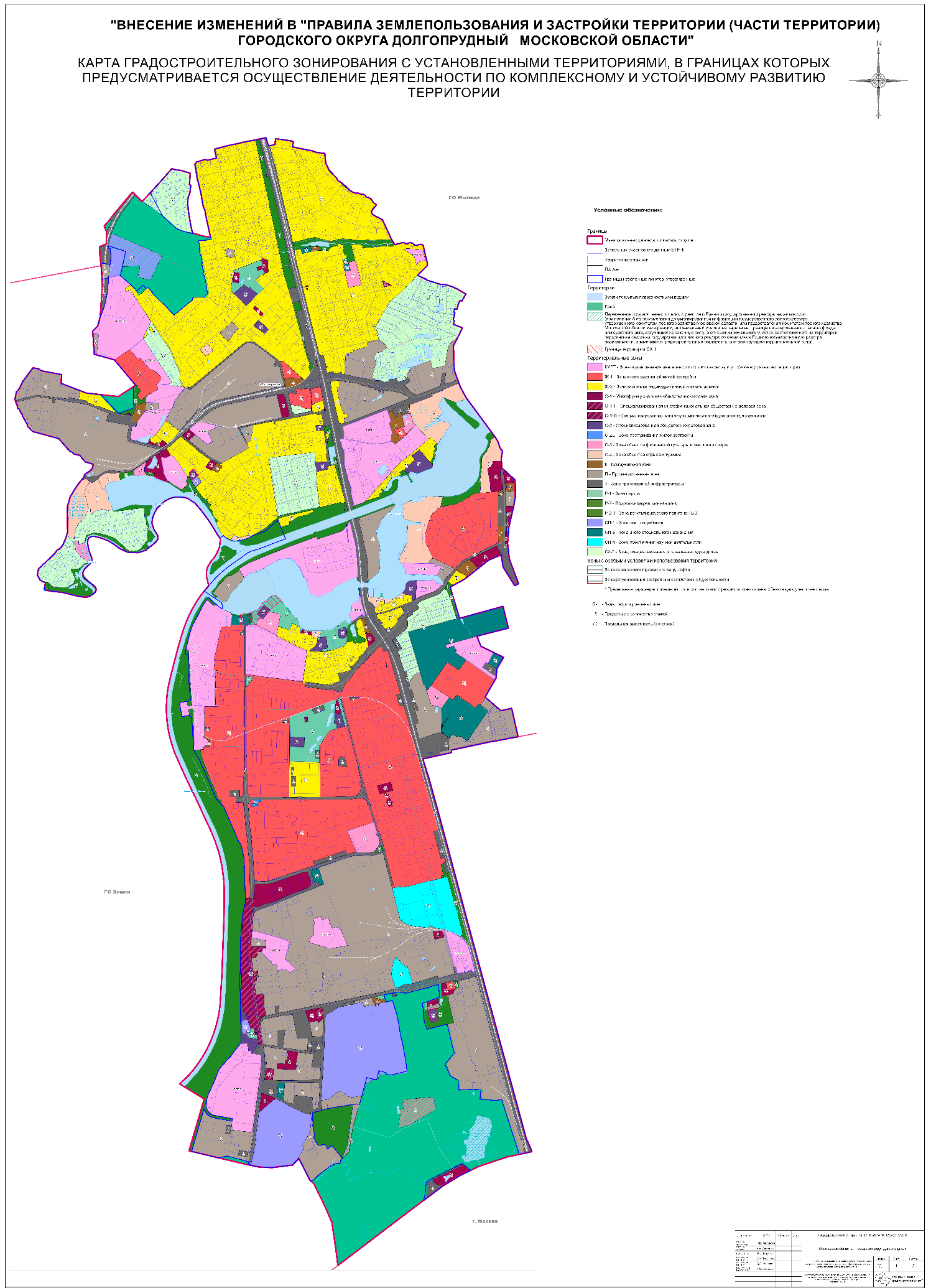 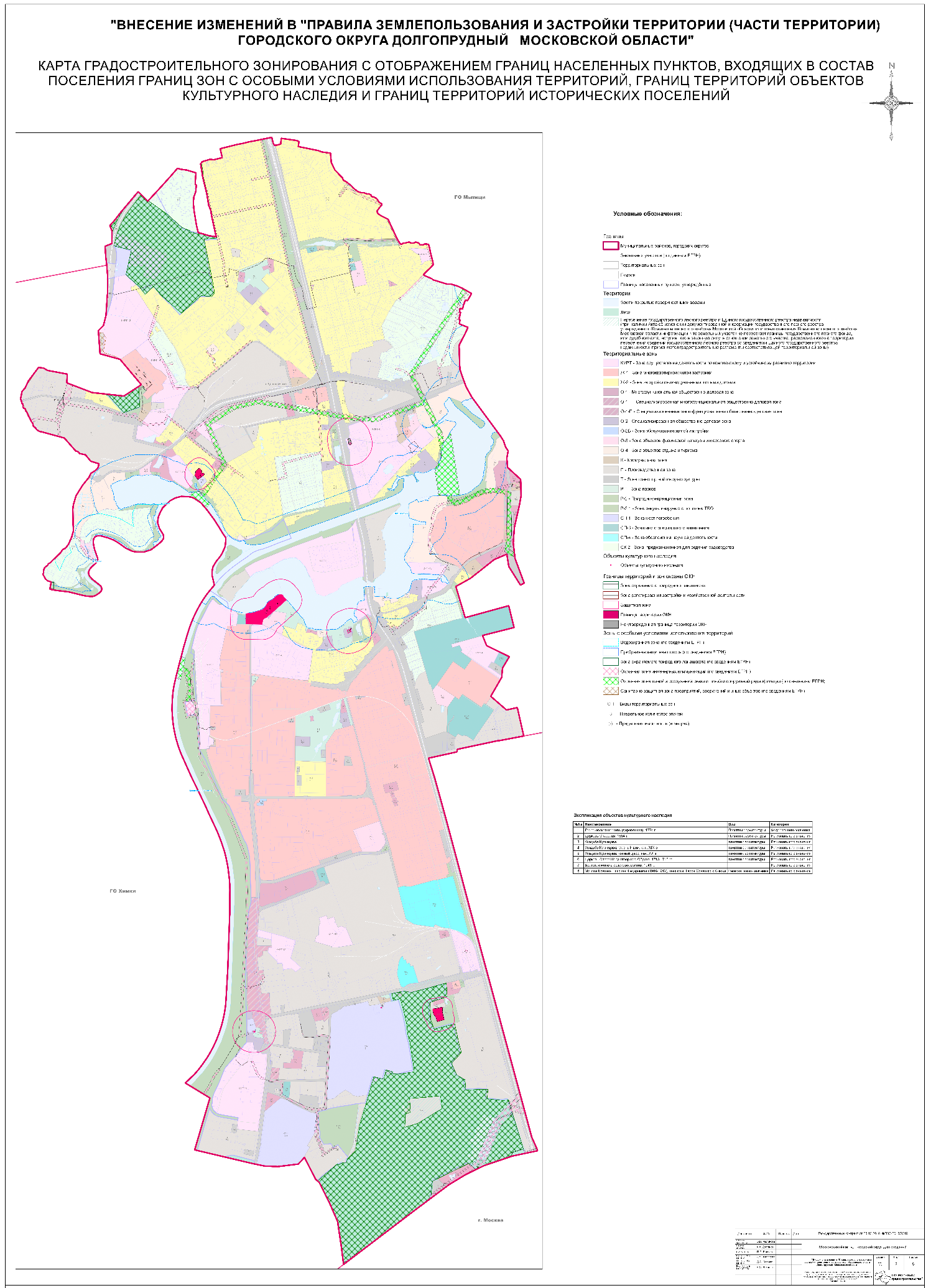 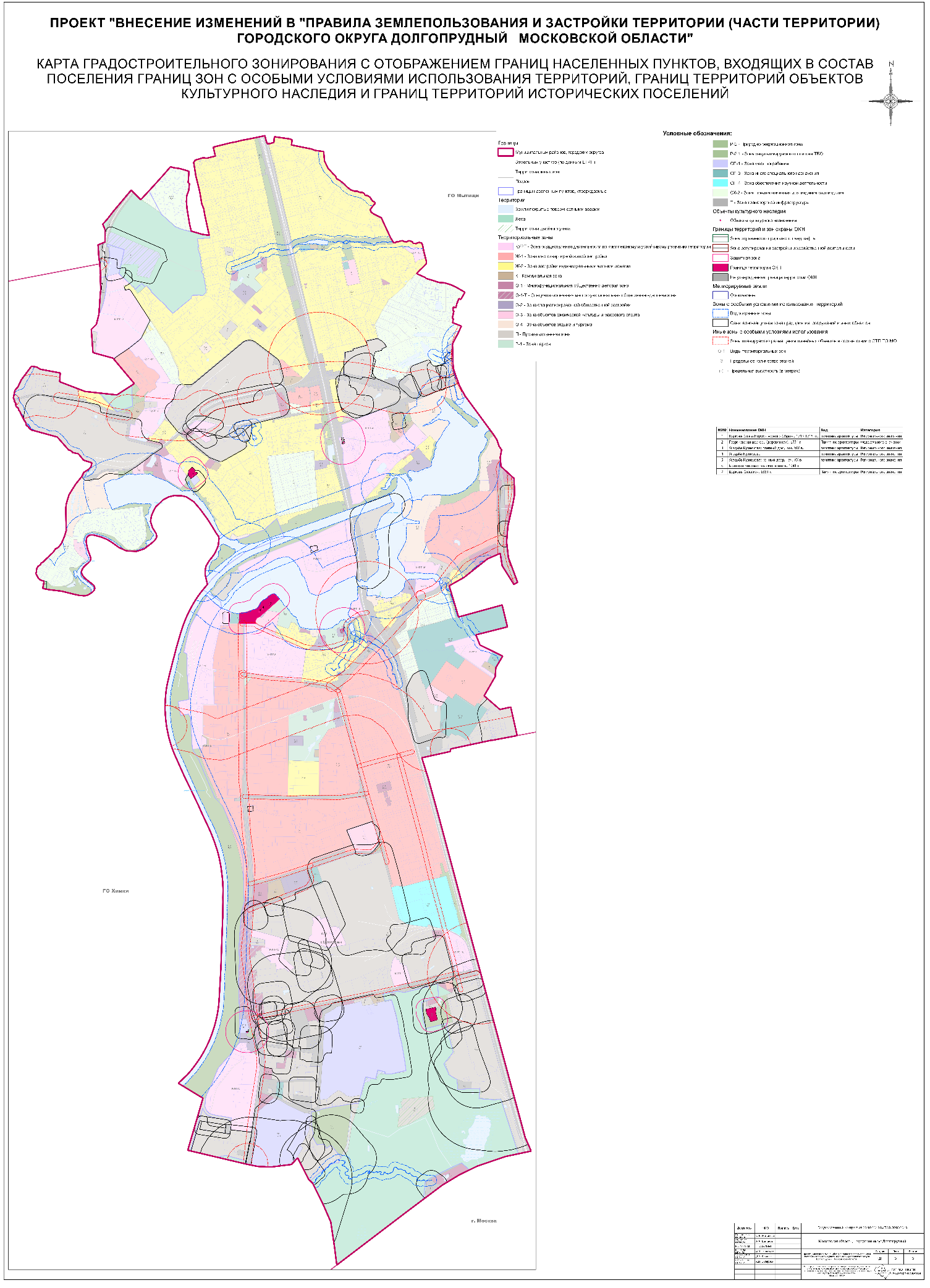 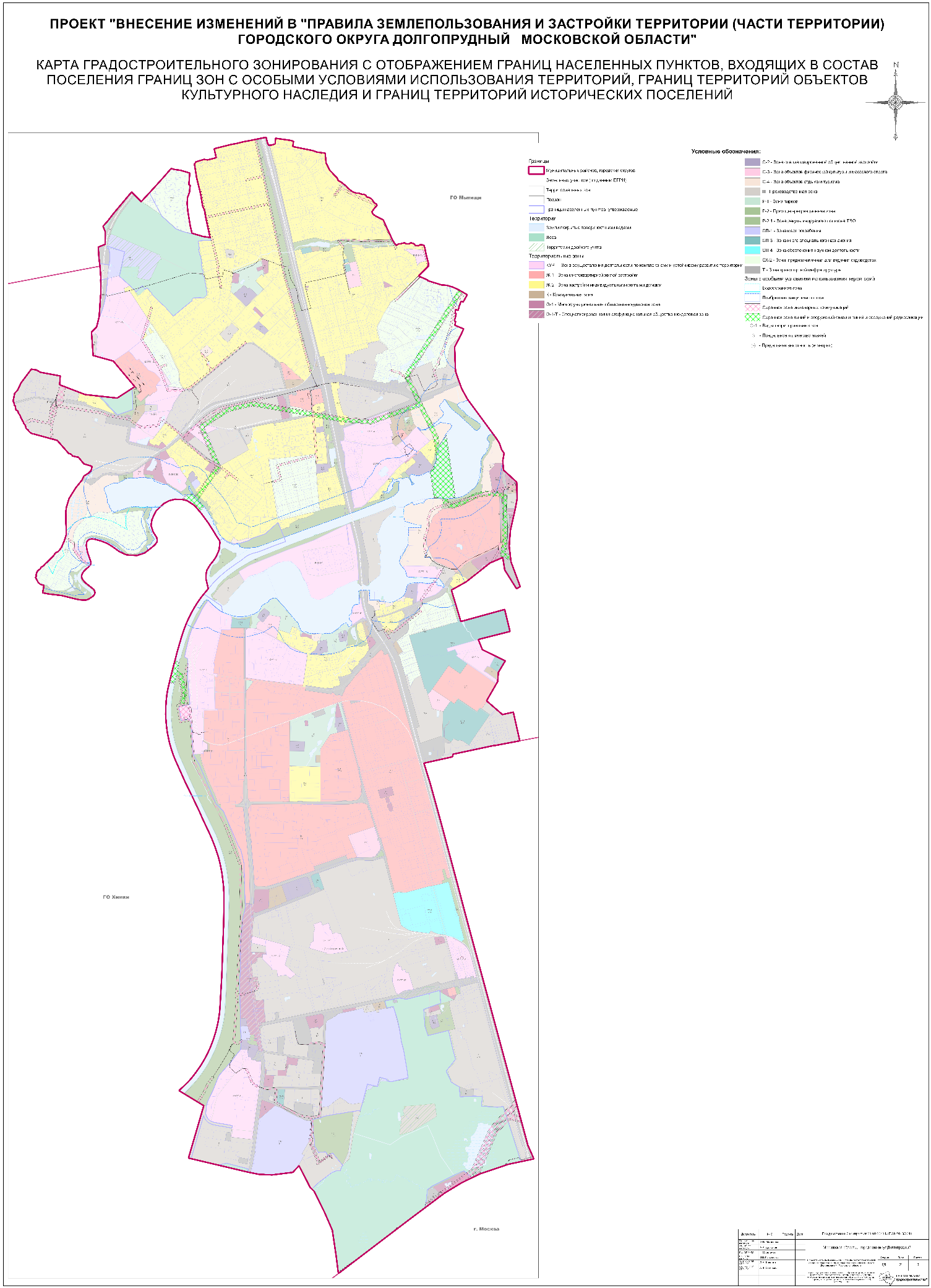 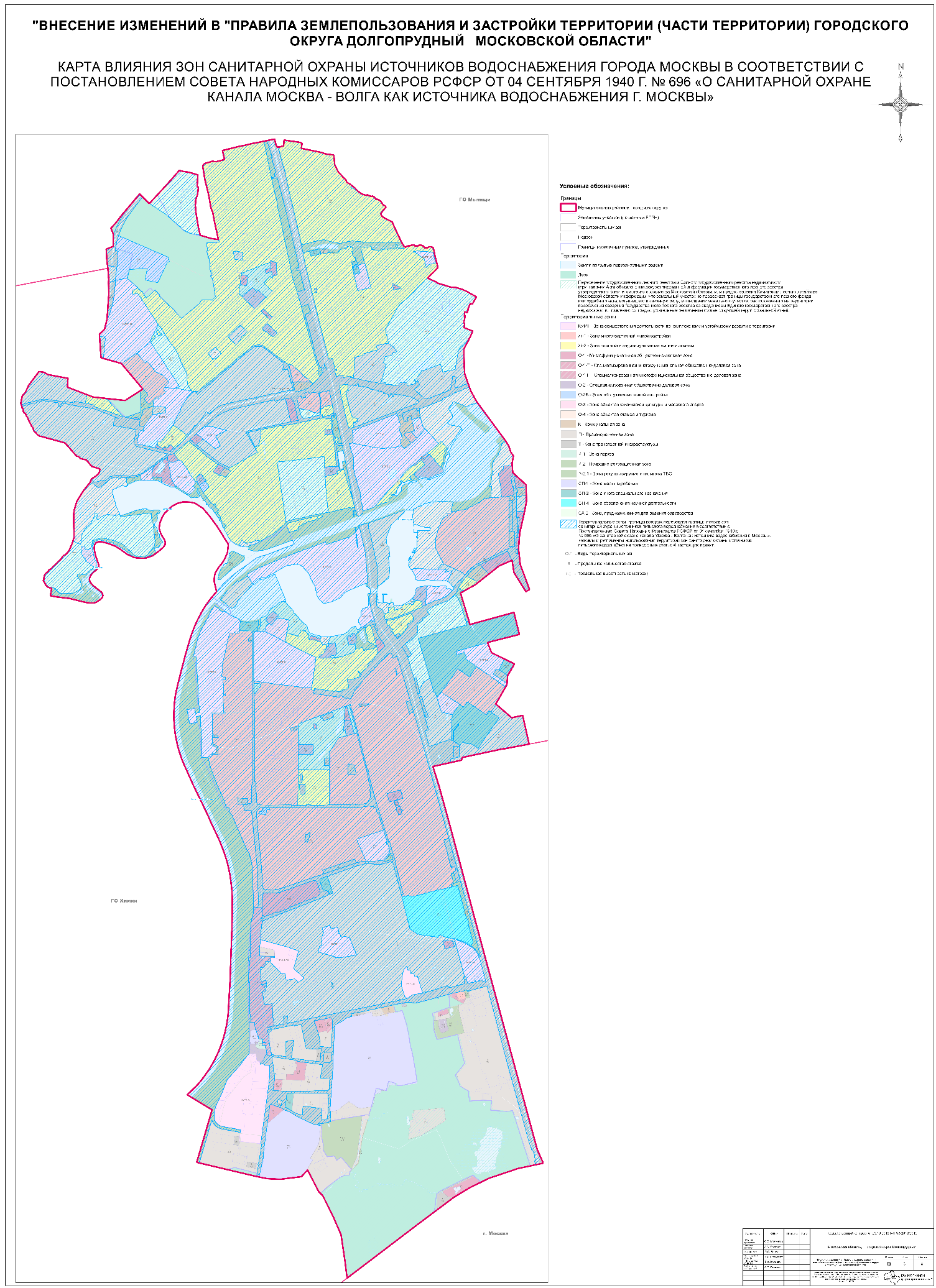 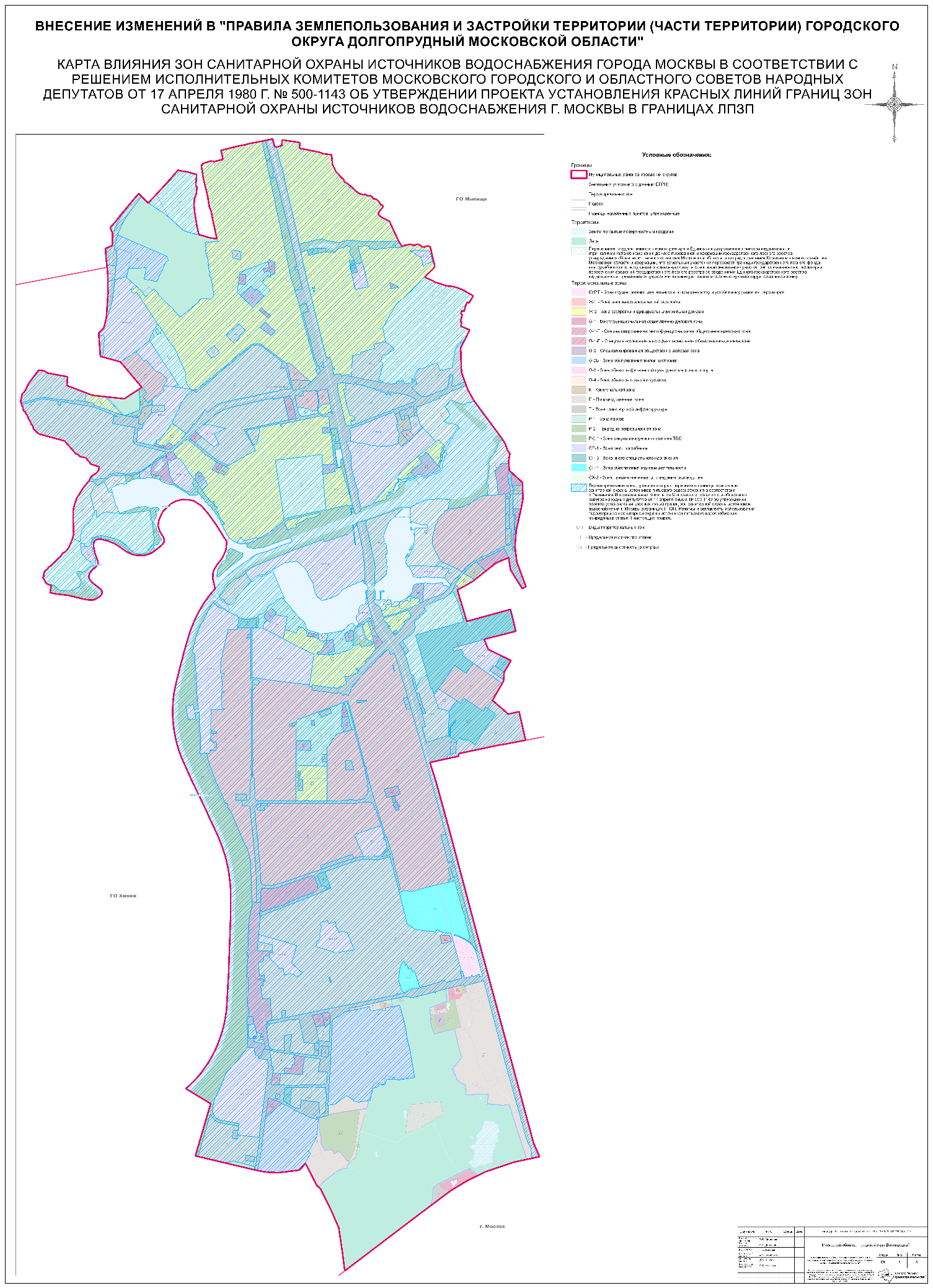 №п/пВид зоныОснование1зоны	охраны	объектов культурного наследияФедеральный закон от 25.06.2002 № 73-ФЗ «Об объектах культурного наследия (памятниках истории и культуры) народов Российской Федерации», статья 34; постановление Правительства Российской Федерации от 12.09.2015 №  972  «Об  утверждении  Положения о зонах охраны объектов культурного наследия (памятников истории и культуры) народов Российской Федерации и о  признании  утратившими силу отдельных положений нормативных правовых актов Правительства Российской Федерации» (применяется с учетом требований статьи 106 Земельного кодекса РФ в соответствии с частью 16 статьи 26 Федерального закона от 03.08.2018 № 342-ФЗ  «О  внесении  изменений в Градостроительный кодекс Российской Федерации и отдельные законодательные акты Российской Федерации») (далее – ФЗ от 03.08.2018 № 342- ФЗ;Постановление Правительства Московской области от 11.05.2018 № 293/15 "Об утверждении границ зон охраны объекта культурного наследия регионального значения "Церковь Успения Пресвятой Богородицы, 1885 г.", расположенного по адресу: Московская Область, городской округ Химки, город Химки, квартал Трахонеево, дом 21а, особых режимов использования земель и требований к градостроительным регламентам в границах данных зон";Распоряжение Главного управления культурного наследия  Московской  области  от  28.06.2017  N 45РВ-339 "Об утверждении границы территории и режима использования территории объекта культурного наследия регионального значения "Церковь Успения Пресвятой Богородицы, 1885 г.", расположенного по адресу: Московская область, городской округ Химки, квартал Трахонеево, дом 21а ;Распоряжение Главного управления культурного наследия  Московской  области  от  24.10.2017  N 45РВ-491 "Об утверждении границы территории и режима использования территории объекта культурного наследия регионального значения "Усадьба Кузнецова: главный дом, кон. XIX в.; конный двор, нач. XX в.", расположенного по адресу: Московская область, городской округ Долгопрудный, город Долгопрудный, улица Парковая, дом 33");Распоряженние   Министерства   культуры  Московскойобласти от 23.12.2008 № 633-р «Об утверждении границы      территории      и      режима     использоания2защитная зона объекта культурного наследияФедеральный закон от 25.06.2002 № 73-ФЗ «Об объектахкультурного наследия (памятниках истории и культуры) народов  Российской Федерации»,  статья 34.13охранная зона объектов электроэнергетики(объектов электросетевогохозяйства и объектов по производствуэлектрической энергии)Постановление Правительства  Российской  Федерации от 18.11.2013 № 1033 «О порядке установления охранных  зон  объектов  по  производству электрической энергии и  особых  условий использования земельных участков, расположенных в границах    таких    зон»	(вместе    с    «Правилами установления охранных зон объектов по производству электрической энергии и  особых  условий использования земельных участков, расположенных в границах таких зон»); Постановление Правительства Российской Федерации от 24.02.2009 № 160 «О порядке установления охранных зон объектов электросетевого хозяйства  и  особых  условий  использования земельныхучастков, расположенных  в границах таких зон»4охранная зона железных дорогПостановление Правительства  Российской  Федерации  от 12.10.2006 № 611 «О порядке установления и использования полос отвода и охранных зон железных дорог» (применяется с учетом требований статьи 106 Земельного Кодекса РФ в соответствии с частью 16 статьи 26 ФЗ от 03.08.2018 № 342-ФЗ);Приказ Минтранса России от 06.08.2008 № 126 «Об утверждении Норм отвода земельных участков, необходимых для формирования полосы отвода железных  дорог,  а  также   норм  расчета  охранных  зонжелезных дорог»5придорожные полосы автомобильных дорогФедеральный закон от 08.11.2007 № 257-ФЗ «Об автомобильных дорогах и о дорожной деятельности в Российской Федерации и о внесении изменений в отдельные законодательные акты Российской Федерации», статья 26;Приказ Минтранса России от 13.01.2010 № 4 «Об установлении и использовании придорожных полос автомобильных дорог федерального значения» (применяется     с     учетом     требований     статьи   106Земельного Кодекса РФ в соответствии с частью 16 статьи 26  ФЗ от 03.08.2018 № 342-ФЗ)6охранная зона трубопроводов(газопроводов,Федеральный	закон	от	31.03.1999	№	69-ФЗ	«О газоснабжении в Российской Федерации», статья 28;Правила охраны магистральных трубопроводов,нефтепроводов и нефтепродуктопроводов, аммиакопроводов)Постановление  Правительства  Российской  Федерации от 20.11.2000 № 878 «Об утверждении Правил охраны газораспределительных сетей»;Постановление  Правительства  Российской Федерации от 08.09.2017 №  1083  «Об утверждении  Правил охраны магистральных газопроводов и о внесении изменений в Положение о представлении в федеральный орган исполнительной власти (его территориальные	органы),	уполномоченный Правительством Российской Федерации на осуществление государственного кадастрового учета, государственной регистрации прав, ведение Единого государственного реестра недвижимости и предоставление сведений, содержащихся в Едином государственном реестре недвижимости, федеральными органами исполнительной власти, органами государственной власти субъектов Российской Федерации     и     органами     местного  самоуправлениядополнительных сведений, воспроизводимых на публичных кадастровых картах»7охранная зона линий и сооружений связиПостановление Правительства  Российской  Федерации  от 09.06.1995 № 578 «Об утверждении Правил охраны линий и сооружений связи Российской Федерации» (применяется с учетом требований статьи 106 Земельного  Кодекса  РФ  в  соответствии   с   частью  16статьи 26  ФЗ от 03.08.2018  №  342-ФЗ)8приаэродромная территорияВоздушный кодекс Российской Федерации, статья 47; Постановление  Правительства  Российской Федерации от	02.12.2017			№		1460	«Об		утверждении	Правил установления		приаэродромной		территории,	Правил выделения на приаэродромной территории подзон и Правил разрешения разногласий, возникающих между высшими исполнительными органами государственной власти		субъектов				Российской	Федерации		и уполномоченными			Правительством				Российской Федерации	федеральными органами  исполнительной власти	при			согласовании	проекта		решения	об установлении					приаэродромной			территории» применяется с  учетом  требований статьи  106 Земельного  Кодекса   РФ  в  соответствии  с   частью 16статьи 26 ФЗ от 03.08.2018 № 342-ФЗ)9зона охраняемого объектаФедеральный закон от 27.05.1996 № 57-ФЗ «О государственной охране», статья 15;Постановление Правительства Российской Федерации от 20.06.2006 № 384 «Об утверждении  Правил  определения границ зон охраняемых объектов и согласования градостроительных регламентов для таких зон» (применяется с учетом требований статьи 106 Земельного Кодекса  РФ  в  соответствии  с  ч.  16  ст. 26ФЗ от 03.08.2018 № 342-ФЗ)10зона охраняемого военного объекта, охранная зона военногообъекта, запретные иПостановление Правительства  Российской  Федерации от 05.05.2014 № 405 «Об установлении запретных и иных  зон  с   особыми  условиями  использования земельдля  обеспечения  функционирования  военных объектовспециальные зоны, устанавливаемые в связис размещением указанных объектовВооруженных Сил  Российской  Федерации,  других войск, воинских формирований и  органов, выполняющих  задачи в  области обороны страны»11охранная зона особо охраняемой природной территории (государственного природного заповедника, национального парка, природного парка,памятника природы)Федеральный закон от 14.03.1995 № 33-ФЗ «Об особо охраняемых природных территориях»,  часть  10  статьи 2;Постановление  Правительства  Российской  Федерации от 19.02.2015 № 138 «Об утверждении Правил создания охранных зон отдельных категорий особо охраняемых природных территорий, установления их границ, определения режима охраны и  использования земельных участков и водных объектов в  границах  таких зон» (применяется с учетом  требований  статьи 106  Земельного  Кодекса  РФ  в  соответствии  с частью16  статьи  26 ФЗ от 03.08.2018 № 342-ФЗ)12охранная зона стационарных пунктов наблюдений за состоянием окружающей среды, ее загрязнениемФедеральный закон от 19.07.1998 № 113-ФЗ «О гидрометеорологической службе», часть 3 статьи 13; Постановление Правительства  Российской  Федерации от 27.08.1999 № 972 «Об утверждении Положения о создании охранных зон стационарных пунктов наблюдений за состоянием окружающей природной среды, ее загрязнением» (применяется с учетом требований статьи 106 Земельного Кодекса РФ в соответствии  с  частью  16  статьи  26 ФЗ  от 03.08.2018№ 342-ФЗ)13водоохранная(рыбоохранная) зонаВодный кодекс Российской Федерации, ч. 1 статья 65;Федеральный закон от 20.12.2004 № 166-ФЗ «О рыболовстве и сохранении водных биологических ресурсов», статья 48;Постановление  Правительства  Российской Федерации от 10.01.2009 № 17 «Об утверждении Правил установления на местности границ водоохранных зон и границ прибрежных защитных полос водных объектов»; Постановление Правительства РФ от 06.10.2008 № 743«Об утверждении Правил установления рыбоохранных зон»14прибрежная защитная полосаВодный кодекс Российской Федерации, часть 2 статьи 65;Постановление Правительства Российской  Федерации от 10.01.2009 № 17  «Об  утверждении Правилустановления на местности границ водоохранных зон и границ прибрежных защитных  полос водных объектов»15округ санитарной (горно- санитарной) охранылечебно-оздоровительных местностей, курортов и природных лечебных ресурсовФедеральный закон от 23.02.1995 № 26-ФЗ «О природных лечебных ресурсах, лечебно- оздоровительных местностях и курортах»;Постановление Правительства Российской  Федерации от 07.12.1996 № 1425 «Об утверждении Положения об округах     санитарной     и     горно-санитарной   охранылечебно- оздоровительных местностей и курортов федерального значения»16зоны санитарной охраны источников питьевого ихозяйственно-бытовогоВодный кодекс Российской Федерации, статья 34; Федеральный	закон	от	30.03.1999	№	52-ФЗ	«Осанитарно-	эпидемиологическом	благополучииводоснабжения, а также устанавливаемые вслучаях,предусмотренных Водным кодексомРоссийской Федерации, в отношении подземных водных объектов зоны специальной охранынаселения», статья 18.До утверждения Правительством РФ Положения  о зонах санитарной охраны такие  зоны  устанавливаются в соответствии с требованиями ст. 106 ЗК РФ  в  порядке, установленном до 04.08.2018 (ФЗ от 03.08.2018№ 342-ФЗ) СанПиН 2.1.4.1110-02 «Зоны санитарной охраны источников водоснабжения и водопроводов питьевого      назначения»       (введены        в     действиепостановлением        Главного	государственногосанитарного  врача  РФ  от 14.03.2002 № 10);СП 2.1.4.2625-10  «Зоны  санитарной  охраны источниковпитьевого	водоснабжения	г.	Москвы»	(утв.постановлением	Главного	государственногосанитарного	врача	РФ	от	30.04.2010	№	45)Постановление  СНК  РСФСР  от   23.05.1941  №  355 «Осанитарной	охране	Московского	водопровода	иисточников  его  водоснабжения»  и  Решение ИсполкомаМоссовета  и  Мособлисполкома   от  17.04.1980  №  500-1143   «Об   утверждении  проекта   установления красныхлиний	границ	зон	санитарной	охраны	источниковводоснабжения	г.	Москвы	в	границах	ЛПЗП»(относятся   к  информации	ограниченного   доступа   всоответствии   с  Законом   Российской	Федерации	от21.07.1993  №  5485-1 «О  государственной тайне»);Постановление Правительства Российской Федерации от20.11.2006	№	703	«Об	утверждении	ПравилРезервированияисточников	питьевого	ихозяйственно- бытового водоснабжения»17зоны затопления иВодный  кодекс   Российской  Федерации,   статья  67.1;подтопленияПостановление Правительства Российской  Федерации от18.04.2014 № 360 «Об определении границ зонзатопления,	подтопления»	(применяется	с	учетомтребований	статьи	106	Земельного  Кодекса	РФ   всоответствии с  частью  16  статьи 26  ФЗ от   03.08.2018№ 342-ФЗ)18санитарно-защитная зонаФедеральный закон от 30.03.1999 № 52-ФЗ «О санитарно- эпидемиологическом благополучиинаселения», статья 12; Постановление Правительства Российской Федерации от 03.03.2018 № 222 «Об утверждении Правил  установления санитарно-защитных зон и использования земельных участков, расположенных в границах санитарно-защитных зон» (применяется с учетом требований статьи 106 Земельного Кодекса РФ в соответствии с частью 16 статьи 26 ФЗ от 03.08.2018 № 342-ФЗ)19зона ограниченийПостановление Главного государственного санитарногопередающеговрача  РФ  от 09.06.2003 № 135  «О введении в  действиерадиотехническогоСанитарных	правил	и	нормативов	-	СанПиНобъекта, являющегося2.1.8./2.2.4.1383-03»	(вместе	с	«СанПиНобъектом капитального2.1.8/2.2.4.1383-03.	2.1.8.	Физические	факторыстроительстваокружающей	природной	среды.	2.2.4.	Физическиефакторы	производственной	среды.	Гигиеническиетребования	к	размещению	и	эксплуатациипередающих   радиотехнических   объектов.  Санитарно-эпидемиологические правила и нормативы»)20охранная зона пунктов государственнойгеодезической сети, государственной нивелирной сети и государственной гравиметрической сетиФедеральный закон от 30.12.2015 № 431-ФЗ «О геодезии, картографии и пространственных данных и о внесении изменений в  отдельные  законодательные акты Российской Федерации», часть 14 статьи 8.До  утверждения Правительством Российской Федерации Положения об охранных зонах такие зоны устанавливаются в соответствии с  требованиями  ст. 106 ЗК РФ в порядке,  установленном  до  04.08.2018 (ФЗот 03.08.2018 № 342-ФЗ)21зона наблюденияФедеральный закон от 21.11.1995 № 170-ФЗ «Об использовании атомной энергии», статья 31.До  утверждения Правительством Российской Федерации  Положения  о  зоне  наблюдения  такие зоны устанавливаются в соответствии с требованиями ст. 106 ЗК РФ в  порядке,  установленном  до  04.08.2018(ФЗ от 03.08.2018 № 342-ФЗ)22зона безопасности с особым правовым режимомФедеральный	закон	от		21.11.1995	№	170-ФЗ «Об использовании атомной энергии», статья 31; Распоряжение Правительства Российской Федерации от 04.05.2017	№		862-р	«Об		утверждении	перечня объектов использования атомной энергии, в целях повышения				уровня					антитеррористической защищенности				которых	устанавливается		зонабезопасности  с особым правовым режимом»23рыбохозяйственная заповедная зонаФедеральный закон от 20.12.2004 № 166-ФЗ «О рыболовстве и сохранении водных биологических ресурсов», статья 49;Постановление   Правительства   Российской Федерацииот 05.10.2016 № 1005 «Об утверждении Правил образования рыбохозяйственных заповедных зон»24зона минимальныхФедеральный	закон	от	31.03.1999	№	69-ФЗ	«Орасстояний догазоснабжении в Российской Федерации»;магистральных или промышленныхтрубопроводов (газопроводов, нефтепроводов и нефтепродуктопроводов, аммиакопроводов)Постановление Правительства Российской Федерации от 08.09.2017 № 1083 «Об утверждении Правил охраны магистральных газопроводов и о внесении изменений в Положение о представлении в федеральный орган исполнительной власти (его территориальные органы), уполномоченный          Правительством         РоссийскойФедерации      на      осуществление     государственногокадастрового учета, государственной  регистрации прав,ведение	Единого	государственного	реестранедвижимости	и	предоставление	сведений,содержащихся	в	Едином	государственном   реестренедвижимости,	федеральными	органамиисполнительной	власти,	органами	государственнойвласти  субъектов  Российской  Федерации  и  органамиместного   самоуправления   дополнительных  сведений,воспроизводимых  на  публичных  кадастровых  картах»(применяется	с	учетом	требований	статьи	106Земельного  Кодекса  РФ  в  соответствии  с  частью   16статьи  26 ФЗ от 03.08.2018 № 342-ФЗ);Постановление   Правительства   Российской Федерацииот 20.11.2000  №  878  «Об  утверждении  Правил охраныгазораспределительных сетей»;Правила	охраны	магистральных	трубопроводов(утв. Минтопэнерго РФ 29.04.1992, Постановлением Госгортехнадзора  РФ   от   22.04.1992  №   9)   (вместе с«Положением	о	взаимоотношениях	предприятий, коммуникации  которых  проходят  в одном техническомкоридоре или пересекаются»)25охранная зона гидроэнергетического объектаВодный кодекс Российской Федерации, часть  3 статьи  62 ;Постановление Правительства Российской  Федерации от 06.09.2012 № 884 «Об установлении охранных зон  для     гидроэнергетических      объектов»      (вместе     с«Правилами установления охранных зон для гидроэнергетических  объектов»)  (применяется  с учетом требований  статьи  106 Земельного Кодекса РФ в соответствии  с  частью  16 статьи 26 ФЗ от 03.08.2018№ 342-ФЗ)26охранная зона объектов инфраструктуры метрополитенаСП 120.13330.2012 «Свод правил. Метрополитены. Актуализированная редакция СНиП 32-02-2003» (утв. приказом  Министерства  регионального  развития  РФ от30.06.2012 № 264)27охранная зона тепловых сетейПриказ Минстроя РФ от 17.08.1992 № 197 «О типовых правилах охраны коммунальных тепловыхсетей»№ п/пНаименование ВРИКод (числовое обозначение ВРИ)Предельные размеры земельных участков (кв. м)Предельные размеры земельных участков (кв. м)Максимальный процент застройки,в том числе в зависимости отколичества надземных этажейМинимальн ые отступы от границ земельного участка (м)№ п/пНаименование ВРИКод (числовое обозначение ВРИ)minmaxМаксимальный процент застройки,в том числе в зависимости отколичества надземных этажейМинимальн ые отступы от границ земельного участка (м)1.Малоэтажная многоквартирная жилая застройка2.1.130 0001 000 0001 эт. - 59,0%2 эт. - 50,8%3 эт. - 44,1%4 эт. - 38,9%32.Среднеэтажная жилая застройка2.530 0001 000 0005 эт. - 34,8%6 эт. - 31,5%7 эт. - 28,8%8 эт. - 26,5%33.Многоэтажная жилая застройка (высотная застройка)2.630 0001 000 0009 эт. - 24,6%10 эт. - 23,0%11 эт. - 21,6%12 эт. - 20,3%13 эт. - 19,2%14 эт. - 18,1%15 эт. - 17,2%16 эт. - 16,4%17 эт. и более - 15,7%34.Хранение автотранспорта2.7.150 (15)*20 000 (50)*75% (100%)*3 (0)*№ п/пНаименование ВРИКод (числовое обозначение ВРИ)Предельные размеры земельных участков (кв. м)Предельные размеры земельных участков (кв. м)Максимальный процент застройки,в том числе в зависимости от количества надземныхэтажейМинимальн ые отступы от границ земельного участка (м)№ п/пНаименование ВРИКод (числовое обозначение ВРИ)minmaxМаксимальный процент застройки,в том числе в зависимости от количества надземныхэтажейМинимальн ые отступы от границ земельного участка (м)№ п/пНаименование ВРИКод (числовое обозначение ВРИ)* - (Существующие объекты гаражного назначения, предназначенные для хранения личного автотранспорта граждан, имеющие одну или болееобщих стен с другими объектами гаражного назначения, предназначеннымидля хранения личного автотранспорта граждан)* - (Существующие объекты гаражного назначения, предназначенные для хранения личного автотранспорта граждан, имеющие одну или болееобщих стен с другими объектами гаражного назначения, предназначеннымидля хранения личного автотранспорта граждан)* - (Существующие объекты гаражного назначения, предназначенные для хранения личного автотранспорта граждан, имеющие одну или болееобщих стен с другими объектами гаражного назначения, предназначеннымидля хранения личного автотранспорта граждан)* - (Существующие объекты гаражного назначения, предназначенные для хранения личного автотранспорта граждан, имеющие одну или болееобщих стен с другими объектами гаражного назначения, предназначеннымидля хранения личного автотранспорта граждан)5.Коммунальное обслуживание3.130100 00075%36.Предоставление коммунальных услуг3.1.130100 00075%37.Административные здания организаций, обеспечивающихпредоставление коммунальных услуг3.1.230100 00075%38.Дома социального обслуживания3.2.1100100 00060%39.Оказание социальной помощи населению3.2.2100100 00060%310.Оказание услуг связи3.2.3100100 00060%311.Бытовое обслуживание3.3100100 00060%312.Амбулаторно-поликлиническое обслуживание3.4.11001 000 00060%313.Дошкольное, начальное и среднее общее образование3.5.1Не подлежат установлениюНе подлежат установлениюНе подлежат установлению314.Объекты культурно-досуговой деятельности3.6.1100100 00050%3№ п/пНаименование ВРИКод (числовое обозначение ВРИ)Предельные размеры земельных участков (кв. м)Предельные размеры земельных участков (кв. м)Максимальный процент застройки,в том числе в зависимости от количества надземныхэтажейМинимальн ые отступы от границ земельного участка (м)№ п/пНаименование ВРИКод (числовое обозначение ВРИ)minmaxМаксимальный процент застройки,в том числе в зависимости от количества надземныхэтажейМинимальн ые отступы от границ земельного участка (м)15.Религиозное использование3.7100200 00050%316.Осуществление религиозных обрядов3.7.1100200 00050%317.Религиозное управление и образование3.7.2100200 00050%318.Амбулаторное ветеринарное обслуживание3.10.110010 00060%319.Деловое управление4.1100100 00055%320.Рынки4.310050 00045%321.Магазины4.410010 00050%322.Общественное питание4.610010 00050%323.Служебные гаражи4.910020 00075%324.Спорт5.1100100 00075%325.Обеспечение занятий спортом в помещениях5.1.2100100 00075%326.Площадки для занятий спортом5.1.3100100 00075%327.Связь6.8Не подлежат установлениюНе подлежат установлениюНе подлежат установлениюНе подлежат установлению№ п/пНаименование ВРИКод (числовое обозначение ВРИ)Предельные размеры земельных участков (кв. м)Предельные размеры земельных участков (кв. м)Максимальный процент застройки,в том числе в зависимости от количества надземныхэтажейМинимальн ые отступы от границ земельного участка (м)№ п/пНаименование ВРИКод (числовое обозначение ВРИ)minmaxМаксимальный процент застройки,в том числе в зависимости от количества надземныхэтажейМинимальн ые отступы от границ земельного участка (м)28.Автомобильный транспорт7.2Не распространяетсяНе распространяетсяНе распространяетсяНе распространяется29.Обеспечение внутреннего правопорядка8.3Не подлежат установлениюНе подлежат установлениюНе подлежат установлениюНе подлежат установлению30.Историко-культурная деятельность9.3Не распространяетсяНе распространяетсяНе распространяетсяНе распространяется31.Земельные участки (территории) общего пользования12.0Не распространяетсяНе распространяетсяНе распространяетсяНе распространяется№ п/пНаименование ВРИКод (числовое обозначение ВРИ)Предельные размерыземельных участков (кв. м)Предельные размерыземельных участков (кв. м)Максимальный процент застройкиМинимальные отступы от границ земельногоучастка (м)№ п/пНаименование ВРИКод (числовое обозначение ВРИ)minmaxМаксимальный процент застройкиМинимальные отступы от границ земельногоучастка (м)1.Стационарное медицинскоеобслуживание3.4.21001 000 00050%32.Среднее и высшее профессиональное образование3.5.2100100 00060%33.Общественное управление3.8100100 00060%3№ п/пНаименование ВРИКод (числовое обозначение ВРИ)Предельные размеры земельных участков (кв. м)Предельные размеры земельных участков (кв. м)Максимальный процент застройкиМинимальные отступы от границземельного участка (м)№ п/пНаименование ВРИКод (числовое обозначение ВРИ)minmaxМаксимальный процент застройкиМинимальные отступы от границземельного участка (м)4.Обеспечение научной деятельности3.9100100 00060%35.Обеспечение деятельности в области гидрометеорологии и смежных с нейобластях3.9.110010 00060%36.Объекты торговли (торговые центры,торгово-развлекательные центры, комплексы)4.2100Не подлежит установлению50%37.Банковская и страховая деятельность4.510010 00060%38.Выставочно-ярмарочная деятельность4.1010050 00060%3№ п/пНаименование ВРИКод (числовое обозначение ВРИ)Предельные размерыземельных участков (кв. м)Предельные размерыземельных участков (кв. м)Максимальный процент застройкиМинимальные отступы от границ земельногоучастка (м)№ п/пНаименование ВРИКод (числовое обозначение ВРИ)minmaxМаксимальный процент застройкиМинимальные отступы от границ земельногоучастка (м)1.Для индивидуального жилищногостроительства2.1400500 00040%32.Для ведения личного подсобногохозяйства (приусадебный земельный участок)2.25003 00040%33.Связь6.8Не подлежат установлениюНе подлежат установлениюНе подлежат установлениюНе подлежат установлению4.Автомобильный транспорт7.2Не распространяетсяНе распространяетсяНе распространяетсяНе распространяется5.Земельные участки (территории)общего пользования12.0Не распространяетсяНе распространяетсяНе распространяетсяНе распространяется№ п/пНаименование ВРИКод (числовое обозначение ВРИ)Предельные размерыземельных участков (кв. м)Предельные размерыземельных участков (кв. м)Максимальный процент застройки,в том числе в зависимостиот количества надземных этажейМинимальные отступы от границземельного участка (м)№ п/пНаименование ВРИКод (числовое обозначение ВРИ)minmaxМаксимальный процент застройки,в том числе в зависимостиот количества надземных этажейМинимальные отступы от границземельного участка (м)1.Блокированная жилая застройка2.32003 0001 эт. - 59,0%2 эт. - 50,8%3 эт. - 44,1%3*2.Коммунальное обслуживание3.130100 00075%33.Социальное обслуживание3.2100100 00060%34.Бытовое обслуживание3.3100100 00060%35.Амбулаторно-поликлиническоеобслуживание3.4.11001 000 00060%36.Стационарное медицинское обслуживание3.4.21001 000 00050%37.Дошкольное, начальное и среднее общее образование3.5.1Не подлежат установлениюНе подлежат установлениюНе подлежат установлению38.Среднее и высшее профессиональное образование3.5.2100100 00060%39.Культурное развитие3.6100100 00050%310.Религиозное использование3.7100100 00050%311.Общественное управление3.8100100 00060%312.Обеспечение научной деятельности3.9100100 00060%313.Обеспечение деятельности в областигидрометеорологии и смежных с ней областях3.9.110010 00060%314.Амбулаторное ветеринарное обслуживание3.10.110010 00060%3№ п/пНаименование ВРИКод (числовое обозначение ВРИ)Предельные размерыземельных участков (кв. м)Предельные размерыземельных участков (кв. м)Предельные размерыземельных участков (кв. м)Предельные размерыземельных участков (кв. м)Максимальный процент застройки,в том числе в зависимостиот количества надземных этажейМаксимальный процент застройки,в том числе в зависимостиот количества надземных этажейМинимальные отступы от границземельного участка (м)№ п/пНаименование ВРИКод (числовое обозначение ВРИ)minminmaxmaxМаксимальный процент застройки,в том числе в зависимостиот количества надземных этажейМаксимальный процент застройки,в том числе в зависимостиот количества надземных этажейМинимальные отступы от границземельного участка (м)15.Деловое управление4.1100100100 000100 00055%55%316.Магазины4.410010010 00010 00050%50%317.Банковская и страховая деятельность4.510010010 00010 00060%60%318.Общественное питание4.610010010 00010 00050%50%319.Служебные гаражи4.910010020 00020 00075%75%320.Спорт5.1100100100 000100 00075%75%321.Обеспечение внутреннего правопорядка8.3Не подлежат установлениюНе подлежат установлениюНе подлежат установлениюНе подлежат установлениюНе подлежат установлениюНе подлежат установлениюНе подлежат установлению22.Историко-культурная деятельность9.3Не распространяетсяНе распространяетсяНе распространяетсяНе распространяетсяНе распространяетсяНе распространяетсяНе распространяется23.Ведение огородничества13.1504904900%0%Не подлежит установлениюНе подлежит установлению№ п/пНаименование ВРИКод (числовое обозначение ВРИ)Предельные размеры земельных участков (кв. м)Предельные размеры земельных участков (кв. м)Максимальный процент застройки, в том числе в зависимости отколичества надземных этажейМинимальные отступы от границземельного участка (м)№ п/пНаименование ВРИКод (числовое обозначение ВРИ)minmaxМаксимальный процент застройки, в том числе в зависимости отколичества надземных этажейМинимальные отступы от границземельного участка (м)1.Коммунальное обслуживание3.130100 00075%3№ п/пНаименование ВРИКод (числовое обозначение ВРИ)Предельные размеры земельных участков (кв. м)Предельные размеры земельных участков (кв. м)Максимальный процент застройки, в том числе в зависимости отколичества надземных этажейМинимальные отступы от границземельного участка (м)№ п/пНаименование ВРИКод (числовое обозначение ВРИ)minmaxМаксимальный процент застройки, в том числе в зависимости отколичества надземных этажейМинимальные отступы от границземельного участка (м)2.Социальное обслуживание3.2100100 00060%33.Бытовое обслуживание3.3100100 00060%34.Амбулаторно-поликлиническое обслуживание3.4.11001 000 00060%35.Стационарное медицинское обслуживание3.4.21001 000 00050%36.Дошкольное, начальное и среднее общее образование3.5.1Не подлежат установлениюНе подлежат установлениюНе подлежат установлению37.Среднее и высшее профессиональное образование3.5.2100100 00060%38.Культурное развитие3.6100100 00050%39.Религиозное использование3.7100100 00050%310.Общественное управление3.8100100 00060%311.Обеспечение научной деятельности3.9100100 00060%312.Обеспечение деятельности в области гидрометеорологии и смежных с нейобластях3.9.110010 00060%313.Амбулаторное ветеринарное обслуживание3.10.110010 00060%3№ п/пНаименование ВРИКод (числовое обозначение ВРИ)Предельные размеры земельных участков (кв. м)Предельные размеры земельных участков (кв. м)Максимальный процент застройки, в том числе в зависимости отколичества надземных этажейМинимальные отступы от границземельного участка (м)№ п/пНаименование ВРИКод (числовое обозначение ВРИ)minmaxМаксимальный процент застройки, в том числе в зависимости отколичества надземных этажейМинимальные отступы от границземельного участка (м)14.Деловое управление4.1100100 00055%315.Объекты торговли (торговые центры, торгово-развлекательные центры,комплексы)4.2100Не подлежит установлению50%316.Рынки4.310050 00045%317.Магазины4.410010 00050%318.Банковская и страховая деятельность4.510010 00060%319.Общественное питание4.610010 00050%320.Гостиничное обслуживание4.7100100 0001 эт. - 60%2 эт. - 50%3 эт. - 45%4 эт. - 41%5 эт. - 37%6 эт. - 34%7 эт. - 31%8 эт. - 29%9 эт. - 27%10 эт. - 25%321.Развлечения4.8100100 00055%322.Служебные гаражи4.910020 00075%3№ п/пНаименование ВРИКод (числовое обозначение ВРИ)Предельные размеры земельных участков (кв. м)Предельные размеры земельных участков (кв. м)Максимальный процент застройки, в том числе в зависимости отколичества надземных этажейМинимальные отступы от границземельного участка (м)№ п/пНаименование ВРИКод (числовое обозначение ВРИ)minmaxМаксимальный процент застройки, в том числе в зависимости отколичества надземных этажейМинимальные отступы от границземельного участка (м)23.Объекты дорожного сервиса4.9.110010 00045%324.Выставочно-ярмарочная деятельность4.1010050 00060%325.Спорт5.1100100 00075%326.Связь6.8Не подлежат установлениюНе подлежат установлениюНе подлежат установлениюНе подлежат установлению27.Автомобильный транспорт7.2Не распространяетсяНе распространяетсяНе распространяетсяНе распространяется28.Обеспечение внутреннего правопорядка8.3Не подлежат установлениюНе подлежат установлениюНе подлежат установлениюНе подлежат установлению29.Историко-культурная деятельность9.3Не распространяетсяНе распространяетсяНе распространяетсяНе распространяется30.Земельные участки (территории) общего пользования12.0Не распространяетсяНе распространяетсяНе распространяетсяНе распространяется№ п/пНаименование ВРИКод (числовое обозначение ВРИ)Предельные размеры земельных участков (кв. м)Предельные размеры земельных участков (кв. м)Максимальный процент застройкиМинимальные отступы от границземельного участка (м)№ п/пНаименование ВРИКод (числовое обозначение ВРИ)minmaxМаксимальный процент застройкиМинимальные отступы от границземельного участка (м)1.Хранение автотранспорта2.7.150 (15)*20 000 (50)*75% (100%)*3 (0)*1.Хранение автотранспорта2.7.1* - (Существующие объекты гаражного назначения, предназначенные для хранения личного автотранспорта граждан, имеющие одну или болееобщих стен с другими объектами гаражного назначения, предназначеннымидля хранения личного автотранспорта граждан)* - (Существующие объекты гаражного назначения, предназначенные для хранения личного автотранспорта граждан, имеющие одну или болееобщих стен с другими объектами гаражного назначения, предназначеннымидля хранения личного автотранспорта граждан)* - (Существующие объекты гаражного назначения, предназначенные для хранения личного автотранспорта граждан, имеющие одну или болееобщих стен с другими объектами гаражного назначения, предназначеннымидля хранения личного автотранспорта граждан)* - (Существующие объекты гаражного назначения, предназначенные для хранения личного автотранспорта граждан, имеющие одну или болееобщих стен с другими объектами гаражного назначения, предназначеннымидля хранения личного автотранспорта граждан)2.Приюты для животных3.10.2100100 00060%32.Склады6.9100Не подлежитустановлению60%3№ п/пНаименование ВРИКод (числовое обозначение ВРИ)Предельные размерыземельных участков (кв. м)Предельные размерыземельных участков (кв. м)Максимальный процент застройки, в том числе в зависимости отколичества надземных этажейМинимальные отступы от границземельного участка (м)№ п/пНаименование ВРИКод (числовое обозначение ВРИ)minmaxМаксимальный процент застройки, в том числе в зависимости отколичества надземных этажейМинимальные отступы от границземельного участка (м)1.Хранение автотранспорта2.7.150 (15)*20 000 (50)*75% (100%)*3 (0)*1.Хранение автотранспорта2.7.1* - (Существующие объекты гаражного назначения, предназначенные для хранения личного автотранспорта граждан, имеющие одну или более общих стен с другими объектами гаражного назначения,предназначенными для хранения личного автотранспорта граждан)* - (Существующие объекты гаражного назначения, предназначенные для хранения личного автотранспорта граждан, имеющие одну или более общих стен с другими объектами гаражного назначения,предназначенными для хранения личного автотранспорта граждан)* - (Существующие объекты гаражного назначения, предназначенные для хранения личного автотранспорта граждан, имеющие одну или более общих стен с другими объектами гаражного назначения,предназначенными для хранения личного автотранспорта граждан)* - (Существующие объекты гаражного назначения, предназначенные для хранения личного автотранспорта граждан, имеющие одну или более общих стен с другими объектами гаражного назначения,предназначенными для хранения личного автотранспорта граждан)2.Коммунальное обслуживание3.130100 00075%33.Социальное обслуживание3.2100100 00060%34.Бытовое обслуживание3.3100100 00060%35.Амбулаторно-поликлиническоеобслуживание3.4.11001 000 00060%36.Стационарное медицинскоеобслуживание3.4.21001 000 00050%37.Дошкольное, начальное и среднее общееобразование3.5.1Не подлежат установлениюНе подлежат установлениюНе подлежат установлению38.Среднее и высшее профессиональноеобразование3.5.2100100 00060%3№ п/пНаименование ВРИКод (числовое обозначение ВРИ)Предельные размерыземельных участков (кв. м)Предельные размерыземельных участков (кв. м)Максимальный процент застройки, в том числе в зависимости отколичества надземных этажейМинимальные отступы от границземельного участка (м)№ п/пНаименование ВРИКод (числовое обозначение ВРИ)minmaxМаксимальный процент застройки, в том числе в зависимости отколичества надземных этажейМинимальные отступы от границземельного участка (м)9.Культурное развитие3.6100100 00050%310.Религиозное использование3.7100100 00050%311.Общественное управление3.8100100 00060%312.Обеспечение научной деятельности3.9100100 00060%313.Обеспечение деятельности в областигидрометеорологии и смежных с ней областях3.9.110010 00060%314.Амбулаторное ветеринарное обслуживание3.10.110010 00060%315.Деловое управление4.1100100 00055%316.Объекты торговли (торговые центры,торгово-развлекательные центры, комплексы)4.2100Не подлежит установлению50%317.Рынки4.310050 00045%318.Магазины4.410010 00050%319.Банковская и страховая деятельность4.510010 00060%320.Общественное питание4.610010 00050%321.Гостиничное обслуживание4.7100100 0001 эт. - 60%2 эт. - 50%3 эт. - 45%4 эт. - 41%3№ п/пНаименование ВРИКод (числовое обозначение ВРИ)Предельные размерыземельных участков (кв. м)Предельные размерыземельных участков (кв. м)Максимальный процент застройки, в том числе в зависимости отколичества надземных этажейМинимальные отступы от границземельного участка (м)№ п/пНаименование ВРИКод (числовое обозначение ВРИ)minmaxМаксимальный процент застройки, в том числе в зависимости отколичества надземных этажейМинимальные отступы от границземельного участка (м)5 эт. - 37%6 эт. - 34%7 эт. - 31%8 эт. - 29%9 эт. - 27%10 эт. - 25%22.Развлечения4.8100100 00055%323.Служебные гаражи4.910020 00075%324.Объекты дорожного сервиса4.9.110010 00045%325.Выставочно-ярмарочная деятельность4.1010050 00060%326.Спорт5.110010000075%327.Связь6.8Не подлежат установлениюНе подлежат установлениюНе подлежат установлениюНе подлежат установлению28.Железнодорожный транспорт7.1Не распространяетсяНе распространяетсяНе распространяетсяНе распространяется29.Автомобильный транспорт7.2Не распространяетсяНе распространяетсяНе распространяетсяНе распространяется30.Водный транспорт7.3Не распространяетсяНе распространяетсяНе распространяетсяНе распространяется31.Воздушный транспорт7.4Не распространяетсяНе распространяетсяНе распространяетсяНе распространяется32.Трубопроводный транспорт7.5Не распространяетсяНе распространяетсяНе распространяетсяНе распространяется33.Обеспечение внутреннего правопорядка8.3Не подлежат установлениюНе подлежат установлениюНе подлежат установлениюНе подлежат установлению№ п/пНаименование ВРИКод (числовое обозначение ВРИ)Предельные размерыземельных участков (кв. м)Предельные размерыземельных участков (кв. м)Максимальный процент застройки, в том числе в зависимости отколичества надземных этажейМинимальные отступы от границземельного участка (м)№ п/пНаименование ВРИКод (числовое обозначение ВРИ)minmaxМаксимальный процент застройки, в том числе в зависимости отколичества надземных этажейМинимальные отступы от границземельного участка (м)34.Историко-культурная деятельность9.3Не распространяетсяНе распространяетсяНе распространяетсяНе распространяется35.Земельные участки (территории) общегопользования12.0Не распространяетсяНе распространяетсяНе распространяетсяНе распространяется№ п/пНаименование ВРИКод (числовое обозначение ВРИ)Предельные размеры земельных участков (кв. м)Предельные размеры земельных участков (кв. м)Максимальный процент застройкиМинимальные отступы от границземельного участка (м)№ п/пНаименование ВРИКод (числовое обозначение ВРИ)minmaxМаксимальный процент застройкиМинимальные отступы от границземельного участка (м)1.Приюты для животных3.10.2100100 00060%32.Склады6.9100Не подлежит установлению60%3№ п/пНаименование ВРИКод (числовое обозначение ВРИ)Предельные размеры земельных участков (кв. м)Предельные размеры земельных участков (кв. м)Максимальный процент застройки, в том числе в зависимости отколичества надземных этажейМинимальные отступы от границземельного участка (м)№ п/пНаименование ВРИКод (числовое обозначение ВРИ)minmaxМаксимальный процент застройки, в том числе в зависимости отколичества надземных этажейМинимальные отступы от границземельного участка (м)1.Коммунальное обслуживание3.130100 00075%32.Социальное обслуживание3.2100100 00060%33.Бытовое обслуживание3.3100100 00060%34.Амбулаторно-поликлиническое обслуживание3.4.11001 000 00060%35.Стационарное медицинское обслуживание3.4.21001 000 00050%36.Дошкольное, начальное и среднее общее образование3.5.1Не подлежат установлениюНе подлежат установлениюНе подлежат установлению37.Среднее и высшее профессиональное образование3.5.2100100 00060%38.Культурное развитие3.6100100 00050%3№ п/пНаименование ВРИКод (числовое обозначение ВРИ)Предельные размеры земельных участков (кв. м)Предельные размеры земельных участков (кв. м)Максимальный процент застройки, в том числе в зависимости отколичества надземных этажейМинимальные отступы от границземельного участка (м)№ п/пНаименование ВРИКод (числовое обозначение ВРИ)minmaxМаксимальный процент застройки, в том числе в зависимости отколичества надземных этажейМинимальные отступы от границземельного участка (м)9.Религиозное использование3.7100100 00050%310.Общественное управление3.8100100 00060%311.Обеспечение научной деятельности3.9100100 00060%312.Обеспечение деятельности в областигидрометеорологии и смежных с ней областях3.9.110010 00060%313.Амбулаторное ветеринарное обслуживание3.10.110010 00060%314.Деловое управление4.1100100 00055%315.Объекты торговли (торговые центры, торгово-развлекательные центры,комплексы)4.2100Не подлежит установлению50%316.Рынки4.310050 00045%317.Магазины4.410010 00050%318.Банковская и страховая деятельность4.510010 00060%319.Общественное питание4.610010 00050%320.Гостиничное обслуживание4.7100100 0001 эт. - 60%2 эт. - 50%3 эт. - 45%3№ п/пНаименование ВРИКод (числовое обозначение ВРИ)Предельные размеры земельных участков (кв. м)Предельные размеры земельных участков (кв. м)Максимальный процент застройки, в том числе в зависимости отколичества надземных этажейМинимальные отступы от границземельного участка (м)№ п/пНаименование ВРИКод (числовое обозначение ВРИ)minmaxМаксимальный процент застройки, в том числе в зависимости отколичества надземных этажейМинимальные отступы от границземельного участка (м)4 эт. - 41%5 эт. - 37%6 эт. - 34%21.Развлечения4.8100100 00055%322.Служебные гаражи4.910020 00075%323.Объекты дорожного сервиса4.9.110010 00045%324.Выставочно-ярмарочная деятельность4.1010050 00060%325.Спорт5.1100100 00075%326.Связь6.8Не подлежат установлениюНе подлежат установлениюНе подлежат установлениюНе подлежат установлению27.Автомобильный транспорт7.2Не распространяетсяНе распространяетсяНе распространяетсяНе распространяется28.Обеспечение внутреннего правопорядка8.3Не подлежат установлениюНе подлежат установлениюНе подлежат установлениюНе подлежат установлению29.Историко-культурная деятельность9.3Не распространяетсяНе распространяетсяНе распространяетсяНе распространяется30.Земельные участки (территории) общего пользования12.0Не распространяетсяНе распространяетсяНе распространяетсяНе распространяется№ п/пНаименование ВРИКод (числовое обозначение ВРИ)Предельные размеры земельныхучастков (кв. м)Предельные размеры земельныхучастков (кв. м)Максимальный процент застройкиМинимальные отступы от границ земельногоучастка (м)№ п/пНаименование ВРИКод (числовое обозначение ВРИ)minmaxМаксимальный процент застройкиМинимальные отступы от границ земельногоучастка (м)1.Хранение автотранспорта2.7.150 (15)*20 000 (50)*75% (100%)*3 (0)*1.Хранение автотранспорта2.7.1* - (Существующие объекты гаражного назначения, предназначенные для хранения личного автотранспорта граждан, имеющие одну или болееобщих стен с другими объектами гаражного назначения, предназначенными для хранения личного автотранспорта граждан)* - (Существующие объекты гаражного назначения, предназначенные для хранения личного автотранспорта граждан, имеющие одну или болееобщих стен с другими объектами гаражного назначения, предназначенными для хранения личного автотранспорта граждан)* - (Существующие объекты гаражного назначения, предназначенные для хранения личного автотранспорта граждан, имеющие одну или болееобщих стен с другими объектами гаражного назначения, предназначенными для хранения личного автотранспорта граждан)* - (Существующие объекты гаражного назначения, предназначенные для хранения личного автотранспорта граждан, имеющие одну или болееобщих стен с другими объектами гаражного назначения, предназначенными для хранения личного автотранспорта граждан)2.Приюты для животных3.10.2100100 00060%33.Производственная деятельность6.01001 000 00050%34.Склады6.9100Не подлежитустановлению60%3№ п/пНаименование ВРИКод (числовое обозначение ВРИ)Предельные размеры земельныхучастков (кв. м)Предельные размеры земельныхучастков (кв. м)Максимальный процент застройкиМинимальные отступы от границземельного участка (м)№ п/пНаименование ВРИКод (числовое обозначение ВРИ)minmaxМаксимальный процент застройкиМинимальные отступы от границземельного участка (м)1.Коммунальное обслуживание3.130100 00075%32.Социальное обслуживание3.2100100 00060%33.Бытовое обслуживание3.3100100 00060%34.Амбулаторно-поликлиническое обслуживание3.4.11001 000 00060%35.Стационарное медицинское обслуживание3.4.21001 000 00050%36.Дошкольное, начальное и среднееобщее образование3.5.1Не подлежат установлениюНе подлежат установлениюНе подлежат установлению37.Среднее и высшее профессиональноеобразование3.5.2100100 00060%38.Культурное развитие3.6100100 00050%39.Религиозное использование3.7100100 00050%310.Общественное управление3.8100100 00060%3№ п/пНаименование ВРИКод (числовое обозначение ВРИ)Предельные размеры земельныхучастков (кв. м)Предельные размеры земельныхучастков (кв. м)Максимальный процент застройкиМинимальные отступы от границземельного участка (м)№ п/пНаименование ВРИКод (числовое обозначение ВРИ)minmaxМаксимальный процент застройкиМинимальные отступы от границземельного участка (м)11.Обеспечение научной деятельности3.9100100 00060%312.Обеспечение деятельности в областиГидрометеорологии и смежных с ней областях3.9.110010 00060%313.Амбулаторное ветеринарное обслуживание3.10.110010 00060%314.Приюты для животных3.10.2100100 00060%315.Связь6.8Не подлежат установлениюНе подлежат установлениюНе подлежат установлениюНе подлежат установлению16.Автомобильный транспорт7.2Не распространяетсяНе распространяетсяНе распространяетсяНе распространяется17.Обеспечение внутреннего правопорядка8.3Не подлежат установлениюНе подлежат установлениюНе подлежат установлениюНе подлежат установлению18.Историко-культурная деятельность9.3Не распространяетсяНе распространяетсяНе распространяетсяНе распространяется19.Земельные участки (территории)общего пользования12.0Не распространяетсяНе распространяетсяНе распространяетсяНе распространяется№ п/пНаименование ВРИКод (числовое обозначение ВРИ)Предельные размеры земельных участков (кв. м)Предельные размеры земельных участков (кв. м)Максимальный процент застройки, в том числе в зависимости отколичества надземныхэтажейМинимальные отступы от границ земельного участка (м)№ п/пНаименование ВРИКод (числовое обозначение ВРИ)minmaxМаксимальный процент застройки, в том числе в зависимости отколичества надземныхэтажейМинимальные отступы от границ земельного участка (м)1.Хранение автотранспорта2.7.150 (15)*20 000 (50)*75% (100%)*3 (0)*1.Хранение автотранспорта2.7.1* - (Существующие объекты гаражного назначения, предназначенные для хранения личного автотранспорта граждан, имеющие одну или болееобщих стен с другими объектами гаражного назначения, предназначеннымидля хранения личного автотранспорта граждан)* - (Существующие объекты гаражного назначения, предназначенные для хранения личного автотранспорта граждан, имеющие одну или болееобщих стен с другими объектами гаражного назначения, предназначеннымидля хранения личного автотранспорта граждан)* - (Существующие объекты гаражного назначения, предназначенные для хранения личного автотранспорта граждан, имеющие одну или болееобщих стен с другими объектами гаражного назначения, предназначеннымидля хранения личного автотранспорта граждан)* - (Существующие объекты гаражного назначения, предназначенные для хранения личного автотранспорта граждан, имеющие одну или болееобщих стен с другими объектами гаражного назначения, предназначеннымидля хранения личного автотранспорта граждан)2.Деловое управление4.1100100 00055%33.Магазины4.410010 00050%34.Банковская и страховая деятельность4.510010 00060%35.Общественное питание4.610010 00050%36.Гостиничное обслуживание4.7100100 0001 эт. - 60%2 эт. - 50%3 эт. - 45%37.Служебные гаражи4.910020 00075%38.Спорт5.1100100 00075%3№ п/пНаименование ВРИКод (числовое обозначение ВРИ)Предельные размерыземельных участков (кв. м)Предельные размерыземельных участков (кв. м)Максимальный процент застройки, в том числе в зависимости от количества наземных этажейМинимальные отступы от границ земельного участка (м)№ п/пНаименование ВРИКод (числовое обозначение ВРИ)minmaxМаксимальный процент застройки, в том числе в зависимости от количества наземных этажейМинимальные отступы от границ земельного участка (м)1.Обслуживание жилой застройки2.730100 00060%32.Коммунальное обслуживание3.130100 00075%33.Социальное обслуживание3.2500100 00060%34.Бытовое обслуживание3.3200100 00060%35.Здравоохранение3.41 3001 000 00060%36.Амбулаторно-поликлиническое обслуживание3.4.11 3001 000 00060%37.Дошкольное, начальное и среднее общее образование3.5.1Не подлежат установлениюНе подлежат установлениюНе подлежат установлению38.Культурное развитие3.61 000100 00050%39.Религиозное использование3.71 000100 00050%310.Амбулаторное ветеринарное обслуживание3.10.11 00010 00060%311.Деловое управление4.11 000100 00055%312.Рынки4.31 30050 00045%313.Магазины4.430010 00050%3№ п/пНаименование ВРИКод (числовое обозначение ВРИ)Предельные размерыземельных участков (кв. м)Предельные размерыземельных участков (кв. м)Максимальный процент застройки, в том числе в зависимости от количества наземных этажейМинимальные отступы от границ земельного участка (м)№ п/пНаименование ВРИКод (числовое обозначение ВРИ)minmaxМаксимальный процент застройки, в том числе в зависимости от количества наземных этажейМинимальные отступы от границ земельного участка (м)14.Общественное питание4.630010 00050%315.Гостиничное обслуживание4.71 000100 0001 эт. - 59%2 эт. - 51%3 эт. - 45%316.Служебные гаражи4.91 00020 00075%317.Связь6.8Не подлежат установлениюНе подлежат установлению70%318.Автомобильный транспорт7.2Не распространяетсяНе распространяетсяНе распространяетсяНе распространяется19.Земельные участки общего назначения13.0Не распространяетсяНе распространяетсяНе распространяетсяНе распространяется№ п/пНаименование ВРИКод (числовое обозначениеВРИ)Предельные размеры земельных участков (кв.м)Предельные размеры земельных участков (кв.м)Максимальный процент застройкиМинимальные отступы отграниц земельногоучастка (м)№ п/пНаименование ВРИКод (числовое обозначениеВРИ)minmaxМаксимальный процент застройкиМинимальные отступы отграниц земельногоучастка (м)1.Общественное управление3.81 000100 00060%32.Банковская и страховая деятельность4.51 00010 00060%3№ п/пНаименование ВРИКод (числовое обозначениеВРИ)Предельные размеры земельных участков (кв.м)Предельные размеры земельных участков (кв.м)Максимальный процент застройкиМинимальные отступы отграниц земельногоучастка (м)№ п/пНаименование ВРИКод (числовое обозначениеВРИ)minmaxМаксимальный процент застройкиМинимальные отступы отграниц земельногоучастка (м)3.Развлечения4.81 00010 00055%3№ п/пНаименование ВРИКод (числовое обозначение ВРИ)Предельные размеры земельных участков (кв. м)Предельные размеры земельных участков (кв. м)Максимальный процент застройкиМинимальные отступы от границ земельногоучастка (м)№ п/пНаименование ВРИКод (числовое обозначение ВРИ)minmaxМаксимальный процент застройкиМинимальные отступы от границ земельногоучастка (м)1.Спорт5.1100100 00075%32.Причалы для маломерных судов5.4100500 00040%33.Поля для гольфа или конных прогулок5.5100100 0000%Не подлежит установлению4.Связь6.8Не подлежат установлениюНе подлежат установлениюНе подлежат установлениюНе подлежат установлению5.Автомобильный транспорт7.2Не распространяетсяНе распространяетсяНе распространяетсяНе распространяется6.Земельные участки (территории) общегопользования12.0Не распространяетсяНе распространяетсяНе распространяетсяНе распространяется№ п/пНаименование ВРИКод (числовое обозначение ВРИ)Предельные размеры земельныхучастков (кв. м)Предельные размеры земельныхучастков (кв. м)Максимальный процент застройкиМинимальные отступы от границземельного участка (м)№ п/пНаименование ВРИКод (числовое обозначение ВРИ)minmaxМаксимальный процент застройкиМинимальные отступы от границземельного участка (м)1.Деловое управление4.1100100 00055%32.Магазины4.410010 00050%33.Банковская и страховая деятельность4.510010 00060%34.Общественное питание4.610010 00050%35.Развлечения4.8100100 00055%36.Служебные гаражи4.910020 00075%3№ п/пНаименование ВРИКод (числовое обозначение ВРИ)Предельные размеры земельных участков (кв. м)Предельные размеры земельных участков (кв. м)Максимальный процент застройкиМинимальные отступы от границ земельногоучастка (м)№ п/пНаименование ВРИКод (числовое обозначение ВРИ)minmaxМаксимальный процент застройкиМинимальные отступы от границ земельногоучастка (м)1.Природно-познавательный туризм5.21001 000 00020%32.Туристическое обслуживание5.2.11001 000 00040%33.Охота и рыбалка5.31001 000 00040%34.Связь6.8Не подлежат установлениюНе подлежат установлениюНе подлежат установлениюНе подлежат установлению5.Автомобильный транспорт7.2Не распространяетсяНе распространяетсяНе распространяетсяНе распространяется6.Курортная деятельность9.2Не подлежат установлениюНе подлежат установлению0%Не подлежитустановлению7.Санаторная деятельность9.2.11001 000 00050%38.Историко-культурная деятельность9.3Не распространяетсяНе распространяетсяНе распространяетсяНе распространяется9.Земельные участки (территории) общего пользования12.0Не распространяетсяНе распространяетсяНе распространяетсяНе распространяется№ п/пНаименование ВРИКод (числовое обозначение ВРИ)Предельные размеры земельных участков (кв. м)Предельные размеры земельных участков (кв. м)Максимальный процент застройкиМинимальные отступы от границземельного участка (м)№ п/пНаименование ВРИКод (числовое обозначение ВРИ)minmaxМаксимальный процент застройкиМинимальные отступы от границземельного участка (м)1.Передвижное жилье2.450020 00040%32.Деловое управление4.1100100 00055%33.Магазины4.410010 00050%34.Общественное питание4.610010 00050%35.Развлечения4.8100100 00055%36.Служебные гаражи4.910020 00075%37.Спорт5.1100100 00075%38.Поля для гольфа или конных прогулок5.5100100 0000%Не подлежит установлению№ п/пНаименование ВРИКод (числовое обозначение ВРИ)Предельные размеры земельныхучастков (кв. м)Предельные размеры земельныхучастков (кв. м)Максимальный процент застройкиМинимальные отступы от границземельного участка (м)№ п/пНаименование ВРИКод (числовое обозначение ВРИ)minmaxМаксимальный процент застройкиМинимальные отступы от границземельного участка (м)1.Коммунальное обслуживание3.130100 00075%32.Объекты дорожного сервиса4.9.110010 00045%33.Производственная деятельность6.0100Не подлежит установлению50%34.Недропользование6.1100Не подлежит установлению60%35.Тяжелая промышленность6.2100Не подлежит установлению45%3№ п/пНаименование ВРИКод (числовое обозначение ВРИ)Предельные размеры земельныхучастков (кв. м)Предельные размеры земельныхучастков (кв. м)Максимальный процент застройкиМинимальные отступы от границземельного участка (м)№ п/пНаименование ВРИКод (числовое обозначение ВРИ)minmaxМаксимальный процент застройкиМинимальные отступы от границземельного участка (м)6.Автомобилестроительная промышленность6.2.1100Не подлежит установлению55%37.Легкая промышленность6.3100Не подлежит установлению65%38.Фармацевтическая промышленность6.3.1100Не подлежит установлению50%39.Пищевая промышленность6.4100Не подлежит установлению50%310.Нефтехимическая промышленность6.5100Не подлежит установлению50%311.Строительная промышленность6.6100Не подлежит установлению45%312.Связь6.8Не подлежат установлениюНе подлежат установлениюНе подлежат установлениюНе подлежат установлению13.Автомобильный транспорт7.2Не распространяетсяНе распространяетсяНе распространяетсяНе распространяется14.Склады6.9100Не подлежит установлению60%315.Целлюлозно-бумажная промышленность6.11100Не подлежит установлению45%316.Историко-культурная деятельность9.3Не подлежат установлениюНе подлежат установлениюНе подлежат установлениюНе подлежат установлению17.Земельные участки (территории) общегопользования12.0Не подлежат установлениюНе подлежат установлениюНе подлежат установлениюНе подлежат установлению№ п/пНаименование ВРИКод (числовое обозначение ВРИ)Предельные размеры земельных участков (кв. м)Предельные размеры земельных участков (кв. м)Максимальный процент застройки,в том числе в зависимости от количестванадземных этажейМинимальные отступы от границ земельного участка (м)№ п/пНаименование ВРИКод (числовое обозначение ВРИ)minmaxМаксимальный процент застройки,в том числе в зависимости от количестванадземных этажейМинимальные отступы от границ земельного участка (м)1.Бытовое обслуживание3.3100100 00060%32.Среднее и высшее профессиональное образование3.5.2100100 00060%33.Религиозное использование3.7100100 00050%34.Обеспечение научной деятельности3.9100100 00060%35.Обеспечение деятельности в областигидрометеорологии и смежных с ней областях3.9.110010 00060%36.Деловое управление4.1100100 00055%37.Магазины4.410010 00050%38.Банковская и страховая деятельность4.510010 00060%39.Общественное питание4.610010 00050%3№ п/пНаименование ВРИКод (числовое обозначение ВРИ)Предельные размеры земельных участков (кв. м)Предельные размеры земельных участков (кв. м)Максимальный процент застройки,в том числе в зависимости от количестванадземных этажейМинимальные отступы от границ земельного участка (м)№ п/пНаименование ВРИКод (числовое обозначение ВРИ)minmaxМаксимальный процент застройки,в том числе в зависимости от количестванадземных этажейМинимальные отступы от границ земельного участка (м)10.Гостиничное обслуживание4.7100100 0001 эт. - 60%2 эт. - 50%3 эт. - 45%4 эт. - 41%5 эт. - 37%6 эт. - 34%7 эт. - 31%8 эт. - 29%9 эт. - 27%10 эт. - 25%311.Служебные гаражи4.910020 00075%312.Выставочно-ярмарочная деятельность4.1010050 00060%3№ п/пНаименование ВРИКод (числовое обозначение ВРИ)Предельные размеры земельных участков (кв. м)Предельные размеры земельных участков (кв. м)Максимальный процент застройкиМинимальные отступы от границ земельногоучастка (м)№ п/пНаименование ВРИКод (числовое обозначение ВРИ)minmaxМаксимальный процент застройкиМинимальные отступы от границ земельногоучастка (м)1.Хранение автотранспорта2.7.150 (15)*20 000 (50)*75% (100%)*3 (0)*1.Хранение автотранспорта2.7.1* - (Существующие объекты гаражного назначения, предназначенные для хранения личного автотранспорта граждан,имеющие одну или более общих стен с другими объектами гаражного назначения, предназначенными для хранения личного автотранспортаграждан)* - (Существующие объекты гаражного назначения, предназначенные для хранения личного автотранспорта граждан,имеющие одну или более общих стен с другими объектами гаражного назначения, предназначенными для хранения личного автотранспортаграждан)* - (Существующие объекты гаражного назначения, предназначенные для хранения личного автотранспорта граждан,имеющие одну или более общих стен с другими объектами гаражного назначения, предназначенными для хранения личного автотранспортаграждан)* - (Существующие объекты гаражного назначения, предназначенные для хранения личного автотранспорта граждан,имеющие одну или более общих стен с другими объектами гаражного назначения, предназначенными для хранения личного автотранспортаграждан)2.Коммунальное обслуживание3.130100 00075%33.Служебные гаражи4.910020 00075%34.Объекты дорожного сервиса4.9.110010 00045%35.Энергетика6.7Не подлежат установлениюНе подлежат установлению50%36.Связь6.8Не подлежат установлениюНе подлежат установлениюНе подлежат установлениюНе подлежат установлению7.Склады6.9100Не подлежит установлению60%3№ п/пНаименование ВРИКод (числовое обозначение ВРИ)Предельные размеры земельныхучастков (кв. м)Предельные размеры земельныхучастков (кв. м)Максимальный процент застройкиМинимальные отступы от границземельного участка (м)№ п/пНаименование ВРИКод (числовое обозначение ВРИ)minmaxМаксимальный процент застройкиМинимальные отступы от границземельного участка (м)8.Автомобильный транспорт7.2Не распространяетсяНе распространяетсяНе распространяетсяНе распространяется9.Трубопроводный транспорт7.5Не распространяетсяНе распространяетсяНе распространяетсяНе распространяется10.Специальное пользование водными объектами11.2Не подлежат установлениюНе подлежат установлению0%Не подлежит установлению11.Гидротехнические сооружения11.3Не подлежат установлениюНе подлежат установлению60%312.Земельные участки (территории) общего пользования12.0Не распространяетсяНе распространяетсяНе распространяетсяНе распространяется№ п/пНаименование ВРИКод (числовое обозначение ВРИ)Предельные размеры земельных участков (кв. м)Предельные размеры земельных участков (кв. м)Максимальный процент застройкиМинимальные отступы от границ земельногоучастка (м)№ п/пНаименование ВРИКод (числовое обозначение ВРИ)minmaxМаксимальный процент застройкиМинимальные отступы от границ земельногоучастка (м)1.Приюты для животных3.10.2100100 00060%32.Деловое управление4.1100100 00055%33.Магазины4.410010 00050%3Предельные размеры земельныхПредельные размеры земельныхМинимальные№ п/пНаименование ВРИКод (числовое обозначениеВРИ)участков (кв. м)участков (кв. м)Максимальный процентзастройкиотступы от границземельного№ п/пНаименование ВРИКод (числовое обозначениеВРИ)minmaxМаксимальный процентзастройкиотступы от границземельногоminmaxучастка (м)4.Общественное питание4.610010 00050%3№ п/пНаименование ВРИКод (числовое обозначение ВРИ)Предельные размеры земельных участков (кв. м)Предельные размеры земельных участков (кв. м)Максимальный процент застройкиМинимальные отступы от границземельного участка (м)№ п/пНаименование ВРИКод (числовое обозначение ВРИ)minmaxМаксимальный процент застройкиМинимальные отступы от границземельного участка (м)1.Коммунальное обслуживание3.130100 00075%31.Хранение автотранспорта2.7.150 (15)*20 000 (50)*75% (100%)*3 (0)*1.Хранение автотранспорта2.7.1* - (Существующие объекты гаражного назначения, предназначенные для хранения личного автотранспорта граждан,имеющие одну или более общих стен с другими объектами гаражногоназначения, предназначенными для хранения личного автотранспорта граждан)* - (Существующие объекты гаражного назначения, предназначенные для хранения личного автотранспорта граждан,имеющие одну или более общих стен с другими объектами гаражногоназначения, предназначенными для хранения личного автотранспорта граждан)* - (Существующие объекты гаражного назначения, предназначенные для хранения личного автотранспорта граждан,имеющие одну или более общих стен с другими объектами гаражногоназначения, предназначенными для хранения личного автотранспорта граждан)* - (Существующие объекты гаражного назначения, предназначенные для хранения личного автотранспорта граждан,имеющие одну или более общих стен с другими объектами гаражногоназначения, предназначенными для хранения личного автотранспорта граждан)2.Служебные гаражи4.910020 00075%33.Объекты дорожного сервиса4.9.110010 00045%34.Связь6.8Не подлежат установлениюНе подлежат установлениюНе подлежат установлениюНе подлежат установлению5.Железнодорожный транспорт7.1Не распространяетсяНе распространяетсяНе распространяетсяНе распространяется6.Автомобильный транспорт7.2Не распространяетсяНе распространяетсяНе распространяетсяНе распространяется7.Водный транспорт7.3Не распространяетсяНе распространяетсяНе распространяетсяНе распространяется№ п/пНаименование ВРИКод (числовое обозначение ВРИ)Предельные размеры земельныхучастков (кв. м)Предельные размеры земельныхучастков (кв. м)Максимальный процент застройкиМинимальные отступы от границ земельногоучастка (м)№ п/пНаименование ВРИКод (числовое обозначение ВРИ)minmaxМаксимальный процент застройкиМинимальные отступы от границ земельногоучастка (м)8.Воздушный транспорт7.4Не распространяетсяНе распространяетсяНе распространяетсяНе распространяется9.Трубопроводный транспорт7.5Не распространяетсяНе распространяетсяНе распространяетсяНе распространяется10.Обеспечение внутреннего правопорядка8.3Не подлежат установлениюНе подлежат установлениюНе подлежат установлениюНе подлежат установлению11.Земельные участки (территории) общегопользования12.0Не распространяетсяНе распространяетсяНе распространяетсяНе распространяется№ п/пНаименование ВРИКод (числовое обозначение ВРИ)Предельные размеры земельныхучастков (кв. м)Предельные размеры земельныхучастков (кв. м)Максимальный процент застройкиМинимальные отступы от границземельного участка (м)№ п/пНаименование ВРИКод (числовое обозначение ВРИ)minmaxМаксимальный процент застройкиМинимальные отступы от границземельного участка (м)1.Деловое управление4.1100100 00055%32.Магазины4.410010 00050%33.Банковская и страховая деятельность4.510010 00060%34.Общественное питание4.610010 00050%3№ п/пНаименование ВРИКод (числовое обозначение ВРИ)Предельные размеры земельных участков (кв. м)Предельные размеры земельных участков (кв. м)Максимальный процент застройкиМинимальные отступы от границ земельногоучастка (м)№ п/пНаименование ВРИКод (числовое обозначение ВРИ)minmaxМаксимальный процент застройкиМинимальные отступы от границ земельногоучастка (м)1.Культурное развитие3.6100100 00050%32.Религиозное использование3.7100100 00050%33.Отдых (рекреация)5.0Не подлежат установлениюНе подлежат установлению0%Не подлежит установлению4.Спорт5.1100100 00075%3№ п/пНаименование ВРИКод (числовое обозначение ВРИ)Предельные размеры земельныхучастков (кв. м)Предельные размеры земельныхучастков (кв. м)Максимальный процент застройкиМинимальные отступы от границземельного участка (м)№ п/пНаименование ВРИКод (числовое обозначение ВРИ)minmaxМаксимальный процент застройкиМинимальные отступы от границземельного участка (м)5.Природно-познавательный туризм5.21001 000 00020%36.Туристическое обслуживание5.2.11001 000 00040%37.Охота и рыбалка5.31001 000 00040%38.Причалы для маломерных судов5.4100500 00040%39.Поля для гольфа и конных прогулок5.5100100 0000%Не подлежитустановлению10.Связь6.8Не подлежат установлениюНе подлежат установлениюНе подлежат установлениюНе подлежат установлению11.Автомобильный транспорт7.2Не распространяетсяНе распространяетсяНе распространяетсяНе распространяется12.Водные объекты11.0Не устанавливаетсяНе устанавливаетсяНе устанавливаетсяНе устанавливается13.Общее пользование водными объектами11.1Не подлежат установлениюНе подлежат установлениюНе подлежат установлениюНе подлежат установлению14.Земельные участки (территории) общего пользования12.0Не распространяетсяНе распространяетсяНе распространяетсяНе распространяется№ п/пНаименование ВРИКод (числовое обозначение ВРИ)Предельные размеры земельных участков (кв. м)Предельные размеры земельных участков (кв. м)Максимальный процент застройкиМинимальные отступы от границземельного участка (м)№ п/пНаименование ВРИКод (числовое обозначение ВРИ)minmaxМаксимальный процент застройкиМинимальные отступы от границземельного участка (м)1.Обеспечение деятельности в области гидрометеорологии и смежных с нейобластях3.9.110010 00060%32.Деловое управление4.1100100 00055%33.Магазины4.410010 00050%34.Общественное питание4.61001000050%35.Развлечения4.8100100 00055%36.Служебные гаражи4.910020 00075%37.Выставочно-ярмарочная деятельность4.1010050 00060%3№ п/пНаименование ВРИКод (числовое обозначение ВРИ)Предельные размеры земельныхучастков (кв. м)Предельные размеры земельныхучастков (кв. м)Максимальный процент застройкиМинимальные отступы от границземельного участка (м)№ п/пНаименование ВРИКод (числовое обозначение ВРИ)minmaxМаксимальный процент застройкиМинимальные отступы от границземельного участка (м)1.Обеспечение деятельности в области гидрометеорологии и смежных с нейобластях3.9.1Не подлежат установлениюНе подлежат установлениюНе подлежат установлениюНе подлежат установлению2.Связь6.8Не подлежат установлениюНе подлежат установлениюНе подлежат установлениюНе подлежат установлению3.Автомобильный транспорт7.2Не распространяетсяНе распространяетсяНе распространяетсяНе распространяется4.Охрана природных территорий9.1Не подлежат установлениюНе подлежат установлениюНе подлежат установлениюНе подлежат установлению5.Историко-культурная деятельность9.3Не распространяетсяНе распространяетсяНе распространяетсяНе распространяется6.Водные объекты11.0Не подлежат установлениюНе подлежат установлениюНе подлежат установлениюНе подлежат установлению7.Земельные участки (территории) общегопользования12.0Не распространяетсяНе распространяетсяНе распространяетсяНе распространяется№ п/пНаименование ВРИКод (числовое обозначение ВРИ)Предельные размеры земельных участков (кв. м)Предельные размеры земельных участков (кв. м)Максимальный процент застройкиМинимальные отступы от границ земельногоучастка (м)№ п/пНаименование ВРИКод (числовое обозначение ВРИ)minmaxМаксимальный процент застройкиМинимальные отступы от границ земельногоучастка (м)1Пчеловодство1.12100100 00030%3№ п/пНаименование ВРИКод (числовое обозначение ВРИ)Предельные размеры земельныхучастков (кв. м)Предельные размеры земельныхучастков (кв. м)Максимальный процент застройкиМинимальные отступы от границземельного участка (м)№ п/пНаименование ВРИКод (числовое обозначение ВРИ)minmaxМаксимальный процент застройкиМинимальные отступы от границземельного участка (м)1.Спорт5.1Не подлежат установлениюНе подлежат установлению0%02.Природно-познавательный туризм5.2Не подлежат установлениюНе подлежат установлению0%03.Поля для гольфа или конных прогулок5.5Не подлежат установлениюНе подлежат установлению0%04.Связь6.8Не подлежат установлениюНе подлежат установлениюНе подлежат установлениюНе подлежат установлению5.Автомобильный транспорт7.2Не распространяетсяНе распространяетсяНе распространяетсяНе распространяется6.Земельные участки (территории) общегопользования12.0Не распространяетсяНе распространяетсяНе распространяетсяНе распространяется7.Специальная деятельность12.2Не подлежат установлениюНе подлежат установлению0%0№ п/пНаименование ВРИКод (числовое обозначение ВРИ)Предельные размеры земельных участков (кв. м)Предельные размеры земельных участков (кв. м)Максимальный процент застройкиМинимальные отступы от границ земельногоучастка (м)№ п/пНаименование ВРИКод (числовое обозначение ВРИ)minmaxМаксимальный процент застройкиМинимальные отступы от границ земельногоучастка (м)1.Коммунальное обслуживание3.130100 00075%32.Религиозное использование3.7100100 00050%33.Связь6.8Не подлежат установлениюНе подлежат установлениюНе подлежат установлениюНе подлежат установлению4.Автомобильный транспорт7.2Не распространяетсяНе распространяетсяНе распространяетсяНе распространяется5.Земельные участки (территории) общего пользования12.0Не распространяетсяНе распространяетсяНе распространяетсяНе распространяетсяПредельные размеры земельныхПредельные размеры земельныхМинимальные№ п/пНаименование ВРИКод (числовое обозначениеВРИ)участков (кв. м)участков (кв. м)Максимальный процентзастройкиотступы от границземельного№ п/пНаименование ВРИКод (числовое обозначениеВРИ)minmaxМаксимальный процентзастройкиотступы от границземельногоminmaxучастка (м)6.Ритуальная деятельность12.1100400 00020%3№ п/пНаименование ВРИКод (числовое обозначение ВРИ)Предельные размеры земельных участков (кв. м)Предельные размеры земельных участков (кв. м)Максимальный процент застройкиМинимальные отступы от границ земельного участка (м)№ п/пНаименование ВРИКод (числовое обозначение ВРИ)minmaxМаксимальный процент застройкиМинимальные отступы от границ земельного участка (м)1.Магазины4.410010 00050%32.Служебные гаражи4.910020 00075%3№ п/пНаименование ВРИКод (числовое обозначение ВРИ)Предельные размеры земельныхучастков (кв. м)Предельные размеры земельныхучастков (кв. м)Максимальный процент застройкиМинимальные отступы от границземельного участка (м)№ п/пНаименование ВРИКод (числовое обозначение ВРИ)minmaxМаксимальный процент застройкиМинимальные отступы от границземельного участка (м)1.Среднее и высшее профессиональное образование3.5.2100100 00060%32.Связь6.8Не подлежат установлениюНе подлежат установлениюНе подлежат установлениюНе подлежат установлению3.Автомобильный транспорт7.2Не распространяетсяНе распространяетсяНе распространяетсяНе распространяется4.Обеспечение космической деятельности6.10Не подлежат установлениюНе подлежат установлению60%35.Обеспечение обороны и безопасности8.0Не подлежат установлениюНе подлежат установлениюНе подлежат установлениюНе подлежат установлению6.Обеспечение вооруженных сил8.1Не подлежат установлениюНе подлежат установлениюНе подлежат установлениюНе подлежат установлению№ п/пНаименование ВРИКод (числовое обозначение ВРИ)Предельные размеры земельныхучастков (кв. м)Предельные размеры земельныхучастков (кв. м)Максимальный процент застройкиМинимальные отступы от границземельного участка (м)№ п/пНаименование ВРИКод (числовое обозначение ВРИ)minmaxМаксимальный процент застройкиМинимальные отступы от границземельного участка (м)7.Обеспечение внутреннего правопорядка8.3Не подлежат установлениюНе подлежат установлениюНе подлежат установлениюНе подлежат установлению8.Обеспечение деятельности поисполнению наказаний8.4Не подлежат установлениюНе подлежат установлениюНе подлежат установлениюНе подлежат установлению9.Земельные участки (территории) общего пользования12.0Не распространяетсяНе распространяетсяНе распространяетсяНе распространяется№ п/пНаименование ВРИКод (числовое обозначение ВРИ)Предельные размеры земельных участков (кв. м)Предельные размеры земельных участков (кв. м)Максимальный процент застройки,в том числе в зависимости от количестванадземных этажейМинимальные отступы от границ земельного участка (м)№ п/пНаименование ВРИКод (числовое обозначение ВРИ)minmaxМаксимальный процент застройки,в том числе в зависимости от количестванадземных этажейМинимальные отступы от границ земельного участка (м)1.Коммунальное обслуживание3.130100 00075%32.Социальное обслуживание3.2100100 00060%33.Бытовое обслуживание3.3100100 00060%34.Амбулаторно-поликлиническоеобслуживание3.4.11001 000 00060%35.Стационарное медицинскоеобслуживание3.4.21001 000 00050%3№ п/пНаименование ВРИКод (числовое обозначение ВРИ)Предельные размеры земельныхучастков (кв. м)Предельные размеры земельныхучастков (кв. м)Максимальный процент застройки,в том числе в зависимости от количестванадземных этажейМинимальные отступы от границ земельного участка (м)№ п/пНаименование ВРИКод (числовое обозначение ВРИ)minmaxМаксимальный процент застройки,в том числе в зависимости от количестванадземных этажейМинимальные отступы от границ земельного участка (м)6.Дошкольное, начальное и среднее общее образование3.5.1Не подлежат установлениюНе подлежат установлениюНе подлежат установлению37.Культурное развитие3.6100100 00050%38.Религиозное использование3.7100100 00050%39.Общественное управление3.8100100 00060%310.Обеспечение научной деятельности3.9100100 00060%311.Обеспечение деятельности в области гидрометеорологии и смежных с нейобластях3.9.110010 00060%312.Амбулаторное ветеринарноеобслуживание3.10.110010 00060%313.Приюты для животных3.10.2100100 00060%314.Деловое управление4.1100100 00055%315.Объекты торговли (торговые центры, торгово-развлекательные центры,комплексы)4.2100Не подлежит установлению50%316.Рынки4.310050 00045%317.Магазины4.410010 00050%318.Банковская и страховая деятельность4.510010 00060%319.Общественное питание4.610010 00050%3№ п/пНаименование ВРИКод (числовое обозначение ВРИ)Предельные размеры земельныхучастков (кв. м)Предельные размеры земельныхучастков (кв. м)Максимальный процент застройки,в том числе в зависимости от количестванадземных этажейМинимальные отступы от границ земельного участка (м)№ п/пНаименование ВРИКод (числовое обозначение ВРИ)minmaxМаксимальный процент застройки,в том числе в зависимости от количестванадземных этажейМинимальные отступы от границ земельного участка (м)20.Гостиничное обслуживание4.7100100 0001 эт. - 60%2 эт. - 50%3 эт. - 45%321.Развлечения4.8100100 00055%322.Служебные гаражи4.910020 00075%323.Объекты дорожного сервиса4.9.110010 00045%324.Выставочно-ярмарочная деятельность4.1010050 00060%325.Спорт5.1100100 00075%326.Природно-познавательный туризм5.21001 000 00020%327.Туристическое обслуживание5.2.11001 000 00040%328.Охота и рыбалка5.31001 000 00040%329.Причалы для маломерных судов5.4100500 00040%330.Поля для гольфа или конных прогулок5.5100100 0000%Не подлежитустановлению31.Ритуальная деятельность12.1100400 00020%332.Ведение огородничества13.1504900%Не подлежитустановлению33.Ведение садоводства13.26002 00040%3№ п/пНаименование ВРИКод (числовое обозначение ВРИ)Предельные размеры земельныхучастков (кв. м)Предельные размеры земельныхучастков (кв. м)Максимальный процент застройкиМинимальные отступы от границ земельногоучастка (м)№ п/пНаименование ВРИКод (числовое обозначение ВРИ)minmaxМаксимальный процент застройкиМинимальные отступы от границ земельногоучастка (м)1.Амбулаторно-поликлиническоеобслуживание3.4.11001 000 00060%32.Среднее и высшее профессиональноеобразование3.5.2100100 00060%33.Обеспечение научной деятельности3.910010000060%34.Обеспечение деятельности в областигидрометеорологии и смежных в ней областях3.9.110010 00060%35.Тяжелая промышленность6.2100Не подлежит установлению60%36.Спорт5.1100100 00075%37.Легкая промышленность6.3100Не подлежит установлению60%38.Фармацевтическая промышленность6.3.1100Не подлежит установлению60%3№ п/пНаименование ВРИКод (числовое обозначение ВРИ)Предельные размеры земельных участков (кв. м)Предельные размеры земельных участков (кв. м)Максимальный процент застройкиМинимальные отступы от границземельного участка (м)№ п/пНаименование ВРИКод (числовое обозначение ВРИ)minmaxМаксимальный процент застройкиМинимальные отступы от границземельного участка (м)9.Связь6.8Не подлежат установлениюНе подлежат установлениюНе подлежат установлениюНе подлежат установлению10.Склады6.9100Не подлежитустановлению60%311.Автомобильный транспорт7.2Не распространяетсяНе распространяетсяНе распространяетсяНе распространяется12.Обеспечение внутреннего правопорядка8.3Не подлежат установлениюНе подлежат установлениюНе подлежат установлениюНе подлежат установлению13.Водные объекты11.0Не устанавливаетсяНе устанавливаетсяНе устанавливаетсяНе устанавливается14.Общее пользование водными объектами11.1Не подлежат установлениюНе подлежат установлениюНе подлежат установлениюНе подлежат установлению15.Земельные участки(территории) общего пользования12.0Не распространяетсяНе распространяетсяНе распространяетсяНе распространяется№ п/пНаименование ВРИКод (числовое обозначение ВРИ)Предельные размеры земельных участков (кв. м)Предельные размеры земельных участков (кв. м)Максимальный процент застройки,в том числе в зависимости от количества надземных этажейМинимальные отступы от границ земельного участка (м)№ п/пНаименование ВРИКод (числовое обозначение ВРИ)minmaxМаксимальный процент застройки,в том числе в зависимости от количества надземных этажейМинимальные отступы от границ земельного участка (м)1.Бытовое обслуживание3.3100100 00060%32.Религиозное использование3.7100100 00050%33.Деловое управление4.1100100 00055%34.Магазины4.410010 00050%35.Общественное питание4.610010 00050%36.Гостиничное обслуживание4.7100100 0001 эт. - 60%2 эт. - 50%3 эт. - 45%37.Служебные гаражи4.910020 00075%38.Пищевая промышленность6.4100Не подлежит установлению50%39.Строительная промышленность6.6100Не подлежит установлению45%310.Целлюлозно-бумажная промышленность6.11100Не подлежит установлению45%3№ п/пНаименование ВРИКод (числовое обозначение ВРИ)Предельные размеры земельныхучастков (кв. м)Предельные размеры земельныхучастков (кв. м)Максимальный процент застройкиМинимальные отступы от границземельного участка (м)№ п/пНаименование ВРИКод (числовое обозначение ВРИ)minmaxМаксимальный процент застройкиМинимальные отступы от границземельного участка (м)1.Обеспечение деятельности в области гидрометеорологии и смежных с нейобластях3.9.1Не подлежат установлениюНе подлежат установлениюНе подлежат установлениюНе подлежат установлению2.Автомобильный транспорт7.2Не распространяетсяНе распространяетсяНе распространяетсяНе распространяется3.Водные объекты11.0Не подлежат установлениюНе подлежат установлениюНе подлежат установлениюНе подлежат установлению4.Земельные участки (территории)общего пользования12.0Не распространяетсяНе распространяетсяНе распространяетсяНе распространяется№ п/пНаименование ВРИКод (числовое обозначение ВРИ)Предельные размеры земельныхучастков (кв. м)Предельные размеры земельныхучастков (кв. м)Максимальный процент застройкиМинимальные отступы от границземельного участка (м)№ п/пНаименование ВРИКод (числовое обозначение ВРИ)minmaxМаксимальный процент застройкиМинимальные отступы от границземельного участка (м)5.Земельные участки общего назначения13.0Не распространяетсяНе распространяетсяНе распространяетсяНе распространяется6.Ведение огородничества13.1504900%Не подлежит установлению№ п/пНаименование ВРИКод (числовое обозначение ВРИ)Предельные размеры земельных участков (кв. м)Предельные размеры земельных участков (кв. м)Максимальный процент застройкиМинимальные отступы от границ земельногоучастка (м)№ п/пНаименование ВРИКод (числовое обозначение ВРИ)minmaxМаксимальный процент застройкиМинимальные отступы от границ земельногоучастка (м)1.Для ведения личного подсобногохозяйства (приусадебный земельный участок)2.25003 00040%32.Коммунальное обслуживание3.130100 00075%33.Бытовое обслуживание3.3100100 00060%34.Дошкольное, начальное и среднее общее образование3.5.1Не подлежат установлениюНе подлежат установлениюНе подлежат установлению35.Культурное развитие3.6100100 00050%3№ п/пНаименование ВРИКод (числовое обозначение ВРИ)Предельные размеры земельных участков (кв. м)Предельные размеры земельных участков (кв. м)Максимальный процент застройкиМинимальные отступы от границземельного участка (м)№ п/пНаименование ВРИКод (числовое обозначение ВРИ)minmaxМаксимальный процент застройкиМинимальные отступы от границземельного участка (м)6.Религиозное использование3.7100100 00050%37.Деловое управление4.1100100 00055%38.Магазины4.410010 00050%39.Банковская и страховая деятельность4.510010 00060%310.Общественное питание4.610010 00050%311.Развлечения4.8100100 00055%312.Объекты дорожного сервиса4.9.110010 00045%313.Спорт5.1100100 00075%314.Причалы для маломерных судов5.4100500 00040%315.Ведение садоводства13.26002 00040%3КУРТ-1КУРТ-1КУРТ-1КУРТ-1№Наименование параметраНаименование параметраЗначение параметра1Общая площадь многоквартирной жилой застройки, выраженная в квадратных метрахОбщая площадь многоквартирной жилой застройки, выраженная в квадратных метрах1638502Предельное количество этажей (за исключением подземных и технических этажей)Предельное количество этажей (за исключением подземных и технических этажей)253Максимальный процент застройки в границах земельного участкаМаксимальный процент застройки в границах земельного участкаУстанавливается документацией по планировке территории4Предельные (минимальные и (или) максимальные) размеры земельных участковПредельные (минимальные и (или) максимальные) размеры земельных участковУстанавливается документацией по планировке территории5Минимальные отступы от границ земельных участковМинимальные отступы от границ земельных участковУстанавливается документацией по планировке территории6Расчетная численность населенияРасчетная численность населенияОпределяется из расчета 28 кв.м. общей площади многоквартирной жилой застройки на 1 человека7Минимальная обеспеченность объектами водоснабженияМинимальная обеспеченность объектами водоснабжения220 л./сут на 1 человека населения планируемой застройки8Минимальная обеспеченность объектами водоотведенияМинимальная обеспеченность объектами водоотведения220 л./сут на 1 человека населения планируемой застройки9Минимальная обеспеченность объектами теплоснабженияМинимальная обеспеченность объектами теплоснабжения0,05 Гкал/1000 кв.м общей площади планируемых объектов капитального строительства10Минимальная обеспеченность объектами энергоснабженияМинимальная обеспеченность объектами энергоснабжения20 Вт./кв.м общей площади планируемых объектов капитального строительства11Минимальная обеспеченность местами хранения транспортаМинимальная обеспеченность местами хранения транспорта420 машино-мест на 1 тыс. человек населения планируемой застройки12Площадь благоустройства (территория общего пользования)Площадь благоустройства (территория общего пользования)4,4 кв.м на 1 человека населения планируемой застройки13Рабочие местаРабочие места50% от расчетной численности населения14Минимальная обеспеченность местами в дошкольных образовательных организацияхМинимальная обеспеченность местами в дошкольных образовательных организациях65 мест на 1 тыс. человек населения планируемой застройки15Минимальная обеспеченностьМинимальная обеспеченность135 мест на 1 тыс. человек населенияместами в образовательных организацияхместами в образовательных организацияхпланируемой застройки16Минимальная обеспеченность поликлиникамиМинимальная обеспеченность поликлиниками17,75 посещений в смену на 1 тыс. населения17Минимальная обеспеченность территориями плоскостных спортивных сооруженийМинимальная обеспеченность территориями плоскостных спортивных сооружений948,3 кв.м. на 1 тыс. человек населения планируемой застройки18Мероприятия по развитию транспортаМероприятия по развитию транспортаВ соответствии с СТП ТО МО19Минимальная обеспеченность участковыми пунктами полицииМинимальная обеспеченность участковыми пунктами полиции1 участковый пункт на 2,8 тыс. населения площадью 45 кв.м.20Минимальная обеспеченность многофункциональными центрамиМинимальная обеспеченность многофункциональными центрами40 кв.м. на 2 тыс. человек населения планируемой застройки21Минимальная обеспеченность отдельно стоящими объектами торговлиМинимальная обеспеченность отдельно стоящими объектами торговли350 кв.м. на 1 тыс. человек населения планируемой застройки22Удаленность до объектов социальной и транспортной инфраструктурУдаленность до объектов социальной и транспортной инфраструктурВ соответствии с СП 42.13330.2016 «СНиП 2.07.01-89* Градостроительство. Планировка и застройка городских и сельских поселений»Виды разрешенного использованияВиды разрешенного использованияВиды разрешенного использованияВиды разрешенного использованияТипТипВРИВРИОсновные:Основные:2.1 Для индивидуального жилищного строительства2.1.1 Малоэтажная многоквартирная жилая застройкаСреднеэтажная жилая застройкаМногоэтажная жилая застройка (высотная застройка)Обслуживание жилой застройки,2.7.1 Хранение автотранспорта3.1 Коммунальное обслуживание5.1 Спорт7.2 Автомобильный транспорт8.3 Обеспечение внутреннего правопорядка9.3 Историко-культурная деятельность12. Земельные участки (территории) общего пользования2.1 Для индивидуального жилищного строительства2.1.1 Малоэтажная многоквартирная жилая застройкаСреднеэтажная жилая застройкаМногоэтажная жилая застройка (высотная застройка)Обслуживание жилой застройки,2.7.1 Хранение автотранспорта3.1 Коммунальное обслуживание5.1 Спорт7.2 Автомобильный транспорт8.3 Обеспечение внутреннего правопорядка9.3 Историко-культурная деятельность12. Земельные участки (территории) общего пользованияУсловно разрешенные:Условно разрешенные:3.4.2 Стационарное медицинское обслуживание3.5.2 Среднее и высшее профессиональное образованиеОбщественное управлениеОбеспечение научной деятельности3.9.1 Обеспечение деятельности в области гидрометеорологии и смежных с ней областях3.4.2 Стационарное медицинское обслуживание3.5.2 Среднее и высшее профессиональное образованиеОбщественное управлениеОбеспечение научной деятельности3.9.1 Обеспечение деятельности в области гидрометеорологии и смежных с ней областях4.2 Объекты торговли (торговые центры, торгово-развлекательные центры ,комплексы)4.5 Банковская и страховая деятельность Выставочно-ярмарочная деятельность Гостиничное обслуживание Туристическое обслуживаниеПричалы для маломерных судов4.2 Объекты торговли (торговые центры, торгово-развлекательные центры ,комплексы)4.5 Банковская и страховая деятельность Выставочно-ярмарочная деятельность Гостиничное обслуживание Туристическое обслуживаниеПричалы для маломерных судовВспомогательные:Вспомогательные:2.7Обслуживание жилой застройки:2.7.1 Хранение автотранспорта3.5 Образование и просвещениеОбщественное управлениеОбеспечение научной деятельности3.9.1 Обеспечение деятельности в области гидрометеорологии и смежных с ней областях4.5 Банковская и страховая деятельность4.9 Служебные гаражи5.1 Спорт8.3 Обеспечение внутреннего правопорядка Общественное питание2.7Обслуживание жилой застройки:2.7.1 Хранение автотранспорта3.5 Образование и просвещениеОбщественное управлениеОбеспечение научной деятельности3.9.1 Обеспечение деятельности в области гидрометеорологии и смежных с ней областях4.5 Банковская и страховая деятельность4.9 Служебные гаражи5.1 Спорт8.3 Обеспечение внутреннего правопорядка Общественное питаниеКУРТ-2КУРТ-2КУРТ-2КУРТ-2№Наименование параметраНаименование параметраЗначение параметра1Общая площадь многоквартирной жилой застройки, выраженная в квадратных метрахОбщая площадь многоквартирной жилой застройки, выраженная в квадратных метрах2985002Предельное количество этажей (за исключением подземных и технических этажей)Предельное количество этажей (за исключением подземных и технических этажей)233Максимальный процент застройки в границах земельного участкаМаксимальный процент застройки в границах земельного участкаУстанавливается документацией по планировке территории4Предельные (минимальные и (или) максимальные) размеры земельных участковПредельные (минимальные и (или) максимальные) размеры земельных участковУстанавливается документацией по планировке территории5Минимальные отступы от границ земельных участковМинимальные отступы от границ земельных участковУстанавливается документацией по планировке территории6Расчетная численность населенияРасчетная численность населенияОпределяется из расчета 28 кв.м. общей площади многоквартирной жилой застройки на 1 человека7Минимальная обеспеченность объектами водоснабженияМинимальная обеспеченность объектами водоснабжения220 л./сут на 1 человека населения планируемой застройки8Минимальная обеспеченность объектами водоотведенияМинимальная обеспеченность объектами водоотведения220 л./сут на 1 человека населения планируемой застройки9Минимальная обеспеченность объектами теплоснабженияМинимальная обеспеченность объектами теплоснабжения0,05 Гкал/1000 кв.м общей площади планируемых объектов капитального строительства10Минимальная обеспеченность объектами энергоснабженияМинимальная обеспеченность объектами энергоснабжения20 Вт./кв.м общей площади планируемых объектов капитального строительства11Минимальная обеспеченность местами хранения транспортаМинимальная обеспеченность местами хранения транспорта5200 мест12Площадь благоустройства (территория общего пользования)Площадь благоустройства (территория общего пользования)4,4 кв.м на 1 человека населения планируемой застройки13Рабочие местаРабочие места5400 м14Минимальная обеспеченность местами в дошкольных образовательных организацияхМинимальная обеспеченность местами в дошкольных образовательных организациях705 мест15Минимальная обеспеченностьМинимальная обеспеченность1510 местместами в образовательных организацияхместами в образовательных организациях16Минимальная обеспеченность поликлиникамиМинимальная обеспеченность поликлиниками190 пос/смену17Минимальная обеспеченность территориями плоскостных спортивных сооруженийМинимальная обеспеченность территориями плоскостных спортивных сооружений948,3 кв.м. на 1 тыс. человек населения планируемой застройки18Мероприятия по развитию транспортаМероприятия по развитию транспортаВ соответствии с СТП ТО МО19Минимальная обеспеченность участковыми пунктами полицииМинимальная обеспеченность участковыми пунктами полиции1 участковый пункт на 2,8 тыс. населения площадью 45 кв.м.20Минимальная обеспеченность многофункциональными центрамиМинимальная обеспеченность многофункциональными центрами40 кв.м. на 2 тыс. человек населения планируемой застройки21Минимальная обеспеченность отдельно стоящими объектами торговлиМинимальная обеспеченность отдельно стоящими объектами торговли350 кв.м. на 1 тыс. человек населения планируемой застройки22Удаленность до объектов социальной и транспортной инфраструктурУдаленность до объектов социальной и транспортной инфраструктурВ соответствии с СП 42.13330.2016 «СНиП 2.07.01-89* Градостроительство. Планировка и застройка городских и сельских поселений»Виды разрешенного использованияВиды разрешенного использованияВиды разрешенного использованияВиды разрешенного использованияТипТипВРИВРИОсновные:Основные:2.1 Для индивидуального жилищного строительства2.1.1 Малоэтажная многоквартирная жилая застройкаСреднеэтажная жилая застройкаМногоэтажная жилая застройка (высотная застройка)Обслуживание жилой застройки2.7.1 Хранение автотранспортаОбщественное использование объектов капитального строительстваКоммунальное обслуживание3.7 Религиозное использование4.0 Предпринимательство5.1 Спорт7.2 Автомобильный транспорт8.3 Обеспечение внутреннего правопорядка9.3 Историко-культурная деятельность12.0 Земельные участки (территории) общего пользования Служебные гаражиДошкольное, начальное и среднее общее образование Бытовое обслуживание2.1 Для индивидуального жилищного строительства2.1.1 Малоэтажная многоквартирная жилая застройкаСреднеэтажная жилая застройкаМногоэтажная жилая застройка (высотная застройка)Обслуживание жилой застройки2.7.1 Хранение автотранспортаОбщественное использование объектов капитального строительстваКоммунальное обслуживание3.7 Религиозное использование4.0 Предпринимательство5.1 Спорт7.2 Автомобильный транспорт8.3 Обеспечение внутреннего правопорядка9.3 Историко-культурная деятельность12.0 Земельные участки (территории) общего пользования Служебные гаражиДошкольное, начальное и среднее общее образование Бытовое обслуживаниеСоциальное обслуживание Коммунальное обслуживаниеСоциальное обслуживание Коммунальное обслуживаниеУсловно разрешенные:Условно разрешенные:СвязьСкладыЖелезнодорожный транспортАвтомобильный транспортСвязьСкладыЖелезнодорожный транспортАвтомобильный транспортВспомогательные:Вспомогательные:2.7 Обслуживание жилой застройки2.7.1 Хранение автотранспорта4.9 Служебные гаражи4.9.1 Объекты дорожного сервиса2.7 Обслуживание жилой застройки2.7.1 Хранение автотранспорта4.9 Служебные гаражи4.9.1 Объекты дорожного сервисаКУРТ-3КУРТ-3КУРТ-3КУРТ-3№Наименование параметраНаименование параметраЗначение параметра1Общая площадь многоквартирной жилой застройки, выраженная в квадратных метрахОбщая площадь многоквартирной жилой застройки, выраженная в квадратных метрах1760002Предельное количество этажей (за исключением подземных и технических этажей)Предельное количество этажей (за исключением подземных и технических этажей)173Максимальный процент застройки в границах земельного участкаМаксимальный процент застройки в границах земельного участкаУстанавливается документацией по планировке территории4Предельные (минимальные и (или) максимальные) размеры земельных участковПредельные (минимальные и (или) максимальные) размеры земельных участковУстанавливается документацией по планировке территории5Минимальные отступы от границ земельных участковМинимальные отступы от границ земельных участковУстанавливается документацией по планировке территории6Расчетная численность населенияРасчетная численность населенияОпределяется из расчета 28 кв.м. общей площади многоквартирной жилой застройки на 1 человека7Минимальная обеспеченность объектами водоснабженияМинимальная обеспеченность объектами водоснабжения220 л./сут на 1 человека населения планируемой застройки8Минимальная обеспеченность объектами водоотведенияМинимальная обеспеченность объектами водоотведения220 л./сут на 1 человека населения планируемой застройки9Минимальная обеспеченность объектами теплоснабженияМинимальная обеспеченность объектами теплоснабжения0,05 Гкал/1000 кв.м общей площади планируемых объектов капитального строительства10Минимальная обеспеченность объектами энергоснабженияМинимальная обеспеченность объектами энергоснабжения20 Вт./кв.м общей площади планируемых объектов капитального строительства11Минимальная обеспеченность местами хранения транспортаМинимальная обеспеченность местами хранения транспорта420 машино-мест на 1 тыс. человек населения планируемой застройки12Площадь благоустройства (территория общего пользования)Площадь благоустройства (территория общего пользования)4,4 кв.м на 1 человека населения планируемой застройки13Рабочие местаРабочие места50% от расчетной численности населения14Минимальная обеспеченность местами в дошкольных образовательных организацияхМинимальная обеспеченность местами в дошкольных образовательных организациях65 мест на 1 тыс. человек населения планируемой застройки15Минимальная обеспеченностьМинимальная обеспеченность135 мест на 1 тыс. человек населенияместами в образовательных организацияхместами в образовательных организацияхпланируемой застройки16Минимальная обеспеченность поликлиникамиМинимальная обеспеченность поликлиниками17,75 посещений в смену на 1 тыс. населения17Минимальная обеспеченность территориями плоскостных спортивных сооруженийМинимальная обеспеченность территориями плоскостных спортивных сооружений948,3 кв.м. на 1 тыс. человек населения планируемой застройки18Мероприятия по развитию транспортаМероприятия по развитию транспортаВ соответствии с СТП ТО МО19Минимальная обеспеченность участковыми пунктами полицииМинимальная обеспеченность участковыми пунктами полиции1 участковый пункт на 2,8 тыс. населения площадью 45 кв.м.20Минимальная обеспеченность многофункциональными центрамиМинимальная обеспеченность многофункциональными центрами40 кв.м. на 2 тыс. человек населения планируемой застройки21Минимальная обеспеченность отдельно стоящими объектами торговлиМинимальная обеспеченность отдельно стоящими объектами торговли350 кв.м. на 1 тыс. человек населения планируемой застройки22Удаленность до объектов социальной и транспортной инфраструктурУдаленность до объектов социальной и транспортной инфраструктурВ соответствии с СП 42.13330.2016 «СНиП 2.07.01-89* Градостроительство. Планировка и застройка городских и сельских поселений»Виды разрешенного использованияВиды разрешенного использованияВиды разрешенного использованияВиды разрешенного использованияТипТипВРИВРИОсновные:Основные:2.1 Для индивидуального жилищного строительства2.1.1 Малоэтажная многоквартирная жилая застройкаСреднеэтажная жилая застройкаМногоэтажная жилая застройка (высотная застройка)Обслуживание жилой застройки2.7.1 Хранение автотранспорта3.1 Коммунальное обслуживание3.5.1 Дошкольное, начальное и среднее общее    образование5.1 Спорт7.2 Автомобильный транспорт8.3 Обеспечение внутреннего правопорядка9.3 Историко-культурная деятельность12. Земельные участки (территории) общего пользования2.1 Для индивидуального жилищного строительства2.1.1 Малоэтажная многоквартирная жилая застройкаСреднеэтажная жилая застройкаМногоэтажная жилая застройка (высотная застройка)Обслуживание жилой застройки2.7.1 Хранение автотранспорта3.1 Коммунальное обслуживание3.5.1 Дошкольное, начальное и среднее общее    образование5.1 Спорт7.2 Автомобильный транспорт8.3 Обеспечение внутреннего правопорядка9.3 Историко-культурная деятельность12. Земельные участки (территории) общего пользованияУсловно разрешенные:Условно разрешенные:2.1 Для индивидуального жилищного строительства3.4.2 Стационарное медицинское обслуживание3.5.2 Среднее и высшее профессиональное образованиеОбщественное управление3.9Обеспечение научной деятельности2.1 Для индивидуального жилищного строительства3.4.2 Стационарное медицинское обслуживание3.5.2 Среднее и высшее профессиональное образованиеОбщественное управление3.9Обеспечение научной деятельности3.9.1 Обеспечение деятельности в области гидрометеорологии и смежных с ней областях4.2 Объекты торговли (торговые центры, торгово-развлекательные центры (комплексы)4.5 Банковская и страховая деятельность4.1 Выставочно-ярмарочная деятельность3.9.1 Обеспечение деятельности в области гидрометеорологии и смежных с ней областях4.2 Объекты торговли (торговые центры, торгово-развлекательные центры (комплексы)4.5 Банковская и страховая деятельность4.1 Выставочно-ярмарочная деятельностьВспомогательные:Вспомогательные:2.7Обслуживание жилой застройки: 2.7.1 Хранение автотранспорта3.5 Образование и просвещениеОбщественное управлениеОбеспечение научной деятельности3.9.1 Обеспечение деятельности в области гидрометеорологии и смежных с ней областях4.5 Банковская и страховая деятельность4.9 Служебные гаражи5.1 Спорт8.3 Обеспечение внутреннего правопорядка2.7Обслуживание жилой застройки: 2.7.1 Хранение автотранспорта3.5 Образование и просвещениеОбщественное управлениеОбеспечение научной деятельности3.9.1 Обеспечение деятельности в области гидрометеорологии и смежных с ней областях4.5 Банковская и страховая деятельность4.9 Служебные гаражи5.1 Спорт8.3 Обеспечение внутреннего правопорядкаКУРТ-4КУРТ-4КУРТ-4КУРТ-4КУРТ-4№Наименование параметраНаименование параметраНаименование параметраЗначение параметра111 Общая площадь многоквартирной жилой застройки, выраженная в квадратных метрахОбщая площадь многоквартирной жилой застройки, выраженная в квадратных метрахОбщая площадь многоквартирной жилой застройки, выраженная в квадратных метрах1478502Предельное количество этажей (за исключением подземных и технических этажей)Предельное количество этажей (за исключением подземных и технических этажей)Предельное количество этажей (за исключением подземных и технических этажей)193  3Максимальный процент застройки в границах земельного участкаМаксимальный процент застройки в границах земельного участкаМаксимальный процент застройки в границах земельного участкаУстанавливается документацией по планировке территории4Предельные (минимальные и (или) максимальные) размеры земельных участковПредельные (минимальные и (или) максимальные) размеры земельных участковПредельные (минимальные и (или) максимальные) размеры земельных участковУстанавливается документацией по планировке территории 5Минимальные отступы от границ земельных участковМинимальные отступы от границ земельных участковМинимальные отступы от границ земельных участковУстанавливается документацией по планировке территории6Расчетная численность населенияРасчетная численность населенияРасчетная численность населенияОпределяется из расчета 28 кв.м. общей площади многоквартирной жилой застройки на 1 человека7Минимальная обеспеченность объектами водоснабженияМинимальная обеспеченность объектами водоснабженияМинимальная обеспеченность объектами водоснабжения220 л./сут на 1 человека населения планируемой застройки8Минимальная обеспеченность объектами водоотведенияМинимальная обеспеченность объектами водоотведенияМинимальная обеспеченность объектами водоотведения220 л./сут на 1 человека населения планируемой застройки9Минимальная обеспеченность объектами теплоснабженияМинимальная обеспеченность объектами теплоснабженияМинимальная обеспеченность объектами теплоснабжения0,05 Гкал/1000 кв.м общей площади планируемых объектов капитального строительства10Минимальная обеспеченность объектами энергоснабженияМинимальная обеспеченность объектами энергоснабженияМинимальная обеспеченность объектами энергоснабжения20 Вт./кв.м общей площади планируемых объектов капитального строительства11Минимальная обеспеченность местами хранения транспортаМинимальная обеспеченность местами хранения транспортаМинимальная обеспеченность местами хранения транспорта420 машино-мест на 1 тыс. человек населения планируемой застройки12Площадь благоустройства (территория общего пользования)Площадь благоустройства (территория общего пользования)Площадь благоустройства (территория общего пользования)4,4 кв.м на 1 человека населения планируемой застройки13Рабочие местаРабочие местаРабочие места50% от расчетной численности населения14Минимальная обеспеченность местами в дошкольных образовательных организацияхМинимальная обеспеченность местами в дошкольных образовательных организацияхМинимальная обеспеченность местами в дошкольных образовательных организациях65 мест на 1 тыс. человек населения планируемой застройки15Минимальная обеспеченность местами в образовательных организацияхМинимальная обеспеченность местами в образовательных организацияхМинимальная обеспеченность местами в образовательных организациях135 мест на 1 тыс. человек населения планируемой застройки16Минимальная обеспеченность поликлиникамиМинимальная обеспеченность поликлиникамиМинимальная обеспеченность поликлиниками17,75 посещений в смену на 1 тыс. населения17Минимальная обеспеченность территориями плоскостных спортивных сооруженийМинимальная обеспеченность территориями плоскостных спортивных сооруженийМинимальная обеспеченность территориями плоскостных спортивных сооружений948,3 кв.м. на 1 тыс. человек населения планируемой застройки18Мероприятия по развитию транспортаМероприятия по развитию транспортаМероприятия по развитию транспортаВ соответствии с СТП ТО МО19Минимальная обеспеченность участковыми пунктами полицииМинимальная обеспеченность участковыми пунктами полицииМинимальная обеспеченность участковыми пунктами полиции1 участковый пункт на 2,8 тыс. населения площадью 45 кв.м.20Минимальная обеспеченность многофункциональными центрамиМинимальная обеспеченность многофункциональными центрамиМинимальная обеспеченность многофункциональными центрами40 кв.м. на 2 тыс. человек населения планируемой застройки21Минимальная обеспеченность отдельно стоящими объектами торговлиМинимальная обеспеченность отдельно стоящими объектами торговлиМинимальная обеспеченность отдельно стоящими объектами торговли350 кв.м. на 1 тыс. человек населения планируемой застройки22Удаленность до объектов социальной и транспортной инфраструктурУдаленность до объектов социальной и транспортной инфраструктурУдаленность до объектов социальной и транспортной инфраструктурВ соответствии с СП 42.13330.2016 «СНиП 2.07.01-89* Градостроительство. Планировка и застройка городских и сельских поселений»Виды разрешенного использованияВиды разрешенного использованияВиды разрешенного использованияВиды разрешенного использованияВиды разрешенного использованияТипТипТипВРИВРИВРИОсновные:Основные:Основные:2.1 Для индивидуального жилищного строительства2.1.1 Малоэтажная многоквартирная жилая застройкаСреднеэтажная жилая застройкаМногоэтажная жилая застройка (высотная застройка)Обслуживание жилой застройки2.7.1 Хранение автотранспортаОбщественное использование объектов капитального строительстваКоммунальное обслуживание3.5.1 Дошкольное, начальное и среднее общее образование4. Предпринимательство5.1 Спорт7.2 Автомобильный транспорт8.3 Обеспечение внутреннего правопорядка9.3 Историко-культурная деятельность12. Земельные участки (территории) общего пользования2.1 Для индивидуального жилищного строительства2.1.1 Малоэтажная многоквартирная жилая застройкаСреднеэтажная жилая застройкаМногоэтажная жилая застройка (высотная застройка)Обслуживание жилой застройки2.7.1 Хранение автотранспортаОбщественное использование объектов капитального строительстваКоммунальное обслуживание3.5.1 Дошкольное, начальное и среднее общее образование4. Предпринимательство5.1 Спорт7.2 Автомобильный транспорт8.3 Обеспечение внутреннего правопорядка9.3 Историко-культурная деятельность12. Земельные участки (территории) общего пользования2.1 Для индивидуального жилищного строительства2.1.1 Малоэтажная многоквартирная жилая застройкаСреднеэтажная жилая застройкаМногоэтажная жилая застройка (высотная застройка)Обслуживание жилой застройки2.7.1 Хранение автотранспортаОбщественное использование объектов капитального строительстваКоммунальное обслуживание3.5.1 Дошкольное, начальное и среднее общее образование4. Предпринимательство5.1 Спорт7.2 Автомобильный транспорт8.3 Обеспечение внутреннего правопорядка9.3 Историко-культурная деятельность12. Земельные участки (территории) общего пользованияУсловноУсловно6.8 Связь6.8 Связь6.8 Связьразрешенные:разрешенные:6.9 Склады7.1 Железнодорожный транспорт6.9 Склады7.1 Железнодорожный транспорт6.9 Склады7.1 Железнодорожный транспортВспомогательные:Вспомогательные:2.7 Обслуживание жилой застройки2.7.1 Хранение автотранспорта4.9 Служебные гаражи4.9.1 Объекты дорожного сервиса2.7 Обслуживание жилой застройки2.7.1 Хранение автотранспорта4.9 Служебные гаражи4.9.1 Объекты дорожного сервиса2.7 Обслуживание жилой застройки2.7.1 Хранение автотранспорта4.9 Служебные гаражи4.9.1 Объекты дорожного сервисаКУРТ-5КУРТ-5КУРТ-5КУРТ-5№Наименование параметраНаименование параметраЗначение параметра1Общая площадь многоквартирной жилой застройки, выраженная в квадратных метрахОбщая площадь многоквартирной жилой застройки, выраженная в квадратных метрах1833002Предельное количество этажей (за исключением подземных и технических этажей)Предельное количество этажей (за исключением подземных и технических этажей)173Максимальный процент застройки в границах земельного участкаМаксимальный процент застройки в границах земельного участкаУстанавливается документацией по планировке территории4Предельные (минимальные и (или) максимальные) размеры земельных участковПредельные (минимальные и (или) максимальные) размеры земельных участковУстанавливается документацией по планировке территории5Минимальные отступы от границ земельных участковМинимальные отступы от границ земельных участковУстанавливается документацией по планировке территории6Расчетная численность населенияРасчетная численность населенияОпределяется из расчета 28 кв.м. общей площади многоквартирной жилой застройки на 1 человека7Минимальная обеспеченность объектами водоснабженияМинимальная обеспеченность объектами водоснабжения220 л./сут на 1 человека населения планируемой застройки8Минимальная обеспеченность объектами водоотведенияМинимальная обеспеченность объектами водоотведения220 л./сут на 1 человека населения планируемой застройки9Минимальная обеспеченность объектами теплоснабженияМинимальная обеспеченность объектами теплоснабжения0,05 Гкал/1000 кв.м общей площади планируемых объектов капитального строительства10Минимальная обеспеченность объектами энергоснабженияМинимальная обеспеченность объектами энергоснабжения20 Вт./кв.м общей площади планируемых объектов капитального строительства11Минимальная обеспеченность местами хранения транспортаМинимальная обеспеченность местами хранения транспорта420 машино-мест на 1 тыс. человек населения планируемой застройки12Площадь благоустройства (территория общего пользования)Площадь благоустройства (территория общего пользования)4,4 кв.м на 1 человека населения планируемой застройки13Рабочие местаРабочие места50% от расчетной численности населения14Минимальная обеспеченность местами в дошкольных образовательных организацияхМинимальная обеспеченность местами в дошкольных образовательных организациях65 мест на 1 тыс. человек населения планируемой застройки15Минимальная обеспеченностьМинимальная обеспеченность135 мест на 1 тыс. человек населенияместами в образовательных организацияхместами в образовательных организацияхпланируемой застройки16Минимальная обеспеченность поликлиникамиМинимальная обеспеченность поликлиниками17,75 посещений в смену на 1 тыс. населения17Минимальная обеспеченность территориями плоскостных спортивных сооруженийМинимальная обеспеченность территориями плоскостных спортивных сооружений948,3 кв.м. на 1 тыс. человек населения планируемой застройки18Мероприятия по развитию транспортаМероприятия по развитию транспортаВ соответствии с СТП ТО МО19Минимальная обеспеченность участковыми пунктами полицииМинимальная обеспеченность участковыми пунктами полиции1 участковый пункт на 2,8 тыс. населения площадью 45 кв.м.20Минимальная обеспеченность многофункциональными центрамиМинимальная обеспеченность многофункциональными центрами40 кв.м. на 2 тыс. человек населения планируемой застройки21Минимальная обеспеченность отдельно стоящими объектами торговлиМинимальная обеспеченность отдельно стоящими объектами торговли350 кв.м. на 1 тыс. человек населения планируемой застройки22Удаленность до объектов социальной и транспортной инфраструктурУдаленность до объектов социальной и транспортной инфраструктурВ соответствии с СП 42.13330.2016 «СНиП 2.07.01-89* Градостроительство. Планировка и застройка городских и сельских поселений»Виды разрешенного использованияВиды разрешенного использованияВиды разрешенного использованияВиды разрешенного использованияТипТипВРИВРИОсновные:Основные:2.1 Для индивидуального жилищного строительства2.3 Блокированная жилая застройка2.5 Среднеэтажная жилая застройка2.7 Обслуживание жилой застройки2.7.1 Хранение автотранспорта3.1 Коммунальное обслуживание5.1 Спорт7.2 Автомобильный транспорт8.3 Обеспечение внутреннего правопорядка9.3 Историко-культурная деятельность12. Земельные участки (территории) общего пользования Многоэтажная жилая застройка (высотная застройка)2.1 Для индивидуального жилищного строительства2.3 Блокированная жилая застройка2.5 Среднеэтажная жилая застройка2.7 Обслуживание жилой застройки2.7.1 Хранение автотранспорта3.1 Коммунальное обслуживание5.1 Спорт7.2 Автомобильный транспорт8.3 Обеспечение внутреннего правопорядка9.3 Историко-культурная деятельность12. Земельные участки (территории) общего пользования Многоэтажная жилая застройка (высотная застройка)Условно разрешенные:Условно разрешенные:3.4.2 Стационарное медицинское обслуживание3.5.2 Среднее и высшее профессиональное образованиеОбщественное управлениеОбеспечение научной деятельности3.9.1 Обеспечение деятельности в области гидрометеорологии и смежных с ней областях3.4.2 Стационарное медицинское обслуживание3.5.2 Среднее и высшее профессиональное образованиеОбщественное управлениеОбеспечение научной деятельности3.9.1 Обеспечение деятельности в области гидрометеорологии и смежных с ней областях4.2 Объекты торговли (торговые центры, торгово-развлекательные центры , комплексы)4.5 Банковская и страховая деятельность4.1 Выставочно-ярмарочная деятельность4.2 Объекты торговли (торговые центры, торгово-развлекательные центры , комплексы)4.5 Банковская и страховая деятельность4.1 Выставочно-ярмарочная деятельностьВспомогательные:Вспомогательные:2.7 Обслуживание жилой застройки2.7.1 Хранение автотранспорта3.5 Образование и просвещениеОбщественное управлениеОбеспечение научной деятельности3.9.1 Обеспечение деятельности в области гидрометеорологии и смежных с ней областях4.5 Банковская и страховая деятельность4.9 Служебные гаражи5.1 Спорт8.3 Обеспечение внутреннего правопорядка2.7 Обслуживание жилой застройки2.7.1 Хранение автотранспорта3.5 Образование и просвещениеОбщественное управлениеОбеспечение научной деятельности3.9.1 Обеспечение деятельности в области гидрометеорологии и смежных с ней областях4.5 Банковская и страховая деятельность4.9 Служебные гаражи5.1 Спорт8.3 Обеспечение внутреннего правопорядкаКУРТ-6КУРТ-6КУРТ-6КУРТ-6№Наименование параметраНаименование параметраЗначение параметра1Процент застройки земельного участкаПроцент застройки земельного участкаНе более 60 %2Предельно допустимая этажностьПредельно допустимая этажность103Минимальные отступы от границ земельных участковМинимальные отступы от границ земельных участковУстанавливается документацией по планировке территории4Обеспеченность местами хранения транспортаОбеспеченность местами хранения транспортаВ соответствии с СП 42.13330.2016 «СНиП 2.07.01-89* Градостроительство. Планировка и застройка городских и сельских поселений»5Площадь благоустройстваПлощадь благоустройстваВ соответствии с СП 42.13330.2016 «СНиП 2.07.01-89* Градостроительство. Планировка и застройка городских и сельских поселений»6Плотность сети автомобильных дорог общего пользованияПлотность сети автомобильных дорог общего пользованияВ соответствии с СП 42.13330.2016 «СНиП 2.07.01-89* Градостроительство. Планировка и застройка городских и сельских поселений»7Предельные (минимальные и (или) максимальные) размеры земельных участковПредельные (минимальные и (или) максимальные) размеры земельных участковУстанавливается документацией по планировке территорииВиды разрешенного использованияВиды разрешенного использованияВиды разрешенного использованияВиды разрешенного использованияТипТипВРИВРИОсновные:Основные:Общественное использование объектов капитального строительстваКоммунальное обслуживание4.0 Отдых (рекреация)7.2 Автомобильный транспорт8.3 Обеспечение внутреннего правопорядка9.3 Историко-культурная деятельность12.0 Земельные участки (территории) общего пользованияОбщественное использование объектов капитального строительстваКоммунальное обслуживание4.0 Отдых (рекреация)7.2 Автомобильный транспорт8.3 Обеспечение внутреннего правопорядка9.3 Историко-культурная деятельность12.0 Земельные участки (территории) общего пользованияУсловно разрешенные:Условно разрешенные:5.1 Спорт5.1 СпортВспомогательные:Вспомогательные:3.1 Коммунальное обслуживание4.9 Служебные гаражи5.1 Спорт8.3 Обеспечение внутреннего правопорядка3.1 Коммунальное обслуживание4.9 Служебные гаражи5.1 Спорт8.3 Обеспечение внутреннего правопорядка                                                                     КУРТ-7                                                                     КУРТ-7                                                                     КУРТ-7                                                                     КУРТ-7№Наименование параметраНаименование параметраЗначение параметра1Процент застройки земельного участкаПроцент застройки земельного участкаНе более 60 %2Предельно допустимая этажностьПредельно допустимая этажность103Минимальные отступы от границ земельных участковМинимальные отступы от границ земельных участковУстанавливается документацией по планировке территории4Обеспеченность местами хранения транспортаОбеспеченность местами хранения транспортаВ соответствии с СП 42.13330.2016 «СНиП 2.07.01-89* Градостроительство. Планировка и застройка городских и сельских поселений»5Площадь благоустройстваПлощадь благоустройстваВ соответствии с СП 42.13330.2016 «СНиП 2.07.01-89* Градостроительство. Планировка и застройка городских и сельских поселений»6Плотность сети автомобильных дорог общего пользованияПлотность сети автомобильных дорог общего пользованияВ соответствии с СП 42.13330.2016 «СНиП 2.07.01-89* Градостроительство. Планировка и застройка городских и сельских поселений»7Предельные (минимальные и (или) максимальные) размеры земельных участковПредельные (минимальные и (или) максимальные) размеры земельных участковУстанавливается документацией по планировке территорииВиды разрешенного использованияВиды разрешенного использованияВиды разрешенного использованияВиды разрешенного использованияТипТипВРИВРИОсновные:Основные:3.1 Коммунальное обслуживание4.9.1 Объекты дорожного сервисаПроизводственная деятельностьНедропользованиеТяжелая промышленность6.2.1 Автомобилестроительная промышленность6.3 Легкая промышленность6.3.1 Фармацевтическая промышленностьПищевая промышленностьНефтехимическая промышленностьСтроительная промышленность6.11 Целлюлозно-бумажная промышленность7.2 Автомобильный транспорт9.3 Историко-культурная деятельность12.Земельные участки (территории) общего пользования3.1 Коммунальное обслуживание4.9.1 Объекты дорожного сервисаПроизводственная деятельностьНедропользованиеТяжелая промышленность6.2.1 Автомобилестроительная промышленность6.3 Легкая промышленность6.3.1 Фармацевтическая промышленностьПищевая промышленностьНефтехимическая промышленностьСтроительная промышленность6.11 Целлюлозно-бумажная промышленность7.2 Автомобильный транспорт9.3 Историко-культурная деятельность12.Земельные участки (территории) общего пользования3.3 Бытовое обслуживание3.3 Бытовое обслуживаниеУсловно разрешенные:Условно разрешенные:3.5.2 Среднее и высшее профессиональное образование3.9 Обеспечение научной деятельности3.9.1 Обеспечение деятельности в области гидрометеорологии и смежных с ней областях4.1 Деловое управление4.4 Магазины4.6 Общественное питание4.9 Служебные гаражи4.9.1 Объекты дорожного сервиса6.9 Склады3.5.2 Среднее и высшее профессиональное образование3.9 Обеспечение научной деятельности3.9.1 Обеспечение деятельности в области гидрометеорологии и смежных с ней областях4.1 Деловое управление4.4 Магазины4.6 Общественное питание4.9 Служебные гаражи4.9.1 Объекты дорожного сервиса6.9 СкладыВспомогательные:Вспомогательные:3.1 Коммунальное обслуживание3.5.2 Среднее и высшее профессиональное образованиеОбщественное управлениеОбеспечение научной деятельности3.1 Ветеринарное обслуживание4.1 Деловое управлениеМагазиныБанковская и страховая деятельностьОбщественное питание4.9 Служебные гаражи4.9.1 Объекты дорожного сервиса5.1 Спорт6.9 Склады7. Транспорт8.3 Обеспечение внутреннего правопорядка3.1 Коммунальное обслуживание3.5.2 Среднее и высшее профессиональное образованиеОбщественное управлениеОбеспечение научной деятельности3.1 Ветеринарное обслуживание4.1 Деловое управлениеМагазиныБанковская и страховая деятельностьОбщественное питание4.9 Служебные гаражи4.9.1 Объекты дорожного сервиса5.1 Спорт6.9 Склады7. Транспорт8.3 Обеспечение внутреннего правопорядкаКУРТ-8КУРТ-8КУРТ-8КУРТ-8№Наименование параметраНаименование параметраЗначение параметра1Общая площадь многоквартирной жилой застройки, выраженная в квадратных метрахОбщая площадь многоквартирной жилой застройки, выраженная в квадратных метрах2420002Предельное количество этажей (за исключением подземных и технических этажей)Предельное количество этажей (за исключением подземных и технических этажей)193Максимальный процент застройки в границах земельного участкаМаксимальный процент застройки в границах земельного участкаУстанавливается документацией по планировке территории4Предельные (минимальные и (или) максимальные) размеры земельных участковПредельные (минимальные и (или) максимальные) размеры земельных участковУстанавливается документацией по планировке территории5Минимальные отступы от границ земельных участковМинимальные отступы от границ земельных участковУстанавливается документацией по планировке территории6Расчетная численность населенияРасчетная численность населенияОпределяется из расчета 28 кв.м. общей площади многоквартирной жилой застройки на 1 человека7Минимальная обеспеченность объектами водоснабженияМинимальная обеспеченность объектами водоснабжения220 л./сут на 1 человека населения планируемой застройки8Минимальная обеспеченность объектами водоотведенияМинимальная обеспеченность объектами водоотведения220 л./сут на 1 человека населения планируемой застройки9Минимальная обеспеченность объектами теплоснабженияМинимальная обеспеченность объектами теплоснабжения0,05 Гкал/1000 кв.м общей площади планируемых объектов капитального строительства10Минимальная обеспеченность объектами энергоснабженияМинимальная обеспеченность объектами энергоснабжения20 Вт./кв.м общей площади планируемых объектов капитального строительства11Минимальная обеспеченность местами хранения транспортаМинимальная обеспеченность местами хранения транспорта420 машино-мест на 1 тыс. человек населения планируемой застройки12Площадь благоустройства (территория общего пользования)Площадь благоустройства (территория общего пользования)4,4 кв.м на 1 человека населения планируемой застройки13Рабочие местаРабочие места50% от расчетной численности населения14Минимальная обеспеченность местами в дошкольных образовательных организацияхМинимальная обеспеченность местами в дошкольных образовательных организациях65 мест на 1 тыс. человек населения планируемой застройки15Минимальная обеспеченностьМинимальная обеспеченность135 мест на 1 тыс. человек населенияместами в образовательных организацияхместами в образовательных организацияхпланируемой застройки16Минимальная обеспеченность поликлиникамиМинимальная обеспеченность поликлиниками17,75 посещений в смену на 1 тыс. населения17Минимальная обеспеченность территориями плоскостных спортивных сооруженийМинимальная обеспеченность территориями плоскостных спортивных сооружений948,3 кв.м. на 1 тыс. человек населения планируемой застройки18Мероприятия по развитию транспортаМероприятия по развитию транспортаВ соответствии с СТП ТО МО19Минимальная обеспеченность участковыми пунктами полицииМинимальная обеспеченность участковыми пунктами полиции1 участковый пункт на 2,8 тыс. населения площадью 45 кв.м.20Минимальная обеспеченность многофункциональными центрамиМинимальная обеспеченность многофункциональными центрами40 кв.м. на 2 тыс. человек населения планируемой застройки21Минимальная обеспеченность отдельно стоящими объектами торговлиМинимальная обеспеченность отдельно стоящими объектами торговли350 кв.м. на 1 тыс. человек населения планируемой застройки22Удаленность до объектов социальной и транспортной инфраструктурУдаленность до объектов социальной и транспортной инфраструктурВ соответствии с СП 42.13330.2016 «СНиП 2.07.01-89* Градостроительство. Планировка и застройка городских и сельских поселений»Виды разрешенного использованияВиды разрешенного использованияВиды разрешенного использованияВиды разрешенного использованияТипТипВРИВРИОсновные:Основные:2.1 Для индивидуального жилищного строительства2.1.1 Малоэтажная многоквартирная жилая застройкаСреднеэтажная жилая застройкаМногоэтажная жилая застройка (высотная застройка)Обслуживание жилой застройки2.7.1 Хранение автотранспорта3.1 Коммунальное обслуживание5.1 Спорт7.2 Автомобильный транспорт8.3 Обеспечение внутреннего правопорядка9.3 Историко-культурная деятельность12.0 Земельные участки (территории) общего пользования2.1 Для индивидуального жилищного строительства2.1.1 Малоэтажная многоквартирная жилая застройкаСреднеэтажная жилая застройкаМногоэтажная жилая застройка (высотная застройка)Обслуживание жилой застройки2.7.1 Хранение автотранспорта3.1 Коммунальное обслуживание5.1 Спорт7.2 Автомобильный транспорт8.3 Обеспечение внутреннего правопорядка9.3 Историко-культурная деятельность12.0 Земельные участки (территории) общего пользованияУсловно разрешенные:Условно разрешенные:3.4.2 Стационарное медицинское обслуживание3.5.2 Среднее и высшее профессиональное образованиеОбщественное управлениеОбеспечение научной деятельности3.9.1 Обеспечение деятельности в области гидрометеорологии и смежных с ней областях3.4.2 Стационарное медицинское обслуживание3.5.2 Среднее и высшее профессиональное образованиеОбщественное управлениеОбеспечение научной деятельности3.9.1 Обеспечение деятельности в области гидрометеорологии и смежных с ней областях4.2 Объекты торговли (торговые центры, торгово-развлекательные центры (комплексы))4.5 Банковская и страховая деятельность4.10 Выставочно-ярмарочная деятельность4.2 Объекты торговли (торговые центры, торгово-развлекательные центры (комплексы))4.5 Банковская и страховая деятельность4.10 Выставочно-ярмарочная деятельностьВспомогательные:Вспомогательные:2.7 Обслуживание жилой застройки2.7.1 Хранение автотранспорта3.5 Образование и просвещениеОбщественное управлениеОбеспечение научной деятельности3.9.1 Обеспечение деятельности в области гидрометеорологии и смежных с ней областях4.5 Банковская и страховая деятельность4.9 Служебные гаражи5.1 Спорт8.3 Обеспечение внутреннего правопорядка2.7 Обслуживание жилой застройки2.7.1 Хранение автотранспорта3.5 Образование и просвещениеОбщественное управлениеОбеспечение научной деятельности3.9.1 Обеспечение деятельности в области гидрометеорологии и смежных с ней областях4.5 Банковская и страховая деятельность4.9 Служебные гаражи5.1 Спорт8.3 Обеспечение внутреннего правопорядкаКУРТ-9КУРТ-9КУРТ-9КУРТ-9№Наименование параметраНаименование параметраЗначение параметра1Процент застройки земельного участкаПроцент застройки земельного участкаНе более 60 %2Предельно допустимая этажностьПредельно допустимая этажность103Минимальные отступы от границ земельных участковМинимальные отступы от границ земельных участковУстанавливается документацией по планировке территории4Обеспеченность местами хранения транспортаОбеспеченность местами хранения транспортаВ соответствии с СП 42.13330.2016 «СНиП 2.07.01-89* Градостроительство. Планировка и застройка городских и сельских поселений»5Площадь благоустройстваПлощадь благоустройстваВ соответствии с СП 42.13330.2016 «СНиП 2.07.01-89* Градостроительство. Планировка и застройка городских и сельских поселений»6Плотность сети автомобильных дорог общего пользованияПлотность сети автомобильных дорог общего пользованияВ соответствии с СП 42.13330.2016 «СНиП 2.07.01-89* Градостроительство. Планировка и застройка городских и сельских поселений»7Предельные (минимальные и (или) максимальные) размеры земельных участковПредельные (минимальные и (или) максимальные) размеры земельных участковУстанавливается документацией по планировке территорииВиды разрешенного использованияВиды разрешенного использованияВиды разрешенного использованияВиды разрешенного использованияТипТипВРИВРИОсновные:Основные:2.1 Для индивидуального жилищного строительства3.1 Коммунальное обслуживание4.9.1 Объекты дорожного сервисаПроизводственная деятельностьНедропользованиеТяжелая промышленность6.2.1 Автомобилестроительная промышленность6.3 Легкая промышленность6.3.1 Фармацевтическая промышленностьПищевая промышленностьНефтехимическая промышленностьСтроительная промышленность6.11 Целлюлозно-бумажная промышленность7.2 Автомобильный транспорт9.3 Историко-культурная деятельность12.Земельные участки (территории) общего пользования2.1 Для индивидуального жилищного строительства3.1 Коммунальное обслуживание4.9.1 Объекты дорожного сервисаПроизводственная деятельностьНедропользованиеТяжелая промышленность6.2.1 Автомобилестроительная промышленность6.3 Легкая промышленность6.3.1 Фармацевтическая промышленностьПищевая промышленностьНефтехимическая промышленностьСтроительная промышленность6.11 Целлюлозно-бумажная промышленность7.2 Автомобильный транспорт9.3 Историко-культурная деятельность12.Земельные участки (территории) общего пользованияУсловно разрешенные:Условно разрешенные:3.3 Бытовое обслуживание3.5.2 Среднее и высшее профессиональное образование3.9 Обеспечение научной деятельности3.9.1 Обеспечение деятельности в области гидрометеорологии и смежных с ней областях4.1 Деловое управление4.4 Магазины4.6 Общественное питание4.9 Служебные гаражи4.9.1 Объекты дорожного сервиса6.9 Склады3.3 Бытовое обслуживание3.5.2 Среднее и высшее профессиональное образование3.9 Обеспечение научной деятельности3.9.1 Обеспечение деятельности в области гидрометеорологии и смежных с ней областях4.1 Деловое управление4.4 Магазины4.6 Общественное питание4.9 Служебные гаражи4.9.1 Объекты дорожного сервиса6.9 СкладыВспомогательные:Вспомогательные:3.1 Коммунальное обслуживание3.5.2 Среднее и высшее профессиональное образованиеОбщественное управлениеОбеспечение научной деятельности3.1 Ветеринарное обслуживание4.1 Деловое управлениеМагазиныБанковская и страховая деятельностьОбщественное питание4.9 Служебные гаражи4.9.1 Объекты дорожного сервиса5.1 Спорт6.9 Склады7. Транспорт8.3 Обеспечение внутреннего правопорядка3.1 Коммунальное обслуживание3.5.2 Среднее и высшее профессиональное образованиеОбщественное управлениеОбеспечение научной деятельности3.1 Ветеринарное обслуживание4.1 Деловое управлениеМагазиныБанковская и страховая деятельностьОбщественное питание4.9 Служебные гаражи4.9.1 Объекты дорожного сервиса5.1 Спорт6.9 Склады7. Транспорт8.3 Обеспечение внутреннего правопорядкаКУРТ-10КУРТ-10КУРТ-10КУРТ-10№Наименование параметраНаименование параметраЗначение параметра1Процент застройки земельного участкаПроцент застройки земельного участкаНе более 60 %2Предельно допустимая этажностьПредельно допустимая этажность--3Минимальные отступы от границ земельных участковМинимальные отступы от границ земельных участковУстанавливается документацией по планировке территории4Обеспеченность местами хранения транспортаОбеспеченность местами хранения транспортаВ соответствии с СП 42.13330.2016 «СНиП 2.07.01-89* Градостроительство. Планировка и застройка городских и сельских поселений»5Площадь благоустройстваПлощадь благоустройстваВ соответствии с СП 42.13330.2016 «СНиП 2.07.01-89* Градостроительство. Планировка и застройка городских и сельских поселений»6Плотность сети автомобильных дорог общего пользованияПлотность сети автомобильных дорог общего пользованияВ соответствии с СП 42.13330.2016 «СНиП 2.07.01-89* Градостроительство. Планировка и застройка городских и сельских поселений»7Предельные (минимальные и (или) максимальные) размеры земельных участковПредельные (минимальные и (или) максимальные) размеры земельных участковУстанавливается документацией по планировке территорииВиды разрешенного использованияВиды разрешенного использованияВиды разрешенного использованияВиды разрешенного использованияТипТипВРИВРИОсновные:Основные:Природно-познавательный туризмОхота и рыбалкаПричалы для маломерных судовПоля для гольфа или конных прогулок9.3 Историко-культурная деятельность11.1 Общее пользование водными объектами12.0 Земельные участки (территории) общего пользованияПриродно-познавательный туризмОхота и рыбалкаПричалы для маломерных судовПоля для гольфа или конных прогулок9.3 Историко-культурная деятельность11.1 Общее пользование водными объектами12.0 Земельные участки (территории) общего пользованияУсловно разрешенные:Условно разрешенные:5.2.1 Туристическое обслуживание9.2.1 Санаторная деятельность5.2.1 Туристическое обслуживание9.2.1 Санаторная деятельностьВспомогательные:Вспомогательные:4.9 Служебные гаражи4.9 Служебные гаражиКУРТ-11КУРТ-11КУРТ-11КУРТ-11№Наименование параметраНаименование параметраЗначение параметра1Процент застройки земельного участкаПроцент застройки земельного участкаНе более 60 %2Предельно допустимая этажностьПредельно допустимая этажность103Минимальные отступы от границ земельных участковМинимальные отступы от границ земельных участковУстанавливается документацией по планировке территории4Обеспеченность местами хранения транспортаОбеспеченность местами хранения транспортаВ соответствии с СП 42.13330.2016 «СНиП 2.07.01-89* Градостроительство. Планировка и застройка городских и сельских поселений»5Площадь благоустройстваПлощадь благоустройстваВ соответствии с СП 42.13330.2016 «СНиП 2.07.01-89* Градостроительство. Планировка и застройка городских и сельских поселений»6Плотность сети автомобильных дорог общего пользованияПлотность сети автомобильных дорог общего пользованияВ соответствии с СП 42.13330.2016 «СНиП 2.07.01-89* Градостроительство. Планировка и застройка городских и сельских поселений»7Предельные (минимальные и (или) максимальные) размеры земельных участковПредельные (минимальные и (или) максимальные) размеры земельных участковУстанавливается документацией по планировке территорииВиды разрешенного использованияВиды разрешенного использованияВиды разрешенного использованияВиды разрешенного использованияТипТипВРИВРИОсновные:Основные:3.1 Коммунальное обслуживание4.9.1 Объекты дорожного сервисаПроизводственная деятельностьНедропользованиеТяжелая промышленность6.2.1 Автомобилестроительная промышленность6.3 Легкая промышленность6.3.1 Фармацевтическая промышленностьПищевая промышленностьНефтехимическая промышленностьСтроительная промышленность6.11 Целлюлозно-бумажная промышленность7.2 Автомобильный транспорт9.3 Историко-культурная деятельность12.0 Земельные участки (территории) общего пользования3.1 Коммунальное обслуживание4.9.1 Объекты дорожного сервисаПроизводственная деятельностьНедропользованиеТяжелая промышленность6.2.1 Автомобилестроительная промышленность6.3 Легкая промышленность6.3.1 Фармацевтическая промышленностьПищевая промышленностьНефтехимическая промышленностьСтроительная промышленность6.11 Целлюлозно-бумажная промышленность7.2 Автомобильный транспорт9.3 Историко-культурная деятельность12.0 Земельные участки (территории) общего пользованияУсловноУсловно3.3 Бытовое обслуживание3.5.2 Среднее и высшее профессиональное образование3.3 Бытовое обслуживание3.5.2 Среднее и высшее профессиональное образованиеразрешенные:разрешенные:3.9 Обеспечение научной деятельности3.9.1 Обеспечение деятельности в области гидрометеорологии и смежных с ней областях4.1 Деловое управление4.4 Магазины4.6 Общественное питание4.9 Служебные гаражи4.9.1 Объекты дорожного сервиса6.9 Склады3.9 Обеспечение научной деятельности3.9.1 Обеспечение деятельности в области гидрометеорологии и смежных с ней областях4.1 Деловое управление4.4 Магазины4.6 Общественное питание4.9 Служебные гаражи4.9.1 Объекты дорожного сервиса6.9 СкладыВспомогательные:Вспомогательные:3.1 Коммунальное обслуживание3.5.2 Среднее и высшее профессиональное образованиеОбщественное управлениеОбеспечение научной деятельности3.1 Ветеринарное обслуживание4.1 Деловое управлениеМагазиныБанковская и страховая деятельностьОбщественное питание4.9 Служебные гаражи4.9.1 Объекты дорожного сервиса5.1 Спорт6.9 Склады7. Транспорт8.3 Обеспечение внутреннего правопорядка3.1 Коммунальное обслуживание3.5.2 Среднее и высшее профессиональное образованиеОбщественное управлениеОбеспечение научной деятельности3.1 Ветеринарное обслуживание4.1 Деловое управлениеМагазиныБанковская и страховая деятельностьОбщественное питание4.9 Служебные гаражи4.9.1 Объекты дорожного сервиса5.1 Спорт6.9 Склады7. Транспорт8.3 Обеспечение внутреннего правопорядкаКУРТ-12КУРТ-12КУРТ-12КУРТ-12№Наименование параметраНаименование параметраЗначение параметра1Процент застройки земельного участкаПроцент застройки земельного участкаНе более 60 %2Предельно допустимая этажностьПредельно допустимая этажность103Минимальные отступы от границ земельных участковМинимальные отступы от границ земельных участковУстанавливается документацией по планировке территории4Обеспеченность местами хранения транспортаОбеспеченность местами хранения транспортаВ соответствии с СП 42.13330.2016 «СНиП 2.07.01-89* Градостроительство. Планировка и застройка городских и сельских поселений»5Площадь благоустройстваПлощадь благоустройстваВ соответствии с СП 42.13330.2016 «СНиП 2.07.01-89* Градостроительство. Планировка и застройка городских и сельских поселений»6Плотность сети автомобильных дорог общего пользованияПлотность сети автомобильных дорог общего пользованияВ соответствии с СП 42.13330.2016 «СНиП 2.07.01-89* Градостроительство. Планировка и застройка городских и сельских поселений»7Предельные (минимальные и (или) максимальные) размеры земельных участковПредельные (минимальные и (или) максимальные) размеры земельных участковУстанавливается документацией по планировке территорииВиды разрешенного использованияВиды разрешенного использованияВиды разрешенного использованияВиды разрешенного использованияТипТипВРИВРИОсновные:Основные:3.1 Коммунальное обслуживание4.9.1 Объекты дорожного сервисаПроизводственная деятельностьНедропользованиеТяжелая промышленность6.2.1 Автомобилестроительная промышленность6.3 Легкая промышленность6.3.1 Фармацевтическая промышленностьПищевая промышленностьНефтехимическая промышленностьСтроительная промышленность6.11 Целлюлозно-бумажная промышленность7.2 Автомобильный транспорт9.3 Историко-культурная деятельность12.0 Земельные участки (территории) общего пользования3.1 Коммунальное обслуживание4.9.1 Объекты дорожного сервисаПроизводственная деятельностьНедропользованиеТяжелая промышленность6.2.1 Автомобилестроительная промышленность6.3 Легкая промышленность6.3.1 Фармацевтическая промышленностьПищевая промышленностьНефтехимическая промышленностьСтроительная промышленность6.11 Целлюлозно-бумажная промышленность7.2 Автомобильный транспорт9.3 Историко-культурная деятельность12.0 Земельные участки (территории) общего пользованияУсловноУсловно3.3 Бытовое обслуживание3.5.2 Среднее и высшее профессиональное образование3.3 Бытовое обслуживание3.5.2 Среднее и высшее профессиональное образованиеразрешенные:разрешенные:3.9 Обеспечение научной деятельности3.9.1 Обеспечение деятельности в области гидрометеорологии и смежных с ней областях4.1 Деловое управление4.4 Магазины4.6 Общественное питание4.9 Служебные гаражи4.9.1 Объекты дорожного сервиса6.9 Склады3.9 Обеспечение научной деятельности3.9.1 Обеспечение деятельности в области гидрометеорологии и смежных с ней областях4.1 Деловое управление4.4 Магазины4.6 Общественное питание4.9 Служебные гаражи4.9.1 Объекты дорожного сервиса6.9 СкладыВспомогательные:Вспомогательные:3.1 Коммунальное обслуживание3.5.2 Среднее и высшее профессиональное образованиеОбщественное управлениеОбеспечение научной деятельности3.1 Ветеринарное обслуживание4.1 Деловое управлениеМагазиныБанковская и страховая деятельностьОбщественное питание4.9 Служебные гаражи4.9.1 Объекты дорожного сервиса5.1 Спорт6.9 Склады7.0 Транспорт8.3 Обеспечение внутреннего правопорядка3.1 Коммунальное обслуживание3.5.2 Среднее и высшее профессиональное образованиеОбщественное управлениеОбеспечение научной деятельности3.1 Ветеринарное обслуживание4.1 Деловое управлениеМагазиныБанковская и страховая деятельностьОбщественное питание4.9 Служебные гаражи4.9.1 Объекты дорожного сервиса5.1 Спорт6.9 Склады7.0 Транспорт8.3 Обеспечение внутреннего правопорядкаКУРТ-13КУРТ-13КУРТ-13КУРТ-13КУРТ-13№Наименование параметраНаименование параметраЗначение параметраЗначение параметра1Процент застройки земельного участкаПроцент застройки земельного участкаНе более 60 %Не более 60 %2Предельно допустимая этажностьПредельно допустимая этажность10103Минимальные отступы от границ земельных участковМинимальные отступы от границ земельных участковУстанавливается документацией по планировке территорииУстанавливается документацией по планировке территории4Обеспеченность местами хранения транспортаОбеспеченность местами хранения транспортаВ соответствии с СП 42.13330.2016 «СНиП 2.07.01-89* Градостроительство. Планировка и застройка городских и сельских поселений»В соответствии с СП 42.13330.2016 «СНиП 2.07.01-89* Градостроительство. Планировка и застройка городских и сельских поселений»5Площадь благоустройстваПлощадь благоустройстваВ соответствии с СП 42.13330.2016 «СНиП 2.07.01-89* Градостроительство. Планировка и застройка городских и сельских поселений»В соответствии с СП 42.13330.2016 «СНиП 2.07.01-89* Градостроительство. Планировка и застройка городских и сельских поселений»6Плотность сети автомобильных дорог общего пользованияПлотность сети автомобильных дорог общего пользованияВ соответствии с СП 42.13330.2016 «СНиП 2.07.01-89* Градостроительство. Планировка и застройка городских и сельских поселений»В соответствии с СП 42.13330.2016 «СНиП 2.07.01-89* Градостроительство. Планировка и застройка городских и сельских поселений»7Предельные (минимальные и (или) максимальные) размеры земельных участковПредельные (минимальные и (или) максимальные) размеры земельных участковУстанавливается документацией по планировке территорииУстанавливается документацией по планировке территорииВиды разрешенного использованияВиды разрешенного использованияВиды разрешенного использованияВиды разрешенного использованияВиды разрешенного использованияТипТипВРИВРИВРИОсновные:Основные:3.1 Коммунальное обслуживание4.9.1 Объекты дорожного сервисаПроизводственная деятельностьНедропользованиеТяжелая промышленность6.2.1 Автомобилестроительная промышленность6.3 Легкая промышленность6.3.1 Фармацевтическая промышленностьПищевая промышленностьНефтехимическая промышленностьСтроительная промышленность6.11 Целлюлозно-бумажная промышленность7.2 Автомобильный транспорт9.3 Историко-культурная деятельность12.0 Земельные участки (территории) общего пользования3.1 Коммунальное обслуживание4.9.1 Объекты дорожного сервисаПроизводственная деятельностьНедропользованиеТяжелая промышленность6.2.1 Автомобилестроительная промышленность6.3 Легкая промышленность6.3.1 Фармацевтическая промышленностьПищевая промышленностьНефтехимическая промышленностьСтроительная промышленность6.11 Целлюлозно-бумажная промышленность7.2 Автомобильный транспорт9.3 Историко-культурная деятельность12.0 Земельные участки (территории) общего пользования3.1 Коммунальное обслуживание4.9.1 Объекты дорожного сервисаПроизводственная деятельностьНедропользованиеТяжелая промышленность6.2.1 Автомобилестроительная промышленность6.3 Легкая промышленность6.3.1 Фармацевтическая промышленностьПищевая промышленностьНефтехимическая промышленностьСтроительная промышленность6.11 Целлюлозно-бумажная промышленность7.2 Автомобильный транспорт9.3 Историко-культурная деятельность12.0 Земельные участки (территории) общего пользованияУсловноУсловно3.3 Бытовое обслуживание3.5.2 Среднее и высшее профессиональное образование3.3 Бытовое обслуживание3.5.2 Среднее и высшее профессиональное образование3.3 Бытовое обслуживание3.5.2 Среднее и высшее профессиональное образованиеразрешенные:разрешенные:3.9 Обеспечение научной деятельности3.9.1 Обеспечение деятельности в области гидрометеорологии и смежных с ней областях4.1 Деловое управление4.4 Магазины4.6 Общественное питание4.9 Служебные гаражи4.9.1 Объекты дорожного сервиса6.9 Склады3.9 Обеспечение научной деятельности3.9.1 Обеспечение деятельности в области гидрометеорологии и смежных с ней областях4.1 Деловое управление4.4 Магазины4.6 Общественное питание4.9 Служебные гаражи4.9.1 Объекты дорожного сервиса6.9 СкладыВспомогательные:Вспомогательные:3.1 Коммунальное обслуживание3.5.2 Среднее и высшее профессиональное образованиеОбщественное управлениеОбеспечение научной деятельностиВетеринарное обслуживание4.1 Деловое управлениеМагазиныБанковская и страховая деятельностьОбщественное питание4.9 Служебные гаражи4.9.1 Объекты дорожного сервиса5.1 Спорт6.9 Склады7.0 Транспорт8.3 Обеспечение внутреннего правопорядка3.1 Коммунальное обслуживание3.5.2 Среднее и высшее профессиональное образованиеОбщественное управлениеОбеспечение научной деятельностиВетеринарное обслуживание4.1 Деловое управлениеМагазиныБанковская и страховая деятельностьОбщественное питание4.9 Служебные гаражи4.9.1 Объекты дорожного сервиса5.1 Спорт6.9 Склады7.0 Транспорт8.3 Обеспечение внутреннего правопорядкаКУРТ-14КУРТ-14КУРТ-14КУРТ-14КУРТ-14№Наименование параметраНаименование параметраНаименование параметраЗначение параметра1Процент застройки земельного участкаПроцент застройки земельного участкаПроцент застройки земельного участкаНе более 60 %2Предельно допустимая этажностьПредельно допустимая этажностьПредельно допустимая этажность103Минимальные отступы от границ земельных участковМинимальные отступы от границ земельных участковМинимальные отступы от границ земельных участковУстанавливается документацией по планировке территории4Обеспеченность местами хранения транспортаОбеспеченность местами хранения транспортаОбеспеченность местами хранения транспортаВ соответствии с СП 42.13330.2016 «СНиП 2.07.01-89* Градостроительство. Планировка и застройка городских и сельских поселений»5Площадь благоустройстваПлощадь благоустройстваПлощадь благоустройстваВ соответствии с СП 42.13330.2016 «СНиП 2.07.01-89* Градостроительство. Планировка и застройка городских и сельских поселений»6Плотность сети автомобильных дорог общего пользованияПлотность сети автомобильных дорог общего пользованияПлотность сети автомобильных дорог общего пользованияВ соответствии с СП 42.13330.2016 «СНиП 2.07.01-89* Градостроительство. Планировка и застройка городских и сельских поселений»7Предельные (минимальные и (или) максимальные) размеры земельных участковПредельные (минимальные и (или) максимальные) размеры земельных участковПредельные (минимальные и (или) максимальные) размеры земельных участковУстанавливается документацией по планировке территорииВиды разрешенного использованияВиды разрешенного использованияВиды разрешенного использованияВиды разрешенного использованияВиды разрешенного использованияТипТипВРИВРИВРИОсновные:Основные:3.1 Коммунальное обслуживание3.0 Общественное использование объектов капитального строительства4.0 Предпринимательство7.2 Автомобильный транспорт8.3 Обеспечение внутреннего правопорядка9.3 Историко-культурная деятельность12.0 Земельные участки (территории) общего пользования3.1 Коммунальное обслуживание3.0 Общественное использование объектов капитального строительства4.0 Предпринимательство7.2 Автомобильный транспорт8.3 Обеспечение внутреннего правопорядка9.3 Историко-культурная деятельность12.0 Земельные участки (территории) общего пользования3.1 Коммунальное обслуживание3.0 Общественное использование объектов капитального строительства4.0 Предпринимательство7.2 Автомобильный транспорт8.3 Обеспечение внутреннего правопорядка9.3 Историко-культурная деятельность12.0 Земельные участки (территории) общего пользованияУсловно разрешенные:Условно разрешенные:5.1 Спорт5.1 Спорт5.1 СпортВспомогательные:Вспомогательные:3.1 Коммунальное обслуживание4.9 Служебные гаражи5.1 Спорт8.3 Обеспечение внутреннего правопорядка3.1 Коммунальное обслуживание4.9 Служебные гаражи5.1 Спорт8.3 Обеспечение внутреннего правопорядка3.1 Коммунальное обслуживание4.9 Служебные гаражи5.1 Спорт8.3 Обеспечение внутреннего правопорядкаКУРТ-15КУРТ-15КУРТ-15КУРТ-15КУРТ-15№Наименование параметраНаименование параметраНаименование параметраЗначение параметра1Процент застройки земельного участкаПроцент застройки земельного участкаПроцент застройки земельного участкаНе более 60 %2Предельно допустимая этажностьПредельно допустимая этажностьПредельно допустимая этажность33Минимальные отступы от границ земельных участковМинимальные отступы от границ земельных участковМинимальные отступы от границ земельных участковУстанавливается документацией по планировке территории4Обеспеченность местами хранения транспортаОбеспеченность местами хранения транспортаОбеспеченность местами хранения транспортаВ соответствии с СП 42.13330.2016 «СНиП 2.07.01-89* Градостроительство. Планировка и застройка городских и сельских поселений»5Площадь благоустройстваПлощадь благоустройстваПлощадь благоустройстваВ соответствии с СП 42.13330.2016 «СНиП 2.07.01-89* Градостроительство. Планировка и застройка городских и сельских поселений»6Плотность сети автомобильных дорог общего пользованияПлотность сети автомобильных дорог общего пользованияПлотность сети автомобильных дорог общего пользованияВ соответствии с СП 42.13330.2016 «СНиП 2.07.01-89* Градостроительство. Планировка и застройка городских и сельских поселений»7Предельные (минимальные и (или) максимальные) размеры земельных участковПредельные (минимальные и (или) максимальные) размеры земельных участковПредельные (минимальные и (или) максимальные) размеры земельных участковУстанавливается документацией по планировке территорииВиды разрешенного использованияВиды разрешенного использованияВиды разрешенного использованияВиды разрешенного использованияВиды разрешенного использованияТипТипТипВРИВРИОсновные:Основные:Основные:3.1 Коммунальное обслуживаниеПриродно-познавательный туризмОхота и рыбалкаПричалы для маломерных судовПоля для гольфа или конных прогулок7.2 Автомобильный транспорт9.3 Историко-культурная деятельность11.1 Общее пользование водными объектами12.0 Земельные участки (территории) общего пользования3.1 Коммунальное обслуживаниеПриродно-познавательный туризмОхота и рыбалкаПричалы для маломерных судовПоля для гольфа или конных прогулок7.2 Автомобильный транспорт9.3 Историко-культурная деятельность11.1 Общее пользование водными объектами12.0 Земельные участки (территории) общего пользованияУсловно разрешенные:Условно разрешенные:Условно разрешенные:5.2.1 Туристическое обслуживание9.2.1 Санаторная деятельность5.2.1 Туристическое обслуживание9.2.1 Санаторная деятельностьВспомогательные:Вспомогательные:Вспомогательные:4.9 Служебные гаражи4.9 Служебные гаражиКУРТ-16КУРТ-16КУРТ-16КУРТ-16№Наименование параметраНаименование параметраЗначение параметра1Процент застройки земельного участкаПроцент застройки земельного участкаНе более 60 %2Предельно допустимая этажностьПредельно допустимая этажность103Минимальные отступы от границ земельных участковМинимальные отступы от границ земельных участковУстанавливается документацией по планировке территории4Обеспеченность местами хранения транспортаОбеспеченность местами хранения транспортаВ соответствии с СП 42.13330.2016 «СНиП 2.07.01-89* Градостроительство. Планировка и застройка городских и сельских поселений»5Площадь благоустройстваПлощадь благоустройстваВ соответствии с СП 42.13330.2016 «СНиП 2.07.01-89* Градостроительство. Планировка и застройка городских и сельских поселений»6Плотность сети автомобильных дорог общего пользованияПлотность сети автомобильных дорог общего пользованияВ соответствии с СП 42.13330.2016 «СНиП 2.07.01-89* Градостроительство. Планировка и застройка городских и сельских поселений»7Предельные (минимальные и (или) максимальные) размеры земельных участковПредельные (минимальные и (или) максимальные) размеры земельных участковУстанавливается документацией по планировке территорииВиды разрешенного использованияВиды разрешенного использованияВиды разрешенного использованияВиды разрешенного использованияТипТипВРИВРИОсновные:Основные:3.1 Коммунальное обслуживание4.9.1 Объекты дорожного сервисаПроизводственная деятельностьНедропользованиеТяжелая промышленность6.2.1 Автомобилестроительная промышленность6.3 Легкая промышленность6.3.1 Фармацевтическая промышленностьПищевая промышленностьНефтехимическая промышленностьСтроительная промышленность6.11 Целлюлозно-бумажная промышленность7.2 Автомобильный транспорт9.3 Историко-культурная деятельность12.0 Земельные участки (территории) общего пользования Отдых (рекреация)3.1 Коммунальное обслуживание4.9.1 Объекты дорожного сервисаПроизводственная деятельностьНедропользованиеТяжелая промышленность6.2.1 Автомобилестроительная промышленность6.3 Легкая промышленность6.3.1 Фармацевтическая промышленностьПищевая промышленностьНефтехимическая промышленностьСтроительная промышленность6.11 Целлюлозно-бумажная промышленность7.2 Автомобильный транспорт9.3 Историко-культурная деятельность12.0 Земельные участки (территории) общего пользования Отдых (рекреация)3.3 Бытовое обслуживание3.3 Бытовое обслуживаниеУсловно разрешенные:Условно разрешенные:3.5.2 Среднее и высшее профессиональное образование3.9 Обеспечение научной деятельности3.9.1 Обеспечение деятельности в области гидрометеорологии и смежных с ней областях4.1 Деловое управление4.4 Магазины4.6 Общественное питание4.9 Служебные гаражи4.9.1 Объекты дорожного сервиса6.9 СкладыОтдых (рекреация)3.5.2 Среднее и высшее профессиональное образование3.9 Обеспечение научной деятельности3.9.1 Обеспечение деятельности в области гидрометеорологии и смежных с ней областях4.1 Деловое управление4.4 Магазины4.6 Общественное питание4.9 Служебные гаражи4.9.1 Объекты дорожного сервиса6.9 СкладыОтдых (рекреация)Вспомогательные:Вспомогательные:3.1 Коммунальное обслуживание3.5.2 Среднее и высшее профессиональное образованиеОбщественное управлениеОбеспечение научной деятельностиВетеринарное обслуживание4.1 Деловое управлениеМагазиныБанковская и страховая деятельностьОбщественное питание4.9 Служебные гаражи4.9.1 Объекты дорожного сервиса5.1 Спорт6.9 Склады7.0 Транспорт8.3 Обеспечение внутреннего правопорядка3.1 Коммунальное обслуживание3.5.2 Среднее и высшее профессиональное образованиеОбщественное управлениеОбеспечение научной деятельностиВетеринарное обслуживание4.1 Деловое управлениеМагазиныБанковская и страховая деятельностьОбщественное питание4.9 Служебные гаражи4.9.1 Объекты дорожного сервиса5.1 Спорт6.9 Склады7.0 Транспорт8.3 Обеспечение внутреннего правопорядкаКУРТ-18КУРТ-18КУРТ-18КУРТ-18№Наименование параметраНаименование параметраЗначение параметра1Плотность жилой застройки, процент застройки жилыми домами жилого района (квартала)Плотность жилой застройки, процент застройки жилыми домами жилого района (квартала)7550 (4.4%) - 19900 (11.7%)2Предельное количество этажей (за исключением подземных и технических этажей)Предельное количество этажей (за исключением подземных и технических этажей)173Максимальный процент застройки в границах земельного участкаМаксимальный процент застройки в границах земельного участкаУстанавливается документацией по планировке территории4Предельные (минимальные и (или) максимальные) размеры земельных участковПредельные (минимальные и (или) максимальные) размеры земельных участковУстанавливается документацией по планировке территории5Минимальные отступы от границ земельных участковМинимальные отступы от границ земельных участковУстанавливается документацией по планировке территории6Расчетная численность населенияРасчетная численность населенияОпределяется из расчета 28 кв.м. общей площади многоквартирной жилой застройки на 1 человека7Минимальная обеспеченность объектами водоснабженияМинимальная обеспеченность объектами водоснабжения220 л./сут на 1 человека населения планируемой застройки8Минимальная обеспеченность объектами водоотведенияМинимальная обеспеченность объектами водоотведения220 л./сут на 1 человека населения планируемой застройки9Минимальная обеспеченность объектами теплоснабженияМинимальная обеспеченность объектами теплоснабжения0,05 Гкал/1000 кв.м общей площади планируемых объектов капитального строительства10Минимальная обеспеченность объектами энергоснабженияМинимальная обеспеченность объектами энергоснабжения20 Вт./кв.м общей площади планируемых объектов капитального строительства11Минимальная обеспеченность местами хранения транспортаМинимальная обеспеченность местами хранения транспорта420 машино-мест на 1 тыс. человек населения планируемой застройки12Площадь благоустройства (территория общего пользования)Площадь благоустройства (территория общего пользования)4,4 кв.м на 1 человека населения планируемой застройки13Рабочие местаРабочие места50% от расчетной численности населения14Минимальная обеспеченность местами в дошкольных образовательных организацияхМинимальная обеспеченность местами в дошкольных образовательных организациях65 мест на 1 тыс. человек населения планируемой застройки15Минимальная обеспеченностьМинимальная обеспеченность135 мест на 1 тыс. человек населенияместами в образовательных организацияхместами в образовательных организацияхпланируемой застройки16Минимальная обеспеченность поликлиникамиМинимальная обеспеченность поликлиниками17,75 посещений в смену на 1 тыс. населения17Минимальная обеспеченность территориями плоскостных спортивных сооруженийМинимальная обеспеченность территориями плоскостных спортивных сооружений948,3 кв.м. на 1 тыс. человек населения планируемой застройки18Мероприятия по развитию транспортаМероприятия по развитию транспортаВ соответствии с СТП ТО МО19Минимальная обеспеченность участковыми пунктами полицииМинимальная обеспеченность участковыми пунктами полиции1 участковый пункт на 2,8 тыс. населения площадью 45 кв.м.20Минимальная обеспеченность многофункциональными центрамиМинимальная обеспеченность многофункциональными центрами40 кв.м. на 2 тыс. человек населения планируемой застройки21Минимальная обеспеченность отдельно стоящими объектами торговлиМинимальная обеспеченность отдельно стоящими объектами торговли350 кв.м. на 1 тыс. человек населения планируемой застройки22Удаленность до объектов социальной и транспортной инфраструктурУдаленность до объектов социальной и транспортной инфраструктурВ соответствии с СП 42.13330.2016 «СНиП 2.07.01-89* Градостроительство.Планировка и застройка городских и сельских поселений»Виды разрешенного использованияВиды разрешенного использованияВиды разрешенного использованияВиды разрешенного использованияТипТипВРИВРИОсновные:Основные:Общественное использование объектов капитального строительстваКоммунальное обслуживание3.4.1 Амбулаторно-поликлиническое обслуживание3.5.2 Среднее и высшее профессиональное образование3.9 Обеспечение научной деятельности4.0 Предпринимательство5.1 Спорт7.2 Автомобильный транспорт8.3 Обеспечение внутреннего правопорядка9.3 Историко-культурная деятельность12.0 Земельные участки (территории) общего пользования Малоэтажная многоквартирная жилая застройка Среднеэтажная жилая застройкаМногоэтажная жилая застройка (высотная застройка) Блокированная жилая застройкаОбслуживание жилой застройкиОбщественное использование объектов капитального строительстваКоммунальное обслуживание3.4.1 Амбулаторно-поликлиническое обслуживание3.5.2 Среднее и высшее профессиональное образование3.9 Обеспечение научной деятельности4.0 Предпринимательство5.1 Спорт7.2 Автомобильный транспорт8.3 Обеспечение внутреннего правопорядка9.3 Историко-культурная деятельность12.0 Земельные участки (территории) общего пользования Малоэтажная многоквартирная жилая застройка Среднеэтажная жилая застройкаМногоэтажная жилая застройка (высотная застройка) Блокированная жилая застройкаОбслуживание жилой застройкиВспомогательные:Вспомогательные:3.1 Коммунальное обслуживание4.9 Служебные гаражи5.1 Спорт8.3 Обеспечение внутреннего правопорядка3.1 Коммунальное обслуживание4.9 Служебные гаражи5.1 Спорт8.3 Обеспечение внутреннего правопорядкаКУРТ-19КУРТ-19КУРТ-19КУРТ-19№Наименование параметраНаименование параметраЗначение параметра1Процент застройки земельного участкаПроцент застройки земельного участкаНе более 60 %2Предельно допустимая этажностьПредельно допустимая этажность173Минимальные отступы от границ земельных участковМинимальные отступы от границ земельных участковУстанавливается документацией по планировке территории4Обеспеченность местами хранения транспортаОбеспеченность местами хранения транспортаВ соответствии с СП 42.13330.2016 «СНиП 2.07.01-89* Градостроительство. Планировка и застройка городских и сельских поселений»5Площадь благоустройстваПлощадь благоустройстваВ соответствии с СП 42.13330.2016 «СНиП 2.07.01-89* Градостроительство. Планировка и застройка городских и сельских поселений»6Плотность сети автомобильных дорог общего пользованияПлотность сети автомобильных дорог общего пользованияВ соответствии с СП 42.13330.2016 «СНиП 2.07.01-89* Градостроительство. Планировка и застройка городских и сельских поселений»7Предельные (минимальные и (или) максимальные) размеры земельных участковПредельные (минимальные и (или) максимальные) размеры земельных участковУстанавливается документацией по планировке территорииВиды разрешенного использованияВиды разрешенного использованияВиды разрешенного использованияВиды разрешенного использованияТипТипВРИВРИОсновные:Основные:3.1 Коммунальное обслуживание3.0 Общественное использование объектов капитального строительства4.0 Предпринимательство7.2 Автомобильный транспорт8.3 Обеспечение внутреннего правопорядка9.3 Историко-культурная деятельность12.0 Земельные участки (территории) общего пользования3.1 Коммунальное обслуживание3.0 Общественное использование объектов капитального строительства4.0 Предпринимательство7.2 Автомобильный транспорт8.3 Обеспечение внутреннего правопорядка9.3 Историко-культурная деятельность12.0 Земельные участки (территории) общего пользованияУсловно разрешенные:Условно разрешенные:5.1 Спорт5.1 СпортВспомогательные:Вспомогательные:3.1 Коммунальное обслуживание4.9 Служебные гаражи5.1 Спорт8.3 Обеспечение внутреннего правопорядка3.1 Коммунальное обслуживание4.9 Служебные гаражи5.1 Спорт8.3 Обеспечение внутреннего правопорядкаКУРТ-20КУРТ-20КУРТ-20КУРТ-20№Наименование параметраНаименование параметраЗначение параметра1Процент застройки земельного участкаПроцент застройки земельного участкаНе более 60 %2Предельно допустимая этажностьПредельно допустимая этажность--3Минимальные отступы от границ земельных участковМинимальные отступы от границ земельных участковУстанавливается документацией по планировке территории4Обеспеченность местами хранения транспортаОбеспеченность местами хранения транспортаВ соответствии с СП 42.13330.2016 «СНиП 2.07.01-89* Градостроительство. Планировка и застройка городских и сельских поселений»5Площадь благоустройстваПлощадь благоустройстваВ соответствии с СП 42.13330.2016 «СНиП 2.07.01-89* Градостроительство. Планировка и застройка городских и сельских поселений»6Плотность сети автомобильных дорог общего пользованияПлотность сети автомобильных дорог общего пользованияВ соответствии с СП 42.13330.2016 «СНиП 2.07.01-89* Градостроительство. Планировка и застройка городских и сельских поселений»7Предельные (минимальные и (или) максимальные) размеры земельных участковПредельные (минимальные и (или) максимальные) размеры земельных участковУстанавливается документацией по планировке территорииВиды разрешенного использованияВиды разрешенного использованияВиды разрешенного использованияВиды разрешенного использованияТипТипВРИВРИОсновные:Основные:3.1 Коммунальное обслуживаниеПриродно-познавательный туризмОхота и рыбалкаПричалы для маломерных судовПоля для гольфа или конных прогулок7.2 Автомобильный транспорт9.3 Историко-культурная деятельность11.1 Общее пользование водными объектами12.0 Земельные участки (территории) общего пользования3.1 Коммунальное обслуживаниеПриродно-познавательный туризмОхота и рыбалкаПричалы для маломерных судовПоля для гольфа или конных прогулок7.2 Автомобильный транспорт9.3 Историко-культурная деятельность11.1 Общее пользование водными объектами12.0 Земельные участки (территории) общего пользованияУсловно разрешенные:Условно разрешенные:5.2.1 Туристическое обслуживание9.2.1 Санаторная деятельность5.2.1 Туристическое обслуживание9.2.1 Санаторная деятельностьВспомогательные:Вспомогательные:4.9 Служебные гаражи4.9 Служебные гаражиСведения о границах территориальной зоны О-2 – Cпециализированная общественно-деловая зона 3 эт. (- м.)Сведения о границах территориальной зоны Т – Зона транспортной инфраструктуры 5 эт. ( - м.)Сведения о границах территориальной зоны Т – Зона транспортной инфраструктуры 5 эт. ( - м.)Сведения о границах территориальной зоны КУРТ-8 – Зона осуществления деятельности по комплексному и устойчивому развитию территорииСведения о границах территориальной зоны Р-1 – Зона парков 3 эт. ( - м.)Сведения о границах территориальной зоны КУРТ-9 – Зона осуществления деятельности по комплексному и устойчивому развитию территорииСведения о границах территориальной зоны Р-2 – Природно-рекреационная зона 0 эт. ( - м.)Сведения о границах территориальной зоны П – Производственная зона 3 эт. ( - м.)Сведения о границах территориальной зоны К – Коммунальная зона 3 эт. ( - м.)Сведения о границах территориальной зоны Т – Зона транспортной инфраструктуры 3 эт. ( - м.)Сведения о границах территориальной зоны Т – Зона транспортной инфраструктуры 5 эт. ( - м.)Сведения о границах территориальной зоны Т – Зона транспортной инфраструктуры 5 эт. ( - м.)Сведения о границах территориальной зоны КУРТ-11 – Зона осуществления деятельности по комплексному и устойчивому развитию территорииСведения о границах территориальной зоны К – Коммунальная зона 3 эт. ( - м.)Сведения о границах территориальной зоны Т – Зона транспортной инфраструктуры 3 эт. ( - м.)Сведения о границах территориальной зоны О-1 – Многофункциональная общественно-деловая зона 3 эт. ( - м.)Сведения о границах территориальной зоны О-1 – Многофункциональная общественно-деловая зона 3 эт. ( - м.)Сведения о границах территориальной зоны О-1 – Многофункциональная общественно-деловая зона 3 эт. ( - м.)Сведения о границах территориальной зоны Ж-2 – Зона застройки индивидуальными жилыми домами 3 эт. ( - м.)Сведения о границах территориальной зоны Р-2 – Природно-рекреационная зона 0 эт. ( - м.)Сведения о границах территориальной зоны Т – Зона транспортной инфраструктуры 5 эт. ( - м.)Сведения о границах территориальной зоны Т – Зона транспортной инфраструктуры 5 эт. ( - м.)Сведения о границах территориальной зоны О-4 – Зона объектов отдыха и туризма 3 эт. ( - м.)Сведения о границах территориальной зоны СП-3 – Зона иного специального назначения 3 эт. ( - м.)Сведения о границах территориальной зоны К – Коммунальная зона 3 эт. ( - м.)Сведения о границах территориальной зоны Р-2 – Природно-рекреационная зона 0 эт. ( - м.)Сведения о границах территориальной зоны Т – Зона транспортной инфраструктуры 3 эт. ( - м.)Сведения о границах территориальной зоны О-1-П – Специализированная многофункциональная общественно-деловая зона 6 эт. ( - м.)Сведения о границах территориальной зоны П – Производственная зона 3 эт. ( - м.)Сведения о границах территориальной зоны СП-3 – Зона иного специального назначения 3 эт. ( - м.)Сведения о границах территориальной зоны СП-3 – Зона иного специального назначения 3 эт. ( - м.)Сведения о границах территориальной зоны Т – Зона транспортной инфраструктуры 3 эт. ( - м.)Сведения о границах территориальной зоны О-1 – Многофункциональная общественно-деловая зона 10 эт. ( - м.)Сведения о границах территориальной зоны КУРТ-7 – Зона осуществления деятельности по комплексному и устойчивому развитию территорииСведения о границах территориальной зоны О-1 – Многофункциональная общественно-деловая зона 3 эт. ( - м.)Сведения о границах территориальной зоны СХ-2 – Зона, предназначенная для ведения садоводства 3 эт. ( - м.)Сведения о границах территориальной зоны СП-3 – Зона иного специального назначения 3 эт. ( - м.)Сведения о границах территориальной зоны Р-2 – Природно-рекреационная зона 0 эт. ( - м.)Сведения о границах территориальной зоны К – Коммунальная зона 3 эт. ( - м.)Сведения о границах территориальной зоны К – Коммунальная зона 3 эт. ( - м.)Сведения о границах территориальной зоны О-1 – Многофункциональная общественно-деловая зона 3 эт. ( - м.)Сведения о границах территориальной зоны О-3 – Зона объектов физической культуры и массового спорта 3 эт. ( - м.)Сведения о границах территориальной зоны Р-2 – Природно-рекреационная зона 0 эт. ( - м.)Сведения о границах территориальной зоны О-2 – Cпециализированная общественно-деловая зона 3 эт. ( - м.)Сведения о границах территориальной зоны О-2 – Cпециализированная общественно-деловая зона 3 эт. ( - м.)Сведения о границах территориальной зоны СП-4 – Зона обеспечения научной деятельности 17 эт. ( - м.)Сведения о границах территориальной зоны СП-4 – Зона обеспечения научной деятельности 17 эт. ( - м.)Сведения о границах территориальной зоны Т – Зона транспортной инфраструктуры 5 эт. ( - м.)Сведения о границах территориальной зоны Т – Зона транспортной инфраструктуры 3 эт. ( - м.)Сведения о границах территориальной зоны О-1 – Многофункциональная общественно-деловая зона 3 эт. ( - м.)Сведения о границах территориальной зоны О-2 – Cпециализированная общественно-деловая зона 3 эт. ( - м.)Сведения о границах территориальной зоны Т – Зона транспортной инфраструктуры 5 эт. ( - м.)Сведения о границах территориальной зоны О-1 – Многофункциональная общественно-деловая зона 3 эт. ( - м.)Сведения о границах территориальной зоны Р-2 – Природно-рекреационная зона 0 эт. ( - м.)Сведения о границах территориальной зоны П – Производственная зона 3 эт. ( - м.)Сведения о границах территориальной зоны О-1 – Многофункциональная общественно-деловая зона 10 эт. ( - м.)Сведения о границах территориальной зоны О-1-П – Специализированная многофункциональная общественно-деловая зона 6 эт. ( - м.)Сведения о границах территориальной зоны К – Коммунальная зона 3 эт. ( - м.)Сведения о границах территориальной зоны О-3 – Зона объектов физической культуры и массового спорта 3 эт. ( - м.)Сведения о границах территориальной зоны П – Производственная зона 3 эт. ( - м.)Сведения о границах территориальной зоны Т – Зона транспортной инфраструктуры 3 эт. ( - м.)Сведения о границах территориальной зоны П – Производственная зона 3 эт. ( - м.)Сведения о границах территориальной зоны Т – Зона транспортной инфраструктуры 5 эт. ( - м.)Сведения о границах территориальной зоны О-2Б – Зона обслуживания жилой застройки 3 эт. ( - м.)Сведения о границах территориальной зоны КУРТ-2 – Зона осуществления деятельности по комплексному и устойчивому развитию территорииСведения о границах территориальной зоны КУРТ-1 – Зона осуществления деятельности по комплексному и устойчивому развитию территорииСведения о границах территориальной зоны КУРТ-3 – Зона осуществления деятельности по комплексному и устойчивому развитию территорииСведения о границах территориальной зоны КУРТ-6 – Зона осуществления деятельности по комплексному и устойчивому развитию территорииСведения о границах территориальной зоны КУРТ-5 – Зона осуществления деятельности по комплексному и устойчивому развитию территорииСведения о границах территориальной зоны КУРТ-4 – Зона осуществления деятельности по комплексному и устойчивому развитию территорииСведения о границах территориальной зоны КУРТ-19 – Зона осуществления деятельности по комплексному и устойчивому развитию территорииСведения о границах территориальной зоны КУРТ-12 – Зона осуществления деятельности по комплексному и устойчивому развитию территорииСведения о границах территориальной зоны КУРТ-20 – Зона осуществления деятельности по комплексному и устойчивому развитию территорииСведения о границах территориальной зоны КУРТ-13 – Зона осуществления деятельности по комплексному и устойчивому развитию территорииСведения о границах территориальной зоны КУРТ-18 – Зона осуществления деятельности по комплексному и устойчивому развитию территорииСведения о границах территориальной зоны КУРТ-10 – Зона осуществления деятельности по комплексному и устойчивому развитию территорииСведения о границах территориальной зоны П – Производственная зона 10 эт. ( - м.)Сведения о границах территориальной зоны Р-2 – Природно-рекреационная зона 0 эт. ( - м.)Сведения о границах территориальной зоны Ж-1 – Зона многоквартирной жилой застройки 17 эт. ( - м.)Сведения о границах территориальной зоны О-2 – Cпециализированная общественно-деловая зона 3 эт. ( - м.)Сведения о границах территориальной зоны К – Коммунальная зона 3 эт. ( - м.)Сведения о границах территориальной зоны О-4 – Зона объектов отдыха и туризма 3 эт. ( - м.)Сведения о границах территориальной зоны О-4 – Зона объектов отдыха и туризма 3 эт. ( - м.)Сведения о границах территориальной зоны СП-3 – Зона иного специального назначения 3 эт. ( - м.)Сведения о границах территориальной зоны СП-1 – Зона мест погребения 3 эт. ( - м.)Сведения о границах территориальной зоны П – Производственная зона 3 эт. ( - м.)Сведения о границах территориальной зоны О-1 – Многофункциональная общественно-деловая зона 3 эт. ( - м.)Сведения о границах территориальной зоны Ж-2 – Зона застройки индивидуальными жилыми домами 3 эт. ( - м.)Сведения о границах территориальной зоны Т – Зона транспортной инфраструктуры 3 эт. ( - м.)Сведения о границах территориальной зоны О-1 – Многофункциональная общественно-деловая зона 3 эт. ( - м.)Сведения о границах территориальной зоны П – Производственная зона 3 эт. ( - м.)Сведения о границах территориальной зоны О-3 – Зона объектов физической культуры и массового спорта 3 эт. ( - м.)Сведения о границах территориальной зоны О-2 – Cпециализированная общественно-деловая зона 3 эт. ( - м.)Сведения о границах территориальной зоны П – Производственная зона 3 эт. ( - м.)Сведения о границах территориальной зоны СП-3 – Зона иного специального назначения 3 эт. ( - м.)Сведения о границах территориальной зоны Р-2 – Природно-рекреационная зона 0 эт. ( - м.)Сведения о границах территориальной зоны Т – Зона транспортной инфраструктуры 3 эт. ( - м.)Сведения о границах территориальной зоны О-1 – Многофункциональная общественно-деловая зона 10 эт. ( - м.)Сведения о границах территориальной зоны Р-2.1 – Зона рекультивируемого полигона ТБО 3 эт. ( - м.)Сведения о границах территориальной зоны О-1 – Многофункциональная общественно-деловая зона 10 эт. ( - м.)Сведения о границах территориальной зоны Р-2 – Природно-рекреационная зона 0 эт. ( - м.)Сведения о границах территориальной зоны О-2 – Cпециализированная общественно-деловая зона 3 эт. ( - м.)Сведения о границах территориальной зоны К – Коммунальная зона 3 эт. ( - м.)Сведения о границах территориальной зоны О-1 – Многофункциональная общественно-деловая зона 3 эт. ( - м.)Сведения о границах территориальной зоны Р-2 – Природно-рекреационная зона 0 эт. ( - м.)Сведения о границах территориальной зоны Р-1 – Зона парков 3 эт. ( - м.)Сведения о границах территориальной зоны Т – Зона транспортной инфраструктуры 3 эт. ( - м.)Сведения о границах территориальной зоны Р-1 – Зона парков 3 эт. ( - м.)Сведения о границах территориальной зоны К – Коммунальная зона 3 эт. ( - м.)Сведения о границах территориальной зоны Т – Зона транспортной инфраструктуры 3 эт. ( - м.)Сведения о границах территориальной зоны П – Производственная зона 3 эт. ( - м.)Сведения о границах территориальной зоны О-1 – Многофункциональная общественно-деловая зона 3 эт. ( - м.)Сведения о границах территориальной зоны П – Производственная зона 3 эт. ( - м.)Сведения о границах территориальной зоны СХ-2 – Зона, предназначенная для ведения садоводства 3 эт. ( - м.)Сведения о границах территориальной зоны П – Производственная зона 3 эт. ( - м.)Сведения о границах территориальной зоны Т – Зона транспортной инфраструктуры 3 эт. ( - м.)Сведения о границах территориальной зоны О-1 – Многофункциональная общественно-деловая зона 3 эт. ( - м.)Сведения о границах территориальной зоны О-1 – Многофункциональная общественно-деловая зона 10 эт. ( - м.)Сведения о границах территориальной зоны Р-2 – Природно-рекреационная зона 0 эт. ( - м.)Сведения о границах территориальной зоны О-1 – Многофункциональная общественно-деловая зона 3 эт. ( - м.)Сведения о границах территориальной зоны Т – Зона транспортной инфраструктуры 5 эт. ( - м.)Сведения о границах территориальной зоны Т – Зона транспортной инфраструктуры 5 эт. ( - м.)Сведения о границах территориальной зоны О-1 – Многофункциональная общественно-деловая зона 10 эт. ( - м.)Сведения о границах территориальной зоны Т – Зона транспортной инфраструктуры 5 эт. ( - м.)Сведения о границах территориальной зоны О-2 – Cпециализированная общественно-деловая зона 3 эт. ( - м.)Сведения о границах территориальной зоны О-1 – Многофункциональная общественно-деловая зона 3 эт. ( - м.)Сведения о границах территориальной зоны КУРТ-15 – Зона осуществления деятельности по комплексному и устойчивому развитию территорииСведения о границах территориальной зоны П – Производственная зона 3 эт. ( - м.)Сведения о границах территориальной зоны П – Производственная зона 3 эт. ( - м.)Сведения о границах территориальной зоны П – Производственная зона 3 эт. ( - м.)Сведения о границах территориальной зоны П – Производственная зона 3 эт. ( - м.)Сведения о границах территориальной зоны КУРТ-14 – Зона осуществления деятельности по комплексному и устойчивому развитию территорииСведения о границах территориальной зоны Ж-2 – Зона застройки индивидуальными жилыми домами 3 эт. ( - м.)Сведения о границах территориальной зоны О-3 – Зона объектов физической культуры и массового спорта 3 эт. ( - м.)Сведения о границах территориальной зоны П – Производственная зона 3 эт. ( - м.)Сведения о границах территориальной зоны О-1 – Многофункциональная общественно-деловая зона 3 эт. ( - м.)Сведения о границах территориальной зоны П – Производственная зона 3 эт. ( - м.)Сведения о границах территориальной зоны О-1 – Многофункциональная общественно-деловая зона 3 эт. ( - м.)Сведения о границах территориальной зоны Ж-2 – Зона застройки индивидуальными жилыми домами 3 эт. ( - м.)Сведения о границах территориальной зоны СХ-2 – Зона, предназначенная для ведения садоводства 3 эт. ( - м.)Сведения о границах территориальной зоны Ж-2 – Зона застройки индивидуальными жилыми домами 3 эт. ( - м.)Сведения о границах территориальной зоны П – Производственная зона 3 эт. ( - м.)Сведения о границах территориальной зоны СХ-2 – Зона, предназначенная для ведения садоводства 3 эт. ( - м.)Сведения о границах территориальной зоны О-4 – Зона объектов отдыха и туризма 3 эт. ( - м.)Сведения о границах территориальной зоны Ж-1 – Зона многоквартирной жилой застройки 17 эт. ( - м.)Сведения о границах территориальной зоны Ж-2 – Зона застройки индивидуальными жилыми домами 3 эт. ( - м.)Сведения о границах территориальной зоны О-1-Т – Специализированная многофункциональная общественно-деловая зона 10 эт. ( - м.)Сведения о границах территориальной зоны П – Производственная зона 3 эт. ( - м.)Сведения о границах территориальной зоны Т – Зона транспортной инфраструктуры 5 эт. ( - м.)Сведения о границах территориальной зоны К – Коммунальная зона 3 эт. ( - м.)Сведения о границах территориальной зоны К – Коммунальная зона 3 эт. ( - м.)Сведения о границах территориальной зоны П – Производственная зона 3 эт. ( - м.)Сведения о границах территориальной зоны О-1 – Многофункциональная общественно-деловая зона 10 эт. ( - м.)Сведения о границах территориальной зоны СП-3 – Зона иного специального назначения 3 эт. ( - м.)Сведения о границах территориальной зоны П – Производственная зона 3 эт. ( - м.)Сведения о границах территориальной зоны СХ-2 – Зона, предназначенная для ведения садоводства 3 эт. ( - м.)Сведения о границах территориальной зоны Ж-1 – Зона многоквартирной жилой застройки 17 эт. ( - м.)Сведения о границах территориальной зоны Т – Зона транспортной инфраструктуры 3 эт. ( - м.)Сведения о границах территориальной зоны Р-2 – Природно-рекреационная зона 0 эт. ( - м.)Сведения о границах территориальной зоны Ж-2 – Зона застройки индивидуальными жилыми домами 3 эт. ( - м.)Сведения о границах территориальной зоны О-1 – Многофункциональная общественно-деловая зона 3 эт. ( - м.)Сведения о границах территориальной зоны Р-2 – Природно-рекреационная зона 0 эт. ( - м.)Сведения о границах территориальной зоны Р-2 – Природно-рекреационная зона 0 эт. ( - м.)Сведения о границах территориальной зоны О-1 – Многофункциональная общественно-деловая зона 3 эт. ( - м.)Сведения о границах территориальной зоны Р-2 – Природно-рекреационная зона 0 эт. ( - м.)Сведения о границах территориальной зоны О-4 – Зона объектов отдыха и туризма 3 эт. ( - м.)Сведения о границах территориальной зоны Ж-2 – Зона застройки индивидуальными жилыми домами 3 эт. ( - м.)Сведения о границах территориальной зоны О-4 – Зона объектов отдыха и туризма 3 эт. ( - м.)Сведения о границах территориальной зоны Р-1 – Зона парков 3 эт. ( - м.)Сведения о границах территориальной зоны О-1 – Многофункциональная общественно-деловая зона 3 эт. ( - м.)Сведения о границах территориальной зоны Р-1 – Зона парков 3 эт. ( - м.)Сведения о границах территориальной зоны Р-1 – Зона парков 3 эт. ( - м.)Сведения о границах территориальной зоны О-3 – Зона объектов физической культуры и массового спорта 3 эт. ( - м.)Сведения о границах территориальной зоны П – Производственная зона 3 эт. ( - м.)Сведения о границах территориальной зоны О-1 – Многофункциональная общественно-деловая зона 3 эт. ( - м.)Сведения о границах территориальной зоны Ж-1 – Зона многоквартирной жилой застройки 17 эт. ( - м.)Сведения о границах территориальной зоны Ж-2 – Зона застройки индивидуальными жилыми домами 3 эт. ( - м.)Сведения о границах территориальной зоны П – Производственная зона 3 эт. ( - м.)Сведения о границах территориальной зоны О-1 – Многофункциональная общественно-деловая зона 3 эт. ( - м.)Сведения о границах территориальной зоны О-2 – Cпециализированная общественно-деловая зона 3 эт. ( - м.)Сведения о границах территориальной зоны СП-1 – Зона мест погребения 3 эт. ( - м.)Сведения о границах территориальной зоны П – Производственная зона 3 эт. ( - м.)Сведения о границах территориальной зоны Ж-2 – Зона застройки индивидуальными жилыми домами 3 эт. ( - м.)Сведения о границах территориальной зоны О-2 – Cпециализированная общественно-деловая зона 3 эт. ( - м.)Сведения о границах территориальной зоны О-1 – Многофункциональная общественно-деловая зона 3 эт. ( - м.)Сведения о границах территориальной зоны СП-3 – Зона иного специального назначения 3 эт. ( - м.)Сведения о границах территориальной зоны Ж-1 – Зона многоквартирной жилой застройки 17 эт. ( - м.)Сведения о границах территориальной зоны О-1 – Многофункциональная общественно-деловая зона 10 эт. ( - м.)Сведения о границах территориальной зоны Ж-2 – Зона застройки индивидуальными жилыми домами 3 эт. ( - м.)Сведения о границах территориальной зоны П – Производственная зона 3 эт. ( - м.)Сведения о границах территориальной зоны О-2 – Cпециализированная общественно-деловая зона 3 эт. ( - м.)Сведения о границах территориальной зоны Ж-2 – Зона застройки индивидуальными жилыми домами 3 эт. ( - м.)Сведения о границах территориальной зоны П – Производственная зона 3 эт. ( - м.)Сведения о границах территориальной зоны СП-1 – Зона мест погребения 3 эт. ( - м.)Сведения о границах территориальной зоны Ж-2 – Зона застройки индивидуальными жилыми домами 3 эт. ( - м.)Сведения о границах территориальной зоны Ж-1 – Зона многоквартирной жилой застройки 17 эт. ( - м.)Сведения о границах территориальной зоны Р-2 – Природно-рекреационная зона 0 эт. ( - м.)Сведения о границах территориальной зоны П – Производственная зона 3 эт. ( - м.)Сведения о границах территориальной зоны О-4 – Зона объектов отдыха и туризма 3 эт. ( - м.)Сведения о границах территориальной зоны Р-2 – Природно-рекреационная зона 0 эт. ( - м.)Сведения о границах территориальной зоны Р-2 – Природно-рекреационная зона 0 эт. ( - м.)Сведения о границах территориальной зоны Р-2 – Природно-рекреационная зона 0 эт. ( - м.)Сведения о границах территориальной зоны Р-2 – Природно-рекреационная зона 0 эт. ( - м.)Сведения о границах территориальной зоны Р-2 – Природно-рекреационная зона 0 эт. ( - м.)Сведения о границах территориальной зоны Р-2 – Природно-рекреационная зона 0 эт. ( - м.)Сведения о границах территориальной зоны О-1 – Многофункциональная общественно-деловая зона 3 эт. ( - м.)Сведения о границах территориальной зоны Р-2 – Природно-рекреационная зона 0 эт. ( - м.)Сведения о границах территориальной зоны Р-1 – Зона парков 3 эт. ( - м.)Сведения о границах территориальной зоны Р-1 – Зона парков 3 эт. ( - м.)Сведения о границах территориальной зоны О-2 – Cпециализированная общественно-деловая зона 3 эт. ( - м.)Сведения о границах территориальной зоны СП-1 – Зона мест погребения 3 эт. ( - м.)Сведения о границах территориальной зоны СХ-2 – Зона, предназначенная для ведения садоводства 3 эт. ( - м.)Сведения о границах территориальной зоны Р-2 – Природно-рекреационная зона 0 эт. ( - м.)Сведения о границах территориальной зоны Р-2 – Природно-рекреационная зона 0 эт. ( - м.)Сведения о границах территориальной зоны О-4 – Зона объектов отдыха и туризма 3 эт. ( - м.)Сведения о границах территориальной зоны Р-2 – Природно-рекреационная зона 0 эт. ( - м.)Сведения о границах территориальной зоны Ж-2 – Зона застройки индивидуальными жилыми домами 3 эт. ( - м.)Сведения о границах территориальной зоны СХ-2 – Зона, предназначенная для ведения садоводства 3 эт. ( - м.)Сведения о границах территориальной зоны П – Производственная зона 3 эт. ( - м.)Сведения о границах территориальной зоны П – Производственная зона 3 эт. ( - м.)Сведения о границах территориальной зоны Ж-2 – Зона застройки индивидуальными жилыми домами 3 эт. ( - м.)Сведения о границах территориальной зоны КУРТ-16 – Зона осуществления деятельности по комплексному и устойчивому развитию территорииСведения о границах территориальной зоны П – Производственная зона 3 эт. ( - м.)Сведения о границах территориальной зоны О-4 – Зона объектов отдыха и туризма 3 эт. ( - м.)Сведения о границах территориальной зоны Р-2 – Природно-рекреационная зона 0 эт. ( - м.)Сведения о границах территориальной зоны Т – Зона транспортной инфраструктуры 5 эт. ( - м.)Сведения о границах территориальной зоны О-1 – Многофункциональная общественно-деловая зона 3 эт. ( - м.)Сведения о границах территориальной зоны К – Коммунальная зона 3 эт. ( - м.)Сведения о границах территориальной зоны К – Коммунальная зона 3 эт. ( - м.)Сведения о границах территориальной зоны Т – Зона транспортной инфраструктуры 5 эт. ( - м.)Сведения о границах территориальной зоны Т – Зона транспортной инфраструктуры 5 эт. ( - м.)Сведения о границах территориальной зоны Т – Зона транспортной инфраструктуры 9 эт. ( - м.)Сведения о границах территориальной зоны О-3 – Зона объектов физической культуры и массового спорта 3 эт. ( - м.)Сведения о границах территориальной зоны Ж-2 – Зона застройки индивидуальными жилыми домами 3 эт. ( - м.)Сведения о границах территориальной зоны Ж-1 – Зона многоквартирной жилой застройки 17 эт. ( - м.)Сведения о границах территориальной зоны Т – Зона транспортной инфраструктуры 3 эт. ( - м.)Сведения о границах территориальной зоны Ж-1 – Зона многоквартирной жилой застройки 17 эт. ( - м.)Сведения о границах территориальной зоны О-2 – Cпециализированная общественно-деловая зона 3 эт. ( - м.)Сведения о границах территориальной зоны Т – Зона транспортной инфраструктуры 5 эт. ( - м.)Сведения о границах территориальной зоны Т – Зона транспортной инфраструктуры 5 эт. ( - м.)Сведения о границах территориальной зоны П – Производственная зона 3 эт. ( - м.)Сведения о границах территориальной зоны Т – Зона транспортной инфраструктуры 5 эт. ( - м.)Сведения о границах территориальной зоны П – Производственная зона 3 эт. ( - м.)Сведения о границах территориальной зоны Т – Зона транспортной инфраструктуры 5 эт. ( - м.)Сведения о границах территориальной зоны Т – Зона транспортной инфраструктуры 5 эт. ( - м.)Сведения о границах территориальной зоны Ж-1 – Зона многоквартирной жилой застройки 17 эт. ( - м.)Сведения о границах территориальной зоны Т – Зона транспортной инфраструктуры 5 эт. ( - м.)Сведения о границах территориальной зоны Р-2 – Природно-рекреационная зона 0 эт. ( - м.)Сведения о границах территориальной зоны О-2 – Cпециализированная общественно-деловая зона 3 эт. ( - м.)Сведения о границах территориальной зоны СП-3 – Зона иного специального назначения 3 эт. ( - м.)Сведения о границах территориальной зоны Ж-1 – Зона многоквартирной жилой застройки 17 эт. ( - м.)Сведения о границах территориальной зоны Т – Зона транспортной инфраструктуры 5 эт. ( - м.)Сведения о границах территориальной зоны К – Коммунальная зона 3 эт. ( - м.)Сведения о границах территориальной зоны О-1 – Многофункциональная общественно-деловая зона 3 эт. ( - м.)Сведения о границах территориальной зоны Ж-2 – Зона застройки индивидуальными жилыми домами 3 эт. ( - м.)Сведения о границах территориальной зоны Ж-1 – Зона многоквартирной жилой застройки 17 эт. ( - м.)Сведения о границах территориальной зоны Ж-1 – Зона многоквартирной жилой застройки 17 эт. ( - м.)Сведения о границах территориальной зоны СП-1 – Зона мест погребения 3 эт. ( - м.)Сведения о границах территориальной зоны О-2 – Cпециализированная общественно-деловая зона 3 эт. ( - м.)Сведения о границах территориальной зоны П – Производственная зона 3 эт. ( - м.)Сведения о границах территориальной зоны Р-2 – Природно-рекреационная зона 0 эт. ( - м.)Сведения о границах территориальной зоны О-3 – Зона объектов физической культуры и массового спорта 3 эт. ( - м.)Сведения о границах территориальной зоны П – Производственная зона 3 эт. ( - м.)Сведения о границах территориальной зоны П – Производственная зона 3 эт. ( - м.)Сведения о границах территориальной зоны О-4 – Зона объектов отдыха и туризма 3 эт. ( - м.)Сведения о границах территориальной зоны О-4 – Зона объектов отдыха и туризма 3 эт. ( - м.)Сведения о границах территориальной зоны Ж-1 – Зона многоквартирной жилой застройки 17 эт. ( - м.)Сведения о границах территориальной зоны Ж-2 – Зона застройки индивидуальными жилыми домами 3 эт. ( - м.)Сведения о границах территориальной зоны О-2 – Cпециализированная общественно-деловая зона 3 эт. (- м.)Сведения о границах территориальной зоны Т – Зона транспортной инфраструктуры 5 эт. ( - м.)Сведения о границах территориальной зоны Т – Зона транспортной инфраструктуры 5 эт. ( - м.)Сведения о границах территориальной зоны КУРТ-8 – Зона осуществления деятельности по комплексному и устойчивому развитию территорииСведения о границах территориальной зоны Р-1 – Зона парков 3 эт. ( - м.)Сведения о границах территориальной зоны КУРТ-9 – Зона осуществления деятельности по комплексному и устойчивому развитию территорииСведения о границах территориальной зоны Р-2 – Природно-рекреационная зона 0 эт. ( - м.)Сведения о границах территориальной зоны П – Производственная зона 3 эт. ( - м.)Сведения о границах территориальной зоны К – Коммунальная зона 3 эт. ( - м.)Сведения о границах территориальной зоны Т – Зона транспортной инфраструктуры 3 эт. ( - м.)Сведения о границах территориальной зоны Т – Зона транспортной инфраструктуры 5 эт. ( - м.)Сведения о границах территориальной зоны Т – Зона транспортной инфраструктуры 5 эт. ( - м.)Сведения о границах территориальной зоны КУРТ-11 – Зона осуществления деятельности по комплексному и устойчивому развитию территорииСведения о границах территориальной зоны К – Коммунальная зона 3 эт. ( - м.)Сведения о границах территориальной зоны Т – Зона транспортной инфраструктуры 3 эт. ( - м.)Сведения о границах территориальной зоны О-1 – Многофункциональная общественно-деловая зона 3 эт. ( - м.)Сведения о границах территориальной зоны О-1 – Многофункциональная общественно-деловая зона 3 эт. ( - м.)Сведения о границах территориальной зоны О-1 – Многофункциональная общественно-деловая зона 3 эт. ( - м.)Сведения о границах территориальной зоны Ж-2 – Зона застройки индивидуальными жилыми домами 3 эт. ( - м.)Сведения о границах территориальной зоны Р-2 – Природно-рекреационная зона 0 эт. ( - м.)Сведения о границах территориальной зоны Т – Зона транспортной инфраструктуры 5 эт. ( - м.)Сведения о границах территориальной зоны Т – Зона транспортной инфраструктуры 5 эт. ( - м.)Сведения о границах территориальной зоны О-4 – Зона объектов отдыха и туризма 3 эт. ( - м.)Сведения о границах территориальной зоны СП-3 – Зона иного специального назначения 3 эт. ( - м.)Сведения о границах территориальной зоны К – Коммунальная зона 3 эт. ( - м.)Сведения о границах территориальной зоны Р-2 – Природно-рекреационная зона 0 эт. ( - м.)Сведения о границах территориальной зоны Т – Зона транспортной инфраструктуры 3 эт. ( - м.)Сведения о границах территориальной зоны О-1-П – Специализированная многофункциональная общественно-деловая зона 6 эт. ( - м.)Сведения о границах территориальной зоны П – Производственная зона 3 эт. ( - м.)Сведения о границах территориальной зоны СП-3 – Зона иного специального назначения 3 эт. ( - м.)Сведения о границах территориальной зоны СП-3 – Зона иного специального назначения 3 эт. ( - м.)Сведения о границах территориальной зоны Т – Зона транспортной инфраструктуры 3 эт. ( - м.)Сведения о границах территориальной зоны О-1 – Многофункциональная общественно-деловая зона 10 эт. ( - м.)Сведения о границах территориальной зоны КУРТ-7 – Зона осуществления деятельности по комплексному и устойчивому развитию территорииСведения о границах территориальной зоны О-1 – Многофункциональная общественно-деловая зона 3 эт. ( - м.)Сведения о границах территориальной зоны СХ-2 – Зона, предназначенная для ведения садоводства 3 эт. ( - м.)Сведения о границах территориальной зоны СП-3 – Зона иного специального назначения 3 эт. ( - м.)Сведения о границах территориальной зоны Р-2 – Природно-рекреационная зона 0 эт. ( - м.)Сведения о границах территориальной зоны К – Коммунальная зона 3 эт. ( - м.)Сведения о границах территориальной зоны К – Коммунальная зона 3 эт. ( - м.)Сведения о границах территориальной зоны О-1 – Многофункциональная общественно-деловая зона 3 эт. ( - м.)Сведения о границах территориальной зоны О-3 – Зона объектов физической культуры и массового спорта 3 эт. ( - м.)Сведения о границах территориальной зоны Р-2 – Природно-рекреационная зона 0 эт. ( - м.)Сведения о границах территориальной зоны О-2 – Cпециализированная общественно-деловая зона 3 эт. ( - м.)Сведения о границах территориальной зоны О-2 – Cпециализированная общественно-деловая зона 3 эт. ( - м.)Сведения о границах территориальной зоны СП-4 – Зона обеспечения научной деятельности 17 эт. ( - м.)Сведения о границах территориальной зоны СП-4 – Зона обеспечения научной деятельности 17 эт. ( - м.)Сведения о границах территориальной зоны Т – Зона транспортной инфраструктуры 5 эт. ( - м.)Сведения о границах территориальной зоны Т – Зона транспортной инфраструктуры 3 эт. ( - м.)Сведения о границах территориальной зоны О-1 – Многофункциональная общественно-деловая зона 3 эт. ( - м.)Сведения о границах территориальной зоны О-2 – Cпециализированная общественно-деловая зона 3 эт. ( - м.)Сведения о границах территориальной зоны Т – Зона транспортной инфраструктуры 5 эт. ( - м.)Сведения о границах территориальной зоны О-1 – Многофункциональная общественно-деловая зона 3 эт. ( - м.)Сведения о границах территориальной зоны Р-2 – Природно-рекреационная зона 0 эт. ( - м.)Сведения о границах территориальной зоны П – Производственная зона 3 эт. ( - м.)Сведения о границах территориальной зоны О-1 – Многофункциональная общественно-деловая зона 10 эт. ( - м.)Сведения о границах территориальной зоны О-1-П – Специализированная многофункциональная общественно-деловая зона 6 эт. ( - м.)Сведения о границах территориальной зоны К – Коммунальная зона 3 эт. ( - м.)Сведения о границах территориальной зоны О-3 – Зона объектов физической культуры и массового спорта 3 эт. ( - м.)Сведения о границах территориальной зоны П – Производственная зона 3 эт. ( - м.)Сведения о границах территориальной зоны Т – Зона транспортной инфраструктуры 3 эт. ( - м.)Сведения о границах территориальной зоны П – Производственная зона 3 эт. ( - м.)Сведения о границах территориальной зоны Т – Зона транспортной инфраструктуры 5 эт. ( - м.)Сведения о границах территориальной зоны О-2Б – Зона обслуживания жилой застройки 3 эт. ( - м.)Сведения о границах территориальной зоны КУРТ-2 – Зона осуществления деятельности по комплексному и устойчивому развитию территорииСведения о границах территориальной зоны КУРТ-1 – Зона осуществления деятельности по комплексному и устойчивому развитию территорииСведения о границах территориальной зоны КУРТ-3 – Зона осуществления деятельности по комплексному и устойчивому развитию территорииСведения о границах территориальной зоны КУРТ-6 – Зона осуществления деятельности по комплексному и устойчивому развитию территорииСведения о границах территориальной зоны КУРТ-5 – Зона осуществления деятельности по комплексному и устойчивому развитию территорииСведения о границах территориальной зоны КУРТ-4 – Зона осуществления деятельности по комплексному и устойчивому развитию территорииСведения о границах территориальной зоны КУРТ-19 – Зона осуществления деятельности по комплексному и устойчивому развитию территорииСведения о границах территориальной зоны КУРТ-12 – Зона осуществления деятельности по комплексному и устойчивому развитию территорииСведения о границах территориальной зоны КУРТ-20 – Зона осуществления деятельности по комплексному и устойчивому развитию территорииСведения о границах территориальной зоны КУРТ-13 – Зона осуществления деятельности по комплексному и устойчивому развитию территорииСведения о границах территориальной зоны КУРТ-18 – Зона осуществления деятельности по комплексному и устойчивому развитию территорииСведения о границах территориальной зоны КУРТ-10 – Зона осуществления деятельности по комплексному и устойчивому развитию территорииСведения о границах территориальной зоны П – Производственная зона 10 эт. ( - м.)Сведения о границах территориальной зоны Р-2 – Природно-рекреационная зона 0 эт. ( - м.)Сведения о границах территориальной зоны Ж-1 – Зона многоквартирной жилой застройки 17 эт. ( - м.)Сведения о границах территориальной зоны О-2 – Cпециализированная общественно-деловая зона 3 эт. ( - м.)Сведения о границах территориальной зоны К – Коммунальная зона 3 эт. ( - м.)Сведения о границах территориальной зоны О-4 – Зона объектов отдыха и туризма 3 эт. ( - м.)Сведения о границах территориальной зоны О-4 – Зона объектов отдыха и туризма 3 эт. ( - м.)Сведения о границах территориальной зоны СП-3 – Зона иного специального назначения 3 эт. ( - м.)Сведения о границах территориальной зоны СП-1 – Зона мест погребения 3 эт. ( - м.)Сведения о границах территориальной зоны П – Производственная зона 3 эт. ( - м.)Сведения о границах территориальной зоны О-1 – Многофункциональная общественно-деловая зона 3 эт. ( - м.)Сведения о границах территориальной зоны Ж-2 – Зона застройки индивидуальными жилыми домами 3 эт. ( - м.)Сведения о границах территориальной зоны Т – Зона транспортной инфраструктуры 3 эт. ( - м.)Сведения о границах территориальной зоны О-1 – Многофункциональная общественно-деловая зона 3 эт. ( - м.)Сведения о границах территориальной зоны П – Производственная зона 3 эт. ( - м.)Сведения о границах территориальной зоны О-3 – Зона объектов физической культуры и массового спорта 3 эт. ( - м.)Сведения о границах территориальной зоны О-2 – Cпециализированная общественно-деловая зона 3 эт. ( - м.)Сведения о границах территориальной зоны П – Производственная зона 3 эт. ( - м.)Сведения о границах территориальной зоны СП-3 – Зона иного специального назначения 3 эт. ( - м.)Сведения о границах территориальной зоны Р-2 – Природно-рекреационная зона 0 эт. ( - м.)Сведения о границах территориальной зоны Т – Зона транспортной инфраструктуры 3 эт. ( - м.)Сведения о границах территориальной зоны О-1 – Многофункциональная общественно-деловая зона 10 эт. ( - м.)Сведения о границах территориальной зоны Р-2.1 – Зона рекультивируемого полигона ТБО 3 эт. ( - м.)Сведения о границах территориальной зоны О-1 – Многофункциональная общественно-деловая зона 10 эт. ( - м.)Сведения о границах территориальной зоны Р-2 – Природно-рекреационная зона 0 эт. ( - м.)Сведения о границах территориальной зоны О-2 – Cпециализированная общественно-деловая зона 3 эт. ( - м.)Сведения о границах территориальной зоны К – Коммунальная зона 3 эт. ( - м.)Сведения о границах территориальной зоны О-1 – Многофункциональная общественно-деловая зона 3 эт. ( - м.)Сведения о границах территориальной зоны Р-2 – Природно-рекреационная зона 0 эт. ( - м.)Сведения о границах территориальной зоны Р-1 – Зона парков 3 эт. ( - м.)Сведения о границах территориальной зоны Т – Зона транспортной инфраструктуры 3 эт. ( - м.)Сведения о границах территориальной зоны Р-1 – Зона парков 3 эт. ( - м.)Сведения о границах территориальной зоны К – Коммунальная зона 3 эт. ( - м.)Сведения о границах территориальной зоны Т – Зона транспортной инфраструктуры 3 эт. ( - м.)Сведения о границах территориальной зоны П – Производственная зона 3 эт. ( - м.)Сведения о границах территориальной зоны О-1 – Многофункциональная общественно-деловая зона 3 эт. ( - м.)Сведения о границах территориальной зоны П – Производственная зона 3 эт. ( - м.)Сведения о границах территориальной зоны СХ-2 – Зона, предназначенная для ведения садоводства 3 эт. ( - м.)Сведения о границах территориальной зоны П – Производственная зона 3 эт. ( - м.)Сведения о границах территориальной зоны Т – Зона транспортной инфраструктуры 3 эт. ( - м.)Сведения о границах территориальной зоны О-1 – Многофункциональная общественно-деловая зона 3 эт. ( - м.)Сведения о границах территориальной зоны О-1 – Многофункциональная общественно-деловая зона 10 эт. ( - м.)Сведения о границах территориальной зоны Р-2 – Природно-рекреационная зона 0 эт. ( - м.)Сведения о границах территориальной зоны О-1 – Многофункциональная общественно-деловая зона 3 эт. ( - м.)Сведения о границах территориальной зоны Т – Зона транспортной инфраструктуры 5 эт. ( - м.)Сведения о границах территориальной зоны Т – Зона транспортной инфраструктуры 5 эт. ( - м.)Сведения о границах территориальной зоны О-1 – Многофункциональная общественно-деловая зона 10 эт. ( - м.)Сведения о границах территориальной зоны Т – Зона транспортной инфраструктуры 5 эт. ( - м.)Сведения о границах территориальной зоны О-2 – Cпециализированная общественно-деловая зона 3 эт. ( - м.)Сведения о границах территориальной зоны О-1 – Многофункциональная общественно-деловая зона 3 эт. ( - м.)Сведения о границах территориальной зоны КУРТ-15 – Зона осуществления деятельности по комплексному и устойчивому развитию территорииСведения о границах территориальной зоны П – Производственная зона 3 эт. ( - м.)Сведения о границах территориальной зоны П – Производственная зона 3 эт. ( - м.)Сведения о границах территориальной зоны П – Производственная зона 3 эт. ( - м.)Сведения о границах территориальной зоны П – Производственная зона 3 эт. ( - м.)Сведения о границах территориальной зоны КУРТ-14 – Зона осуществления деятельности по комплексному и устойчивому развитию территорииСведения о границах территориальной зоны Ж-2 – Зона застройки индивидуальными жилыми домами 3 эт. ( - м.)Сведения о границах территориальной зоны О-3 – Зона объектов физической культуры и массового спорта 3 эт. ( - м.)Сведения о границах территориальной зоны П – Производственная зона 3 эт. ( - м.)Сведения о границах территориальной зоны О-1 – Многофункциональная общественно-деловая зона 3 эт. ( - м.)Сведения о границах территориальной зоны П – Производственная зона 3 эт. ( - м.)Сведения о границах территориальной зоны О-1 – Многофункциональная общественно-деловая зона 3 эт. ( - м.)Сведения о границах территориальной зоны Ж-2 – Зона застройки индивидуальными жилыми домами 3 эт. ( - м.)Сведения о границах территориальной зоны СХ-2 – Зона, предназначенная для ведения садоводства 3 эт. ( - м.)Сведения о границах территориальной зоны Ж-2 – Зона застройки индивидуальными жилыми домами 3 эт. ( - м.)Сведения о границах территориальной зоны П – Производственная зона 3 эт. ( - м.)Сведения о границах территориальной зоны СХ-2 – Зона, предназначенная для ведения садоводства 3 эт. ( - м.)Сведения о границах территориальной зоны О-4 – Зона объектов отдыха и туризма 3 эт. ( - м.)Сведения о границах территориальной зоны Ж-1 – Зона многоквартирной жилой застройки 17 эт. ( - м.)Сведения о границах территориальной зоны Ж-2 – Зона застройки индивидуальными жилыми домами 3 эт. ( - м.)Сведения о границах территориальной зоны О-1-Т – Специализированная многофункциональная общественно-деловая зона 10 эт. ( - м.)Сведения о границах территориальной зоны П – Производственная зона 3 эт. ( - м.)Сведения о границах территориальной зоны Т – Зона транспортной инфраструктуры 5 эт. ( - м.)Сведения о границах территориальной зоны К – Коммунальная зона 3 эт. ( - м.)Сведения о границах территориальной зоны К – Коммунальная зона 3 эт. ( - м.)Сведения о границах территориальной зоны П – Производственная зона 3 эт. ( - м.)Сведения о границах территориальной зоны О-1 – Многофункциональная общественно-деловая зона 10 эт. ( - м.)Сведения о границах территориальной зоны СП-3 – Зона иного специального назначения 3 эт. ( - м.)Сведения о границах территориальной зоны П – Производственная зона 3 эт. ( - м.)Сведения о границах территориальной зоны СХ-2 – Зона, предназначенная для ведения садоводства 3 эт. ( - м.)Сведения о границах территориальной зоны Ж-1 – Зона многоквартирной жилой застройки 17 эт. ( - м.)Сведения о границах территориальной зоны Т – Зона транспортной инфраструктуры 3 эт. ( - м.)Сведения о границах территориальной зоны Р-2 – Природно-рекреационная зона 0 эт. ( - м.)Сведения о границах территориальной зоны Ж-2 – Зона застройки индивидуальными жилыми домами 3 эт. ( - м.)Сведения о границах территориальной зоны О-1 – Многофункциональная общественно-деловая зона 3 эт. ( - м.)Сведения о границах территориальной зоны Р-2 – Природно-рекреационная зона 0 эт. ( - м.)Сведения о границах территориальной зоны Р-2 – Природно-рекреационная зона 0 эт. ( - м.)Сведения о границах территориальной зоны О-1 – Многофункциональная общественно-деловая зона 3 эт. ( - м.)Сведения о границах территориальной зоны Р-2 – Природно-рекреационная зона 0 эт. ( - м.)Сведения о границах территориальной зоны О-4 – Зона объектов отдыха и туризма 3 эт. ( - м.)Сведения о границах территориальной зоны Ж-2 – Зона застройки индивидуальными жилыми домами 3 эт. ( - м.)Сведения о границах территориальной зоны О-4 – Зона объектов отдыха и туризма 3 эт. ( - м.)Сведения о границах территориальной зоны Р-1 – Зона парков 3 эт. ( - м.)Сведения о границах территориальной зоны О-1 – Многофункциональная общественно-деловая зона 3 эт. ( - м.)Сведения о границах территориальной зоны Р-1 – Зона парков 3 эт. ( - м.)Сведения о границах территориальной зоны Р-1 – Зона парков 3 эт. ( - м.)Сведения о границах территориальной зоны О-3 – Зона объектов физической культуры и массового спорта 3 эт. ( - м.)Сведения о границах территориальной зоны П – Производственная зона 3 эт. ( - м.)Сведения о границах территориальной зоны О-1 – Многофункциональная общественно-деловая зона 3 эт. ( - м.)Сведения о границах территориальной зоны Ж-1 – Зона многоквартирной жилой застройки 17 эт. ( - м.)Сведения о границах территориальной зоны Ж-2 – Зона застройки индивидуальными жилыми домами 3 эт. ( - м.)Сведения о границах территориальной зоны П – Производственная зона 3 эт. ( - м.)Сведения о границах территориальной зоны О-1 – Многофункциональная общественно-деловая зона 3 эт. ( - м.)Сведения о границах территориальной зоны О-2 – Cпециализированная общественно-деловая зона 3 эт. ( - м.)Сведения о границах территориальной зоны СП-1 – Зона мест погребения 3 эт. ( - м.)Сведения о границах территориальной зоны П – Производственная зона 3 эт. ( - м.)Сведения о границах территориальной зоны Ж-2 – Зона застройки индивидуальными жилыми домами 3 эт. ( - м.)Сведения о границах территориальной зоны О-2 – Cпециализированная общественно-деловая зона 3 эт. ( - м.)Сведения о границах территориальной зоны О-1 – Многофункциональная общественно-деловая зона 3 эт. ( - м.)Сведения о границах территориальной зоны СП-3 – Зона иного специального назначения 3 эт. ( - м.)Сведения о границах территориальной зоны Ж-1 – Зона многоквартирной жилой застройки 17 эт. ( - м.)Сведения о границах территориальной зоны О-1 – Многофункциональная общественно-деловая зона 10 эт. ( - м.)Сведения о границах территориальной зоны Ж-2 – Зона застройки индивидуальными жилыми домами 3 эт. ( - м.)Сведения о границах территориальной зоны П – Производственная зона 3 эт. ( - м.)Сведения о границах территориальной зоны О-2 – Cпециализированная общественно-деловая зона 3 эт. ( - м.)Сведения о границах территориальной зоны Ж-2 – Зона застройки индивидуальными жилыми домами 3 эт. ( - м.)Сведения о границах территориальной зоны П – Производственная зона 3 эт. ( - м.)Сведения о границах территориальной зоны СП-1 – Зона мест погребения 3 эт. ( - м.)Сведения о границах территориальной зоны Ж-2 – Зона застройки индивидуальными жилыми домами 3 эт. ( - м.)Сведения о границах территориальной зоны Ж-1 – Зона многоквартирной жилой застройки 17 эт. ( - м.)Сведения о границах территориальной зоны Р-2 – Природно-рекреационная зона 0 эт. ( - м.)Сведения о границах территориальной зоны П – Производственная зона 3 эт. ( - м.)Сведения о границах территориальной зоны О-4 – Зона объектов отдыха и туризма 3 эт. ( - м.)Сведения о границах территориальной зоны Р-2 – Природно-рекреационная зона 0 эт. ( - м.)Сведения о границах территориальной зоны Р-2 – Природно-рекреационная зона 0 эт. ( - м.)Сведения о границах территориальной зоны Р-2 – Природно-рекреационная зона 0 эт. ( - м.)Сведения о границах территориальной зоны Р-2 – Природно-рекреационная зона 0 эт. ( - м.)Сведения о границах территориальной зоны Р-2 – Природно-рекреационная зона 0 эт. ( - м.)Сведения о границах территориальной зоны Р-2 – Природно-рекреационная зона 0 эт. ( - м.)Сведения о границах территориальной зоны О-1 – Многофункциональная общественно-деловая зона 3 эт. ( - м.)Сведения о границах территориальной зоны Р-2 – Природно-рекреационная зона 0 эт. ( - м.)Сведения о границах территориальной зоны Р-1 – Зона парков 3 эт. ( - м.)Сведения о границах территориальной зоны Р-1 – Зона парков 3 эт. ( - м.)Сведения о границах территориальной зоны О-2 – Cпециализированная общественно-деловая зона 3 эт. ( - м.)Сведения о границах территориальной зоны СП-1 – Зона мест погребения 3 эт. ( - м.)Сведения о границах территориальной зоны СХ-2 – Зона, предназначенная для ведения садоводства 3 эт. ( - м.)Сведения о границах территориальной зоны Р-2 – Природно-рекреационная зона 0 эт. ( - м.)Сведения о границах территориальной зоны Р-2 – Природно-рекреационная зона 0 эт. ( - м.)Сведения о границах территориальной зоны О-4 – Зона объектов отдыха и туризма 3 эт. ( - м.)Сведения о границах территориальной зоны Р-2 – Природно-рекреационная зона 0 эт. ( - м.)Сведения о границах территориальной зоны Ж-2 – Зона застройки индивидуальными жилыми домами 3 эт. ( - м.)Сведения о границах территориальной зоны СХ-2 – Зона, предназначенная для ведения садоводства 3 эт. ( - м.)Сведения о границах территориальной зоны П – Производственная зона 3 эт. ( - м.)Сведения о границах территориальной зоны П – Производственная зона 3 эт. ( - м.)Сведения о границах территориальной зоны Ж-2 – Зона застройки индивидуальными жилыми домами 3 эт. ( - м.)Сведения о границах территориальной зоны КУРТ-16 – Зона осуществления деятельности по комплексному и устойчивому развитию территорииСведения о границах территориальной зоны П – Производственная зона 3 эт. ( - м.)Сведения о границах территориальной зоны О-4 – Зона объектов отдыха и туризма 3 эт. ( - м.)Сведения о границах территориальной зоны Р-2 – Природно-рекреационная зона 0 эт. ( - м.)Сведения о границах территориальной зоны Т – Зона транспортной инфраструктуры 5 эт. ( - м.)Сведения о границах территориальной зоны О-1 – Многофункциональная общественно-деловая зона 3 эт. ( - м.)Сведения о границах территориальной зоны К – Коммунальная зона 3 эт. ( - м.)Сведения о границах территориальной зоны К – Коммунальная зона 3 эт. ( - м.)Сведения о границах территориальной зоны Т – Зона транспортной инфраструктуры 5 эт. ( - м.)Сведения о границах территориальной зоны Т – Зона транспортной инфраструктуры 5 эт. ( - м.)Сведения о границах территориальной зоны Т – Зона транспортной инфраструктуры 9 эт. ( - м.)Сведения о границах территориальной зоны О-3 – Зона объектов физической культуры и массового спорта 3 эт. ( - м.)Сведения о границах территориальной зоны Ж-2 – Зона застройки индивидуальными жилыми домами 3 эт. ( - м.)Сведения о границах территориальной зоны Ж-1 – Зона многоквартирной жилой застройки 17 эт. ( - м.)Сведения о границах территориальной зоны Т – Зона транспортной инфраструктуры 3 эт. ( - м.)Сведения о границах территориальной зоны Ж-1 – Зона многоквартирной жилой застройки 17 эт. ( - м.)Сведения о границах территориальной зоны О-2 – Cпециализированная общественно-деловая зона 3 эт. ( - м.)Сведения о границах территориальной зоны Т – Зона транспортной инфраструктуры 5 эт. ( - м.)Сведения о границах территориальной зоны Т – Зона транспортной инфраструктуры 5 эт. ( - м.)Сведения о границах территориальной зоны П – Производственная зона 3 эт. ( - м.)Сведения о границах территориальной зоны Т – Зона транспортной инфраструктуры 5 эт. ( - м.)Сведения о границах территориальной зоны П – Производственная зона 3 эт. ( - м.)Сведения о границах территориальной зоны Т – Зона транспортной инфраструктуры 5 эт. ( - м.)Сведения о границах территориальной зоны Т – Зона транспортной инфраструктуры 5 эт. ( - м.)Сведения о границах территориальной зоны Ж-1 – Зона многоквартирной жилой застройки 17 эт. ( - м.)Сведения о границах территориальной зоны Т – Зона транспортной инфраструктуры 5 эт. ( - м.)Сведения о границах территориальной зоны Р-2 – Природно-рекреационная зона 0 эт. ( - м.)Сведения о границах территориальной зоны О-2 – Cпециализированная общественно-деловая зона 3 эт. ( - м.)Сведения о границах территориальной зоны СП-3 – Зона иного специального назначения 3 эт. ( - м.)Сведения о границах территориальной зоны Ж-1 – Зона многоквартирной жилой застройки 17 эт. ( - м.)Сведения о границах территориальной зоны Т – Зона транспортной инфраструктуры 5 эт. ( - м.)Сведения о границах территориальной зоны К – Коммунальная зона 3 эт. ( - м.)Сведения о границах территориальной зоны О-1 – Многофункциональная общественно-деловая зона 3 эт. ( - м.)Сведения о границах территориальной зоны Ж-2 – Зона застройки индивидуальными жилыми домами 3 эт. ( - м.)Сведения о границах территориальной зоны Ж-1 – Зона многоквартирной жилой застройки 17 эт. ( - м.)Сведения о границах территориальной зоны Ж-1 – Зона многоквартирной жилой застройки 17 эт. ( - м.)Сведения о границах территориальной зоны СП-1 – Зона мест погребения 3 эт. ( - м.)Сведения о границах территориальной зоны О-2 – Cпециализированная общественно-деловая зона 3 эт. ( - м.)Сведения о границах территориальной зоны П – Производственная зона 3 эт. ( - м.)Сведения о границах территориальной зоны Р-2 – Природно-рекреационная зона 0 эт. ( - м.)Сведения о границах территориальной зоны О-3 – Зона объектов физической культуры и массового спорта 3 эт. ( - м.)Сведения о границах территориальной зоны П – Производственная зона 3 эт. ( - м.)Сведения о границах территориальной зоны П – Производственная зона 3 эт. ( - м.)Сведения о границах территориальной зоны О-4 – Зона объектов отдыха и туризма 3 эт. ( - м.)Сведения о границах территориальной зоны О-4 – Зона объектов отдыха и туризма 3 эт. ( - м.)Сведения о границах территориальной зоны Ж-1 – Зона многоквартирной жилой застройки 17 эт. ( - м.)Сведения о границах территориальной зоны Ж-2 – Зона застройки индивидуальными жилыми домами 3 эт. ( - м.)Сведения о границах территориальной зоны О-2 – Cпециализированная общественно-деловая зона 3 эт. (- м.)Сведения о границах территориальной зоны Т – Зона транспортной инфраструктуры 5 эт. ( - м.)Сведения о границах территориальной зоны Т – Зона транспортной инфраструктуры 5 эт. ( - м.)Сведения о границах территориальной зоны КУРТ-8 – Зона осуществления деятельности по комплексному и устойчивому развитию территорииСведения о границах территориальной зоны Р-1 – Зона парков 3 эт. ( - м.)Сведения о границах территориальной зоны КУРТ-9 – Зона осуществления деятельности по комплексному и устойчивому развитию территорииСведения о границах территориальной зоны Р-2 – Природно-рекреационная зона 0 эт. ( - м.)Сведения о границах территориальной зоны П – Производственная зона 3 эт. ( - м.)Сведения о границах территориальной зоны К – Коммунальная зона 3 эт. ( - м.)Сведения о границах территориальной зоны Т – Зона транспортной инфраструктуры 3 эт. ( - м.)Сведения о границах территориальной зоны Т – Зона транспортной инфраструктуры 5 эт. ( - м.)Сведения о границах территориальной зоны Т – Зона транспортной инфраструктуры 5 эт. ( - м.)Сведения о границах территориальной зоны КУРТ-11 – Зона осуществления деятельности по комплексному и устойчивому развитию территорииСведения о границах территориальной зоны К – Коммунальная зона 3 эт. ( - м.)Сведения о границах территориальной зоны Т – Зона транспортной инфраструктуры 3 эт. ( - м.)Сведения о границах территориальной зоны О-1 – Многофункциональная общественно-деловая зона 3 эт. ( - м.)Сведения о границах территориальной зоны О-1 – Многофункциональная общественно-деловая зона 3 эт. ( - м.)Сведения о границах территориальной зоны О-1 – Многофункциональная общественно-деловая зона 3 эт. ( - м.)Сведения о границах территориальной зоны Ж-2 – Зона застройки индивидуальными жилыми домами 3 эт. ( - м.)Сведения о границах территориальной зоны Р-2 – Природно-рекреационная зона 0 эт. ( - м.)Сведения о границах территориальной зоны Т – Зона транспортной инфраструктуры 5 эт. ( - м.)Сведения о границах территориальной зоны Т – Зона транспортной инфраструктуры 5 эт. ( - м.)Сведения о границах территориальной зоны О-4 – Зона объектов отдыха и туризма 3 эт. ( - м.)Сведения о границах территориальной зоны СП-3 – Зона иного специального назначения 3 эт. ( - м.)Сведения о границах территориальной зоны К – Коммунальная зона 3 эт. ( - м.)Сведения о границах территориальной зоны Р-2 – Природно-рекреационная зона 0 эт. ( - м.)Сведения о границах территориальной зоны Т – Зона транспортной инфраструктуры 3 эт. ( - м.)Сведения о границах территориальной зоны О-1-П – Специализированная многофункциональная общественно-деловая зона 6 эт. ( - м.)Сведения о границах территориальной зоны П – Производственная зона 3 эт. ( - м.)Сведения о границах территориальной зоны СП-3 – Зона иного специального назначения 3 эт. ( - м.)Сведения о границах территориальной зоны СП-3 – Зона иного специального назначения 3 эт. ( - м.)Сведения о границах территориальной зоны Т – Зона транспортной инфраструктуры 3 эт. ( - м.)Сведения о границах территориальной зоны О-1 – Многофункциональная общественно-деловая зона 10 эт. ( - м.)Сведения о границах территориальной зоны КУРТ-7 – Зона осуществления деятельности по комплексному и устойчивому развитию территорииСведения о границах территориальной зоны О-1 – Многофункциональная общественно-деловая зона 3 эт. ( - м.)Сведения о границах территориальной зоны СХ-2 – Зона, предназначенная для ведения садоводства 3 эт. ( - м.)Сведения о границах территориальной зоны СП-3 – Зона иного специального назначения 3 эт. ( - м.)Сведения о границах территориальной зоны Р-2 – Природно-рекреационная зона 0 эт. ( - м.)Сведения о границах территориальной зоны К – Коммунальная зона 3 эт. ( - м.)Сведения о границах территориальной зоны К – Коммунальная зона 3 эт. ( - м.)Сведения о границах территориальной зоны О-1 – Многофункциональная общественно-деловая зона 3 эт. ( - м.)Сведения о границах территориальной зоны О-3 – Зона объектов физической культуры и массового спорта 3 эт. ( - м.)Сведения о границах территориальной зоны Р-2 – Природно-рекреационная зона 0 эт. ( - м.)Сведения о границах территориальной зоны О-2 – Cпециализированная общественно-деловая зона 3 эт. ( - м.)Сведения о границах территориальной зоны О-2 – Cпециализированная общественно-деловая зона 3 эт. ( - м.)Сведения о границах территориальной зоны СП-4 – Зона обеспечения научной деятельности 17 эт. ( - м.)Сведения о границах территориальной зоны СП-4 – Зона обеспечения научной деятельности 17 эт. ( - м.)Сведения о границах территориальной зоны Т – Зона транспортной инфраструктуры 5 эт. ( - м.)Сведения о границах территориальной зоны Т – Зона транспортной инфраструктуры 3 эт. ( - м.)Сведения о границах территориальной зоны О-1 – Многофункциональная общественно-деловая зона 3 эт. ( - м.)Сведения о границах территориальной зоны О-2 – Cпециализированная общественно-деловая зона 3 эт. ( - м.)Сведения о границах территориальной зоны Т – Зона транспортной инфраструктуры 5 эт. ( - м.)Сведения о границах территориальной зоны О-1 – Многофункциональная общественно-деловая зона 3 эт. ( - м.)Сведения о границах территориальной зоны Р-2 – Природно-рекреационная зона 0 эт. ( - м.)Сведения о границах территориальной зоны П – Производственная зона 3 эт. ( - м.)Сведения о границах территориальной зоны О-1 – Многофункциональная общественно-деловая зона 10 эт. ( - м.)Сведения о границах территориальной зоны О-1-П – Специализированная многофункциональная общественно-деловая зона 6 эт. ( - м.)Сведения о границах территориальной зоны К – Коммунальная зона 3 эт. ( - м.)Сведения о границах территориальной зоны О-3 – Зона объектов физической культуры и массового спорта 3 эт. ( - м.)Сведения о границах территориальной зоны П – Производственная зона 3 эт. ( - м.)Сведения о границах территориальной зоны Т – Зона транспортной инфраструктуры 3 эт. ( - м.)Сведения о границах территориальной зоны П – Производственная зона 3 эт. ( - м.)Сведения о границах территориальной зоны Т – Зона транспортной инфраструктуры 5 эт. ( - м.)Сведения о границах территориальной зоны О-2Б – Зона обслуживания жилой застройки 3 эт. ( - м.)Сведения о границах территориальной зоны КУРТ-2 – Зона осуществления деятельности по комплексному и устойчивому развитию территорииСведения о границах территориальной зоны КУРТ-1 – Зона осуществления деятельности по комплексному и устойчивому развитию территорииСведения о границах территориальной зоны КУРТ-3 – Зона осуществления деятельности по комплексному и устойчивому развитию территорииСведения о границах территориальной зоны КУРТ-6 – Зона осуществления деятельности по комплексному и устойчивому развитию территорииСведения о границах территориальной зоны КУРТ-5 – Зона осуществления деятельности по комплексному и устойчивому развитию территорииСведения о границах территориальной зоны КУРТ-4 – Зона осуществления деятельности по комплексному и устойчивому развитию территорииСведения о границах территориальной зоны КУРТ-19 – Зона осуществления деятельности по комплексному и устойчивому развитию территорииСведения о границах территориальной зоны КУРТ-12 – Зона осуществления деятельности по комплексному и устойчивому развитию территорииСведения о границах территориальной зоны КУРТ-20 – Зона осуществления деятельности по комплексному и устойчивому развитию территорииСведения о границах территориальной зоны КУРТ-13 – Зона осуществления деятельности по комплексному и устойчивому развитию территорииСведения о границах территориальной зоны КУРТ-18 – Зона осуществления деятельности по комплексному и устойчивому развитию территорииСведения о границах территориальной зоны КУРТ-10 – Зона осуществления деятельности по комплексному и устойчивому развитию территорииСведения о границах территориальной зоны П – Производственная зона 10 эт. ( - м.)Сведения о границах территориальной зоны Р-2 – Природно-рекреационная зона 0 эт. ( - м.)Сведения о границах территориальной зоны Ж-1 – Зона многоквартирной жилой застройки 17 эт. ( - м.)Сведения о границах территориальной зоны О-2 – Cпециализированная общественно-деловая зона 3 эт. ( - м.)Сведения о границах территориальной зоны К – Коммунальная зона 3 эт. ( - м.)Сведения о границах территориальной зоны О-4 – Зона объектов отдыха и туризма 3 эт. ( - м.)Сведения о границах территориальной зоны О-4 – Зона объектов отдыха и туризма 3 эт. ( - м.)Сведения о границах территориальной зоны СП-3 – Зона иного специального назначения 3 эт. ( - м.)Сведения о границах территориальной зоны СП-1 – Зона мест погребения 3 эт. ( - м.)Сведения о границах территориальной зоны П – Производственная зона 3 эт. ( - м.)Сведения о границах территориальной зоны О-1 – Многофункциональная общественно-деловая зона 3 эт. ( - м.)Сведения о границах территориальной зоны Ж-2 – Зона застройки индивидуальными жилыми домами 3 эт. ( - м.)Сведения о границах территориальной зоны Т – Зона транспортной инфраструктуры 3 эт. ( - м.)Сведения о границах территориальной зоны О-1 – Многофункциональная общественно-деловая зона 3 эт. ( - м.)Сведения о границах территориальной зоны П – Производственная зона 3 эт. ( - м.)Сведения о границах территориальной зоны О-3 – Зона объектов физической культуры и массового спорта 3 эт. ( - м.)Сведения о границах территориальной зоны О-2 – Cпециализированная общественно-деловая зона 3 эт. ( - м.)Сведения о границах территориальной зоны П – Производственная зона 3 эт. ( - м.)Сведения о границах территориальной зоны СП-3 – Зона иного специального назначения 3 эт. ( - м.)Сведения о границах территориальной зоны Р-2 – Природно-рекреационная зона 0 эт. ( - м.)Сведения о границах территориальной зоны Т – Зона транспортной инфраструктуры 3 эт. ( - м.)Сведения о границах территориальной зоны О-1 – Многофункциональная общественно-деловая зона 10 эт. ( - м.)Сведения о границах территориальной зоны Р-2.1 – Зона рекультивируемого полигона ТБО 3 эт. ( - м.)Сведения о границах территориальной зоны О-1 – Многофункциональная общественно-деловая зона 10 эт. ( - м.)Сведения о границах территориальной зоны Р-2 – Природно-рекреационная зона 0 эт. ( - м.)Сведения о границах территориальной зоны О-2 – Cпециализированная общественно-деловая зона 3 эт. ( - м.)Сведения о границах территориальной зоны К – Коммунальная зона 3 эт. ( - м.)Сведения о границах территориальной зоны О-1 – Многофункциональная общественно-деловая зона 3 эт. ( - м.)Сведения о границах территориальной зоны Р-2 – Природно-рекреационная зона 0 эт. ( - м.)Сведения о границах территориальной зоны Р-1 – Зона парков 3 эт. ( - м.)Сведения о границах территориальной зоны Т – Зона транспортной инфраструктуры 3 эт. ( - м.)Сведения о границах территориальной зоны Р-1 – Зона парков 3 эт. ( - м.)Сведения о границах территориальной зоны К – Коммунальная зона 3 эт. ( - м.)Сведения о границах территориальной зоны Т – Зона транспортной инфраструктуры 3 эт. ( - м.)Сведения о границах территориальной зоны П – Производственная зона 3 эт. ( - м.)Сведения о границах территориальной зоны О-1 – Многофункциональная общественно-деловая зона 3 эт. ( - м.)Сведения о границах территориальной зоны П – Производственная зона 3 эт. ( - м.)Сведения о границах территориальной зоны СХ-2 – Зона, предназначенная для ведения садоводства 3 эт. ( - м.)Сведения о границах территориальной зоны П – Производственная зона 3 эт. ( - м.)Сведения о границах территориальной зоны Т – Зона транспортной инфраструктуры 3 эт. ( - м.)Сведения о границах территориальной зоны О-1 – Многофункциональная общественно-деловая зона 3 эт. ( - м.)Сведения о границах территориальной зоны О-1 – Многофункциональная общественно-деловая зона 10 эт. ( - м.)Сведения о границах территориальной зоны Р-2 – Природно-рекреационная зона 0 эт. ( - м.)Сведения о границах территориальной зоны О-1 – Многофункциональная общественно-деловая зона 3 эт. ( - м.)Сведения о границах территориальной зоны Т – Зона транспортной инфраструктуры 5 эт. ( - м.)Сведения о границах территориальной зоны Т – Зона транспортной инфраструктуры 5 эт. ( - м.)Сведения о границах территориальной зоны О-1 – Многофункциональная общественно-деловая зона 10 эт. ( - м.)Сведения о границах территориальной зоны Т – Зона транспортной инфраструктуры 5 эт. ( - м.)Сведения о границах территориальной зоны О-2 – Cпециализированная общественно-деловая зона 3 эт. ( - м.)Сведения о границах территориальной зоны О-1 – Многофункциональная общественно-деловая зона 3 эт. ( - м.)Сведения о границах территориальной зоны КУРТ-15 – Зона осуществления деятельности по комплексному и устойчивому развитию территорииСведения о границах территориальной зоны П – Производственная зона 3 эт. ( - м.)Сведения о границах территориальной зоны П – Производственная зона 3 эт. ( - м.)Сведения о границах территориальной зоны П – Производственная зона 3 эт. ( - м.)Сведения о границах территориальной зоны П – Производственная зона 3 эт. ( - м.)Сведения о границах территориальной зоны КУРТ-14 – Зона осуществления деятельности по комплексному и устойчивому развитию территорииСведения о границах территориальной зоны Ж-2 – Зона застройки индивидуальными жилыми домами 3 эт. ( - м.)Сведения о границах территориальной зоны О-3 – Зона объектов физической культуры и массового спорта 3 эт. ( - м.)Сведения о границах территориальной зоны П – Производственная зона 3 эт. ( - м.)Сведения о границах территориальной зоны О-1 – Многофункциональная общественно-деловая зона 3 эт. ( - м.)Сведения о границах территориальной зоны П – Производственная зона 3 эт. ( - м.)Сведения о границах территориальной зоны О-1 – Многофункциональная общественно-деловая зона 3 эт. ( - м.)Сведения о границах территориальной зоны Ж-2 – Зона застройки индивидуальными жилыми домами 3 эт. ( - м.)Сведения о границах территориальной зоны СХ-2 – Зона, предназначенная для ведения садоводства 3 эт. ( - м.)Сведения о границах территориальной зоны Ж-2 – Зона застройки индивидуальными жилыми домами 3 эт. ( - м.)Сведения о границах территориальной зоны П – Производственная зона 3 эт. ( - м.)Сведения о границах территориальной зоны СХ-2 – Зона, предназначенная для ведения садоводства 3 эт. ( - м.)Сведения о границах территориальной зоны О-4 – Зона объектов отдыха и туризма 3 эт. ( - м.)Сведения о границах территориальной зоны Ж-1 – Зона многоквартирной жилой застройки 17 эт. ( - м.)Сведения о границах территориальной зоны Ж-2 – Зона застройки индивидуальными жилыми домами 3 эт. ( - м.)Сведения о границах территориальной зоны О-1-Т – Специализированная многофункциональная общественно-деловая зона 10 эт. ( - м.)Сведения о границах территориальной зоны П – Производственная зона 3 эт. ( - м.)Сведения о границах территориальной зоны Т – Зона транспортной инфраструктуры 5 эт. ( - м.)Сведения о границах территориальной зоны К – Коммунальная зона 3 эт. ( - м.)Сведения о границах территориальной зоны К – Коммунальная зона 3 эт. ( - м.)Сведения о границах территориальной зоны П – Производственная зона 3 эт. ( - м.)Сведения о границах территориальной зоны О-1 – Многофункциональная общественно-деловая зона 10 эт. ( - м.)Сведения о границах территориальной зоны СП-3 – Зона иного специального назначения 3 эт. ( - м.)Сведения о границах территориальной зоны П – Производственная зона 3 эт. ( - м.)Сведения о границах территориальной зоны СХ-2 – Зона, предназначенная для ведения садоводства 3 эт. ( - м.)Сведения о границах территориальной зоны Ж-1 – Зона многоквартирной жилой застройки 17 эт. ( - м.)Сведения о границах территориальной зоны Т – Зона транспортной инфраструктуры 3 эт. ( - м.)Сведения о границах территориальной зоны Р-2 – Природно-рекреационная зона 0 эт. ( - м.)Сведения о границах территориальной зоны Ж-2 – Зона застройки индивидуальными жилыми домами 3 эт. ( - м.)Сведения о границах территориальной зоны О-1 – Многофункциональная общественно-деловая зона 3 эт. ( - м.)Сведения о границах территориальной зоны Р-2 – Природно-рекреационная зона 0 эт. ( - м.)Сведения о границах территориальной зоны Р-2 – Природно-рекреационная зона 0 эт. ( - м.)Сведения о границах территориальной зоны О-1 – Многофункциональная общественно-деловая зона 3 эт. ( - м.)Сведения о границах территориальной зоны Р-2 – Природно-рекреационная зона 0 эт. ( - м.)Сведения о границах территориальной зоны О-4 – Зона объектов отдыха и туризма 3 эт. ( - м.)Сведения о границах территориальной зоны Ж-2 – Зона застройки индивидуальными жилыми домами 3 эт. ( - м.)Сведения о границах территориальной зоны О-4 – Зона объектов отдыха и туризма 3 эт. ( - м.)Сведения о границах территориальной зоны Р-1 – Зона парков 3 эт. ( - м.)Сведения о границах территориальной зоны О-1 – Многофункциональная общественно-деловая зона 3 эт. ( - м.)Сведения о границах территориальной зоны Р-1 – Зона парков 3 эт. ( - м.)Сведения о границах территориальной зоны Р-1 – Зона парков 3 эт. ( - м.)Сведения о границах территориальной зоны О-3 – Зона объектов физической культуры и массового спорта 3 эт. ( - м.)Сведения о границах территориальной зоны П – Производственная зона 3 эт. ( - м.)Сведения о границах территориальной зоны О-1 – Многофункциональная общественно-деловая зона 3 эт. ( - м.)Сведения о границах территориальной зоны Ж-1 – Зона многоквартирной жилой застройки 17 эт. ( - м.)Сведения о границах территориальной зоны Ж-2 – Зона застройки индивидуальными жилыми домами 3 эт. ( - м.)Сведения о границах территориальной зоны П – Производственная зона 3 эт. ( - м.)Сведения о границах территориальной зоны О-1 – Многофункциональная общественно-деловая зона 3 эт. ( - м.)Сведения о границах территориальной зоны О-2 – Cпециализированная общественно-деловая зона 3 эт. ( - м.)Сведения о границах территориальной зоны СП-1 – Зона мест погребения 3 эт. ( - м.)Сведения о границах территориальной зоны П – Производственная зона 3 эт. ( - м.)Сведения о границах территориальной зоны Ж-2 – Зона застройки индивидуальными жилыми домами 3 эт. ( - м.)Сведения о границах территориальной зоны О-2 – Cпециализированная общественно-деловая зона 3 эт. ( - м.)Сведения о границах территориальной зоны О-1 – Многофункциональная общественно-деловая зона 3 эт. ( - м.)Сведения о границах территориальной зоны СП-3 – Зона иного специального назначения 3 эт. ( - м.)Сведения о границах территориальной зоны Ж-1 – Зона многоквартирной жилой застройки 17 эт. ( - м.)Сведения о границах территориальной зоны О-1 – Многофункциональная общественно-деловая зона 10 эт. ( - м.)Сведения о границах территориальной зоны Ж-2 – Зона застройки индивидуальными жилыми домами 3 эт. ( - м.)Сведения о границах территориальной зоны П – Производственная зона 3 эт. ( - м.)Сведения о границах территориальной зоны О-2 – Cпециализированная общественно-деловая зона 3 эт. ( - м.)Сведения о границах территориальной зоны Ж-2 – Зона застройки индивидуальными жилыми домами 3 эт. ( - м.)Сведения о границах территориальной зоны П – Производственная зона 3 эт. ( - м.)Сведения о границах территориальной зоны СП-1 – Зона мест погребения 3 эт. ( - м.)Сведения о границах территориальной зоны Ж-2 – Зона застройки индивидуальными жилыми домами 3 эт. ( - м.)Сведения о границах территориальной зоны Ж-1 – Зона многоквартирной жилой застройки 17 эт. ( - м.)Сведения о границах территориальной зоны Р-2 – Природно-рекреационная зона 0 эт. ( - м.)Сведения о границах территориальной зоны П – Производственная зона 3 эт. ( - м.)Сведения о границах территориальной зоны О-4 – Зона объектов отдыха и туризма 3 эт. ( - м.)Сведения о границах территориальной зоны Р-2 – Природно-рекреационная зона 0 эт. ( - м.)Сведения о границах территориальной зоны Р-2 – Природно-рекреационная зона 0 эт. ( - м.)Сведения о границах территориальной зоны Р-2 – Природно-рекреационная зона 0 эт. ( - м.)Сведения о границах территориальной зоны Р-2 – Природно-рекреационная зона 0 эт. ( - м.)Сведения о границах территориальной зоны Р-2 – Природно-рекреационная зона 0 эт. ( - м.)Сведения о границах территориальной зоны Р-2 – Природно-рекреационная зона 0 эт. ( - м.)Сведения о границах территориальной зоны О-1 – Многофункциональная общественно-деловая зона 3 эт. ( - м.)Сведения о границах территориальной зоны Р-2 – Природно-рекреационная зона 0 эт. ( - м.)Сведения о границах территориальной зоны Р-1 – Зона парков 3 эт. ( - м.)Сведения о границах территориальной зоны Р-1 – Зона парков 3 эт. ( - м.)Сведения о границах территориальной зоны О-2 – Cпециализированная общественно-деловая зона 3 эт. ( - м.)Сведения о границах территориальной зоны СП-1 – Зона мест погребения 3 эт. ( - м.)Сведения о границах территориальной зоны СХ-2 – Зона, предназначенная для ведения садоводства 3 эт. ( - м.)Сведения о границах территориальной зоны Р-2 – Природно-рекреационная зона 0 эт. ( - м.)Сведения о границах территориальной зоны Р-2 – Природно-рекреационная зона 0 эт. ( - м.)Сведения о границах территориальной зоны О-4 – Зона объектов отдыха и туризма 3 эт. ( - м.)Сведения о границах территориальной зоны Р-2 – Природно-рекреационная зона 0 эт. ( - м.)Сведения о границах территориальной зоны Ж-2 – Зона застройки индивидуальными жилыми домами 3 эт. ( - м.)Сведения о границах территориальной зоны СХ-2 – Зона, предназначенная для ведения садоводства 3 эт. ( - м.)Сведения о границах территориальной зоны П – Производственная зона 3 эт. ( - м.)Сведения о границах территориальной зоны П – Производственная зона 3 эт. ( - м.)Сведения о границах территориальной зоны Ж-2 – Зона застройки индивидуальными жилыми домами 3 эт. ( - м.)Сведения о границах территориальной зоны КУРТ-16 – Зона осуществления деятельности по комплексному и устойчивому развитию территорииСведения о границах территориальной зоны П – Производственная зона 3 эт. ( - м.)Сведения о границах территориальной зоны О-4 – Зона объектов отдыха и туризма 3 эт. ( - м.)Сведения о границах территориальной зоны Р-2 – Природно-рекреационная зона 0 эт. ( - м.)Сведения о границах территориальной зоны Т – Зона транспортной инфраструктуры 5 эт. ( - м.)Сведения о границах территориальной зоны О-1 – Многофункциональная общественно-деловая зона 3 эт. ( - м.)Сведения о границах территориальной зоны К – Коммунальная зона 3 эт. ( - м.)Сведения о границах территориальной зоны К – Коммунальная зона 3 эт. ( - м.)Сведения о границах территориальной зоны Т – Зона транспортной инфраструктуры 5 эт. ( - м.)Сведения о границах территориальной зоны Т – Зона транспортной инфраструктуры 5 эт. ( - м.)Сведения о границах территориальной зоны Т – Зона транспортной инфраструктуры 9 эт. ( - м.)Сведения о границах территориальной зоны О-3 – Зона объектов физической культуры и массового спорта 3 эт. ( - м.)Сведения о границах территориальной зоны Ж-2 – Зона застройки индивидуальными жилыми домами 3 эт. ( - м.)Сведения о границах территориальной зоны Ж-1 – Зона многоквартирной жилой застройки 17 эт. ( - м.)Сведения о границах территориальной зоны Т – Зона транспортной инфраструктуры 3 эт. ( - м.)Сведения о границах территориальной зоны Ж-1 – Зона многоквартирной жилой застройки 17 эт. ( - м.)Сведения о границах территориальной зоны О-2 – Cпециализированная общественно-деловая зона 3 эт. ( - м.)Сведения о границах территориальной зоны Т – Зона транспортной инфраструктуры 5 эт. ( - м.)Сведения о границах территориальной зоны Т – Зона транспортной инфраструктуры 5 эт. ( - м.)Сведения о границах территориальной зоны П – Производственная зона 3 эт. ( - м.)Сведения о границах территориальной зоны Т – Зона транспортной инфраструктуры 5 эт. ( - м.)Сведения о границах территориальной зоны П – Производственная зона 3 эт. ( - м.)Сведения о границах территориальной зоны Т – Зона транспортной инфраструктуры 5 эт. ( - м.)Сведения о границах территориальной зоны Т – Зона транспортной инфраструктуры 5 эт. ( - м.)Сведения о границах территориальной зоны Ж-1 – Зона многоквартирной жилой застройки 17 эт. ( - м.)Сведения о границах территориальной зоны Т – Зона транспортной инфраструктуры 5 эт. ( - м.)Сведения о границах территориальной зоны Р-2 – Природно-рекреационная зона 0 эт. ( - м.)Сведения о границах территориальной зоны О-2 – Cпециализированная общественно-деловая зона 3 эт. ( - м.)Сведения о границах территориальной зоны СП-3 – Зона иного специального назначения 3 эт. ( - м.)Сведения о границах территориальной зоны Ж-1 – Зона многоквартирной жилой застройки 17 эт. ( - м.)Сведения о границах территориальной зоны Т – Зона транспортной инфраструктуры 5 эт. ( - м.)Сведения о границах территориальной зоны К – Коммунальная зона 3 эт. ( - м.)Сведения о границах территориальной зоны О-1 – Многофункциональная общественно-деловая зона 3 эт. ( - м.)Сведения о границах территориальной зоны Ж-2 – Зона застройки индивидуальными жилыми домами 3 эт. ( - м.)Сведения о границах территориальной зоны Ж-1 – Зона многоквартирной жилой застройки 17 эт. ( - м.)Сведения о границах территориальной зоны Ж-1 – Зона многоквартирной жилой застройки 17 эт. ( - м.)Сведения о границах территориальной зоны СП-1 – Зона мест погребения 3 эт. ( - м.)Сведения о границах территориальной зоны О-2 – Cпециализированная общественно-деловая зона 3 эт. ( - м.)Сведения о границах территориальной зоны П – Производственная зона 3 эт. ( - м.)Сведения о границах территориальной зоны Р-2 – Природно-рекреационная зона 0 эт. ( - м.)Сведения о границах территориальной зоны О-3 – Зона объектов физической культуры и массового спорта 3 эт. ( - м.)Сведения о границах территориальной зоны П – Производственная зона 3 эт. ( - м.)Сведения о границах территориальной зоны П – Производственная зона 3 эт. ( - м.)Сведения о границах территориальной зоны О-4 – Зона объектов отдыха и туризма 3 эт. ( - м.)Сведения о границах территориальной зоны О-4 – Зона объектов отдыха и туризма 3 эт. ( - м.)Сведения о границах территориальной зоны Ж-1 – Зона многоквартирной жилой застройки 17 эт. ( - м.)Сведения о границах территориальной зоны Ж-2 – Зона застройки индивидуальными жилыми домами 3 эт. ( - м.)Сведения о границах территориальной зоны О-2 – Cпециализированная общественно-деловая зона 3 эт. (- м.)Сведения о границах территориальной зоны Т – Зона транспортной инфраструктуры 5 эт. ( - м.)Сведения о границах территориальной зоны Т – Зона транспортной инфраструктуры 5 эт. ( - м.)Сведения о границах территориальной зоны КУРТ-8 – Зона осуществления деятельности по комплексному и устойчивому развитию территорииСведения о границах территориальной зоны Р-1 – Зона парков 3 эт. ( - м.)Сведения о границах территориальной зоны КУРТ-9 – Зона осуществления деятельности по комплексному и устойчивому развитию территорииСведения о границах территориальной зоны Р-2 – Природно-рекреационная зона 0 эт. ( - м.)Сведения о границах территориальной зоны П – Производственная зона 3 эт. ( - м.)Сведения о границах территориальной зоны К – Коммунальная зона 3 эт. ( - м.)Сведения о границах территориальной зоны Т – Зона транспортной инфраструктуры 3 эт. ( - м.)Сведения о границах территориальной зоны Т – Зона транспортной инфраструктуры 5 эт. ( - м.)Сведения о границах территориальной зоны Т – Зона транспортной инфраструктуры 5 эт. ( - м.)Сведения о границах территориальной зоны КУРТ-11 – Зона осуществления деятельности по комплексному и устойчивому развитию территорииСведения о границах территориальной зоны К – Коммунальная зона 3 эт. ( - м.)Сведения о границах территориальной зоны Т – Зона транспортной инфраструктуры 3 эт. ( - м.)Сведения о границах территориальной зоны О-1 – Многофункциональная общественно-деловая зона 3 эт. ( - м.)Сведения о границах территориальной зоны О-1 – Многофункциональная общественно-деловая зона 3 эт. ( - м.)Сведения о границах территориальной зоны О-1 – Многофункциональная общественно-деловая зона 3 эт. ( - м.)Сведения о границах территориальной зоны Ж-2 – Зона застройки индивидуальными жилыми домами 3 эт. ( - м.)Сведения о границах территориальной зоны Р-2 – Природно-рекреационная зона 0 эт. ( - м.)Сведения о границах территориальной зоны Т – Зона транспортной инфраструктуры 5 эт. ( - м.)Сведения о границах территориальной зоны Т – Зона транспортной инфраструктуры 5 эт. ( - м.)Сведения о границах территориальной зоны О-4 – Зона объектов отдыха и туризма 3 эт. ( - м.)Сведения о границах территориальной зоны СП-3 – Зона иного специального назначения 3 эт. ( - м.)Сведения о границах территориальной зоны К – Коммунальная зона 3 эт. ( - м.)Сведения о границах территориальной зоны Р-2 – Природно-рекреационная зона 0 эт. ( - м.)Сведения о границах территориальной зоны Т – Зона транспортной инфраструктуры 3 эт. ( - м.)Сведения о границах территориальной зоны О-1-П – Специализированная многофункциональная общественно-деловая зона 6 эт. ( - м.)Сведения о границах территориальной зоны П – Производственная зона 3 эт. ( - м.)Сведения о границах территориальной зоны СП-3 – Зона иного специального назначения 3 эт. ( - м.)Сведения о границах территориальной зоны СП-3 – Зона иного специального назначения 3 эт. ( - м.)Сведения о границах территориальной зоны Т – Зона транспортной инфраструктуры 3 эт. ( - м.)Сведения о границах территориальной зоны О-1 – Многофункциональная общественно-деловая зона 10 эт. ( - м.)Сведения о границах территориальной зоны КУРТ-7 – Зона осуществления деятельности по комплексному и устойчивому развитию территорииСведения о границах территориальной зоны О-1 – Многофункциональная общественно-деловая зона 3 эт. ( - м.)Сведения о границах территориальной зоны СХ-2 – Зона, предназначенная для ведения садоводства 3 эт. ( - м.)Сведения о границах территориальной зоны СП-3 – Зона иного специального назначения 3 эт. ( - м.)Сведения о границах территориальной зоны Р-2 – Природно-рекреационная зона 0 эт. ( - м.)Сведения о границах территориальной зоны К – Коммунальная зона 3 эт. ( - м.)Сведения о границах территориальной зоны К – Коммунальная зона 3 эт. ( - м.)Сведения о границах территориальной зоны О-1 – Многофункциональная общественно-деловая зона 3 эт. ( - м.)Сведения о границах территориальной зоны О-3 – Зона объектов физической культуры и массового спорта 3 эт. ( - м.)Сведения о границах территориальной зоны Р-2 – Природно-рекреационная зона 0 эт. ( - м.)Сведения о границах территориальной зоны О-2 – Cпециализированная общественно-деловая зона 3 эт. ( - м.)Сведения о границах территориальной зоны О-2 – Cпециализированная общественно-деловая зона 3 эт. ( - м.)Сведения о границах территориальной зоны СП-4 – Зона обеспечения научной деятельности 17 эт. ( - м.)Сведения о границах территориальной зоны СП-4 – Зона обеспечения научной деятельности 17 эт. ( - м.)Сведения о границах территориальной зоны Т – Зона транспортной инфраструктуры 5 эт. ( - м.)Сведения о границах территориальной зоны Т – Зона транспортной инфраструктуры 3 эт. ( - м.)Сведения о границах территориальной зоны О-1 – Многофункциональная общественно-деловая зона 3 эт. ( - м.)Сведения о границах территориальной зоны О-2 – Cпециализированная общественно-деловая зона 3 эт. ( - м.)Сведения о границах территориальной зоны Т – Зона транспортной инфраструктуры 5 эт. ( - м.)Сведения о границах территориальной зоны О-1 – Многофункциональная общественно-деловая зона 3 эт. ( - м.)Сведения о границах территориальной зоны Р-2 – Природно-рекреационная зона 0 эт. ( - м.)Сведения о границах территориальной зоны П – Производственная зона 3 эт. ( - м.)Сведения о границах территориальной зоны О-1 – Многофункциональная общественно-деловая зона 10 эт. ( - м.)Сведения о границах территориальной зоны О-1-П – Специализированная многофункциональная общественно-деловая зона 6 эт. ( - м.)Сведения о границах территориальной зоны К – Коммунальная зона 3 эт. ( - м.)Сведения о границах территориальной зоны О-3 – Зона объектов физической культуры и массового спорта 3 эт. ( - м.)Сведения о границах территориальной зоны П – Производственная зона 3 эт. ( - м.)Сведения о границах территориальной зоны Т – Зона транспортной инфраструктуры 3 эт. ( - м.)Сведения о границах территориальной зоны П – Производственная зона 3 эт. ( - м.)Сведения о границах территориальной зоны Т – Зона транспортной инфраструктуры 5 эт. ( - м.)Сведения о границах территориальной зоны О-2Б – Зона обслуживания жилой застройки 3 эт. ( - м.)Сведения о границах территориальной зоны КУРТ-2 – Зона осуществления деятельности по комплексному и устойчивому развитию территорииСведения о границах территориальной зоны КУРТ-1 – Зона осуществления деятельности по комплексному и устойчивому развитию территорииСведения о границах территориальной зоны КУРТ-3 – Зона осуществления деятельности по комплексному и устойчивому развитию территорииСведения о границах территориальной зоны КУРТ-6 – Зона осуществления деятельности по комплексному и устойчивому развитию территорииСведения о границах территориальной зоны КУРТ-5 – Зона осуществления деятельности по комплексному и устойчивому развитию территорииСведения о границах территориальной зоны КУРТ-4 – Зона осуществления деятельности по комплексному и устойчивому развитию территорииСведения о границах территориальной зоны КУРТ-19 – Зона осуществления деятельности по комплексному и устойчивому развитию территорииСведения о границах территориальной зоны КУРТ-12 – Зона осуществления деятельности по комплексному и устойчивому развитию территорииСведения о границах территориальной зоны КУРТ-20 – Зона осуществления деятельности по комплексному и устойчивому развитию территорииСведения о границах территориальной зоны КУРТ-13 – Зона осуществления деятельности по комплексному и устойчивому развитию территорииСведения о границах территориальной зоны КУРТ-18 – Зона осуществления деятельности по комплексному и устойчивому развитию территорииСведения о границах территориальной зоны КУРТ-10 – Зона осуществления деятельности по комплексному и устойчивому развитию территорииСведения о границах территориальной зоны П – Производственная зона 10 эт. ( - м.)Сведения о границах территориальной зоны Р-2 – Природно-рекреационная зона 0 эт. ( - м.)Сведения о границах территориальной зоны Ж-1 – Зона многоквартирной жилой застройки 17 эт. ( - м.)Сведения о границах территориальной зоны О-2 – Cпециализированная общественно-деловая зона 3 эт. ( - м.)Сведения о границах территориальной зоны К – Коммунальная зона 3 эт. ( - м.)Сведения о границах территориальной зоны О-4 – Зона объектов отдыха и туризма 3 эт. ( - м.)Сведения о границах территориальной зоны О-4 – Зона объектов отдыха и туризма 3 эт. ( - м.)Сведения о границах территориальной зоны СП-3 – Зона иного специального назначения 3 эт. ( - м.)Сведения о границах территориальной зоны СП-1 – Зона мест погребения 3 эт. ( - м.)Сведения о границах территориальной зоны П – Производственная зона 3 эт. ( - м.)Сведения о границах территориальной зоны О-1 – Многофункциональная общественно-деловая зона 3 эт. ( - м.)Сведения о границах территориальной зоны Ж-2 – Зона застройки индивидуальными жилыми домами 3 эт. ( - м.)Сведения о границах территориальной зоны Т – Зона транспортной инфраструктуры 3 эт. ( - м.)Сведения о границах территориальной зоны О-1 – Многофункциональная общественно-деловая зона 3 эт. ( - м.)Сведения о границах территориальной зоны П – Производственная зона 3 эт. ( - м.)Сведения о границах территориальной зоны О-3 – Зона объектов физической культуры и массового спорта 3 эт. ( - м.)Сведения о границах территориальной зоны О-2 – Cпециализированная общественно-деловая зона 3 эт. ( - м.)Сведения о границах территориальной зоны П – Производственная зона 3 эт. ( - м.)Сведения о границах территориальной зоны СП-3 – Зона иного специального назначения 3 эт. ( - м.)Сведения о границах территориальной зоны Р-2 – Природно-рекреационная зона 0 эт. ( - м.)Сведения о границах территориальной зоны Т – Зона транспортной инфраструктуры 3 эт. ( - м.)Сведения о границах территориальной зоны О-1 – Многофункциональная общественно-деловая зона 10 эт. ( - м.)Сведения о границах территориальной зоны Р-2.1 – Зона рекультивируемого полигона ТБО 3 эт. ( - м.)Сведения о границах территориальной зоны О-1 – Многофункциональная общественно-деловая зона 10 эт. ( - м.)Сведения о границах территориальной зоны Р-2 – Природно-рекреационная зона 0 эт. ( - м.)Сведения о границах территориальной зоны О-2 – Cпециализированная общественно-деловая зона 3 эт. ( - м.)Сведения о границах территориальной зоны К – Коммунальная зона 3 эт. ( - м.)Сведения о границах территориальной зоны О-1 – Многофункциональная общественно-деловая зона 3 эт. ( - м.)Сведения о границах территориальной зоны Р-2 – Природно-рекреационная зона 0 эт. ( - м.)Сведения о границах территориальной зоны Р-1 – Зона парков 3 эт. ( - м.)Сведения о границах территориальной зоны Т – Зона транспортной инфраструктуры 3 эт. ( - м.)Сведения о границах территориальной зоны Р-1 – Зона парков 3 эт. ( - м.)Сведения о границах территориальной зоны К – Коммунальная зона 3 эт. ( - м.)Сведения о границах территориальной зоны Т – Зона транспортной инфраструктуры 3 эт. ( - м.)Сведения о границах территориальной зоны П – Производственная зона 3 эт. ( - м.)Сведения о границах территориальной зоны О-1 – Многофункциональная общественно-деловая зона 3 эт. ( - м.)Сведения о границах территориальной зоны П – Производственная зона 3 эт. ( - м.)Сведения о границах территориальной зоны СХ-2 – Зона, предназначенная для ведения садоводства 3 эт. ( - м.)Сведения о границах территориальной зоны П – Производственная зона 3 эт. ( - м.)Сведения о границах территориальной зоны Т – Зона транспортной инфраструктуры 3 эт. ( - м.)Сведения о границах территориальной зоны О-1 – Многофункциональная общественно-деловая зона 3 эт. ( - м.)Сведения о границах территориальной зоны О-1 – Многофункциональная общественно-деловая зона 10 эт. ( - м.)Сведения о границах территориальной зоны Р-2 – Природно-рекреационная зона 0 эт. ( - м.)Сведения о границах территориальной зоны О-1 – Многофункциональная общественно-деловая зона 3 эт. ( - м.)Сведения о границах территориальной зоны Т – Зона транспортной инфраструктуры 5 эт. ( - м.)Сведения о границах территориальной зоны Т – Зона транспортной инфраструктуры 5 эт. ( - м.)Сведения о границах территориальной зоны О-1 – Многофункциональная общественно-деловая зона 10 эт. ( - м.)Сведения о границах территориальной зоны Т – Зона транспортной инфраструктуры 5 эт. ( - м.)Сведения о границах территориальной зоны О-2 – Cпециализированная общественно-деловая зона 3 эт. ( - м.)Сведения о границах территориальной зоны О-1 – Многофункциональная общественно-деловая зона 3 эт. ( - м.)Сведения о границах территориальной зоны КУРТ-15 – Зона осуществления деятельности по комплексному и устойчивому развитию территорииСведения о границах территориальной зоны П – Производственная зона 3 эт. ( - м.)Сведения о границах территориальной зоны П – Производственная зона 3 эт. ( - м.)Сведения о границах территориальной зоны П – Производственная зона 3 эт. ( - м.)Сведения о границах территориальной зоны П – Производственная зона 3 эт. ( - м.)Сведения о границах территориальной зоны КУРТ-14 – Зона осуществления деятельности по комплексному и устойчивому развитию территорииСведения о границах территориальной зоны Ж-2 – Зона застройки индивидуальными жилыми домами 3 эт. ( - м.)Сведения о границах территориальной зоны О-3 – Зона объектов физической культуры и массового спорта 3 эт. ( - м.)Сведения о границах территориальной зоны П – Производственная зона 3 эт. ( - м.)Сведения о границах территориальной зоны О-1 – Многофункциональная общественно-деловая зона 3 эт. ( - м.)Сведения о границах территориальной зоны П – Производственная зона 3 эт. ( - м.)Сведения о границах территориальной зоны О-1 – Многофункциональная общественно-деловая зона 3 эт. ( - м.)Сведения о границах территориальной зоны Ж-2 – Зона застройки индивидуальными жилыми домами 3 эт. ( - м.)Сведения о границах территориальной зоны СХ-2 – Зона, предназначенная для ведения садоводства 3 эт. ( - м.)Сведения о границах территориальной зоны Ж-2 – Зона застройки индивидуальными жилыми домами 3 эт. ( - м.)Сведения о границах территориальной зоны П – Производственная зона 3 эт. ( - м.)Сведения о границах территориальной зоны СХ-2 – Зона, предназначенная для ведения садоводства 3 эт. ( - м.)Сведения о границах территориальной зоны О-4 – Зона объектов отдыха и туризма 3 эт. ( - м.)Сведения о границах территориальной зоны Ж-1 – Зона многоквартирной жилой застройки 17 эт. ( - м.)Сведения о границах территориальной зоны Ж-2 – Зона застройки индивидуальными жилыми домами 3 эт. ( - м.)Сведения о границах территориальной зоны О-1-Т – Специализированная многофункциональная общественно-деловая зона 10 эт. ( - м.)Сведения о границах территориальной зоны П – Производственная зона 3 эт. ( - м.)Сведения о границах территориальной зоны Т – Зона транспортной инфраструктуры 5 эт. ( - м.)Сведения о границах территориальной зоны К – Коммунальная зона 3 эт. ( - м.)Сведения о границах территориальной зоны К – Коммунальная зона 3 эт. ( - м.)Сведения о границах территориальной зоны П – Производственная зона 3 эт. ( - м.)Сведения о границах территориальной зоны О-1 – Многофункциональная общественно-деловая зона 10 эт. ( - м.)Сведения о границах территориальной зоны СП-3 – Зона иного специального назначения 3 эт. ( - м.)Сведения о границах территориальной зоны П – Производственная зона 3 эт. ( - м.)Сведения о границах территориальной зоны СХ-2 – Зона, предназначенная для ведения садоводства 3 эт. ( - м.)Сведения о границах территориальной зоны Ж-1 – Зона многоквартирной жилой застройки 17 эт. ( - м.)Сведения о границах территориальной зоны Т – Зона транспортной инфраструктуры 3 эт. ( - м.)Сведения о границах территориальной зоны Р-2 – Природно-рекреационная зона 0 эт. ( - м.)Сведения о границах территориальной зоны Ж-2 – Зона застройки индивидуальными жилыми домами 3 эт. ( - м.)Сведения о границах территориальной зоны О-1 – Многофункциональная общественно-деловая зона 3 эт. ( - м.)Сведения о границах территориальной зоны Р-2 – Природно-рекреационная зона 0 эт. ( - м.)Сведения о границах территориальной зоны Р-2 – Природно-рекреационная зона 0 эт. ( - м.)Сведения о границах территориальной зоны О-1 – Многофункциональная общественно-деловая зона 3 эт. ( - м.)Сведения о границах территориальной зоны Р-2 – Природно-рекреационная зона 0 эт. ( - м.)Сведения о границах территориальной зоны О-4 – Зона объектов отдыха и туризма 3 эт. ( - м.)Сведения о границах территориальной зоны Ж-2 – Зона застройки индивидуальными жилыми домами 3 эт. ( - м.)Сведения о границах территориальной зоны О-4 – Зона объектов отдыха и туризма 3 эт. ( - м.)Сведения о границах территориальной зоны Р-1 – Зона парков 3 эт. ( - м.)Сведения о границах территориальной зоны О-1 – Многофункциональная общественно-деловая зона 3 эт. ( - м.)Сведения о границах территориальной зоны Р-1 – Зона парков 3 эт. ( - м.)Сведения о границах территориальной зоны Р-1 – Зона парков 3 эт. ( - м.)Сведения о границах территориальной зоны О-3 – Зона объектов физической культуры и массового спорта 3 эт. ( - м.)Сведения о границах территориальной зоны П – Производственная зона 3 эт. ( - м.)Сведения о границах территориальной зоны О-1 – Многофункциональная общественно-деловая зона 3 эт. ( - м.)Сведения о границах территориальной зоны Ж-1 – Зона многоквартирной жилой застройки 17 эт. ( - м.)Сведения о границах территориальной зоны Ж-2 – Зона застройки индивидуальными жилыми домами 3 эт. ( - м.)Сведения о границах территориальной зоны П – Производственная зона 3 эт. ( - м.)Сведения о границах территориальной зоны О-1 – Многофункциональная общественно-деловая зона 3 эт. ( - м.)Сведения о границах территориальной зоны О-2 – Cпециализированная общественно-деловая зона 3 эт. ( - м.)Сведения о границах территориальной зоны СП-1 – Зона мест погребения 3 эт. ( - м.)Сведения о границах территориальной зоны П – Производственная зона 3 эт. ( - м.)Сведения о границах территориальной зоны Ж-2 – Зона застройки индивидуальными жилыми домами 3 эт. ( - м.)Сведения о границах территориальной зоны О-2 – Cпециализированная общественно-деловая зона 3 эт. ( - м.)Сведения о границах территориальной зоны О-1 – Многофункциональная общественно-деловая зона 3 эт. ( - м.)Сведения о границах территориальной зоны СП-3 – Зона иного специального назначения 3 эт. ( - м.)Сведения о границах территориальной зоны Ж-1 – Зона многоквартирной жилой застройки 17 эт. ( - м.)Сведения о границах территориальной зоны О-1 – Многофункциональная общественно-деловая зона 10 эт. ( - м.)Сведения о границах территориальной зоны Ж-2 – Зона застройки индивидуальными жилыми домами 3 эт. ( - м.)Сведения о границах территориальной зоны П – Производственная зона 3 эт. ( - м.)Сведения о границах территориальной зоны О-2 – Cпециализированная общественно-деловая зона 3 эт. ( - м.)Сведения о границах территориальной зоны Ж-2 – Зона застройки индивидуальными жилыми домами 3 эт. ( - м.)Сведения о границах территориальной зоны П – Производственная зона 3 эт. ( - м.)Сведения о границах территориальной зоны СП-1 – Зона мест погребения 3 эт. ( - м.)Сведения о границах территориальной зоны Ж-2 – Зона застройки индивидуальными жилыми домами 3 эт. ( - м.)Сведения о границах территориальной зоны Ж-1 – Зона многоквартирной жилой застройки 17 эт. ( - м.)Сведения о границах территориальной зоны Р-2 – Природно-рекреационная зона 0 эт. ( - м.)Сведения о границах территориальной зоны П – Производственная зона 3 эт. ( - м.)Сведения о границах территориальной зоны О-4 – Зона объектов отдыха и туризма 3 эт. ( - м.)Сведения о границах территориальной зоны Р-2 – Природно-рекреационная зона 0 эт. ( - м.)Сведения о границах территориальной зоны Р-2 – Природно-рекреационная зона 0 эт. ( - м.)Сведения о границах территориальной зоны Р-2 – Природно-рекреационная зона 0 эт. ( - м.)Сведения о границах территориальной зоны Р-2 – Природно-рекреационная зона 0 эт. ( - м.)Сведения о границах территориальной зоны Р-2 – Природно-рекреационная зона 0 эт. ( - м.)Сведения о границах территориальной зоны Р-2 – Природно-рекреационная зона 0 эт. ( - м.)Сведения о границах территориальной зоны О-1 – Многофункциональная общественно-деловая зона 3 эт. ( - м.)Сведения о границах территориальной зоны Р-2 – Природно-рекреационная зона 0 эт. ( - м.)Сведения о границах территориальной зоны Р-1 – Зона парков 3 эт. ( - м.)Сведения о границах территориальной зоны Р-1 – Зона парков 3 эт. ( - м.)Сведения о границах территориальной зоны О-2 – Cпециализированная общественно-деловая зона 3 эт. ( - м.)Сведения о границах территориальной зоны СП-1 – Зона мест погребения 3 эт. ( - м.)Сведения о границах территориальной зоны СХ-2 – Зона, предназначенная для ведения садоводства 3 эт. ( - м.)Сведения о границах территориальной зоны Р-2 – Природно-рекреационная зона 0 эт. ( - м.)Сведения о границах территориальной зоны Р-2 – Природно-рекреационная зона 0 эт. ( - м.)Сведения о границах территориальной зоны О-4 – Зона объектов отдыха и туризма 3 эт. ( - м.)Сведения о границах территориальной зоны Р-2 – Природно-рекреационная зона 0 эт. ( - м.)Сведения о границах территориальной зоны Ж-2 – Зона застройки индивидуальными жилыми домами 3 эт. ( - м.)Сведения о границах территориальной зоны СХ-2 – Зона, предназначенная для ведения садоводства 3 эт. ( - м.)Сведения о границах территориальной зоны П – Производственная зона 3 эт. ( - м.)Сведения о границах территориальной зоны П – Производственная зона 3 эт. ( - м.)Сведения о границах территориальной зоны Ж-2 – Зона застройки индивидуальными жилыми домами 3 эт. ( - м.)Сведения о границах территориальной зоны КУРТ-16 – Зона осуществления деятельности по комплексному и устойчивому развитию территорииСведения о границах территориальной зоны П – Производственная зона 3 эт. ( - м.)Сведения о границах территориальной зоны О-4 – Зона объектов отдыха и туризма 3 эт. ( - м.)Сведения о границах территориальной зоны Р-2 – Природно-рекреационная зона 0 эт. ( - м.)Сведения о границах территориальной зоны Т – Зона транспортной инфраструктуры 5 эт. ( - м.)Сведения о границах территориальной зоны О-1 – Многофункциональная общественно-деловая зона 3 эт. ( - м.)Сведения о границах территориальной зоны К – Коммунальная зона 3 эт. ( - м.)Сведения о границах территориальной зоны К – Коммунальная зона 3 эт. ( - м.)Сведения о границах территориальной зоны Т – Зона транспортной инфраструктуры 5 эт. ( - м.)Сведения о границах территориальной зоны Т – Зона транспортной инфраструктуры 5 эт. ( - м.)Сведения о границах территориальной зоны Т – Зона транспортной инфраструктуры 9 эт. ( - м.)Сведения о границах территориальной зоны О-3 – Зона объектов физической культуры и массового спорта 3 эт. ( - м.)Сведения о границах территориальной зоны Ж-2 – Зона застройки индивидуальными жилыми домами 3 эт. ( - м.)Сведения о границах территориальной зоны Ж-1 – Зона многоквартирной жилой застройки 17 эт. ( - м.)Сведения о границах территориальной зоны Т – Зона транспортной инфраструктуры 3 эт. ( - м.)Сведения о границах территориальной зоны Ж-1 – Зона многоквартирной жилой застройки 17 эт. ( - м.)Сведения о границах территориальной зоны О-2 – Cпециализированная общественно-деловая зона 3 эт. ( - м.)Сведения о границах территориальной зоны Т – Зона транспортной инфраструктуры 5 эт. ( - м.)Сведения о границах территориальной зоны Т – Зона транспортной инфраструктуры 5 эт. ( - м.)Сведения о границах территориальной зоны П – Производственная зона 3 эт. ( - м.)Сведения о границах территориальной зоны Т – Зона транспортной инфраструктуры 5 эт. ( - м.)Сведения о границах территориальной зоны П – Производственная зона 3 эт. ( - м.)Сведения о границах территориальной зоны Т – Зона транспортной инфраструктуры 5 эт. ( - м.)Сведения о границах территориальной зоны Т – Зона транспортной инфраструктуры 5 эт. ( - м.)Сведения о границах территориальной зоны Ж-1 – Зона многоквартирной жилой застройки 17 эт. ( - м.)Сведения о границах территориальной зоны Т – Зона транспортной инфраструктуры 5 эт. ( - м.)Сведения о границах территориальной зоны Р-2 – Природно-рекреационная зона 0 эт. ( - м.)Сведения о границах территориальной зоны О-2 – Cпециализированная общественно-деловая зона 3 эт. ( - м.)Сведения о границах территориальной зоны СП-3 – Зона иного специального назначения 3 эт. ( - м.)Сведения о границах территориальной зоны Ж-1 – Зона многоквартирной жилой застройки 17 эт. ( - м.)Сведения о границах территориальной зоны Т – Зона транспортной инфраструктуры 5 эт. ( - м.)Сведения о границах территориальной зоны К – Коммунальная зона 3 эт. ( - м.)Сведения о границах территориальной зоны О-1 – Многофункциональная общественно-деловая зона 3 эт. ( - м.)Сведения о границах территориальной зоны Ж-2 – Зона застройки индивидуальными жилыми домами 3 эт. ( - м.)Сведения о границах территориальной зоны Ж-1 – Зона многоквартирной жилой застройки 17 эт. ( - м.)Сведения о границах территориальной зоны Ж-1 – Зона многоквартирной жилой застройки 17 эт. ( - м.)Сведения о границах территориальной зоны СП-1 – Зона мест погребения 3 эт. ( - м.)Сведения о границах территориальной зоны О-2 – Cпециализированная общественно-деловая зона 3 эт. ( - м.)Сведения о границах территориальной зоны П – Производственная зона 3 эт. ( - м.)Сведения о границах территориальной зоны Р-2 – Природно-рекреационная зона 0 эт. ( - м.)Сведения о границах территориальной зоны О-3 – Зона объектов физической культуры и массового спорта 3 эт. ( - м.)Сведения о границах территориальной зоны П – Производственная зона 3 эт. ( - м.)Сведения о границах территориальной зоны П – Производственная зона 3 эт. ( - м.)Сведения о границах территориальной зоны О-4 – Зона объектов отдыха и туризма 3 эт. ( - м.)Сведения о границах территориальной зоны О-4 – Зона объектов отдыха и туризма 3 эт. ( - м.)Сведения о границах территориальной зоны Ж-1 – Зона многоквартирной жилой застройки 17 эт. ( - м.)Сведения о границах территориальной зоны Ж-2 – Зона застройки индивидуальными жилыми домами 3 эт. ( - м.)